Постановление администрации Сосновского муниципального района от 28.08.2023 г. № 1633Об утверждении схемы водоснабжения и водоотведения Кременкульского сельского поселения Сосновского района Челябинской области на период до 2045 годаВ соответствии с Федеральными законами от 06.10.2003 года № 131-ФЗ «Об общих принципах организации местного самоуправления в Российской Федерации», от 07.12.2011 года № 416-ФЗ «О водоснабжении и водоотведении», постановлением Правительства Российской Федерации от 05.09.2013 года № 782 «О схемах водоснабжения и водоотведения», администрация Сосновского муниципального районаПОСТАНОВЛЯЕТ:Утвердить прилагаемую схему водоснабжения и водоотведения Кременкульского сельского поселения Сосновского района Челябинской области на период до 2045 года.Постановление администрации Сосновского муниципального района от 03.09.2021 года № 2021 «Об утверждении схемы водоснабжения и водоотведения Кременкульского сельского поселения на 2021-2030 год» считать утратившим силу.3.	Управлению муниципальной службы (Шахова Т.Е.) опубликовать в порядке, установленном для официального опубликования муниципальных правовых актов, и разместить настоящее постановление на официальном сайте администрации Сосновского муниципального района в сети «Интернет», а также на интернет портале правовой информации Сосновского муниципального района Челябинской области (сосновский74.рф).4.	Контроль за выполнением настоящего постановления возложить на заместителя Главы района Валеева Э.Э.Глава Сосновскогомуниципального района		    				               Е.Г. ВагановУТВЕРЖДЕНА постановлением администрации Сосновского муниципального района от 28.08.2023 года № 1633Схема водоснабжения и водоотведения Кременкульского сельского поселения Сосновского района Челябинской области на период до 2045 годаОглавлениеВведение…………………………….……………………………………………..111	Раздел 1. Технико-экономическое состояние централизованных систем водоснабжения поселения, городского округа…………………………….…….151.1	Описание системы и структуры водоснабжения городского округа и деление территории городского округа на эксплуатационные зоны……………151.2	Описание территорий городского округа, не охваченных централизованными системами водоснабжения………………………………...171.3	Описание технологических зон водоснабжения, зон централизованного и нецентрализованного водоснабжения (территорий, на которых водоснабжение осуществляется с использованием централизованных и нецентрализованных систем горячего водоснабжения, систем холодного водоснабжения соответственно) и перечень централизованных систем водоснабжения………191.4	Описание результатов технического обследования централизованных систем водоснабжения…………………………………………………......……...201.4.1	Описание состояния существующих источников водоснабжения и водозаборных сооружений………………………………………………………..201.4.2	Описание существующих сооружений очистки и подготовки воды, включая оценку соответствия применяемой технологической схемы водоподготовки требованиям обеспечения нормативов качества воды………..241.4.3	Описание состояния и функционирования существующих насосных централизованных станций, в том числе оценку энергоэффективности подачи воды, которая оценивается как соотношение удельного расхода электрической энергии, необходимой для подачи установленного объема воды, и установленного уровня напора (давления)……………………………………….331.4.4	Описание состояния и функционирования водопроводных сетей систем водоснабжения, включая оценку величины износа сетей и определение возможности обеспечения качества воды в процессе транспортировки по этим сетям..........................................................................................................................341.4.5	Описание существующих технических и технологических проблем, возникающих при водоснабжении городских округов, анализ исполнения предписаний органов, осуществляющих государственный надзор, муниципальный контроль, об устранении нарушений, влияющих на качество и безопасность воды…………………………………………………………………361.4.6	Описание централизованной системы горячего водоснабжения с использованием закрытых систем горячего водоснабжения, отражающее технологические особенности указанной системы…………………………......371.5	Описание существующих технических и технологических решений по предотвращению замерзания воды применительно к территории распространения вечномерзлых грунтов…………………………………….......391.6	Перечень лиц, владеющих на праве собственности или другом законном основании объектами централизованной системы водоснабжения, с указанием принадлежащих этим лицам таких объектов (границ зон, в которых расположены такие объекты)……………………………………………..........…39Раздел 2. Направления развития централизованных систем водоснабжения…..392.1	Основные направления, принципы, задачи и целевые показатели развития централизованных систем водоснабжения………………………………............392.2	Различные сценарии развития централизованных систем водоснабжения в зависимости от различных сценариев развития городских округов (поселений)...............................................................................................................43Раздел 3. Баланс водоснабжения и потребления горячей, питьевой, технической воды……………………………………………………..………………………….973.1	Общий баланс подачи и реализации воды, включая анализ и оценку структурных составляющих потерь горячей, питьевой, технической воды при ее производстве и транспортировке…………………………………………….......973.2	Территориальный баланс подачи горячей, питьевой, технической воды по технологическим зонам водоснабжения (годовой и в сутки максимального водопотребления)……………………………………………………………….1143.3	Структурный баланс реализации горячей, питьевой, технической воды по группам абонентов с разбивкой на хозяйственно-питьевые нужды населения, производственные нужды юридических лиц и другие нужды городских округов (пожаротушение, полив и др.)…………………………………………………..1223.4	Сведения о фактическом потреблении населением горячей, питьевой, технической воды исходя из статистических и расчетных данных и сведений о действующих нормативах потребления коммунальных услуг……………….1333.5	Описание существующей системы коммерческого учета горячей, питьевой, технической воды и планов по установке приборов учета………..1403.6	Анализ резервов и дефицитов производственных мощностей системы водоснабжения городского округа……………………………………………...1413.7	Прогнозные балансы потребления горячей, питьевой, технической воды на срок не менее 10 лет с учетом различных сценариев развития городских округов, рассчитанные на основании расхода горячей, питьевой, технической воды в соответствии со СНиП 2.04.02-84 и СНиП 2.04.01-85, а также исходя из текущего объема потребления воды населением и его динамики с учетом перспективы развития и изменения состава и структуры застройки………...1493.8	Описание территорий Кременкульского сельского поселения, не охваченных централизованной системой водоснабжения…………………....1723.9	Описание централизованной системы горячего водоснабжения с использованием закрытых систем горячего водоснабжения, отражающее технологические особенности указанной системы…………………………....1723.10	Сведения о фактическом и ожидаемом потреблении горячей, питьевой, технической воды (годовое, среднесуточное, максимальное суточное)……...1733.11	Описание территориальной структуры потребления горячей, питьевой, технической воды, которую следует определять по отчетам организаций, осуществляющих водоснабжение, с разбивкой по технологическим зонам........................................................................................................................1773.12	Прогноз распределения расходов воды на водоснабжение по типам абонентов, в том числе на водоснабжение жилых зданий, объектов общественно-делового назначения, промышленных объектов, исходя из фактических расходов горячей, питьевой, технической воды с учетом данных о перспективном потреблении горячей, питьевой, технической воды абонентами,……………………………………………………………...……….1853.13	Сведения о фактических и планируемых потерях горячей, питьевой, технической воды при ее транспортировке (годовые, среднесуточные значения)………………………………….………………………………............1993.14	Перспективные балансы водоснабжения и водоотведения (общий – баланс подачи и реализации горячей, питьевой, технической воды, территориальный – баланс подачи горячей, питьевой, технической воды по технологическим зонам водоснабжения, структурный – баланс реализации горячей, питьевой, технической воды по группам абонентов)……………………...............………2003.15	Расчет требуемой мощности водозаборных и очистных сооружений исходя из данных о перспективном потреблении горячей, питьевой, технической воды и величины потерь горячей, питьевой, технической воды при ее транспортировке с указанием требуемых объемов подачи и потребления горячей, питьевой, технической воды, дефицита (резерва) мощностей по технологическим зонам с разбивкой по годам…………………………………2033.16   Наименование организации, которая наделена статусом гарантирующей организации…………………………………………………………………...….206Раздел 4. Предложения по строительству, реконструкции и модернизации объектов централизованных систем водоснабжения………………..............…2064.1	Перечень основных мероприятий по реализации схем водоснабжения с разбивкой по годам………………………………………………………….........2064.2	Технические обоснования основных мероприятий по реализации схем водоснабжения, в том числе гидрогеологические характеристики потенциальных источников водоснабжения, санитарные характеристики источников водоснабжения, а также возможное изменение указанных характеристик в результате реализации мероприятий, предусмотренных схемами водоснабжения и водоотведения……………………………………....2114.3	Сведения о вновь строящихся, реконструируемых и предлагаемых к выводу из эксплуатации объектах системы водоснабжения……………….......2114.4	Сведения о развитии систем диспетчеризации, телемеханизации и систем управления режимами водоснабжения на объектах организаций, осуществляющих водоснабжение……………………………………………….2124.5	Сведения об оснащенности зданий, строений, сооружений приборами учета воды и их применении при осуществлении расчетов за потребленную воду………………………………………………………………………………..2134.6	Описание вариантов маршрутов прохождения трубопроводов (трасс) по территории городского округа и их обоснование…………………………........2134.7	Рекомендации о месте размещения насосных станций, резервуаров, водонапорных башен…………………………………………….........................2144.8	Границы планируемых зон размещения объектов централизованных систем горячего водоснабжения, холодного водоснабжения…………….....…2144.9	Карты (схемы) существующего и планируемого размещения объектов централизованных систем горячего водоснабжения, холодного водоснабжения…...................................................................................................214Раздел 5. Экологические аспекты мероприятий по строительству, реконструкции и модернизации объектов централизованных систем водоснабжения……….2155.1	Меры по предотвращению вредного воздействия на водный бассейн предлагаемых к строительству и реконструкции объектов централизованных систем водоснабжения при сбросе (утилизации) промывных вод……….......2155.2	Меры по предотвращению вредного воздействия на окружающую среду при реализации мероприятий по снабжению и хранению химических реагентов, используемых в водоподготовке (хлор и др.)……………………………..........218Раздел 6. Оценка объемов капитальных вложений в строительство, реконструкцию и модернизацию объектов централизованных систем водоснабжения.......................................................................................................2186.1	Оценка стоимости основных мероприятий по реализации схем водоснабжения……………………………..…………………………………….2186.2	Оценка величины необходимых капитальных вложений в строительство и реконструкцию объектов централизованных систем водоснабжения, выполненную на основании укрупненных сметных нормативов для объектов непроизводственного назначения и инженерной инфраструктуры, утвержденных федеральным органом исполнительной власти, осуществляющим функции по выработке государственной политики и нормативно-правовому регулированию в сфере строительства, либо принятую по объектам - аналогам по видам капитального строительства и видам услуг, с указанием источников финансирования……………………………………….240Раздел 7. Целевые показатели развития централизованных систем водоснабжения……………………………………………………..…………….240Раздел 8. Перечень выявленных бесхозяйных объектов централизованных систем водоснабжения (в случае их выявления) и перечень организаций, уполномоченных на их эксплуатацию………………………………………......242Схема водоотведения Кременкульского сельского поселения сосновского района Челябинской области на период до 2045 года………………………….244Раздел 9. Существующее положение в сфере водоотведения городского округа……………………………………………………………………………..243Раздел 10 Балансы сточных вод в системе водоотведения……………………254Раздел 11. Прогноз объема сточных вод……………………………..…..……..265Сведения о фактическом и ожидаемом поступлении сточных вод в централизованную систему водоотведения………………………………….....265Раздел 12. Предложения по строительству, реконструкции и модернизации (техническому перевооружению) объектов централизованной системы водоотведения………………………………………………………………...….276Раздел 13. Экологические аспекты мероприятий по строительству и реконструкции объектов централизованной системы водоотведения………..287Раздел 14. Оценка потребности в капитальных вложениях в строительство, реконструкцию и модернизацию объектов централизованной системы водоотведения…………………………………………………………………....2877	Раздел 15. Целевые показатели развития централизованной системы водоотведения……………………………………………………………………3268	Раздел 16. «Перечень выявленных бесхозяйных объектов централизованной системы водоотведения (в случае их выявления) и перечень организаций, уполномоченных на их эксплуатацию»…………………………329Перечень таблицТаблица 1.1 – Ретроспективные данные о численности населения Кременкульского СП на 1 января отчетного года ………………………………14Таблица 1.2 – Сводная информация по технологическим зонам систем водоснабжения…………………………………………………………………….18Таблица 1.3 Характеристики основного оборудования подземных источников водоснабжения………………………………………………………………….....20Таблица 1.4 Характеристики основного оборудования поверхностного источника водоснабжения, 1-й подъем ………………………………………….21Таблица 1.5 - Удельный расход электрической энергии на ВЗУ КСП на подъем исходной воды………………………………………………………….………….22Таблица 1.6 - Сводная информация по подземным источникам водоснабжения………………………………………………………………….…23Таблица 1.7 - Характеристики основного оборудования ВОС………………....25Таблица 1.8 - Основные характеристики работы фильтров………………….....29Таблица 1.9 – Объем химконтроля…………………………………………….…29Таблица 1.10 - Характеристики насосной станции 2-го подъема………………32Таблица 1.11 - Удельные затраты электроэнергии на производство и транспортировку воды питьевого качества в системе централизованного питьевого водоснабжения за 2022 год……………………………………………32Таблица 1.12 – Перечень резервуаров чистой воды…………………………….35Таблица 1.13 - Перечень источников горячего водоснабжения………………..37Таблица 1.1 – Целевые показатели централизованной системы водоснабжения, для объектов, эксплуатируемых МУП «Кременкульские коммунальные системы» за 2022г…………………………………………………………39 Таблица 1.2 – Целевые показатели централизованной системы водоснабжения, для объектов, эксплуатируемых ООО «ЮжУралВодоканал» за 2022г. ………41Таблица 1.3 – Сведения об объектах перспективного строительства на технологическое присоединение к сетям водоснабжения………………………43Таблица 1.4 – Прогноз численности населения…………………………………95Таблица 1.5 - Общий баланс подачи и реализации воды за 2020-2022 гг. ……97Таблица 1.6 – Территориальный баланс подачи холодной воды по технологическим зонам водоснабжения за 2020-2022 г. ………………………115Таблица 1.7 - Структурный баланс реализации холодной воды по группам абонентов…………………………………………………………………………123Таблица 1.8 – Норматив потребления коммунальной услуги холодного и горячего водоснабжения ………………………………………………………...133Таблица 1.9 – Информация об оснащенности жилищного фонда Кременкульского сельского поселения приборами учета по состоянию на 01.01.2023 года (ООО «ЮжУралВодоканал»)………………………………….140Таблица 1.10 – Информация об оснащенности жилищного фонда Кременкульского сельского поселения приборами учета по состоянию на 01.01.2023 года (МУП «Кременкульские коммунальные системы»)…………140Таблица 1.11 - Резервы и дефициты производственных мощностей систем централизованного водоснабжения населенных пунктов Кременкульского СП…………………………………………………………………………………142Таблица 1.12 – Анализ резервов и дефицитов производственных мощностей системы горячего водоснабжения городского округа…………………………147Таблица 1.13 - Прогнозные балансы потребления питьевой воды, годовые, тыс. м3/год……………………………………………………………………………..151Таблица 1.14 - Прогнозные балансы потребления питьевой воды, среднесуточные м3/сут…………………………………………………………..156Таблица 1.15 - Прогнозные балансы потребления питьевой воды, максимальные суточные м3/сут………………………………………………………………….161Таблица 1.16 - Прогнозные балансы потребления питьевой воды, в час максимального потребления м3/час……………………………………………166Таблица 1.17 - Значения фактического (по итогам 2022 г.) потребления холодной воды (в том числе на нужды ГВС)…………………………………..174Таблица 1.18 - Описание территориальной структуры потребления горячей, питьевой, технической воды…………………………………………………….178Таблица 1.19 - Прогноз распределения расходов воды на водоснабжение по типам абонентов, в том числе на водоснабжение жилых зданий, объектов общественно-делового назначения, промышленных объектов, исходя из фактических расходов горячей, питьевой, технической воды с учетом данных о перспективном потреблении горячей, питьевой, технической воды абонентами……………………………………………………………………….186Таблица 1.20 - Значения фактических (по итогам 2022 г.) потерь холодной воды и плановых потерь……………………………………………………………….199Таблица 1.21 - Перспективные балансы водоснабжения и водоотведения (общий - баланс подачи и реализации горячей, питьевой, технической воды, территориальный - баланс подачи горячей, питьевой, технической воды по технологическим зонам водоснабжения, структурный - баланс реализации горячей, питьевой, технической воды по группам абонентов)………………...201Таблица 1.22 - Расчет требуемой мощности водозаборных и очистных сооружений исходя из данных о перспективном потреблении горячей, питьевой, технической воды и величины потерь горячей, питьевой, технической воды при ее транспортировке………………………………………………………………204Таблица 1.23 - Основные мероприятия по реализации схемы водоснабжения по каждому этапу……………………………………………………………………208Таблица 1.24 – Информация об оснащении приборами учета объектов абонентов
на 01.02.2023……………………………………………………………………...213 Таблица 6.1 - Оценка капитальных вложений в новое строительство, реконструкцию и модернизацию источников централизованной системы водоснабжения …………………………………………………………………..220Таблица 6.2 - Оценка капитальных вложений в новое строительство, реконструкцию и модернизацию сетей централизованной системы водоснабжения…………………………………………………………………..223Таблица 1.25 – Основные технические характеристики очистных сооружений канализации Кременкульского СП……………………………………………...248Таблица 1.26 – Перечень канализационных насосных станций централизованной системы водоотведения Кременкульского СП…………………………………250Таблица 1.27 – Статистика отказов сетей водоотведения за 2018-2022 гг. ……251Таблица 1.28 – Сведения о нормативном качестве сточных вод……………….252Таблица 10.1 - Баланс поступления сточных вод в централизованную систему водоотведения и отведения стоков по технологическим зонам водоотведения на период 2020-2022 гг. и первое полугодие 2023 г………………………………255Таблица 10.2 - Результаты ретроспективного анализа на период 2020-2022 гг. и первое полугодие 2023 г. балансов поступления сточных вод……………….258Таблица 10.3. – Прогнозный баланс поступления сточных вод в Кременкульском СП на период с 2022 по 2045 гг…………………………………………………………………………………..263Таблица 11.1 - Сведения о фактическом поступлении сточных вод в централизованные системы водоотведения населенных пунктов, входящих в состав Кременкульского СП, за 2020-2022 гг. и первое полугодие 2023 г. ….265Таблица 11.2. - Прогноз объема сточных вод………………………………….268Таблица 11.3 - Значения резервов и дефицитов производственных мощностей очистных и стокоприемных сооружений……………………………………….276Таблица 12.1 – Целевые показатели системы водоотведения по ООО «Южуралводоканал» за 2022г…………………………………………………...278Таблица 12.2 - Основные мероприятия по реализации схемы водоотведения……………………………………………………………………281Таблица 12.3 - Границы и характеристики охранных зон сетей и сооружений……………………………………………………………………….284Таблица 14.1 - Капитальные вложения в новое строительство, реконструкцию и модернизацию канализационных очистных сооружений……………………..290Таблица 14.2 - Капитальные вложения в новое строительство, реконструкцию и модернизацию сетей водоотведения и канализационных насосных станций..291Таблица 15.1 - Целевые показатели развития централизованной системы водоотведения……………………………………………………………………328Перечень рисунковРисунок 1.1 – Расположение Кременкульского СП……………………………..13Рисунок 1.2 – Динамика численности населения Кременкульского СП…………………………….…………………………………………………….14Рисунок 1.3 – Зоны нецентрализованного водоснабжения…………………….18Рисунок 1.4 – Технологическая схема станции водоочистки ООО «ЮжУралВодоканал»…………………………………………………………….32Рисунок 1.5 - Общий вид сооружений системы транспортировки централизованного питьевого водоснабжения КСП………………………………………………………………………………...35Рисунок 9.3 –Схема системы водоотведения КСП……………………………..245Рисунок 9.4 –Охват населения централизованным водоотведением………....247Рисунок 11.5 –Пьезометрический графика (продольный профиль) участка системы водоотведения…………….……………………………………………275ВведениеОснованием для разработки Схемы водоснабжения и водоотведения муниципального образования Кременкульское сельское поселение Сосновского района Челябинской области (далее Кременкульское СП) на период до 2045 года являются следующие документы:Федеральный закон от 07.12.2011 № 416-ФЗ «О водоснабжении и водоотведении»;Постановление Правительства РФ от 05.09.2013 № 782 «О схемах водоснабжения и водоотведения»;Приказ Минрегиона РФ от 06.05.2011 № 204 «О разработке программ комплексного развития систем коммунальной инфраструктуры муниципальных образований» (вместе с «Методическими рекомендациями по разработке программ комплексного развития систем коммунальной инфраструктуры муниципальных образований»);СП 31.13330.2021 «СНиП 2.04.02-84* Водоснабжение. Наружные сети и сооружения»;СП 32.13330.2018 «СНиП 2.04.03-85 Канализация. Наружные сети и сооружения» (с изменением N 1);СП 30.13330.2020 «СНиП 2.04.01-85* Внутренний водопровод и канализация зданий»;МДС 81-35.2004 «Методика определения стоимости строительной продукции на территории Российской Федерации»;МДС 81-33.2004 «Методические указания по определению величины накладных расходов в строительстве»;Градостроительный кодекс Российской Федерации.Генеральный план Кременкульского поселения за исключением п. Западный, п. Пригородный и п. Терема Сосновского района Челябинской области.Генеральный план Кременкульского поселения, подготовленный применительно к п. Пригородный Сосновского района Челябинской областиГенеральный план Кременкульского поселения, подготовленный применительно к п. Терема Сосновского района Челябинской областиСхема теплоснабжения Кременкульского сельского поселения Сосновского района Челябинской области на период до 2034 года.Схема включает первоочередные мероприятия по созданию и развитию централизованных систем водоснабжения и водоотведения, повышению надежности функционирования этих систем и обеспечивающие комфортные и безопасные условия для проживания людей в Кременкульского СП. Мероприятия охватывают следующие объекты системы коммунальной инфраструктуры: в системе водоснабжения - водозаборы, магистральные сети водопровода, водопроводные очистные сооружения;в системе водоотведения - магистральные сети водоотведения, канализационные насосные станции, канализационные очистные сооружения. Схема предусматривает повышение качества предоставления коммунальных услуг для населения и создания условий для привлечения средств из внебюджетных источников для модернизации объектов коммунальной инфраструктуры.Общие сведенияКременкульское сельское поселение Сосновского муниципального района (далее – КСП) расположено к западу от областного центра – г. Челябинска. Площадь поселения – 323,9 км2. Границами сельского поселения являются: на севере, северо-востоке – Краснопольское сельское поселение и сельское поселение Новый Кременкуль Сосновского муниципального района, на востоке – Челябинский городской округ, на юге и юго-западе – Полетаевское и Алишевское сельские поселения Сосновского муниципального района, на западе – Аргаяшский муниципальный район. Сельское поселение расположено в центральной части Сосновского муниципального района, административный центр Кременкульского сельского поселения – село Кременкуль находится в 35 км к юго-востоку от районного центра – с. Долгодеревенское, в 6 км к западу от г. Челябинска. Ближайшая ж/д станция – ст. Шагол на железнодорожной линии Челябинск – Кыштым – Екатеринбург.По территории поселения проходят:автодороги областного значения: обход г. Челябинска, Челябинск – Харлуши – Кулуево;магистральные трубопроводы, транспортирующие газ (Бухара – Урал);в/в ЛЭП 500, 220, 110 кВ.По постановлению Законодательного Собрания Челябинской области от 29.06.2006 г.‚ № 210 в составе Кременкульского сельского поселения 11 населенных пунктов: с. Кременкуль, д. Альмеева, с. Б. Харлуши, п. Западный, д. Костыли, д. Малиновка, д. Малышево, д. Мамаева, д. Осиновка, п. Садовый, п. Северный; фактически на 2017 год в поселении 14 населенных пунктов: функционируют еще 3 поселка (Вавиловец, Пригородный, Терема). В 2014 году присвоено название вновь возникшему населённому пункту — посёлку Терема, он включён в состав Кременкульского сельского поселения. Согласно Постановлению Губернатора Челябинской области от 10 марта 2020 года №77 присвоено название вновь возникшему населённому пункту — посёлку Пригородный. Общая численность населения сельского поселения – 18 716 чел. (на начало 2023 г.), плотность населения – 46,5 чел./ км2.Реальная плотность населения существенно выше официально заявленной, что вызвано наличием на территории поселения шести садовых товариществ. Челябинские садоводы проживают в капитальных строениях круглогодично, сохраняя регистрацию в областном центре. По данным администрации поселения численность населения га территории СНТ, ДНТ превышает 30 тыс. чел.За последние семь лет, при уменьшающейся численности населения в целом по области, Сосновский район имеет стабильную численность населения, в пределах 58,3- 58,6 тыс. чел. Его близость к г. Челябинску способствует увеличению миграционного прироста. Ожидаемый приток жителей из г. Челябинска обусловлен сформировавшимся, за последние годы, устойчивым спросом на усадебные индивидуальные жилые дома, вызванным желанием жить по принципу – ≪работа в мегаполисе, а жизнь в пригородной зон. Дополнительными факторами, вызывающими повышенный спрос, являются: экологический комфорт территории, транспортная доступность к городу и местам приложения труда.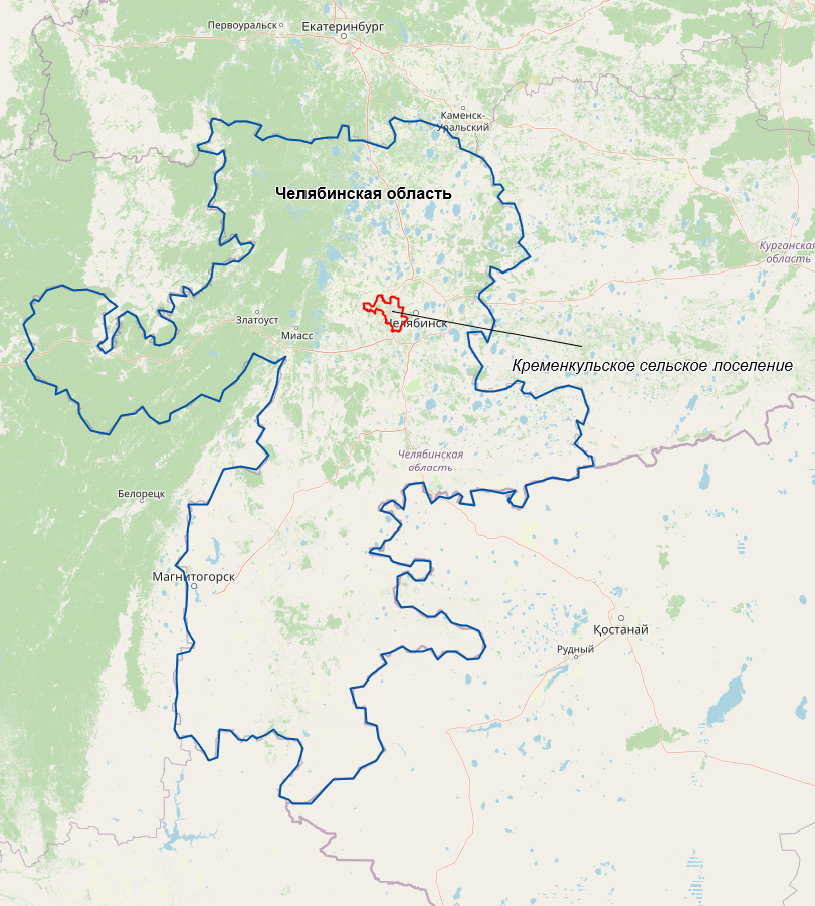 Рисунок 1.6 – Расположение Кременкульского СПНаселениеЧисленность постоянного населения Кременкульского СП на конец 2022 года составляет 18,716 тыс. человек. Ретроспективные данные о численности населения Кременкульского СП представлены в таблице ниже.Таблица 1.29 - Ретроспективные данные о численности населения Кременкульского СП на 1 января отчетного года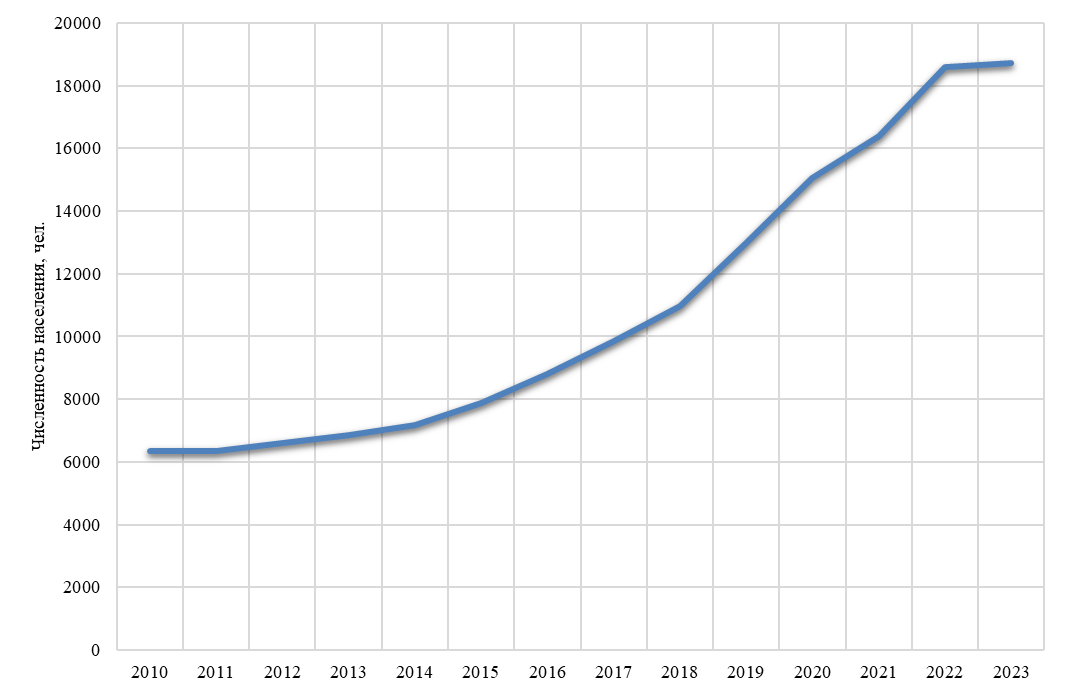 Рисунок 1.7 – Динамика численности населения Кременкульского СПЧисленность населения Кременкульского СП с 2010 года по 2023 год увеличилась более чем в 3 раза (с 6331 до 18716 человек).КлиматКлиматическая характеристика приведена на основании наблюдений Челябинской метеорологической станции (Научно-прикладной справочник по климату, выпуск 09). Климат территории континентальный с холодной продолжительной зимой и тёплым сухим летом. Весна короткая (до 1,5 месяцев), обычно холодная, с ветрами и поздними заморозками. Лето короткое и жаркое, с малым количеством осадков (возможны короткие бездождевые периоды), длится более четырех месяцев (с начала мая до середины сентября). Осень короткая: первая половина более дождливая, вторая – обычно сухая с ранними заморозками. Зима холодная и снежная: средняя месячная температура наиболее холодного месяца -15,1 °С, высота снежного покрова составляет 30,0-40,0 см, наблюдаются метели в течение 30-35 дней. Территория относится к зоне достаточного увлажнения: в среднем за год выпадает 400 мм осадков, среднегодовая относительная влажность воздуха составляет 72%. В течение всего года, и особенно зимой, преобладают юго-западные ветры и северо-западные ветры (60%), среднегодовая скорость ветра около 3,5-4,5 м/сек. Суммарная солнечная радиация за год достигает 100 ккал/кв.см в год, среднегодовой радиационный баланс 35-36 ккал/кв.см.Согласно СП 131.13330.2012 «Строительная климатология» территория поселения относится к климатическому подрайону IВРельеф и геологическое строениеРельеф территории – холмистая поверхность, что характерно для Западно-Сибирской низменности, с общим уклоном в юго-восточном направлении к Шершневскому водохранилищу, где перепад по высоте достигает 30,0 м. Наблюдаются местные понижения рельефа к озерам и р. Миасс, на значительном протяжении пойма реки заболочена. Геологическое строение определяется местоположением поселения на Восточно-Уральском поднятии согласно «Тектонической карте Челябинской области» и представлено зоной развития гранитного массива с участием аллювиальных (мощность отложений достигает 1,5-3,0 м, залегание линзообразное или косослоистое), палеогеновых (распространены в виде отдельных линз, глубина залегания непостоянна и не превышает 2,0-3,0 м) и интрузивных пород. Гидрологическая сеть территории представлена следующими объектами: рекой Миасс в центральной и юго-западной части муниципального образования, озерами Большой Кременкуль, Малый Кременкуль, Барышево, Мысово, обводненный карьер северо-западнее п. Терема, а также заболоченным участком центральной части п. СеверныйГидрографияВ гидрогеологическом отношении территория характеризуется наличием подземных вод практически во всех стратиграфических комплексах пород (от протерозойских до четвертичных), водообильность которых в целом невысока, глубина залегания изменяется от 0,3 до 3,3 м, воды безнапорные, питание происходит за счет атмосферных осадков. По химическому составу подземные воды являются, в основном, гидрокарбонатными соединениями со смешанным составом катионов.Раздел 1. Технико-экономическое состояние централизованных систем водоснабжения поселения, городского округаОписание системы и структуры водоснабжения городского округа и деление территории городского округа на эксплуатационные зоныВ Кременкульского СП организована система централизованного водоснабжения, в которой осуществляется добыча, очистка, транспортировка и потребление воды питьевого качества на хозяйственно-бытовые нужды населения, коммунальных-бытовых и прочих объектов, производственные нужды промышленных предприятий, объектов теплоэнергетики. В сфере централизованного водоснабжения Кременкульского СП осуществляют деятельность 2 организации:ООО «ЮжУралВодоканал»;МУП «Кременкульские коммунальные системы»;Основные виды деятельности предприятий: предоставление коммунальных услуг по холодному водоснабжению, водоотведению, горячему водоснабжению и теплоснабжению в населенных пунктах Кременкульского сельского поселения.В соответствии с определением, данным Постановлением Правительства Российской Федерации от 05.09.2013 №782 «О схемах водоснабжения и водоотведения»: эксплуатационная зона - зона эксплуатационной ответственности организации, осуществляющей горячее водоснабжение или холодное водоснабжение и (или) водоотведение, определенная по признаку обязанностей (ответственности) организации по эксплуатации централизованных систем водоснабжения и (или) водоотведения.В постановлении Правительства Российской Федерации от 05.09.2013 № 782 «О схемах водоснабжения и водоотведения» дано определение понятию «технологическая зона водоснабжения» - часть водопроводной сети, принадлежащей организации, осуществляющей горячее водоснабжение или холодное водоснабжение в пределах, которой обеспечиваются нормативные значения напора (давления) воды при подаче ее потребителям в соответствии с расчётным расходом воды.На территории Кременкульского СП можно выделить 2 зоны эксплуатационной ответственности организаций, занятых в сфере централизованного холодного водоснабжения.Эксплуатационная зона ООО «ЮжУралВодоканал» ООО «ЮжУралВодоканал» осуществляет следующие виды деятельности: подача воды на предприятия и котельные, централизованное водоснабжение КСП, распределение, сбор, удаление и очистка воды, принятой от физических и юридических лиц, обеспечение работоспособности водопроводных и канализационных сетей. ООО «ЮжУралВодоканал» оказывает услуги по водоснабжению и водоотведению в п. Западный, (мкр. Просторы, мкр. Вишневая горка, мкр. Женева, мкр. Залесье, мкр. Белый Хутор, мкр. Привелегия), с. Кременкуль, п. Пригородный, п. Терема, п. Северный (земли для многодетных семей). Организация обслуживает более 52 км сетей водопровода и канализации, 9 насосных станцийЭксплуатационная зона МУП «Кременкульские коммунальные системы» МУП «Кременкульские коммунальные системы» осуществляет следующие виды деятельности: подача воды на предприятия и котельные, централизованное водоснабжение КСП, обеспечение работоспособности водопроводных сетей. МУП «Кременкульские коммунальные системы» оказывает услуги по водоснабжению в д. Альмеева, с. Большие Харлуши, д. Малиновка, п. Северный. Организация обслуживает 12,9 км сетей водопровода, 6 насосных станций.Услуги теплоснабжения оказывают МУП «Кременкульские коммунальные системы», ООО УК «ЮУКЖСИ», ООО «Энергия» и ООО «Тепловые сети Кременкуля». На балансе МУП «Кременкульские коммунальные системы» (МУП «ККС») находятся котельные и тепловые сети населенных пунктов с. Кременкуль и п. Садовый. Существующая система теплоснабжения представлена четырьмя теплосетевыми участками: с. Кременкуль (от центральной газовой котельной) п. Садовый (от блочной газовой котельной № 1 и от блочной газовой котельной № 2). Услуги предоставляются населению, предприятиям и социальным объектам сельского поселения. МУП «ККС» располагает в Кременкульском сельском поселении тремя котельными.В пос. Западный расположены 4 котельные, обслуживающие следующие микрорайоны: мкр. «Белый хутор», мкр. Залесье, мкр. «Просторы», мкр. «Вишневая горка», мкр. «Привилегия», мкр. «Женева».ООО «Тепловые сети Кременкуля» обслуживают 2 котельные, расположенные в п. Пригородный и п. Терема.Описание территорий городского округа, не охваченных централизованными системами водоснабженияТерритории поселения, в которых отсутствует централизованное водоснабжение:– п. Вавиловец (нет централизованного водоснабжения);– п. Западный (в т.ч. мкр. Западный-2 – нет централизованного водоснабжения);– д. Костыли (нет централизованного водоснабжения);– д. Малышево (нет централизованного водоснабжения);– д. Мамаева (нет централизованного водоснабжения);– д. Осиновка (нет централизованного водоснабжения).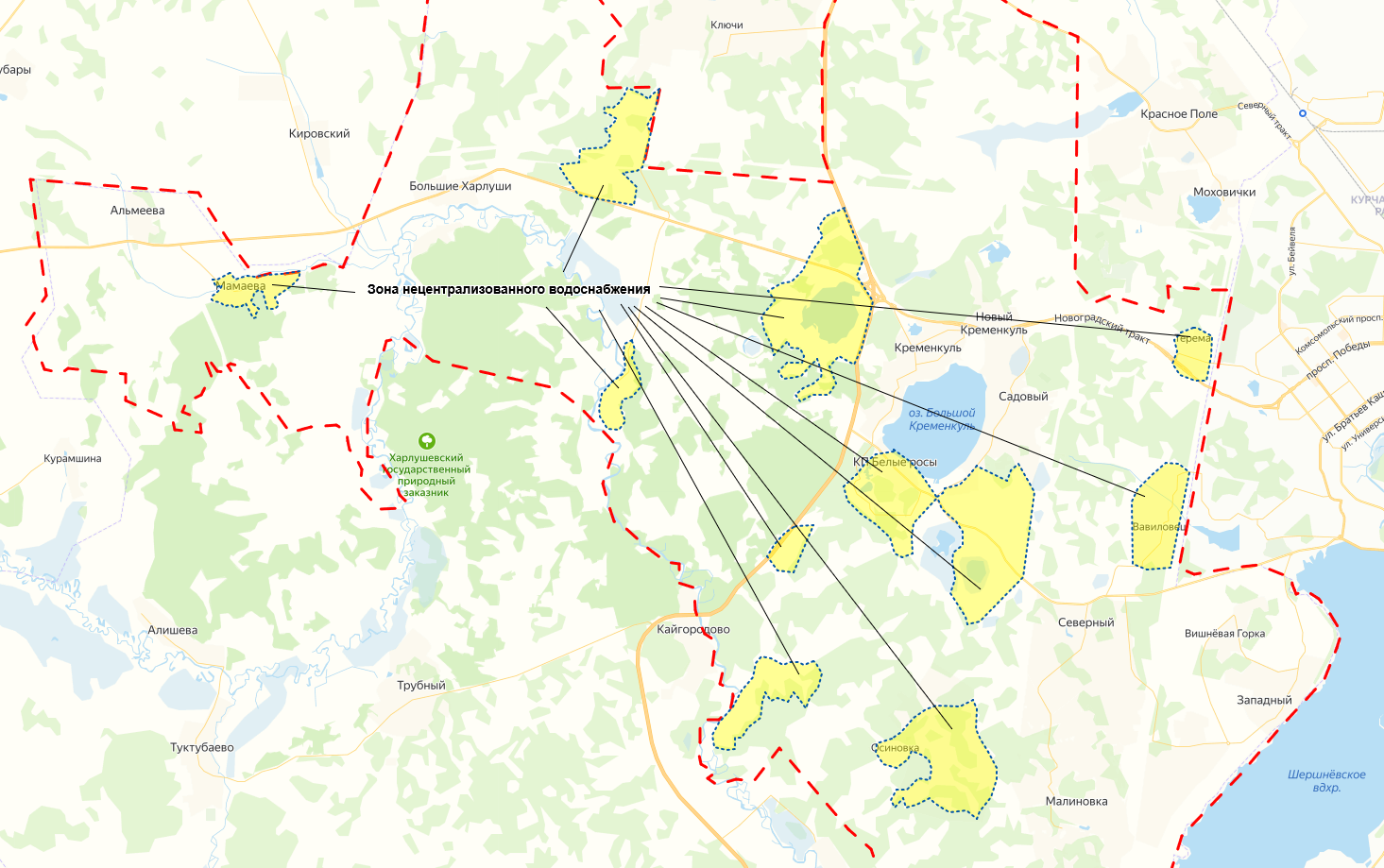 Рисунок 1.3 – Зоны нецентрализованного водоснабженияОписание технологических зон водоснабжения, зон централизованного и нецентрализованного водоснабжения (территорий, на которых водоснабжение осуществляется с использованием централизованных и нецентрализованных систем горячего водоснабжения, систем холодного водоснабжения соответственно) и перечень централизованных систем водоснабженияВ настоящее время водоснабжение в населенных пунктах Кременкульского сельского поселения осуществляется следующим образом:пос. Западный (мкр. Просторы, мкр. Вишневая горка, мкр. Женева, мкр. Залесье, мкр. Белый Хутор, мкр. Привелегия), с. Кременкуль, п. Терема, п. Северный (земли для многодетных семей), подключены к системе централизованного водоснабжения ООО «ЮжУралВодоканал», осуществляющей водоснабжение от водоочистной станции Шершневского водохранилища;пос. Садовый, подключен к водоводу Ду300-160 мм от системы водоснабжения г. Челябинска. На территории КСП расположены 5 изолированных систем водоснабжения и одна неизолированная – связанная с системой водоснабжения г. Челябинск. Сводная информация по технологическим зонам систем водоснабжения приведена в таблице 1.2.Таблица 1.2 - Сводная информация по технологическим зонам систем водоснабженияОписание результатов технического обследования централизованных систем водоснабженияОписание состояния существующих источников водоснабжения и водозаборных сооруженийПеречень подземных водозаборов:1.	Артезианская скважина № 5344, расположена в д. Малиновка, 500 метров на юг от поселка, 1 км на юг от ручья Безымянный, у дороги, около леса. Находится в отдельно стоящем здании насосной станции, возможных источников загрязнения воды нет. Добыча воды производится с водоносного горизонта глубиной 60 метров. В перспективах строительства промышленных и сельскохозяйственных объектов не предвидится. Системы водоподготовки нет, обеззараживание производится путем хлорирования. Глубинный насос поднимает воду и подает на водонапорную башню, расположенную в 1 км от скважины.2.	Артезианская скважина № б\н (3), расположена в п. Северный, северо-западная окраина поселка, на перекрестке улиц, около жилого дома. Находится в отдельно стоящем здании насосной станции, возможных источников загрязнения воды нет. Добыча воды производится с водоносного горизонта глубиной 54 метра. В перспективах строительства промышленных и сельскохозяйственных объектов не предвидится. Системы водоподготовки нет, обеззараживание производится путем хлорирования. Глубинный насос поднимает воду и подает на водонапорную башню, расположенную в 5 м от скважины.3.	Артезианская скважина № 2468, расположена в с. Большие Харлуши, 250 метров на восток от поселка, 100 метров южнее дороги на с. Кременкуль. Находится в отдельно стоящем здании насосной станции, возможных источников загрязнения воды нет. Добыча воды производится с водоносного горизонта глубиной 40 метров. В перспективах строительства промышленных и сельскохозяйственных объектов не предвидится. Системы водоподготовки нет, обеззараживание производится путем хлорирования. Глубинный насос поднимает воду и подает на водонапорную башню, расположенную в 1,6 км от скважины.4.	Артезианская скважина № 1624а, расположена в д. Альмеева, северная окраина деревни, около леса. Находится в отдельно стоящем здании насосной станции, возможных источников загрязнения воды нет. Добыча воды производится с водоносного горизонта глубиной 60 метров. В перспективах строительства промышленных и сельскохозяйственных объектов не предвидится. Системы водоподготовки нет, обеззараживание производится путем хлорирования. Глубинный насос поднимает воду и подает на водонапорную башню, расположенную в 150 м от скважины.Основные проблемы коммунальной инфраструктуры – ветхость сетей и невозможность подключения всех существующих потребителей и объектов нового строительства.Таблица 1.3 - Характеристики основного оборудования подземных источников водоснабженияПеречень поверхностных водозаборов:Водоснабжение из поверхностных водозаборов на территории КСП осуществляется из Шершневского водохранилища для пос. Садовый, пос. Западный (мкр. Просторы, мкр. Вишневая горка, мкр. Женева, мкр. Залесье, мкр. Белый Хутор, мкр. Привелегия), с. Кременкуль, п. Терема, п. Северный (земли для многодетных семей).В настоящее время водоснабжение в пос. Садовый осуществляется от водопроводной системы города Челябинска, а именно – от магистрального водовода №6 D=1200 мм, точка подключения водопровода на пос. Садовый, имеющего диаметр 300-160 мм, располагается на ул. Героя России Родионова. Существующие трубопроводы находятся в аварийном состоянии, требуется реконструкция и капитальный ремонт. В результате технического обследования водозаборных сооружений ООО «ЮжУралВодоканал», организующих подачу воды из Шершневского водохранилища, установлено следующее.Надземная часть насосной станции представляет собой одноэтажное здание, габаритами 4,8x4,0x3,0 м. Подземная часть: резервуар стальной цилиндрический D=3,0 м, глубиной Н=7,0 м с установленными погружными насосами «Grundfos» («Grundfos S1.80.100.170.4.54H.S304 G.N.D.»).В насосной станции установлены 2 рабочих и 2 резервных насоса (в соответствии со СНиП 2.04.02-84* Водоснабжение. Наружные сети и сооружения п.7.3).Таблица 1.4 - Характеристики основного оборудования поверхностного источника водоснабжения, 1-й подъемЭффективность технологической схемы системы ИЦВ определяется, согласно приказу Минстроя России от 04.04.2014 г № 162/пр «Об утверждении перечня показателей надежности, качества, энергетической эффективности объектов централизованных систем горячего водоснабжения, холодного водоснабжения и (или) водоотведения, порядка и правил определения плановых значений и фактических значений таких показателей».Показатели качества питьевой воды системы централизованного хозяйственно-питьевого водоснабжения рассмотрены ранее. Качество воды, направляемой с ВЗУ в сеть, не соответствует требованиям СанПиН 2.1.4.1074-01 «Питьевая вода. Гигиенические требования к качеству воды централизованных систем питьевого водоснабжения. Контроль качества».Показателем надежности и бесперебойности водоснабжения является количество перерывов в подаче воды, возникших в результате аварий, повреждений и иных технологических нарушений на объектах централизованной системы холодного водоснабжения, в расчете на протяженность водопроводной сети в год (ед./км).По данным ООО «ЮжУралВодоканал» в 2022 г. на головных объектах централизованного водоснабжения (ВЗУ) зафиксирован 3 инцидента, повлекших за собой перерывы в подаче воды потребителям. Таким образом, показатель надежности и бесперебойности водоснабжения для головных объектов (ВЗУ) систем централизованного хозяйственно-питьевого водоснабжения КСП района минимален.Показателем энергетической эффективности технологической схемы источника централизованного водоснабжения является:удельный расход электрической энергии, потребляемой в технологическом процессе подъема исходной воды, на единицу объема воды (кВт*ч/м3).Удельный расход электрической энергии, потребляемой в технологическом процессе подъема исходной воды, за 2022 год представлен в таблице 1.5.Таблица 1.5 - Удельный расход электрической энергии на ВЗУ КСП на подъем исходной водыОписание существующих сооружений очистки и подготовки воды, включая оценку соответствия применяемой технологической схемы водоподготовки требованиям обеспечения нормативов качества водыСистемы водоподготовки на подземных источниках водоснабжения нет, обеззараживание производится путем хлорирования.Применяемая технология обеззараживания воды жидким хлором является химически опасной технологией, которую можно заменить на безопасную технологию обработки воды раствором гипохлорита натрия.Качество питьевой воды у потребителей, подключенных к индивидуальным и артезианским скважинам поселений не соответствует требованиям СанПиН 2.1.4.1074-01 «Питьевая вода. Гигиенические требования к качеству воды централизованных систем питьевого водоснабжения. Контроль качества». Сводная информация по источникам водоснабжения представлена в таблице 1.4Таблица 1.1 - Сводная информация по подземным источникам водоснабженияВодоочистная станция ООО «ЮжУралВодоканал»Для обеспечения населения новостроек западного берега Шершнёвского водохранилища действует комплекс оборудования и сооружений водоочистной станции, проектной производительностью – 5000 т/сутки или 208 т/ч.На ВОС вода самотёком поступает в колодец насосов первого подъема по двум водоводам на оголовках которых установлены кассетные рыбозащитные устройства. Также в низ колодца поступает рабочий раствор гипохлорита натрия, для первичного хлорирования воды, имеется возможность подачи туда же раствора перманганата калия, для снижения цветности воды. Насосами первого подъема (НПП № 1-4) вода подается в вихревые смесители (ВС №1,2), где происходит смешение воды с рабочими растворами коагулянта и флокулянта. После вихревых смесителей обработанная вода самотёком поступает в промежуточные баки (ПБ № 1-3) где происходят процессы укрупнения частиц осадка, получающегося в результате воздействия коагулянта и флокулянта.Обработанная вода перекачивающими насосами (ПН № 1-3) подается на осветлительные  фильтры первой ступени (ОФ № 1-3), где очищается (осветляется) от грубых механических взвесей. Далее осветлённая вода поступает на осветлительные фильтры 2 ступени (ОФ № 4-7), где происходит удаление мелких частиц механических взвесей. После осветлительных фильтров 2 ст. обработанная вода поступает на сорбционные фильтры (СФ № 1-3), где происходит удаление хлорорганических и органических соединений. После обработки, очищенная вода поступает в резервуары чистой воды (РЧВ № 1,2) и насосами второго подъема (НВП № 1-4) подается по двум водоводам в распределительную сеть потребителям. Перед подачей очищенной воды потребителям производится вторичное обеззараживание воды гипохлоритом натрия в дозировках, предусмотренными действующими нормативами. Схемой предусмотрена возможность подачи очищенной воды после осветлительных фильтров в резервуары чистой воды помимо сорбционных фильтров.Промывка фильтров от накопленных загрязнений осуществляется водой из РЧВ насосами промывки фильтров (НПФ № 1-3). Загрязнённые воды после промывки поступают в баки сбора промывочных вод (БСПВ № 1-4) и далее насосами подачи воды на ультрафильтрацию (НПВУ № 1-2) подаются на установку ультрафильтрации, где на фильтрующих элементах происходит разделение промывных вод на чистую воду (пермеат) и концентрат. Пермеат направляется в промежуточные баки и далее в цикл очистки, а концентрат, при обратных промывках, направляется в баки сбора концентрата (БСК № 1,2). Из БСК № 1,2 концентрат при помощи насоса подачи концентрата (НПК) подается на декантор, на котором жидкая фаза (стоки) отделяется от твердой (осадок). Стоки поступают в баки сбора стоков (БСС №1,2) дренажным погружным насосам откачиваются в ПБ № 3. Осадок влажностью до 60% шнековым конвейером перегружается в контейнеры и далее автотранспортом перевозится на полигон твердых бытовых отходов.Характеристики основного оборудования приведены в таблице 1.7Таблица 1.7 - Характеристики основного оборудования ВОСРежимы работы ВОСВОС может работать в следующих режимах:- первичное хлорирование, коагуляция, флокуляция с последующим фильтрованием воды на осветлительных фильтрах 1 и 2 ступени (при соответствии показателей вырабатываемой воды установленным нормам)- первичное хлорирование, коагуляция, флокуляция с последующим фильтрованием воды на осветлительных фильтрах 1 и 2 ступени, обработка воды после 2 ступени на сорбционных фильтрах (при необходимости удаления из воды хлорорганических примесей, концентрация которых превышает установленные значения).Краткая характеристика осветлительных и сорбционных фильтровОсветлительный фильтр предназначен для удаления из воды, прошедшей коагуляцию и флокуляцию, механических взвесей, путём фильтрования воды через слой фильтрующего материала.Сорбционный фильтр предназначен для удаления из воды хлорорганических и органических соединений, после вышеуказанных стадий обработки воды, путем фильтрования воды через слой активированного угля.Фильтр состоит из стального цилиндрического корпуса с двумя люками и двух эллиптических днищ. Верхний люк – предназначен для периодических осмотров поверхностей рабочего материала; нижний люк используется при нанесении защитных покрытий, загрузки и выгрузки фильтрующего материала, для ревизии и ремонта распределительных устройств фильтра. К нижнему днищу корпуса приварены опорные лапы, на которых фильтр устанавливается на фундамент.Верхнее распределительное устройство служит для подвода обрабатываемой воды, отвода промывочной воды. Оно состоит из конусообразного раструба, установленного на подающем трубопроводе и направленного на верхнее эллиптическое днище.Нижнее распределительное устройство предназначено для равномерного распределения по всему поперечному сечению фильтра воды, проходящей через него. Оно состоит из стального листа, вваренного между низом цилиндрической части корпуса и нижним эллиптическим днищем, на данном листе имеются отверстия, в которых установлены 256 щелевых, пластиковых колпачков.Все переключения при работе, взрыхлении и промывке фильтра обеспечиваются системой трубопроводов с запорной арматурой.Имеется устройство для отбора проб и измерения давления до и после фильтрования.Основные характеристики работы фильтров представлены в таблице:Таблица 1.8 - Основные характеристики работы фильтровВ качестве фильтрующего материала в осветлительных фильтрах 1 ступени используется кварцевый песок крупностью от 1,0 до 2,0 мм, высота слоя – 1,5 мВ качестве фильтрующего материала в осветлительных фильтрах 2 ступени используется:1 слой - кварцевый песок крупностью от 0,8 до 1,8 мм, высота слоя – 0,7 м.2 слой  - гидроантрацит крупностью  от 0,5 до 1,2 мм, высота слоя – 0,5 м.В качестве фильтрующего материала в сорбционных фильтрах используется уголь активированный крупностью от 1,5 до 3,0 мм, высота слоя 2,0 м.Таблица 1.9 – Объем химконтроляПротоколы лабораторных испытаний, проводимых на водоочистных сооружениях представлены в Приложении 1 (Протоколы лабораторных испытаний ВОС за 2022 год по кварталам).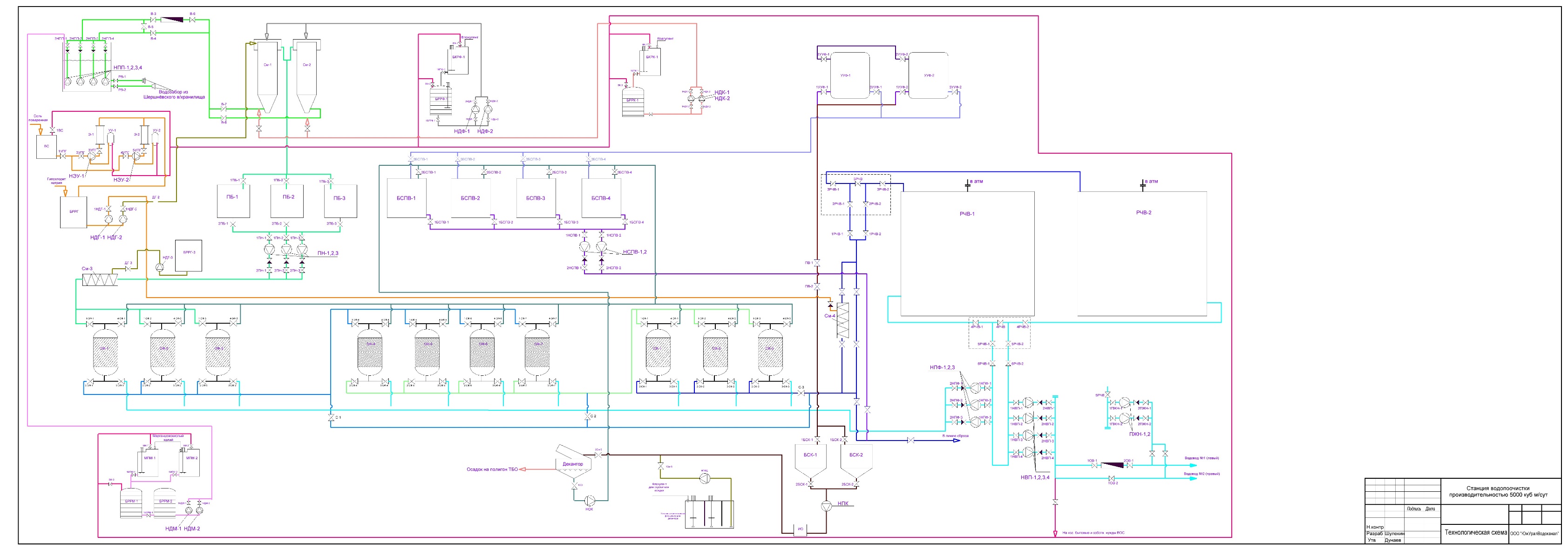 Рисунок 1.4 – Технологическая схема станции водоочистки ООО «ЮжУралВодоканал»Описание состояния и функционирования существующих насосных централизованных станций, в том числе оценку энергоэффективности подачи воды, которая оценивается как соотношение удельного расхода электрической энергии, необходимой для подачи установленного объема воды, и установленного уровня напора (давления)В составе производственных подразделений ресурсоснабжающих предприятий цех насосных станций водопровода обеспечивает бесперебойное снабжение водой потребителей в соответствии с установленными режимами работы.Насосные станции водопровода выполняют следующие задачи:бесперебойное обеспечение водой водопотребителей в требуемом объеме согласно зонам обслуживания в соответствии с реальным режимом водопотребления.учет и контроль за рациональным использованием тепло-, энергоресурсов.установление эксплуатационных режимов насосных станций для бесперебойной подачи воды при соблюдении заданного напора в контрольных точках в соответствии с реальным режимом водопотребления.Повысительные насосные станции второго подъема на территории КСП существуют только на сетях ООО «ЮжУралВодоканал» от поверхностного источника Шершневского водохранилища. По окончании обработки воды она поступает в резервуары чистой воды и далее насосами 2-го подъема перекачивается в водоводы с дальнейшим использованием потребителями. Перечень установленного оборудования представлен в таблице.Таблица 1.10 - Характеристики насосной станции 2-го подъемаЗначения удельных затрат электроэнергии на производство и транспортировку воды питьевого качества в системе централизованного питьевого водоснабжения, а также суммарные затраты электроэнергии представлены в таблице.Таблица 1.11 - Удельные затраты электроэнергии на производство и транспортировку воды питьевого качества в системе централизованного питьевого водоснабжения за 2022 годОписание состояния и функционирования водопроводных сетей систем водоснабжения, включая оценку величины износа сетей и определение возможности обеспечения качества воды в процессе транспортировки по этим сетямПротяженность водопроводных сетей КСП составляет около 68 км. Практически все сети изолированы, большая часть участков центральной распределительной сети представляют собой стальные трубы, однако следует отметить, что в связи широким развитием полимерных материалов и оборудования в сфере водоснабжения, имеются участки водоводов из полиэтиленовых и пластмассовых труб. Общий вид сооружений системы транспортировки централизованного питьевого водоснабжения представлен на рисунке. Диаметры трубопроводов, применяемых в системе водоснабжения КСП, колеблется в интервале от 20 до 400 мм.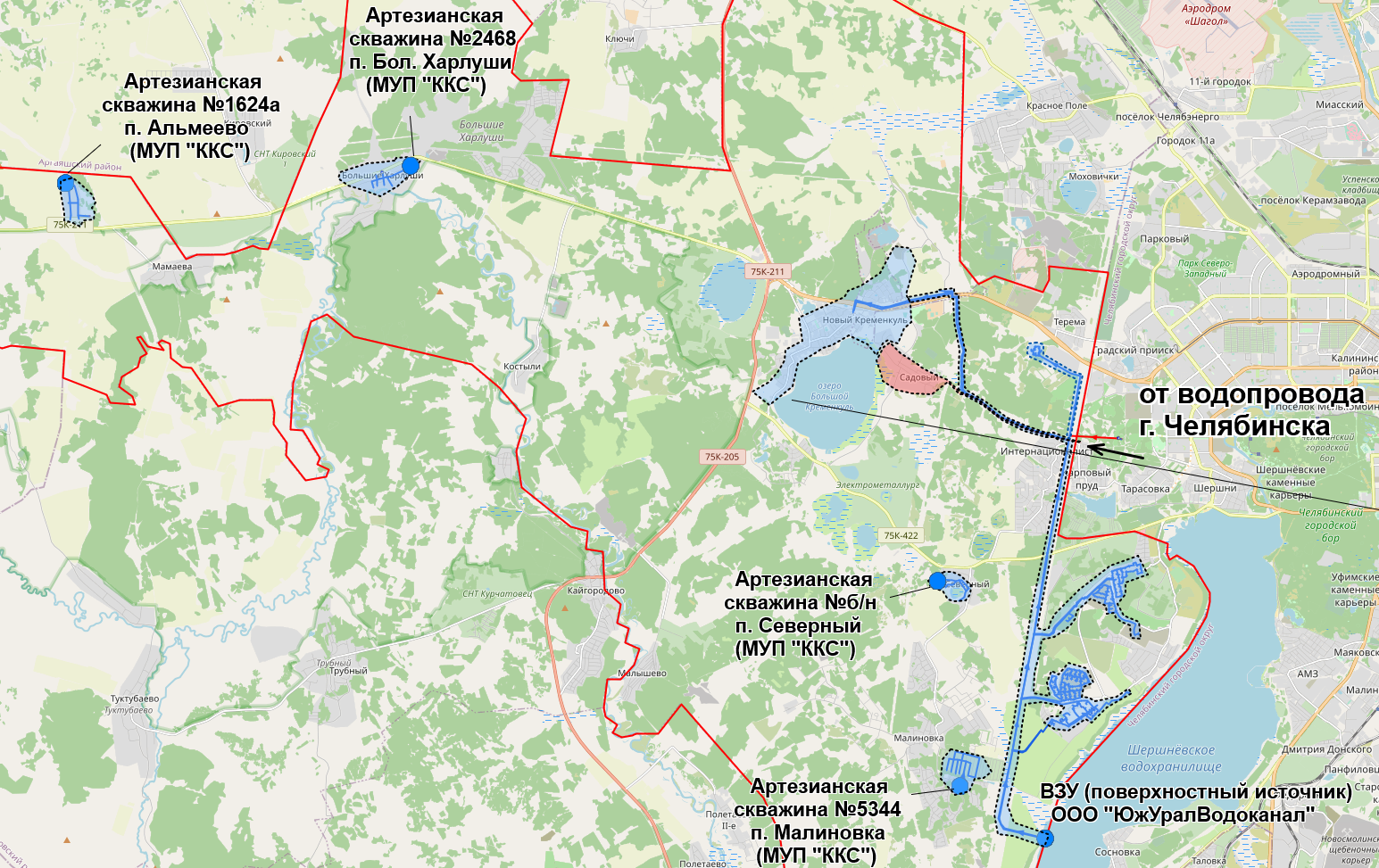 Рисунок 1.5 - Общий вид сооружений системы транспортировки централизованного питьевого водоснабжения КСПСамым распространенным диаметров в сетях водоснабжения являются сети с диаметром менее 150 мм. Наиболее распространенным диаметром магистральных сетей являются трубопроводы с диаметром 400 мм.Перечень и описание водопроводных сооружений:– с. Б. Харлуши: протяжённость водовода 3,7 км.;– д. Альмеева: протяженность водовода 1,8 км.;– д. Малиновка: протяжённость водовода 3,9 км.;– п. Северный: протяжённость водовода 3,5 км.В настоящее время водоснабжение в пос. Садовый осуществляется от водопроводной системы города Челябинска, а именно – от магистрального водовода №6 D=1200 мм, точка подключения водопровода на пос. Садовый, имеющего диаметр 300-160 мм, располагается на ул. Героя России Родионова. Существующие трубопроводы находятся в аварийном состоянии, требуется реконструкция и капитальный ремонт.По результатам технического обследования сетей водоснабжения ООО «ЮжУралВодоканал», от станции ВОС до потребителей, установлено: протяженность водопроводных сетей эксплуатируемых ООО «ЮжУралВодоканал» составляет более 55 км, износ сетей водоснабжения составляет менее 40 %.Количество перерывов в подаче воды, зафиксированных в местах исполнения обязательств организацией, осуществляющей холодное водоснабжение, по подаче холодной воды, возникших в результате аварий, повреждений и иных технологических нарушений на объектах централизованной системы холодного водоснабжения, эксплуатируемых ООО «ЮжУралВодоканал» в 2020 году составило 22 ед., коэффициент аварийности – 0,48 ед./км, в 2021 году число аварий – 22 ед., коэффициент аварийности – 0,48 ед./км, в 2022 году число аварий – 22 ед., коэффициент аварийности – 0,4 ед./км. Средний износ системы водоснабжения КСП остается на уровне 70%.Для обеспечения бесперебойной работы системы водоснабжения и формирования пожарного запаса воды на территории КСП на балансе МУП «Кременкульские коммунальные системы» находится 4 водонапорных башни, на балансе ООО «ЮжУралВодоканал» находится 3 резервуара чистой воды и 1 водонапорная башня.Таблица 1.2 – Перечень резервуаров чистой водыОписание существующих технических и технологических проблем, возникающих при водоснабжении городских округов, анализ исполнения предписаний органов, осуществляющих государственный надзор, муниципальный контроль, об устранении нарушений, влияющих на качество и безопасность водыПо информации, предоставленной организациями, занятыми в сфере централизованного водоснабжения КСП, предписания надзорных органов по запрещению дальнейшей эксплуатации источников водоснабжения; сооружений водоснабжения отсутствуют.Основными проблемами систем водоснабжения являются:•	низкая обеспеченность жилого фонда водопроводом;•	использование для питьевого водоснабжения неблагополучных по санитарно-гигиеническим показателям источников;•	водопроводные сооружения (скважины, водонапорные башни) и сети водопровода изношены и находятся в аварийном состоянии;•	недостаточная производительность существующих подземных водозаборов;•	отсутствие зон санитарной охраны, в том числе строгого режима, подземных источников водоснабжения;•	отсутствие сооружений водоподготовки и обеззараживания сельских водопроводов.Описание централизованной системы горячего водоснабжения с использованием закрытых систем горячего водоснабжения, отражающее технологические особенности указанной системыСистема горячего водоснабжения находится в зоне ответственности теплоснабжающих организаций.Централизованное горячее водоснабжение на территории КСП присутствует в с. Кременкуль и пос. Садовом. В с. Кременкуль системой централизованного горячего водоснабжения охвачено 16 МКД, в которых в подвалах домов установлено 16 водоводяных проточных водонагревателей ПВ 114х2. В пос. Садовом горячая вода производится централизованно на блочной газовой котельной и далее поступает на объекты социального назначения (школа, детсад) и 2 МКД. В блочных газовых котельных установлены для нужд ГВС установлены пластинчатые теплообменники.Таблица 1.3 - Перечень источников горячего водоснабженияОписание существующих технических и технологических решений по предотвращению замерзания воды применительно к территории распространения вечномерзлых грунтовВ районе Кременкульского сельского поселения территории распространения вечномерзлых грунтов отсутствуют.Ресурсоснабжающих организации КСП с целью предотвращения замерзания воды в системах центрального водоснабжения, используется способ прокладки сетей водоснабжения совместно с сетями теплоснабжения, что снижает риск размораживания для систем водоснабжения.Перечень лиц, владеющих на праве собственности или другом законном основании объектами централизованной системы водоснабжения, с указанием принадлежащих этим лицам таких объектов (границ зон, в которых расположены такие объекты)В Кременкульском СП организована система централизованного водоснабжения, в которой осуществляется добыча, очистка, транспортировка и потребление воды питьевого качества на хозяйственно-бытовые нужды населения, коммунальных-бытовых и прочих объектов, производственные нужды промышленных предприятий, объектов теплоэнергетики. Все централизованные системы водоснабжения находится в хозяйственном ведении двух организаций – МУП «Кременкульские коммунальные системы» и ООО «ЮжУралВодоканал».Услуги теплоснабжения оказывают МУП «Кременкульские коммунальные системы», ООО УК «ЮУКЖСИ» и ООО «Энергия». На балансе МУП «Кременкульские коммунальные системы» (МУП «ККС») находятся котельные и тепловые сети населенных пунктов с. Кременкуль и п. Садовый. Существующая система теплоснабжения представлена тремя теплосетевыми участками: с. Кременкуль (от центральной газовой котельной) п. Садовый (от блочной газовой котельной № 1 и от блочной газовой котельной № 2). Услуги предоставляются населению, предприятиям и социальным объектам сельского поселения. МУП «ККС» располагает в Кременкульском сельском поселении тремя котельными.В пос. Западный расположены 4 котельные, обслуживающие следующие микрорайоны: мкр. «Белый хутор», мкр. Залесье, мкр. «Просторы», мкр. «Вишневая горка», мкр. «Привилегия», мкр. «Женева».Раздел 2. Направления развития централизованных систем водоснабженияОсновные направления, принципы, задачи и целевые показатели развития централизованных систем водоснабженияГлава «Водоснабжение» схемы водоснабжения и водоотведения Кременкульского СП разработана в целях реализации государственной политики в сфере водоснабжения, направленной на обеспечение охраны здоровья населения и улучшения качества жизни населения путем обеспечения бесперебойной подачи гарантированно безопасной питьевой воды потребителям с учетом развития и преобразования территорий муниципального образования.Принципами развития централизованной системы водоснабжения КСП являются:постоянное улучшение качества предоставления услуг водоснабжения потребителям (абонентам);удовлетворение потребности в обеспечении услугой водоснабжения новых объектов капитального строительства;постоянное совершенствование схемы водоснабжения на основе последовательного планирования развития системы водоснабжения, реализации плановых мероприятий, проверки результатов реализации и своевременной корректировки технических решений и мероприятий.Основными задачами, решаемыми в разделе «Водоснабжение» схемы водоснабжения и водоотведения являются:реконструкция и модернизация водопроводной сети с целью обеспечения качества воды, поставляемой потребителям, повышения надежности водоснабжения и снижения аварийности;замена запорной арматуры на водопроводной сети, в том числе пожарных гидрантов, с целью обеспечения исправного технического состояния сети, бесперебойной подачи воды потребителям, в том числе на нужды пожаротушения;строительство сетей и сооружений для водоснабжения осваиваемых и преобразуемых территорий, с целью обеспечения доступности услуг водоснабжения для всех жителей Кременкульского СП;привлечение инвестиций в модернизацию и техническое перевооружение объектов водоснабжения, повышение степени благоустройства зданий;повышение эффективности управления объектами коммунальной инфраструктуры, снижение себестоимости жилищно-коммунальных услуг за счет оптимизации расходов, в том числе рационального использования водных ресурсов;обновление основного оборудования объектов водопроводного хозяйства, поддержание на уровне нормативного износа и снижения степени износа основных производственных фондов комплекса;улучшение обеспечения населения питьевой водой нормативного качества и в достаточном количестве, улучшение на этой основе здоровья человека.Целевые показатели развития централизованных систем водоснабжения приведены в таблицах ниже.Таблица 2.1 – Целевые показатели централизованной системы водоснабжения, для объектов, эксплуатируемых МУП «Кременкульские коммунальные системы» за 2022гТаблица 2.2 – Целевые показатели централизованной системы водоснабжения, для объектов, эксплуатируемых ООО «ЮжУралВодоканал» за 2022г.На базе выполненного технического и экологического аудита, гидравлического моделирования систем водоснабжения и водоотведения, оценки Целевых показателей Кременкульского сельского поселения, с учетом разработанных прогнозных показателей производства и подачи воды можно сформулировать следующие общие выводы:Качество питьевой воды из подземных источников не соответствует требованиям безопасности, установленным санитарно-эпидемиологическими правилами, что обусловлено отсутствием водоподготовки и установок обеззараживания.Систему водоснабжения характеризует низкий уровень централизации, необходимо вести работу по подключению к централизованной системе новых потребителей (новое многоэтажное строительство и имеющаяся малоэтажная застройка в границах сельского поселения).Недостаточная производительность существующих подземных водозаборов.Более 40 процентов всей уличной водопроводной сети нуждается в замене. Изношенность некоторых водопроводов и отдельных участков разводящей сети достигает 80 - 90 процентов, наиболее изношена сеть в отдаленных населенных пунктах. При транспортировке происходит вторичное загрязнение воды, при этом ухудшаются микробиологические и органолептические показатели. В ряде сельских поселений, таких как п. Саккулово, наблюдается высокое содержание радона, α и β частиц радиактивности.Исходя из вышесказанного, можно выделить следующие основные направления развития системы водоснабжения:Вывод из эксплуатации и консервация подземных водозаборов.Разработка и ввод в практику работы Предприятия политики уменьшения потерь (зонирование по потреблению, установка абонентских и технологических счетчиков, закупка оборудования для поиска аварий, снижение давления, автоматизация работы системы водоснабжения).Перекладка наиболее аварийных или изношенных участков сетей.Присоединение новых потребителей.Строительство очередей ВОС, находящейся в обслуживании ООО «ЮжУралВодоканал» с целью подключения существующих и перспективных потребителей КСП к поверхностному источнику водоснабжения.Различные сценарии развития централизованных систем водоснабжения в зависимости от различных сценариев развития городских округов (поселений)Возможные сценарии развития КСП, должны определяться исходя из сложившегося социально-бытового, экономического, демографического, транспортного и экологического состояния инфраструктуры поселения; перспектив развития поселения, изложенных в генеральном плане и муниципальных программах.Сведения об объектах перспективного строительства, на которые выданы технические условия на технологическое присоединение к сетям водоснабжения и (или) водоотведения, а также перспективные объекты, на которые технические условия не выдавались приведены в таблице ниже.Таблица 2.3 – Сведения об объектах перспективного строительства на технологическое присоединение к сетям водоснабженияРасчет численности производился с использованием данных роста населения, отраженных в ранее запроектированных генеральных планах, на основе возможного территориального развития населенных пунктов, анализа и корректировки имеющихся данных с учетом всех возможных ограничений для развития жилищного строительства.Численность населения по базовому варианту развития с учетом полученных замечаний в письме администрации Сосновского муниципального района Челябинской области от 30.05.2018 № 3199, составит 161,1 тыс. чел. Численность населения по оптимистичному варианту развития на расчетный срок составит 205,2 тыс. чел.Кроме того, планируется застройка отдельных территорий вне населенных пунктов в виде коттеджных поселков современного типа. Численность населения по таким поселкам на расчетный период должна составить от 4,00 до 6,00 тыс. чел.Таблица 2.4 – Прогноз численности населенияЖилищное строительство на период до 2045 года планируется с постепенным нарастанием ежегодного ввода жилья до достижения благоприятных жилищных условийОпределяющим фактором при расчете перспективного водоснабжения являются конкретные значения расходов в соответствии с перечнем перспективных объектов водоснабжения, представленных в таблице 2.3Раздел 3. Баланс водоснабжения и потребления горячей, питьевой, технической водыОбщий баланс подачи и реализации воды, включая анализ и оценку структурных составляющих потерь горячей, питьевой, технической воды при ее производстве и транспортировкеРасчетные расходы водопотребления определены в соответствии с фактическими данными ресурсоснабжающих организаций и требованиями СП 31.13330.2021 «СНиП 2.04.02-84* Водоснабжение. Наружные сети и сооружения».Общий баланс подачи и реализации воды, включая анализ и оценку структурных составляющих показателей при ее производстве и транспортировке, приведен в таблице ниже.Техническая вода - вода, подаваемая с использованием централизованной или нецентрализованной системы водоснабжения, не предназначенная для питья, приготовления пищи и других хозяйственно-бытовых нужд населения или для производства пищевой продукцииВ КСП производство и транспортировка технической воды, не осуществляется.Таблица 3.1 - Общий баланс подачи и реализации воды за 2020-2022 гг.Территориальный баланс подачи горячей, питьевой, технической воды по технологическим зонам водоснабжения (годовой и в сутки максимального водопотребления)Территориальный баланс подачи холодной воды (включает расход воды на нужды ГВС) по технологическим зонам водоснабжения представлен в таблице ниже.Таблица 3.2 – Территориальный баланс подачи холодной воды по технологическим зонам водоснабжения за 2020-2022 г.Структурный баланс реализации горячей, питьевой, технической воды по группам абонентов с разбивкой на хозяйственно-питьевые нужды населения, производственные нужды юридических лиц и другие нужды городских округов (пожаротушение, полив и др.)Структурный баланс реализации холодной воды по группам абонентов (включает расход воды на нужды ГВС) представлен в таблице ниже.Таблица 3.3 - Структурный баланс реализации холодной воды по группам абонентовСведения о фактическом потреблении населением горячей, питьевой, технической воды исходя из статистических и расчетных данных и сведений о действующих нормативах потребления коммунальных услугВ соответствии с Постановлением Министерства тарифного регулирования и энергетики Челябинской области №66/1 от 28 декабря 2016 года (с изменениями от 26.12.2019 №102/1) утверждены нормативы потребления коммунальной услуги по холодному водоснабжению и нормативы потребления коммунальной услуги по горячему водоснабжению или норматив потребления горячей воды в жилых помещениях, применяемых на территории Челябинской области.Таблица 3.4 – Норматив потребления коммунальной услуги холодного и горячего водоснабженияМетодическими указаниями по расчету регулируемых тарифов в сфере водоснабжения и водоотведения в соответствии с приказом от 27 декабря 2013 года N 1746-э федеральной службы по тарифам (с изменениями на 29 октября 2019 года) определяют методику расчета объема отпуска воды, принятых сточных вод, используемых для расчета тарифов в сфере водоснабжения и водоотведения (баланс водоснабжения и водоотведения) при формировании тарифа ресурсоснабжающей организацией. Расчётный объем отпуска воды, объем принятых сточных вод, оказываемых услуг определяются в соответствии с Приложениями 1, 1.1 к настоящим Методическим указаниям на очередной год и каждый год в течение долгосрочного периода регулирования (при установлении тарифов на долгосрочный период регулирования), исходя из фактического объема отпуска воды (приема сточных вод) за последний отчетный год и динамики отпуска воды (приема сточных вод) за последние 3 года, в том числе с учетом подключения (технологического присоединения) объектов потребителей к централизованным системам водоснабжения и (или) водоотведения и прекращения подачи воды (приема сточных вод) в отношении объектов потребителей, а также изменения порядка определения количества поданной воды (принятых сточных вод), включая переход от применения расчетных способов определения количества поданной воды (принятых сточных вод) к использованию приборов учета воды (сточных вод).Описание существующей системы коммерческого учета горячей, питьевой, технической воды и планов по установке приборов учетаИнформация об оснащённости системы водоснабжения приборами коммерческого учёта горячей, питьевой и технической воды представлена в таблицах ниже.Таблица 3.5 – Информация об оснащенности жилищного фонда Кременкульского сельского поселения приборами учета по состоянию на 01.01.2023 года (ООО «ЮжУралВодоканал»)Таблица 3.6 – Информация об оснащенности жилищного фонда Кременкульского сельского поселения приборами учета по состоянию на 01.01.2023 года (МУП «Кременкульские коммунальные системы»)Необходима установка приборов учета абонентам, не имеющим таковых, при условии технической возможности установки счетчиков водоснабжения. В настоящее время ведется работа во исполнение законопроектов Правительства Российской Федерации по оборудованию абонентов приборами учета энергоресурсов.Для обеспечения 100% оснащенности необходимо выполнять мероприятия в соответствии с Федеральным законом от 23 ноября 2009 года № 261 «Об энергосбережении и о повышении энергетической эффективности, и о внесении изменений в отдельные законодательные акты Российской Федерации».Анализ резервов и дефицитов производственных мощностей системы водоснабжения городского округаРезервы и дефициты производственных мощностей систем централизованного водоснабжения населенных пунктов Кременкульского СП представлены в таблице ниже.Таблица 3.7 - Резервы и дефициты производственных мощностей систем централизованного водоснабжения населенных пунктов Кременкульского СПОбеспечение потребителей горячей водой (ГВС) на коммунально-бытовые нужды осуществляется по закрытой схеме. Поэтому при составлении структурного баланса реализации горячей и определении резерва / дефицита производственных мощностей объектов системы горячего водоснабжения были приняты в качестве источников ГВС – объекты, на которых производится подогрев питьевой воды до параметров воды ГВС.Таблица 3.8 – Анализ резервов и дефицитов производственных мощностей системы горячего водоснабжения городского округаПрогнозные балансы потребления горячей, питьевой, технической воды на срок не менее 10 лет с учетом различных сценариев развития городских округов, рассчитанные на основании расхода горячей, питьевой, технической воды в соответствии со СНиП 2.04.02-84 и СНиП 2.04.01-85, а также исходя из текущего объема потребления воды населением и его динамики с учетом перспективы развития и изменения состава и структуры застройкиПрогноз потребления услуг водоснабжения в сельском поселении определяется несколькими основными показателями:потребление воды населением;потребление воды юридическими лицами;потребление воды предприятиями бюджетной сферы;потребление теплоснабжающими организациями;расход воды на пожаротушение.Для разработки прогноза общего подъема также учитывались:подъем воды из поверхностных источников (Шершневское водохранилище);подъем из подземных источников (скважины);общие коммерческие потери воды.Общие коммерческие потери воды подразделяются на:собственные нужды поверхностных водозаборов;собственные нужды на очистку воды;собственные нужды подземных водозаборов;потери воды на сети (утечки и несанкционированное использование воды). По каждому из перечисленных показателей прогнозировались изменения возможного состояния в будущем на срок до 2045 г. При разработке прогноза использовались перспективные нагрузки потребителей, указанных в разделе 1.2.2. Ниже приведены основные предпосылки и подробное описание прогнозного баланса.В основу сценария положено предположение о реализации планов по строительству перспективных объектов (описано выше в п. 1.2.2 Различные сценарии развития централизованных систем водоснабжения в зависимости от различных сценариев развития городского округа), которое должно сопровождаться ростом деловой активности, промышленности и повышением благоустройства жилья. В результате проведения мероприятий по снижению потерь и несанкционированного использования воды, а также перекладки труб, планируется снижение потерь воды на сети. Для повышения надежности и качества водоснабжения сельского поселения планируется перевод существующих потребителей п. Садовый, п. Северный, п. Малиновка на водоснабжение от поверхностного источника (Шершневское водохранилище) питьевой водой, прошедшей очистку на водоочистной станции ООО «ЮжУралВодоканал» и увеличение мощности поверхностного водозабора в несколько очередей (2023, 2025, 2026, 2027, 2028, 2029 и 2030 гг.) до 40,0 тыс. м3/сут.Необходимо отметить, что в настоящее время возможный отбор воды из Шершневского водохранилища для Кременкульского группового водопровода ограничен количеством в 27 тыс. м3/сут. Увеличение объемов забора воды до планируемых величин, возможно после завершения строительства и ввода в эксплуатацию объекта «Тракт водоподачи части стока р. Уфа в р. Миасс на участке от Кыштымского водохранилища до Аргазинского водохранилища в обход озера Увильды»Исходя из этого, планируется к 2045 г. достижение указанных в таблице 1.29 показателей.Таблица 3.9 - Прогнозные балансы потребления питьевой воды, годовые, тыс. м3/годТаблица 3.10 - Прогнозные балансы потребления питьевой воды, среднесуточные м3/сутТаблица 3.11 - Прогнозные балансы потребления питьевой воды, максимальные суточные м3/сутТаблица 3.12 - Прогнозные балансы потребления питьевой воды, в час максимального потребления м3/часОписание территорий Кременкульского сельского поселения, не охваченных централизованной системой водоснабженияДанная схема водоснабжения предусматривается в следующих населенных пунктов с небольшим водопотреблением: д. Костыли, д. Малышево, д. Мамаева.Схема водоснабжения запроектирована следующей: скважина — установка обеззараживания — водонапорная башня — разводящая сеть — потребитель. Пожаротушение предполагается осуществлять из пожарных резервуаров и пожарных водоемов.Выбор схемы водоснабжения, методов очистки воды, производительность насосных станций, ёмкость водонапорных башен и резервуаров определяется на последующих стадиях проектирования при разработке генеральных планов населенных пунктов. Для существующих источников водоснабжения необходимо проведение обследований на предмет определения дебитов скважин и качества воды. При недостаточном дебите необходимо бурение дополнительных скважин. Размещение проектируемых скважин необходимо произвести на участках, благоприятных в санитарном отношении, с учетом возможности организации зон санитарной охраны. Расположение и устройство источников водоснабжения малых населенных пунктов необходимо произвести в соответствии с требованиями СанПиН 2.1.4.1175-02.Описание централизованной системы горячего водоснабжения с использованием закрытых систем горячего водоснабжения, отражающее технологические особенности указанной системыНа территории сельского поселения централизованная система горячего водоснабжения с использованием только по закрытой системе горячего водоснабжения Основные принципы работы закрытой системы горячего водоснабженияЗакрытая система ГВС строится на следующих принципах:Вода, подаваемая из водопровода, поступает в дополнительный нагреватель где получает тепловую энергию и после этого подаётся потребителям. В этом случае вода и теплоноситель разделены между собой. Такая система подразумевает то, что горячая вода, подаваемая потребителю обладает теми же параметрами, что и так, которая льётся из крана холодной воды. Следует отметить, что при использовании закрытой системы ГВС, трубы по которым подаётся горячая вода больше подвержены действию коррозии.В состав закрытой системы ГВС входят два трубопровода — подающий и обратный. По ним вода циркулирует в системе. Это позволяет использовать горячую воду одновременно нескольким потребителям без падения напора вода. Кроме того, закрытая система ГВС отличается простотой настройки температурного режима.Такая система позволяет экономить средства, все дело в том, что в ней поддерживается постоянная температура. Особенно это актуально в том случае если здание подключено к системе центрального водоснабжения. Кстати, применение закрытой системы ГВС позволяет выполнить подключение полотенцесушителей. Но, те, кто установил полотенцесушитель сталкиваются со следующей проблемой — летом он будет постоянно горячий, а это приведет к повышению температуры в помещении. Но эта проблема может быть решена с помощью установки запорных вентилей, регулирующих подачу подогретой воды.Сведения о фактическом и ожидаемом потреблении горячей, питьевой, технической воды (годовое, среднесуточное, максимальное суточное)Значения фактического (по итогам 2022 г.) потребления питьевой и горячей воды приведены в таблице ниже.Таблица 3.13 - Значения фактического (по итогам 2022 г.) потребления холодной воды (в том числе на нужды ГВС)Описание территориальной структуры потребления горячей, питьевой, технической воды, которую следует определять по отчетам организаций, осуществляющих водоснабжение, с разбивкой по технологическим зонамТерриториальная структура потребления горячей, питьевой, технической воды приведена ниже в таблице.Таблица 3.14 - Описание территориальной структуры потребления горячей, питьевой, технической водыПрогноз распределения расходов воды на водоснабжение по типам абонентов, в том числе на водоснабжение жилых зданий, объектов общественно-делового назначения, промышленных объектов, исходя из фактических расходов горячей, питьевой, технической воды с учетом данных о перспективном потреблении горячей, питьевой, технической воды абонентамиТаблица 3.15 - Прогноз распределения расходов воды на водоснабжение по типам абонентов, в том числе на водоснабжение жилых зданий, объектов общественно-делового назначения, промышленных объектов, исходя из фактических расходов горячей, питьевой, технической воды с учетом данных о перспективном потреблении горячей, питьевой, технической воды абонентамиСведения о фактических и планируемых потерях горячей, питьевой, технической воды при ее транспортировке (годовые, среднесуточные значения)Значения фактических (по итогам 2022 г.) потерь питьевой и горячей воды и плановых потерь приведены в таблице ниже.Таблица 3.16 - Значения фактических (по итогам 2022 г.) потерь холодной воды и плановых потерьПерспективные балансы водоснабжения и водоотведения (общий - баланс подачи и реализации горячей, питьевой, технической воды, территориальный - баланс подачи горячей, питьевой, технической воды по технологическим зонам водоснабжения, структурный - баланс реализации горячей, питьевой, технической воды по группам абонентов)Перспективные балансы водоснабжения и водоотведения (общий - баланс подачи и реализации горячей, питьевой, технической воды, территориальный - баланс подачи горячей, питьевой, технической воды по технологическим зонам водоснабжения, структурный - баланс реализации горячей, питьевой, технической воды по группам абонентов) приведен ниже в таблицеТаблица 3.17 - Перспективные балансы водоснабжения и водоотведения (общий - баланс подачи и реализации горячей, питьевой, технической воды, территориальный - баланс подачи горячей, питьевой, технической воды по технологическим зонам водоснабжения, структурный - баланс реализации горячей, питьевой, технической воды по группам абонентов)Расчет требуемой мощности водозаборных и очистных сооружений исходя из данных о перспективном потреблении горячей, питьевой, технической воды и величины потерь горячей, питьевой, технической воды при ее транспортировке с указанием требуемых объемов подачи и потребления горячей, питьевой, технической воды, дефицита (резерва) мощностей по технологическим зонам с разбивкой по годамДля повышения надежности и качества водоснабжения сельского поселения планируется увеличение мощности поверхностного водозабора в несколько очередей (2023, 2025, 2026, 2027, 2028, 2029 и 2030 гг.) до 40,0 тыс. м3/сут.Таблица 3.18 - Расчет требуемой мощности водозаборных и очистных сооружений исходя из данных о перспективном потреблении горячей, питьевой, технической воды и величины потерь горячей, питьевой, технической воды при ее транспортировкеНаименование организации, которая наделена статусом гарантирующей организацииРешение по установлению статуса гарантирующей организации осуществляется на основании критериев определения гарантирующей организации, установленных в Правилах холодного водоснабжения и водоотведения, утвержденных постановлением Правительством Российской Федерации от 29 июля 2013 года № 644.В соответствии с пунктом 6 статьи 2 Федерального закона от 07 декабря 2011 года № 416-ФЗ «О водоснабжении и водоотведении» гарантирующая организация - организация, осуществляющая холодное водоснабжение и (или) водоотведение, определенная решением органа местного самоуправления поселения, городского поселения, которая обязана заключить договор холодного водоснабжения, договор водоотведения, единый договор холодного водоснабжения и водоотведения с любым обратившимся к ней лицом, чьи объекты подключены к централизованной системе холодного водоснабжения и (или) водоотведения.В соответствии с пунктом 1 статьи 12 Федерального закона 07 декабря 2011 года № 416-ФЗ «О водоснабжении и водоотведении» органы местного самоуправления (за исключением случаев, предусмотренных настоящим Федеральным законом) для каждой централизованной системы холодного водоснабжения и (или) водоотведения определяют гарантирующую организацию и устанавливают зоны ее деятельности. Для централизованных ливневых систем водоотведения гарантирующая организация не определяется.Гарантирующими организациями, осуществляющими холодное водоснабжение и водоотведение в границах КСП являются:- ООО «ЮжУралВодоканал» на территории пос. Западный (мкр. Просторы, мкр. Вишневая горка, мкр. Женева, мкр. Залесье, мкр. Белый Хутор, мкр. Привелегия), с. Кременкуль, п.Садовый;- МУП «Кременкульские коммунальные системы» на территории д. Малиновка, п. Северный, с. Большие Харлуши, д. Альмеева.Раздел 4. Предложения по строительству, реконструкции и модернизации объектов централизованных систем водоснабженияПеречень основных мероприятий по реализации схем водоснабжения с разбивкой по годамОсновными целями создания современной инженерной системы водоснабжения Кременкульского сельского поселения являются:Предоставление населению Кременкульского СП надежных и качественных услуг водоснабжения;Обеспечение санитарно-гигиенической и экологической безопасности территории Кременкульского СП;Создание благоприятной и безопасной среды проживания населения Кременкульского СП;Обеспечение соответствия системы водоснабжения Кременкульского СП современным требованиям к технологиям очистки и транспортировки воды.Для достижения поставленных целей предполагается осуществить выполнение следующих задач:Обеспечение возможности осуществления перспективной застройки Кременкульского СП;Обеспечение Кременкульского СП собственными источниками водоснабжения;Замена аварийных и ветхих сетей, реконструкция и модернизация инженерной инфраструктуры систем водоснабжения и водоотведения Кременкульского СП;Сокращение сетевых потерь воды на территории Кременкульского СП;Сокращение износа основных фондов системы водоснабжения на территории Кременкульского СП.На территории Кременкульского СП помимо реконструкции и модернизации существующих объектов системы водоснабжения – это водозаборы (надземные и подземные), очистные сооружения водоснабжения, насосные станции, сети водопровода, система учета ресурсов, автоматизации и диспетчеризации, стоит острый вопрос о необходимости строительства новых объектов коммунальной инфраструктуры, с целью подключения вновь построенных объектов коммунальной инфраструктуры, с целью подключения вновь построенных объектов капитального строительства, а также обеспечение централизованным водоснабжением территории неохваченные современным жилищно-коммунальным комплексом, что является одной из приоритетных задач органов местного самоуправления.На территории КСП действуют концессионные соглашения:- Концессионное соглашение в отношении объектов системы водоснабжения, находящихся в муниципальной собственности Кременкульского сельского поселения Сосновского района Челябинской области, расположенных в с. Кременкуль- Концессионное соглашение в отношении объектов системы водоснабжения, находящихся в муниципальной собственности Кременкульского сельского поселения Сосновского района Челябинской области, расположенных в п. Садовый.Мероприятия по строительству сетей водоснабжения делится на 3 группы:- Мероприятия концессионного соглашения;- Мероприятия по строительство сетей водоснабжения для подключения перспективных объектов;- Мероприятия по строительству сетей водоснабжения по результатам гидравлического расчета.Состав мероприятий по строительству водоочистных сооружений приведены в таблицах ниже.Таблица 4.1 - Основные мероприятия по реализации схемы водоснабжения по каждому этапуТехнические обоснования основных мероприятий по реализации схем водоснабжения, в том числе гидрогеологические характеристики потенциальных источников водоснабжения, санитарные характеристики источников водоснабжения, а также возможное изменение указанных характеристик в результате реализации мероприятий, предусмотренных схемами водоснабжения и водоотведенияПри выдаче рекомендаций и предложений по строительству, реконструкции и выводу из эксплуатации объектов централизованных систем водоснабжения поселений МО планируется решение следующих задач:обеспечение подачи абонентам определенного объема питьевой воды установленного качества;организация и обеспечение централизованного водоснабжения на территориях, где оно отсутствует;обеспечение водоснабжения объектов перспективной застройки населенного пункта;сокращение потерь воды при ее транспортировке;выполнение мероприятий, направленных на обеспечение соответствия качества питьевой воды, горячей воды требованиям законодательства Российской Федерации.Источниками водоснабжения являются артезианские скважины.Схема развития инженерных сетей водоснабжения на вновь осваиваемых территориях рассматривается в соответствии с предложениями Генерального плана Кременкульского СП. Для прокладки труб планируется использовать трубы ПЭ по ГОСТ 18599-2001*.Внутриплощадочные сети насосных станций имеют значительный износ и нуждаются в реконструкции. Кроме этого, необходима постоянная модернизация запорно-регулирующей арматуры, замена энергоемкого насосного оборудования на современное, гарантирующее безаварийную подачу воды и снижение потребляемой электроэнергии. Для контроля за работой водопроводных станций необходимо устройство системы диспетчеризации и автоматики.Сведения о вновь строящихся, реконструируемых и предлагаемых к выводу из эксплуатации объектах системы водоснабженияВоды Шершневского водохранилища, которые планируется использовать для питьевого водоснабжения, характеризуются повышенными показателями по цветности, мутности, железу, марганцу, органическим соединениям и др. Для очистки вод данного состава до норм СанПиН 2.1.4.1074-01 в соответствии со Схемой ВС и ВО предлагаются технологические схемы с использованием высокоэффективных каталитических технологий: адсорбционно-каталитическая очистка с последующим обеззараживанием. Для полного покрытия потребности в воде и повышения надежности системы водоснабжения Схемой ВС и ВО предусмотрено строительство повысительной насосной станции, расположенной на магистральном водоводе до ВК-17.Повышение надежности системы водоснабжения будет достигаться в том числе за счет закольцовки сетей и дублирования трасс в 2 нитки.Все водоводы будут прокладываться в двух нитках из полиэтиленовых труб с диаметрами от 150 мм до 300 мм для нового строительства и до 600 мм для реконструкцииРеконструкция водопроводных сетей включает в себя замену ветхих сетей водопровода. По сути представляет собой программу перекладки сетей. Сюда включены все сети водоснабжения с разбивкой по диаметрам от магистральных водоводов до дворовых сетей.Общедомовые приборы учёта. Проект включает в себя установку (либо замену новыми) общедомовых приборов учёта расхода воды по всей территории КСП.Реконструкция колодцев. Проект подразумевает работы по реконструкции колодцев с установкой пожарных гидрантов и приборов учёта. Работы предполагается производить параллельно с работами по реконструкции водопроводных сетей.Вспомогательное производство и благоустройство включает в себя техническое перевооружение и реконструкция объектов капитального строительства (административные здания и ремонтные цеха и базы).Спецтехника, спецавтотранспорт и оборудование включает в себя модернизацию вспомогательного технологического оборудования системы ВКХ в том числе:установка ГНБ;установка для бестраншейной замены трубопроводов;машина для прокладки стальных труб;передвижная лаборатория по поиску утечек;техника для аварийных бригад;различное диагностическое оборудование;другое вспомогательное оборудование и инструмент.Строительство новых водопроводных сетей Проектирование и строительство магистральных, внутриквартальных и уличных водопроводных сетей для обеспечения услугой холодного водоснабжения перспективных объектов капитального строительства.Сведения о развитии систем диспетчеризации, телемеханизации и систем управления режимами водоснабжения на объектах организаций, осуществляющих водоснабжениеНа момент разработки Схемы водоснабжения и водоотведения система диспетчеризации на объектах водоснабжения КСП отсутствует.Автоматизация включает в себя:системы сбора, хранения, анализа данных и управления оборудованием (SCADA);охрана объектов и пожарная безопасность;орг. техника и программное обеспечение.Realtime гидравлическая модель включает в себя:программное обеспечение, позволяющее анализировать текущую ситуацию в системе водоснабжения, и на основе сопоставления полученных данных с датчиков SCADA и расчётных значений гидравлики формировать наиболее адекватные управленческие решения, направленные на выбор наиболее оптимального режима работы всех элементов системы водоснабжения;услуги по адаптации гидравлической модели;сопряжение с системой SCADA;разработка режимов управления активным оборудованием системы водоснабжения.Сведения об оснащенности зданий, строений, сооружений приборами учета воды и их применении при осуществлении расчетов за потребленную водуВ таблице 1.35 приведены сведения об оснащении абонентов приборами учета воды.Таблица 4.2 – Информация об оснащении приборами учета объектов абонентов
на 01.02.2023Общая динамика оснащения системы водоснабжения приборами учета положительна, имеет устойчивую тенденцию к увеличению. Планируется до 2025 г. иметь 100% учета реализованной воды. Основная задержка предполагается с оснащением приборами учета частного сектораОписание вариантов маршрутов прохождения трубопроводов (трасс) по территории городского округа и их обоснованиеСхема водоснабжения разработана в соответствии с утвержденным Генеральным планом Кременкульского СП с указанием расчетной численности населения по районам и годам застройки, с учетом максимального использования существующих сетей и сооружений.Схема водоснабжения существующей застройки поселения принимается за основу и в проектируемой застройке поселения развивается с расширением, реконструкцией и строительством магистральных сетей и сооружений объектов водоснабжения.В схеме предусмотрена поэтапная модернизация и строительство новых трубопроводов с целью повышения надежности системы водоотведения. Для обеспечения подключения вновь строящихся объектов планируется построить магистральные водоводы. Маршруты прохождения трубопроводов выбраны с учетом перспективной застройки поселения.Строительство водопроводных сетей в новых жилых микрорайонах предусматривается согласно генеральным планам застройки вдоль уличных проездов.Рекомендации о месте размещения насосных станций, резервуаров, водонапорных башенОбеспечение требуемого напора во внутренних сетях водопровода зданий выполняется во внутридомовых насосных станциях, размещенных в подвалах и технического подпольях зданийДля обеспечения устойчивого гидравлического режима и повышения надежности водоснабжения планируется строительство 2-х новых ПНС с резервуарами чистой воды (РЧВ) в районе ВК-17 и на участке 121 Га (мкр. Привилегия 2).Строительство новых насосных станций и резервуаров чистой воды приведены в электронной модели системы водоснабженияГраницы планируемых зон размещения объектов централизованных систем горячего водоснабжения, холодного водоснабженияРазмещение объектов централизованных систем горячего водоснабжения не планируется.Границы планируемых зон размещения объектов централизованных систем холодного водоснабжения соответствуют утвержденным проектам планировки территорий микрорайоновКарты (схемы) существующего и планируемого размещения объектов централизованных систем горячего водоснабжения, холодного водоснабженияДля целей разработки схемы водоснабжения Кременкульского сельского поселения с применением эксплуатационных карт (схем) построена электронная модель системы водоснабжения с применением геоинформационной системы и программно-расчетного комплекса «Zulu» (разработчик ООО «Политерм» г. Санкт-Петербург). Возможности программного комплекса «Zulu позволяют осуществить выгрузку карт (схем) существующего и планируемого размещения объектов централизованных систем водоснабжения на территории Кременкульского сельского поселения для их последующего рассмотренияРаздел 5. Экологические аспекты мероприятий по строительству, реконструкции и модернизации объектов централизованных систем водоснабженияМеры по предотвращению вредного воздействия на водный бассейн предлагаемых к строительству и реконструкции объектов централизованных систем водоснабжения при сбросе (утилизации) промывных водТерритория размещения водозаборных сооружений в составе:– Насосная станция 1-го подъема;– Станция водоподготовки с насосной станцией 2-го подъема;– Резервуары запаса чистой воды расположены на берегу Шерешевского водохранилища в 100 м от береговой линии водораздела.Граница первого пояса зоны водопроводных сооружений совпадает с ограждением площадки на расстоянии 30,0 метров от стен резервуаров чистой воды и 15,0 м от станции 1-го подъема (п. 10.17 СниП 2.04.02-84*).Границы первого пояса зоны источника водоснабжения – Шершневского водохранилища устанавливается:– по акватории – 100м от водозабора во всех направлениях;– по прилегающему берегу 100 метров от уреза воды при нормальном подпорном уровне в водохранилище в летне-осенней межени (п.10.8 СниП 2.04.02-84*).Для водохранилища – источника питьевого водоснабжения – ширина водоохраной зоны в месте размещения водозаборных сооружений, составляет 1 000 м (Водный кодекс РФ, ст.111).Ширина санитарно-защитной полосы водоводов (по незастроенной территории) составляет 10,0 метров от крайних водоводов (СниП 2.04.02-84*‚ гл.10, п.10.20).На территории 1 пояса запрещены все виды строительства, не относящиеся к водозаборным сооружениям. Территория благоустроена и озеленена.Отвод дождевых сточных вод спланирован в пониженные места рельефа.Станция водоподготовки и ворота имеют охранную сигнализацию от несанкционированного проникновения на территорию с выводом сигнала на диспетчерский пункт станции.Зона санитарной охраны водозабора.Санитарно-эпидемиологические требования к организации эксплуатации зон санитарной охраны (ЗСО) источников водоснабжения питьевого назначения регламентируется СанПиН 1.1110-02. Основной целью создания и обеспечения режима в ЗСО является санитарная охрана источников водоснабжения от загрязнения.Зоны организуются в составе трех поясов, где устанавливается специальный режим водопользования и определяется комплекс мероприятий, направленных на предупреждение ухудшения качества воды.Для Шершневского водохранилища границы ЗСО 1 и 2 пояса утверждены постановлением Министров РСФСР от 02.09.1977 г. № 465 (в описаниях, населенных и тригонометрических картографических материалах). Данное Постановление утверждает границы с учетом рельефа местности у питьевого водоема, и законодатель установил границы более 1000 м так как водосборная площадь напротив водозабора имеет уклон, заканчивающийся вершиной на расстоянии более 2-х км. Вышеуказанные нормативные документы для питьевого Шершневского водохранилища действуют по настоящее время.По нормам границ зон санитарной охраны Водный Кодекс от 3 июня 2006 г. статьями 43 п.2, 15,17 отсылает также к Закону 52-ФЗ "О санитарно-эпидемиологическом благополучии населения ст. 12, 18, 51 и СанПиН 2.1.4.1110-02, п. 3.3.2.При отсутствии утвержденных границ минимальные границы зон санитарной охраны утверждены, имеющими силу Закона пунктами 2.3.2.4-2.3.2.6. Постановления Главного государственного санитарного врача РФ от 14 марта 2002 г., № 10. Для Шершневского водохранилища с учётом наклона рельефа в сторону водоема, минимальная граница второго пояса зоны санитарной защиты должна быть установлена не менее 1000 метров.Обоснование границ первого пояса ЗСО:Первый пояс ЗСО (строгого режима) предназначен для защиты поверхностных вод в месте водозабора от случайного или умышленного загрязнения. Граница первого пояса ЗСО устанавливается в зависимости от местных санитарных и гидрологических условий, но не менее 100 м во всех направлениях по акватории водозабора и по прилегающему к водозабору берегу от линии уреза воды летне-осенней межени.Согласно СанПиН 2.1.4.1110-02, граница первого пояса ЗСО составляет 100 м всех направлениях по акватории водозабора и 100 метров по прилегающему берегу от линии уреза воды летне-осенней межени.Обоснование границ второго пояса ЗСО:Второй пояс ЗСО предназначен для защиты источника водоснабжения от микробного загрязнения.Для Шершневского водохранилища границы ЗСО 1 и 2 пояса утверждены постановлением совета Министров РСФСР от 02.09.1977 г. № 465 (в описаниях населенных и тригонометрических схемах картографических материалах).Согласно СанПиН 2.1.4.1110-02, граница второго пояса ЗСО на водоемах должна быть удалена от акватории во все стороны от водозабора на расстоянии 3 км - при наличии нагонных ветров до 10%, и более 3 км при наличии нагонных ветров более 10 %.Граница 2 пояса ЗСО на водоемах по территории должна быть удалена в обе стороны по берегу на 3 или 5 км в соответствии с пунктом выше и от уреза воды при нормальном подпорном уровне НПУ) на расстоянии: при равнинном рельефе местности- не менее 500 м; при гористом рельефе местности до вершины первого склона, обращенного в сторону источника водоснабжения, но не менее 150 м при пологом склоне и не менее 1000 м при крутом.Рельеф местности равнинный с пологими, средне пологими и полого покатыми склонами логов. Водосборная площадь напротив водозабора имеет уклон, заканчивающийся вершиной на расстоянии более 2-х км.Следовательно, граница второго пояса ЗСО удалена от водозаборной установки по акватории водохранилища во все стороны на расстоянии 3 км и на расстоянии 1000 м от уреза воды при летне-осенней межени.Граница второго пояса с севера ограничена по левому берегу Шершневского водохранилища; выше по течению в 2 км от поселка Западный, затем по акватории до правого берега водоема. Зона доходит между СНТ «Медик» и СНТ «Волна», огибает восточную границу СНТ «Волна», между поселком Сосновка и автодорогой «Челябинск-Смолино», через железную дорогу «Златоуст-Челябинск», огибая поселок Смолино с южной стороны, затем на восток до уреза воды и по акватории до левого берега. На расстоянии 1 км от уреза воды на восток, затем в северном направлении вдоль водохранилища на таком же расстоянии до начала границы ЗСО. Обоснование границ третьего пояса ЗСО:Третий пояс ЗСО предназначен для защиты источника водоснабжения от химического загрязнения.Границы третьего пояса ЗСО поверхностных источников водоснабжения на водоеме полностью совпадают с границами второго пояса. Следовательно, граница третьего пояса ЗСО удалена от водозаборной установки по акватории во все стороны на расстоянии 3 км и на расстоянии 1000 м от уреза воды при летне-осенней межени.Граница третьего пояса с севера ограничена по левому берегу Шершневского водохранилища выше по течению в 2 км от поселка Западный, затем по акватории до правого берега водоема. Зона проходит между СНТ «Медик» и СНТ «Волна», огибает восточную границу СНТ «Волна», между поселком Сосновка и автодорогой «Челябинск-Смолино», через железную дорогу «Златоуст-Челябинск», огибая поселок Смолино с южной стороны, затем на восток до уреза воды и по акватории левого берега. На расстоянии 1 км от уреза воды на восток, затем в северном направлении вдоль водохранилища на таком же расстоянии до начала границы ЗСО.Определение границ ЗСО водопроводных сооружений и водоводов:Зона санитарной охраны водопроводных сооружений, расположенных вне территории водозабора, представлена первым поясом (строгого режима), водоводов - санитарно-защитной полосой.Граница первого пояса ЗСО водопроводных сооружений принимается на расстоянии:• от стен запасных и регулирующих емкостей, фильтров и контактных осветлителей - не менее 30 м;• от водонапорных башен - не менее 10 м;• от остальных помещений (отстойники, реагентное хозяйство, склад хлора, насосные станции и др.) - не менее 15 м.Ширину санитарно-защитной полосы следует принимать по обе стороны от крайних линий водопровода: не менее 10 м при диаметре водоводов до 1000 ммСледовательно, граница первого пояса ЗСО водопроводных сооружений принимаем на расстоянии 15 м от насосной станции и резервуаров чистой воды и 30 метров от станции водоподготовки. Ширину санитарно-защитной полосы следует принять 10 метров от крайних линий водопровода.Меры по предотвращению вредного воздействия на окружающую среду при реализации мероприятий по снабжению и хранению химических реагентов, используемых в водоподготовке (хлор и др.)Постоянного хранения химических реагентов на территории КСП не предусмотрено.Раздел 6. Оценка объемов капитальных вложений в строительство, реконструкцию и модернизацию объектов централизованных систем водоснабженияОценка стоимости основных мероприятий по реализации схем водоснабженияВ соответствии с действующим законодательством, в объём финансовых потребностей на реализацию мероприятий настоящей программы включается весь комплекс расходов, связанных с проведением мероприятий. К таким расходам относятся:проектно-изыскательские работы;строительно-монтажные работы;работы по замене оборудования с улучшением технико-экономических характеристик;приобретение материалов и оборудования;пусконаладочные работы;расходы, не относимые на стоимость основных средств (аренда земли на срок строительства и т.п.);дополнительные налоговые платежи, возникающие от увеличения выручки в связи с реализацией программы.Таким образом, финансовые потребности включают в себя сметную стоимость реконструкции и строительства производственных объектов централизованных систем водоснабжения. Кроме того, финансовые потребности включают в себя добавочную стоимость с учётом инфляции, налог на прибыль, необходимые суммы кредитов.Стоимость реализации мероприятий, связанных со строительством объектов систем водоснабжения и водоотведения, рассчитана на основании укрупненных нормативов цен строительства, взятых из НЦС 81-02-14-2023 (Сборник №14. Наружные сети водоснабжения и канализации) и НЦС 81-02-19-2023 (Сборник № 19. Здания и сооружения городской инфраструктуры). Расчет производился по формулам и общим указаниям согласно пп.33 – 41Технической части сборника НЦС 81-02-14-2023. Коэффициенты перехода от цен базового района, учитывающие климатические условия, сейсмичность района, при прокладке трубопровода в 2 и более рядов (нитей) в одной траншее, на транспортировку разработанного грунта с погрузкой в автомобиль самосвал согласно таблицам №№ 1, 3, 11, 13, 14. В сборниках НЦС цены приводятся по состоянию на начало 2023 г. Стоимость мероприятий приводится без налога на добавленную стоимость. Стоимость реализации мероприятий, связанных со строительством, реконструкцией и модернизацией объектов систем водоснабжения и водоотведения, была определена по одному из следующих оснований: подготовленная проектно-сметная документация; средняя цена коммерческих предложений. Таблица 6.1 - Оценка капитальных вложений в новое строительство, реконструкцию и модернизацию источников централизованной системы водоснабженияТаблица 6.2 - Оценка капитальных вложений в новое строительство, реконструкцию и модернизацию сетей централизованной системы водоснабженияОценка величины необходимых капитальных вложений в строительство и реконструкцию объектов централизованных систем водоснабжения, выполненную на основании укрупненных сметных нормативов для объектов непроизводственного назначения и инженерной инфраструктуры, утвержденных федеральным органом исполнительной власти, осуществляющим функции по выработке государственной политики и нормативно-правовому регулированию в сфере строительства, либо принятую по объектам - аналогам по видам капитального строительства и видам услуг, с указанием источников финансированияФинансирование мероприятий по реализации схемы водоснабжения предполагается из собственных и дополнительных средств ООО «ЮжУралВодоканал».Собственные средства организации:- источник финансирования «Прибыль, направляемая на инвестиции»;- «Амортизационный фонд» – амортизационные отчисления; - заемные средства кредитных организацийРаздел 7. Целевые показатели развития централизованных систем водоснабженияВ соответствии с пунктом 13 требований к содержанию схем водоснабжения и водоотведения, утвержденных постановлением Правительства Российской Федерации от 05.09.2013 №782 «О схемах водоснабжения и водоотведения» схема водоснабжения должна содержать показатели надежности, качества и энергетической эффективности объектов централизованных систем горя-чего водоснабжения и холодного водоснабжения.К показателям надежности, качества и энергетической эффективности объектов централизованных систем горячего водоснабжения и холодного водоснабжения относятся:а) показатели качества;б) показатели надежности и бесперебойности водоснабжения;в) показатели эффективности использования ресурсов, в том числе уровень потерь воды (тепловой энергии в составе горячей воды);г) иные показатели, установленные федеральным органом исполнительной власти, осуществляющим функции по выработке государственной политики и нормативно-правовому регулированию в сфере жилищно-коммунального хозяйства.Показатели надежности, качества, энергетической эффективности объектов централизованных систем холодного водоснабжения применяются для контроля обязательств арендатора по эксплуатации объектов по договору аренды централизованных систем холодного водоснабжения, отдельных объектов таких систем, находящихся в муниципальной собственности, обязательств организации, осуществляющей холодное водоснабжение по реализации инвестиционной программы, производственной программы, а также в целях регулирования тарифов.В соответствии с частью 3 статьи 39 Федерального закона от 07.12.2011 №416-ФЗ «О водоснабжении и водоотведении» «Плановые значения показателей надежности, качества, энергетической эффективности устанавливаются органом государственной власти субъекта Российской Федерации на период действия инвестиционной программы с учетом сравнения их с лучшими аналогами фактических значений показателей надежности, качества, энергетической эффективности и результатов технического обследования централизованных систем горячего водоснабжения, холодного водоснабжения и (или) водоотведения»Показатели надежности и бесперебойности.Аварийность на системе водоснабжения. Учитывается число повреждений на сетях водопровода всех типов, включая как утечки из земли, так и утечки из колодцев. Текущий показатель по городу составляет 0,59 аварии на километр в год.Допустимая длительность отключения не более 36 часов (общепринятый показатель). Улучшение данного показателя требует повышения эффективности АВР, что возможно за счет оснащения дополнительно бригады полным набором спецтехники и инструментов для ремонта труб. Другие направления – замена неработающих задвижек с целью уменьшения зон перекрытия, обеспечение аварийного запаса ремкомплектов на складе и внедрение системы автоматического мониторинга системы водоснабжения, которая позволит значительно сократить время обнаружения аварии.  Показатели качества обслуживания и обеспеченности централизованными услугами потребителей. Доля потребителей с гарантированным предоставлением услуг в течение 24 часа в сутки. В настоящее время данный показатель составляет 100% потребителей по всему сельскому поселению. Для улучшения показателя требуется снижение аварийности и НРВ и увеличение объемов работ по перекладке изношенных сетей водопровода. Доля потребителей в КСП, обеспеченных доступом к коммунальной инфраструктуре (отношение численности населения, получающего услуги водоснабжения, к численности населения муниципального образования составляла в 2022 году 88 %. Показатели качества воды на базовый период:Доля проб питьевой воды, подаваемой с источников водоснабжения, водопроводных станций или иных объектов централизованной системы водоснабжения в распределительную водопроводную сеть, не соответствующих установленным требованиям, в общем объеме проб, отобранных по результатам производственного контроля качества питьевой воды- 50%Доля проб питьевой воды в распределительной водопроводной сети, не соответствующих установленным требованиям, в общем объеме проб, отобранных по результатам производственного контроля качества питьевой воды- 0,07%Наличие контроля качества товаров и услуг (отношение фактического к нормативному количества проб) - 100%.Раздел 8. Перечень выявленных бесхозяйных объектов централизованных систем водоснабжения (в случае их выявления) и перечень организаций, уполномоченных на их эксплуатациюВ соответствии с главой 8 ст. 42 Федерального закона от 7 декабря 2011 г. № 416-ФЗ "О водоснабжении и водоотведении":«До 1 июля 2013 года органы местного самоуправления поселения, городского округа осуществляют инвентаризацию водопроводных и канализационных сетей, участвующих в водоснабжении и водоотведении (транспортировке воды и сточных вод), утверждают схему водоснабжения и водоотведения, определяют гарантирующую организацию, устанавливают зоны ее деятельности.»В соответствии с главой 8 Федерального закона от 7 декабря 2011 г. № 416-ФЗ "О водоснабжении и водоотведении":В случае выявления бесхозяйных объектов централизованных систем горячего водоснабжения, холодного водоснабжения и (или) водоотведения, в том числе водопроводных и канализационных сетей, путем эксплуатации которых обеспечиваются водоснабжение и (или) водоотведение, эксплуатация таких объектов осуществляется гарантирующей организацией либо организацией, которая осуществляет горячее водоснабжение, холодное водоснабжение и (или) водоотведение и водопроводные и (или) канализационные сети которой непосредственно присоединены к указанным бесхозяйным объектам (в случае выявления бесхозяйных объектов централизованных систем горячего водоснабжения или в случае, если гарантирующая организация не определена в соответствии со статьей 12 настоящего Федерального закона), со дня подписания с органом местного самоуправления поселения, городского округа передаточного акта указанных объектов до признания на такие объекты права собственности или до принятия их во владение, пользование и распоряжение оставившим такие объекты собственником в соответствии с гражданским законодательством.Расходы организации, осуществляющей горячее водоснабжение, холодное водоснабжение и (или) водоотведение, на эксплуатацию бесхозяйных объектов централизованных систем горячего водоснабжения, холодного водоснабжения и (или) водоотведения, учитываются органами регулирования тарифов при установлении тарифов в порядке, установленном основами ценообразования в сфере водоснабжения и водоотведения, утвержденными Правительством Российской Федерации.В случае, если снижение качества воды происходит на бесхозяйных объектах централизованных систем горячего водоснабжения, холодного водоснабжения, организация, которая осуществляет горячее водоснабжение, холодное водоснабжение и эксплуатирует такие бесхозяйные объекты, обязана не позднее чем через два года со дня передачи в эксплуатацию этих объектов обеспечить водоснабжение с использованием таких объектов в соответствии с законодательством Российской Федерации, устанавливающим требования к качеству горячей воды, питьевой воды, если меньший срок не установлен утвержденными в соответствии с настоящим Федеральным законом планами мероприятий по приведению качества горячей воды, питьевой воды в соответствие с установленными требованиями. На указанный срок допускается несоответствие качества подаваемой горячей воды, питьевой воды установленным требованиям, за исключением показателей качества горячей воды, питьевой воды, характеризующих ее безопасность.Согласно информации, предоставленной администрацией Кременкульского СП бесхозяйные объекты систем централизованного водоснабжения на территории муниципального образования – не выявлены.Схема водоотведения Кременкульского сельского поселения сосновского района Челябинской области на период до 2045 годаРаздел 9. Существующее положение в сфере водоотведения городского округаОписание структуры системы сбора, очистки и отведения сточных вод на территории городского округа и деление территории городского округа (поселения) на эксплуатационные зоныВ соответствии с определением, данными Федеральным законом от 07 декабря 2011г. №416-ФЗ «О водоснабжении и водоотведении» - водоотведение - прием, транспортировка и очистка сточных вод с использованием централизованной системы водоотведения. Канализация — составная часть системы водоснабжения и водоотведения, предназначенная для удаления твёрдых и жидких продуктов жизнедеятельности человека, хозяйственно-бытовых и дождевых сточных вод с целью их очистки от загрязнений и дальнейшей эксплуатации или возвращения в водоём. Основной задачей системы водоотведения Кременкульского СП является охрана здоровья населения, предотвращение или сведение к минимуму отрицательного воздействия на окружающую среду отработанной или использованной воды. Важнейшими параметрами этой системы является её эффективность, эксплуатационная надежность и экономичность.В постановлении Правительства Российской Федерации от 05.09.2013 № 782 «О схемах водоснабжения и водоотведения» дано определение понятию «технологическая зона водоотведения» - часть канализационной сети, принадлежащей организации, осуществляющей водоотведение, в пределах которой обеспечиваются прием, транспортировка, очистка и отведение сточных вод или прямой (без очистки) выпуск сточных вод в водный объект.В соответствии с существующим положением, в системе водоотведения Кременкульского СП сложилась единая зона эксплуатационной ответственности ООО «ЮжУралВодоканал».Кременкульское сельское поселение, п. Северный, п. Западный (мкр. Женева, мкр. Просторы, мкр. Вишневая горка, мкр. Белый хутор, мкр. Залесье), п. Терема имеют централизованную систему канализации. Сброс стоков осуществляется на очистные сооружения, очищенные стоки сбрасываются в пруды-накопители, перелив происходит в Сорочий Лог (естественный ручей).Стоки из выгребов частного сектора вывозятся ассенизационными машинами.В остальных населенных пунктах централизованная канализация отсутствует, население использует выгребы или надворные туалеты с последующим вывозом ассенизационными машинами. В ряде поселков, в коттеджной застройке, население использует местные системы канализации с отводом стоков от каждого дома на собственные очистные сооружения.В настоящее время построена станция очистки хозяйственно-бытовых стоков мощностью 5 тыс. м3/сут. Сорочий лог с напорно-безнапорным канализационным коллектором.Схема системы водоотведения Кременкульского СП представлена на рисунке ниже.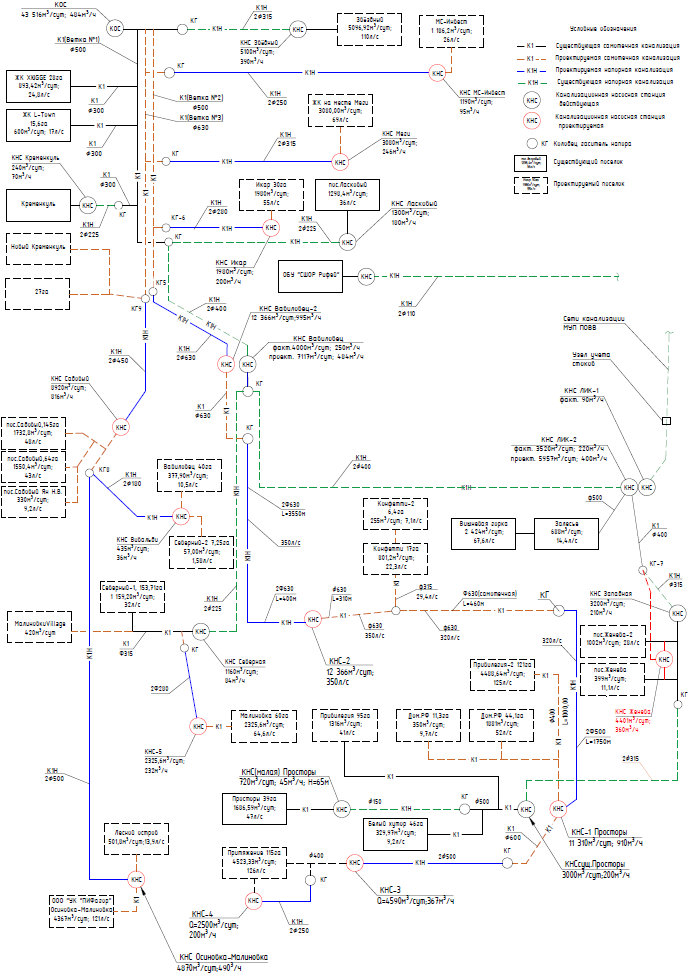 Рисунок 9.1 –Схема системы водоотведения КСПСистема водоотведения обеспечивает прием и перекачку сточных вод от промышленных предприятий, общественных объектов и многоквартирных жилых домов на территории муниципального образования. Основными элементами системы водоотведения являются самотечные канализационные сети, транспортирующие стоки от зданий до канализационных насосных станций, канализационные насосные станции, напорная канализационная сеть от канализационных насосных станций до городских очистных сооружений. Внутридомовая канализация принимает сточные воды в местах их образования и отводит за пределы здания в наружную канализационную сеть. Далее канализационные стоки по самотечным канализационным коллекторам по системе трубопроводов и колодцев за счет уклона сети поступают в приемные отделения 7 канализационных насосных станций. От канализационных насосных станций стоки по однониточной напорной линии под давлением перекачиваются на канализационные очистные сооружения КОС Сорочий Лог.Приборы учета принимаемых сточных вод у абонентов - отсутствует. Определение количества принятых стоков осуществляется расчетным методом.Протяженность самотечных канализационных сетей Кременкульского СП, эксплуатируемых ООО «Южуралводоканал» составляет – 40,7 км, напорных – 70,7 км.В системе централизованного водоотведения Кременкульского СП организована одна эксплуатационная зоны водоотведения:- зона канализационных очистных сооружений КОС Сорочий лог.Централизованная система водоотведения является неполной раздельной и осуществляет канализование, транспортировку, очистку и выпуск очищенных стоков (хозяйственно-бытовых и производственных) с объектов жилого, общественно-делового и промышленного назначения, расположенных в п. Западный (мкр. Женева, мкр. Просторы, мкр. Вишневая горка, мкр. Белый хутор) Кременкульского СП. Фактический показатель нагрузки абонентов за 2022 год – 2789,04 м3/сутки. Износ канализационного хозяйства Кременкульского СП составляет 50%.Услугами централизованной системы водоотведения пользуются 32 % населения.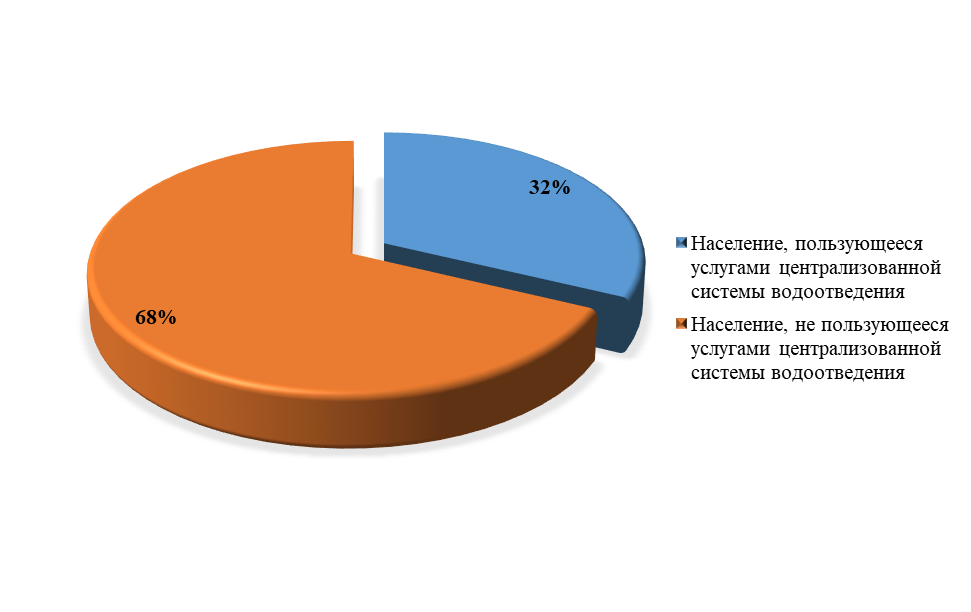 Рисунок 9.2 –Охват населения централизованным водоотведениемОписание результатов технического обследования централизованной системы водоотведения, включая описание существующих канализационных очистных сооружений, в том числе оценку соответствия применяемой технологической схемы очистки сточных вод требованиям обеспечения нормативов качества очистки сточных вод, определение существующего дефицита (резерва) мощностей сооружений и описание локальных очистных сооружений, создаваемых абонентамиВ соответствии с определением, данными Федеральным законом от 07 декабря 2011г. № 416-ФЗ «О водоснабжении и водоотведении», техническое обследование централизованных систем водоотведения - оценка технических характеристик объектов централизованных систем водоотведения.Техническое обследование системы водоотведения Кременкульского СП проводилось в рамках разработки Схемы водоотведения: изучением и анализом исходных данных, полученных от организаций, занятых в сфере водоотведения, по техническому состоянию объектов систем водоотведения; оценкой результатов непосредственного посещения специалистами объектов водоотведения; анализом исполнения и соблюдения на объектах водоотведения требований нормативных документов; сопоставлением текущего состояния систем водоотведения с состоянием объектов аналогов, учитывая практический опыт эксплуатации аналогичных объектов.Основные выводы по существующему состоянию системы централизованного водоотведения Кременкульского СП сделаны на основании анализа информации:- полученной при визуальных обследованиях объектов водоотведения, проведенных разработчиком;- предоставленной администрацией Кременкульского СП;- предоставленной ресурсоснабжающими организациями, действующими на территории Кременкульского СП.В результате технического обследования проведён анализ технического состояния:существующих канализационных сетей;существующих канализационных насосных станций;комплекса по очистки сточных вод.Основные технические характеристики очистных сооружений канализации Кременкульского СП приведены в таблице 2.1.Таблица 8.1 – Основные технические характеристики очистных сооружений канализации Кременкульского СПОписание технологических зон водоотведения, зон централизованного и нецентрализованного водоотведения (территорий, на которых водоотведение осуществляется с использованием централизованных и нецентрализованных систем водоотведения) и перечень централизованных систем водоотведенияВ соответствии с определением, данным постановлением Правительства Российской Федерации от 05 сентября 2013г. №782 «О схемах водоснабжения и водоотведения» - технологическая зона водоотведения - часть канализационной сети, принадлежащей организации, осуществляющей водоотведение, в пределах которой обеспечиваются прием, транспортировка, очистка и водоотведение сточных вод или прямой (без очистки) выпуск сточных вод в водный объект.В соответствии с определениями, данными Федеральным законом от 07 декабря 2011г. №416-ФЗ «О водоснабжении и водоотведении»:Централизованная система водоотведения (канализации) - комплекс технологически связанных между собой инженерных сооружений, предназначенных для водоотведения.Нецентрализованная система водоотведения - сооружения и устройства, технологически не связанные с централизованной системой водоотведения и предназначенные для общего пользования или пользования ограниченного круга лиц.На момент разработки схемы водоотведения Кременкульского СП система водоотведения сложилась из технологической зоны централизованного водоотведения и нецентрализованных зон водоотведения.Централизованная система водоотведения охватывает зоны размещения многоквартирного жилого фонда, общественно-бытовых объектов и зоны размещения производственных предприятий.Нецентрализованная система водоотведения охватывает зоны индивидуальной жилой застройки.В результате технического обследования централизованной системы водоотведения установлено:- водоотведение производится через 10 канализационных насосных станций по напорным канализационным трубопроводам на очистные сооружения КОС Сорочий лог;- давление в системе достигается за счет работы насосного оборудования;- управление насосным оборудованием осуществляется с использования средств автоматики;- охранные зоны канализационных насосных станций обозначены в основном заборами, однако доступ к строительным конструкциям канализационных насосных станций свободный.Канализационные очистные сооружения Сорочий логТерритория, охваченная централизованной системой водоотведения Кременкульского СП, представлена объектами жилой застройки, общественно-делового назначения и промышленными предприятиями. Основная часть строений - в капитальном исполнении 3-ти, 5-ти и 9-ти этажные жилые здания с объектами общественно-делового назначения, а также малоэтажные жилые и нежилые строения. Централизованная система водоотведения является единой технологической зоной. Хозяйственно-бытовые сточные воды по самотечным коллекторам собираются в зависимости от рельефа. Далее посредством 10 канализационных насосных станций (КНС «Просторы Малая», КНС «Просторы», КНС «Ласковый», КНС «Западная», КНС «Вавиловец», КНС 1, КНС 2, КНС  Кременкуль, КНС «Звездный», КНС «ЛИК 1», КНС «ЛИК 2») стоки перекачиваются в магистральный железобетонный коллектор Ду 600 мм, по которому они поступают на очистные сооружения с последующим выпуском очищенных стоков в поверхностный водный объект (Сорочий лог).Описание технической возможности утилизации осадков сточных вод на очистных сооружениях существующей централизованной системы водоотведенияТехническая возможность утилизации осадков сточных вод, отсутствует.Описание состояния и функционирования канализационных коллекторов и сетей, сооружений на них, включая оценку их износа и определение возможности обеспечения отвода и очистки сточных вод на существующих объектах централизованной системы водоотведенияКанализационные очистные сооружения Сорочий логТехническое состояние основного и вспомогательного оборудования централизованной системы водоотведения оценивается как удовлетворительное. Сети канализации общей протяжённостью 111,4 км (самотек – 40,7 км, напорные – 70,7 км) 1342 колодца в чугунном и полиэтиленовом исполнении имеют диаметр 150÷600 мм. Глубина заложения от 1,8 до 7,5 м. Износ коммунальной инфраструктуры составляет более 50%. Существующая система канализации способна обеспечить существующие нагрузки, а также возрастающие потребности поселения. Перечень канализационных насосных станций (КНС) централизованной системы водоотведения Кременкульского СП представлен в таблице 2.3.Таблица 8.2 – Перечень канализационных насосных станций централизованной системы водоотведения Кременкульского СПОценка безопасности и надежности объектов централизованной системы водоотведения и их управляемостиВ соответствии с требованиями Федерального закона от 07 декабря 2011г. № 416-ФЗ «О водоснабжении и водоотведении» «…Собственники и иные законные владельцы централизованных систем водоотведения, организации, осуществляющие водоотведение, принимают меры по обеспечению безопасности таких систем и их отдельных объектов, направленные на их защиту от угроз техногенного, природного характера и террористических актов, предотвращение возникновения аварийных ситуаций, снижение риска и смягчение последствий чрезвычайных ситуаций.Входящие в состав централизованных систем водоотведения, включая сети инженерно-технического обеспечения, а также связанные с такими зданиями и сооружениями процессы проектирования (включая изыскания), строительства, монтажа, наладки, эксплуатации и утилизации (сноса) должны соответствовать требованиям Федерального закона от 30 декабря 2009 г. №384-ФЗ «Технический регламент о безопасности зданий и сооружений».Канализационные очистные сооружения Сорочий лог)Централизованная система водоотведения представляет собой систему инженерных сооружений, надёжная, бесперебойная и эффективная работа которых является одной из важнейших составляющих жизнедеятельности города. Образующиеся сточные воды по системе трубопроводов, каналов и коллекторов, и канализационных насосных станций отводятся для очистки на очистные сооружения. На территории Кременкульского СП отсутствует система организованного отвода поверхностно-ливневых вод. Поверхностно-ливневые сточные воды с территории без очистки сходят в поверхностный водный объект. В числе показателей, характеризующих состояние системы водоотведения, такие индикаторы, как аварийность, перебои в предоставлении услуги потребителям, износ оборудования системы и др. Надёжность и бесперебойность работы централизованной системы водоотведения обеспечивается: - систематическими обходами и осмотрами объектов системы сотрудниками служб эксплуатации; - круглосуточным оперативным руководством сменного мастера работой персонала.- техническим обслуживанием и текущим ремонтом согласно графику ППР, ежегодно утверждаемого управляющим ООО «Южуралводоканал». К факторам, определяющим надёжность технологической зоны промышленного водоотведения, относятся: - достаточный уклон, исключающий заиливание коллектора; - длина труб составляет 3 метра, что обеспечивает стойкость на излом по сравнению с длинномерными трубами; - наличие у коллекторов надёжного и устойчивого основания; - двухтрубное исполнение напорных коллекторов. В числе показателей, характеризующих состояние системы водоотведения, такие индикаторы, как аварийность, перебои в предоставлении услуги потребителям, износ оборудования системы и др. Анализ состояния централизованной системы водоотведения Кременкульского СП свидетельствует об отсутствии превышения предельно допустимых отклонений в системе водоотведения по всем параметрам её надёжности. Сведения о статистике отказов сетей централизованной системы водоотведения за последние пять лет представлены в таблице ниже.Таблица 8.3 – Статистика отказов сетей водоотведения за 2018-2022 гг.В централизованной системе водоотведения Кременкульского СП существует возможность по перенаправлению в чрезвычайных ситуациях неочищенных стоков в другие централизованные системы водоотведения соседнего муниципального образования для осуществления их очистки и выпуска.Показатель надежности и бесперебойности водоотведения за 2022 год систем централизованного водоотведения Кременкульского СП стремится к 0,09 ед./км?.Таким образом, систему централизованного водоотведения Кременкульского СП можно оценить, как надежную.Оценка воздействия сбросов сточных вод через централизованную систему водоотведения на окружающую средуВыпуск сточных вод с очистных сооружений производится непрерывно, количество рабочих дней в году 365, график работы круглосуточный - 24 часа. Среднесуточный объём водоотведения за 2022 год составлял 2789,04 м3/сут. Контроль за качеством сточных вод по химическим загрязнениям осуществляет ведомственная аккредитованная аналитическая лаборатория Федеральное бюджетное учреждение здравоохранения «Центр гигиены и эпидемиологии в Челябинской области» Испытательный лабораторный центр (Аттестат аккредитации № РОСС RU.0001.510597).Сведения о нормативном качестве сточных вод по химическим показателям приведены в таблице 2.5.Таблица 8.4 – Сведения о нормативном качестве сточных водПо заключениям Федерального бюджетного учреждения здравоохранения «Центр гигиены и эпидемиологии в Челябинской области» пробы воды, забираемые в 2022 году из сбросов сточных вод после очистных сооружений, и нормативно-чистых стоков по микробиологическим и паразитологическим показателям соответствуют требованиям п. 4.1.1. СанПиН 2.1.5.980-00 «Гигиенические требования к охране поверхностных вод».Вывод:В соответствии с результатами испытаний за 2022г. проб сточной воды, сбрасываемой ООО «Южуралводоканал» в водный объект, они вредного воздействия на окружающую среду - не оказывают. Сточная вода соответствует СанПиН 2.1.5.980-00 «Гигиенические требования к охране поверхностных вод» и ГН 2.1.5.1315-03 «Предельно допустимые концентрации (ПДК) химических веществ в воде водных объектов хозяйственно-питьевого и культурно-бытового водопользования».В строительный период в ходе работ по прокладке канализационных сетей, строительству КНС неизбежны следующие основные виды воздействия на компоненты окружающей среды:загрязнение атмосферного воздуха и акустическое воздействие в результате работы строительной техники и механизмов;образование определенных видов и объемов отходов строительства, демонтажа, сноса, жизнедеятельности строительного городка.образование различного вида стоков (поверхностных, хозяйственно-бытовых, производственных) с территории проведения работ.Данные виды воздействия носят кратковременный характер, прекращаются после завершения строительных работ и не имеют необратимых последствий для природных экосистем. Однако, учитывая уникальность и особую ценность природных объектов района, проектирование и ведение строительных работ необходимо осуществлять с разработкой и тщательным соблюдением мероприятий по минимизации и предотвращению негативного воздействия. К необратимым последствиям реализации строительных проектов следует отнести:изменение рельефа местности в ходе планировочных работ;изменение гидрогеологических характеристик местности;изъятие озелененной территории под размещение хозяйственного объекта;нарушение сложившихся путей миграции диких животных в ходе размещения линейного объекта;развитие опасных природных процессов в результате нарушения равновесия природных экосистем.Данные последствия минимизируются экологически обоснованным подбором площадки под размещение объекта, проведением комплексных инженерно-экологических изысканий и развертыванием системы мониторинга за состоянием опасных природных процессов, оценкой экологических рисков размещения объекта.Описание территорий муниципального образования, не охваченных централизованной системой водоотведенияОсновная часть малоэтажной жилой застройки усадебного типа и объектов общественно-делового назначения Кременкульского СП не имеет доступа к сетям централизованной системы водоотведения. Для отведения хозяйственно-бытовых стоков с указанных объектов используются выгреба. Значительная часть канализованных из выгребов усадебной застройки хозяйственно-бытовых стоков ассенизаторным автотранспортом не санкционированно сбрасывается в канализационные колодцы централизованной системы водоотведения, что значительно увеличивает неучтённую нагрузку на сети и другие объекты системы водоотведения.Описание существующих технических и технологических проблем системы водоотведенияУслугами водоотведения пользуются примерно 32% населения. Протяженность канализационных сетей – 111,4 км со смотровыми колодцами. Износ существующих канализационных сетей составляет менее 30%.В числе основных проблем водоотведения поселения: 1. Отсутствие системы диспетчеризации, телемеханизации и автоматизированных систем управления режимами водоотведения на объектах организации, осуществляющей водоотведение. 2. Несанкционированный и неучтённый слив стоков (ЖБО) из выгребов от объектов усадебной застройки в сети централизованной системы водоотведения. 3. Отсутствие системы сбора и очистки поверхностно-ливневых вод, что приводит к выпуску неочищенных поверхностно-ливневых вод в систему канализации.  Раздел 10. Балансы сточных вод в системе водоотведенияБаланс поступления сточных вод в централизованную систему водоотведения и отведения стоков по технологическим зонам водоотведенияБаланс поступления сточных вод в централизованную систему водоотведения и отведения стоков по технологическим зонам водоотведения на период 2020-2022 гг. и первое полугодие 2023 г. представлен в таблице ниже.Таблица 10.1 - Баланс поступления сточных вод в централизованную систему водоотведения и отведения стоков по технологическим зонам водоотведения на период 2020-2022 гг. и первое полугодие 2023 г.Оценка фактического притока неорганизованного стока (сточных вод, поступающих по поверхности рельефа местности) по технологическим зонам водоотведенияНеорганизованный сток - дождевые, талые и инфильтрационные воды, поступающие в системы коммунальной канализации через неплотность в элементах канализационной сети и сооружений.На территории жилой застройки и объектов общественно-делового назначения Кременкульского СП в границах централизованной системы водоотведения отсутствует ливневая канализация. Отведение поверхностно-ливневых стоков осуществляется по рельефу в поверхностный водный объект без очистки. Расчётный объём дополнительного притока поверхностных и грунтовых вод, неорганизованно поступающего в самотечные сети канализации через неплотность люков колодцев и за счёт инфильтрации грунтовых вод qad (л/с), определяется на основе специальных изысканий или данных эксплуатации аналогичных объектов, а при их отсутствии - по формуле: ,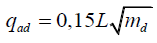 где L - общая длина самотечных трубопроводов до рассчитываемого сооружения (створа трубопровода), км. Общая длина наружных самотечных сетей централизованной системы водоотведения Кременкульского СП составляет 33,043 км; md - величина максимального суточного количества осадков, мм. В соответствии с СП 131.13330.2012 г. для Кременкульского СП суточный максимум осадков тёплого периода (апрель-октябрь) составляет 51 мм. Таким образом, совокупный дополнительный приток поверхностных и грунтовых вод, неорганизованно поступающего в самотечные сети централизованной системы водоотведения через неплотности люков колодцев и за счёт инфильтрации грунтовых вод, может составлять 9,72 тыс.м3/сутки.Сведения об оснащенности зданий, строений, сооружений приборами учета принимаемых сточных вод и их применении при осуществлении коммерческих расчетовДля контроля за расходом поступающих стоков на трубопроводе установлен 2 ультразвуковых расходомер-счётчика «US-800», тип которых утверждён Госстандартом России в Государственном реестре средств измерений.Результаты ретроспективного анализа за последние 10 лет балансов поступления сточных вод в централизованную систему водоотведения по технологическим зонам водоотведения и по городским округам (поселениям) с выделением зон дефицитов и резервов производственных мощностейРезультаты ретроспективного анализа на период 2020-2022 гг. и первое полугодие 2023 г. балансов поступления сточных вод в централизованные системы водоотведения по технологическим зонам водоотведения Кременкульского СП представлены в таблице ниже.Таблица 10.2- Результаты ретроспективного анализа на период 2020-2022 гг. и первое полугодие 2023 г. балансов поступления сточных водПрогнозные балансы поступления сточных вод в централизованную систему водоотведения и отведения стоков по технологическим зонам водоотведения на срок не менее 10 лет с учетом различных сценариев развития городских округов (поселений)Определяющим фактором при расчете перспективного водоснабжения является рост численности населения, проживающего на территории муниципального образования и количества лиц, посещающих учреждения и общественные объекты, рост промышленного производства и уровня эффективного использования водных ресурсов.Возможные сценарии развития Кременкульского СП, должны определяться исходя из сложившегося социально-бытового, экономического, демографического, транспортного и экологического состояния городской инфраструктуры; перспектив развития города, изложенных в генеральном плане и муниципальных программах. Проведенный анализ первоисточников, и детализация их оценок применительно к территории проектируемого муниципального образования позволили определить диапазон вероятных значений численности населения на перспективу расчетного срока.Три возможных сценария развития Кременкульского СП рассмотрены ниже:I сценарий «Высокий (позитивный) вариант прогноза численности населения». При этом сценарии ожидаемое увеличение численности населения связано с естественным ростом населения. I сценарий прогноза влечет за собой необходимость в дополнительном развитии мощности объектов обслуживания населения, прирост площади под жилыми зонами также увеличится. II сценарий «Консервативный вариант прогноза численности населения». При этом сценарии учитывается общее сокращение рабочих мест в городе из-за спада объемов производства, темпы снижения численности населения будут оставаться на среднем уровне (при сохранении отрицательного естественного и механического прироста). При этом варианте можно ожидать проблем из-за невозможности сохранить сложившуюся жилую общественную застройку, инженерную и транспортную инфраструктуры, могут появиться экономические проблемы. Сценарий II не влечет за собой необходимости в дополнительном развитии мощности объектов обслуживания населения, прирост площади под жилыми зонами также будет совсем незначительным.III сценарий «Промежуточный вариант прогноза численности населения». При этом сценарии ожидание увеличения водопотребления не планируется. Сценарий III прогноза не влечет за собой необходимости в дополнительном развитии мощности объектов обслуживания населения, прирост площади под жилыми зонами также будет совсем незначительным. Кременкульское СП обладает предпосылками для размещения новых производств, что влечет за собой возможность создания новых рабочих мест, необходимость размещения жилищного фонда для квалифицированного персонала и членов их семей, развития сферы обслуживания.Проведенный анализ жизнедеятельности в городе, рассмотрение текстов указанных первоисточников, детализация их оценок и экспертное сравнение с положением в других муниципальных образованиях допускает вывод только об одном возможном сценарии развития Кременкульского СП – «Высокий (позитивный) вариант развития».При I сценарии «Высокий (позитивный) вариант развития» ожидается в течение расчетного срока рост численности населения, проживающего в Кременкульском СП; ввод площадей строительных фондов - многоквартирных домов, общественных зданий; увеличение производственных мощностей промышленных объектов. В соответствии с I сценарием развития территории города планируется возведение в Кременкульском СП, на свободных от застройки площадях, объектов капитального строительства с многоэтажными жилыми домами и общественными объектами. План размещения застройки в Кременкульском СП на долгосрочную перспективу до 2045 гг. приведен в Главе «Водоснабжение».Согласно поданных заявок на выдачу технических условий для подключения новых объектов к централизованным сетям водоснабжения и водоотведения, максимальная подключаемая нагрузка составляет 34011,26 м3/сут.Реализация позитивного сценария развития Кременкульского СП будет являться существенным для сценариев развития инженерно-технических объектов, что влечет за собой необходимость в развитии (реконструкции) объектов обслуживания населения - строительстве и реконструкции инженерно-технических сетей и сооружений, в том числе централизованной системы водоотведения Кременкульского СП.Для реализации выбранного сценария основные мероприятия по развитию централизованной системы водоотведения Кременкульского СП включают в себя: строительство канализационных сетей для обеспечения отвода стоков перспективных объектов капитального строительства; строительство канализационных насосных станций для обеспечения отвода стоков перспективных объектов капитального строительств; реконструкцию отдельных участков существующих канализационных сетей для повышения надежности системы водоотведения; реконструкцию существующих канализационных очистных сооружений с увеличением производительности.Вновь возводимые строительные объекты будут присоединяться к существующим системам водоотведения, с частичной реконструкцией существующих и строительством новых сетей канализации.Исходя из изложенного в настоящей схеме водоотведения Кременкульского СП здесь и далее рассматривается только один сценарий развития. Исходя из принятого сценария рассчитываются перспективные балансы водоотведения, предлагаются мероприятия по строительству, реконструкции и модернизации системы водоотведения, оцениваются капитальные затраты на реализацию мероприятий.С учетом баланса водоотведения за базовый 2022г. и информации по приростам строительных фондов и численности проживающих (посещающих) в объектах капитального строительства сформированы прогнозные балансы поступления сточных вод в централизованную систему водоотведения и отведения стоков Кременкульского СП на период с 2022г. по 2045г.Прогнозный баланс поступления сточных вод по Кременкульскому СП на период с 2022 по 2045 гг. приведен в таблице ниже.Таблица 10.5 – Прогнозный баланс поступления сточных вод в Кременкульском СП на период с 2022 по 2045 гг.Раздел 11. Прогноз объема сточных водСведения о фактическом и ожидаемом поступлении сточных вод в централизованную систему водоотведенияСведения о фактическом поступлении сточных вод в централизованные системы водоотведения населенных пунктов, входящих в состав Кременкульского СП, за 2020-2022 гг. и первое полугодие 2023 г представлены в таблице ниже.Таблица 11.6 - Сведения о фактическом поступлении сточных вод в централизованные системы водоотведения населенных пунктов, входящих в состав Кременкульского СП, за 2020-2022 гг. и первое полугодие 2023 г.Описание структуры централизованной системы водоотведения (эксплуатационные и технологические зоны)Структура системы сбора, очистки и отведения бытовых сточных вод в Кременкульском СП включает в себя систему самотечных и напорных канализационных трубопроводов, с размещенными на них канализационными насосными станциями и комплексом канализационных очистных сооружений.На расчетный срок планируется реконструкция существующих объектов (КОС, КНС, сети), строительство новых канализационных сетей и подключение перспективных объектов хозяйственно-бытового водоотведения в районах перспективной жилой застройки к вновь прокладываемым коллекторам.Расчет требуемой мощности очистных сооружений исходя из данных о расчетном расходе сточных вод, дефицита (резерва) мощностей по технологическим зонам сооружений водоотведения с разбивкой по годамРасчет требуемой мощности очистных сооружений исходя из данных о расчетном расходе сточных вод, дефицита (резерва) мощностей по технологическим зонам сооружений водоотведения с разбивкой по годам приведен ниже в таблице.Таблица 11.7 - Прогноз объема сточных водРезультаты проведенных расчетов показывают, что существующие производственные мощности очистных сооружений Кременкульского СП, по состоянию на 2022г. не имеют достаточный резерв для присоединения новых потребителей. Максимальный приток сточных вод может составить 11756,7 тыс.м3/год (37005,5 м3/сут). Очистные сооружений централизованной системы водоотведения Кременкульского СП должна быть рассчитаны на приём не менее 40 тыс.м3/сутки.Анализ гидравлических режимов и режимов работы элементов централизованной системы водоотведенияОсновными элементами централизованной системы водоотведения Кременкульского СП являются самотечные канализационные сети с трубопроводами и колодцами, транспортирующие стоки от зданий до КНС, КНС, напорная канализационная сеть от КНС до очистных сооружений. Фактические гидравлические режимы и режимы работы элементов централизованной системы водоотведения диктуются проектными решениями, реализованными при их строительстве, типами и состоянием применяемого оборудования.Гидравлические режимы канализационной сети, работающей при самотечном режиме, с частичным наполнением сечения трубопровода зависят в основном от рельефа местности, грунтовых условий и расположения КНС в точке приема стоков. Гидравлические режимы канализационной сети, работающей в напорном режиме зависят в основном от рельефа местности, грунтовых условий и расположения КНС в точке приема стоков, характеристик применяемого оборудования. Результаты анализа гидравлических режимов элементов централизованной системы водоотведения возможно произвести на основании результатов гидравлического расчета системы водоотведения городского округа. В соответствии с постановлением Правительства РФ от 05 сентября 2013г. №782 "О схемах водоснабжения и водоотведения", гидравлические расчеты централизованной системы водоотведения производится на основании электронной модели систем водоснабжения и (или) водоотведения. Целью гидравлического расчета является определение пропускной способности существующих трубопроводов, уклонов трубопровода, скорости движения жидкости, степени наполнения и глубины заложения трубопроводов. Для подготовки базы данных и графической части электронной модели централизованной системы водоотведения Кременкульского СП использовалась геоинформационная система Zulu и программно-расчетный комплекс ZuluDrain, разработанные ООО «Политерм», г. Санкт-Петербург. Результаты расчета гидравлических режимов системы водоотведения Кременкульского СП отражены в электронной модели системы водоотведения Кременкульского СП, выполненной в данной работе.Анализ работы этих, а также всех других участков системы централизованного водоотведения Кременкульского СП с использованием электронной модели системы водоотведения Кременкульского СП подтвердил, что проектные уклоны трубопроводов канализационных сетей соблюдены, оборудование КНС и очистных сооружений работает в нормальном режиме, гидравлические режимы в основном поддерживаются за исключением времени образования засоров и их устранения, а также времени замены оборудования для проведения ремонта.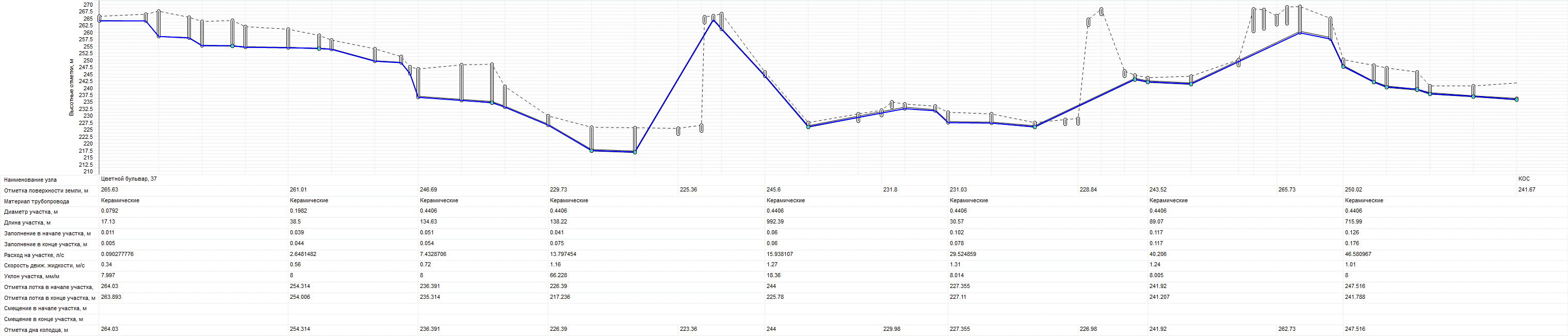 Рисунок 11.3 –Пьезометрический графика (продольный профиль) участка системы водоотведенияАнализ резервов производственных мощностей очистных сооружений системы водоотведения и возможности расширения зоны их действияЗначения резервов и дефицитов производственных мощностей очистных и стокоприемных сооружений систем централизованного водоотведения населенных пунктов, входящих в состав Кременкульского СП на базовый период (2022 г.) и на расчетный срок (2045 г) схемы водоотведения представлены в таблице ниже.Таблица 11.8 - Значения резервов и дефицитов производственных мощностей очистных и стокоприемных сооружений.Раздел 12. Предложения по строительству, реконструкции и модернизации (техническому перевооружению) объектов централизованной системы водоотведенияОсновные направления, принципы, задачи и целевые показатели развития централизованной системы водоотведенияОсновными направлениями развития систем централизованного водоотведения Кременкульского СП на период до 2045 г. являются: повышение надежности работы системы водоотведения путем реконструкции и строительства новых канализационных сетей, реконструкции сооружений очистки воды и насосных станций; повышение качества приема, перекачки и очистки стоков и экологической безопасности систем очистки сточных вод путем снижения до нормативного уровня концентрации загрязнений в промышленных стоках, внедрение биологической очистки от соединений фосфора и азота, обеспечение полной обработки и утилизации осадков.Основными принципами развития централизованной системы водоотведения Кременкульского СП на период до 2045 г. являются: постоянное улучшение качества предоставления услуг водоотведения потребителям (абонентам); удовлетворение потребности в обеспечении услугой водоотведения новых объектов капитального строительства; постоянное совершенствование системы водоотведения путем планирования, реализации, проверки и корректировки технических решений и мероприятий.Основными задачами развития централизованной системы водоотведения Кременкульского СП на период до 2045 г. являются: обновление и строительство канализационной сети с целью повышения надежности и снижения количества отказов системы; повышение энергетической эффективности системы водоотведения; строительство сетей и сооружений для отведения сточных вод с отдельных территорий, не имеющих централизованного водоотведения с целью обеспечения доступности услуг водоотведения для всех жителей города. обеспечение доступа к услугам водоотведения новых потребителей; реконструкция существующих канализационных очистных сооружений для покрытия требуемой нагрузки существующих и перспективных потребителей.По определению, данному пунктом 18 статьи 2 Федерального закона от 07.12.2011 №416-ФЗ «О водоснабжении и водоотведении» (редакция от 28.11.2015), целевыми показателями централизованной системы водоотведения являются «…показатели надежности, качества, энергетической эффективности объектов централизованных систем водоотведения (далее также - показатели надежности, качества, энергетической эффективности) - показатели, применяемые для контроля за исполнением обязательств концессионера по созданию и (или) реконструкции объектов концессионного соглашения, реализацией инвестиционной программы, производственной программы организацией, осуществляющей водоотведение, а также в целях регулирования тарифов…»В соответствии с частью 1 статьи 39 Федерального закона от 07 декабря 2011г. №416-ФЗ «О водоснабжении и водоотведении» «К показателям надежности, качества, энергетической эффективности объектов централизованных систем водоотведения относятся:показатели качества воды;показатели надежности и бесперебойности водоотведения;показатели очистки сточных вод;показатели эффективности использования ресурсов, в том числе уровень потерь воды (тепловой энергии в составе горячей воды);иные показатели, установленные федеральным органом исполнительной власти, осуществляющим функции по выработке государственной политики и нормативно-правовому регулированию в сфере жилищно-коммунального хозяйства».В соответствии со статьей 23 постановления Правительства Российской Федерации от 05 сентября 2013г. №782 «О схемах водоснабжения и водоотведения» схема водоотведения должна содержать значения целевых показателей на момент окончания реализации мероприятий, предусмотренных схемой водоотведения, включая целевые показатели и их значения с разбивкой по годам.К целевым показателям деятельности организаций, осуществляющих водоотведение, относятся:показатели надежности и бесперебойности водоотведения;показатели качества обслуживания абонентов;показатели качества очистки сточных вод;показатели эффективности использования ресурсов при транспортировке сточных вод;соотношение цены реализации мероприятий инвестиционной программы и их эффективности - улучшение качества очистки сточных вод;иные показатели, установленные федеральным органом исполнительной власти, осуществляющим функции по выработке государственной политики и нормативно-правовому регулированию в сфере жилищно-коммунального хозяйства.Расчетные целевые показатели по ООО «Южуралводоканал» в Кременкульском СП за 2022 год в разрезе требуемых для схем водоотведения показателей надежности, качества, энергетической эффективности объектов централизованных систем водоотведения приведены в таблице ниже.Таблица 12.9 – Целевые показатели системы водоотведения по ООО «Южуралводоканал» за 2022г.Перечень основных мероприятий по реализации схем водоотведения с разбивкой по годам, включая технические обоснования этих мероприятийВ соответствии со статьей 20 постановления Правительства Российской Федерации от 05 сентября 2013г. №782 «О схемах водоснабжения и водоотведения» при обосновании предложений по строительству, реконструкции и выводу из эксплуатации объектов централизованных систем водоотведения поселения, городского округа должно быть обеспечено решение следующих задач:а) обеспечение надежности водоотведения путем организации возможности перераспределения потоков сточных вод между технологическими зонами сооружений водоотведения;б) организация централизованного водоотведения на территориях поселений, городских округов, где оно отсутствует;в) сокращение сбросов и организация возврата очищенных сточных вод на технические нужды.С целью повышения надежности и качества оказания услуги водоотведения, улучшения экологических показателей и снижения вредного воздействия на окружающую среду, удовлетворения спроса на водоотведение схемой водоотведения предлагается реализовать в течение расчетного срока на период до 2045г. основные мероприятия, направленные на улучшение работы централизованной системы водоотведения Кременкульского СП.На территории КСП действуют концессионные соглашения:- Концессионное соглашение в отношении объектов системы водоотведения, находящихся в муниципальной собственности Кременкульского сельского поселения Сосновского муниципального района Челябинской области, расположенных в с. Кременкуль.- Концессионное соглашение в отношении объектов системы водоотведения, находящихся в муниципальной собственности Кременкульского сельского поселения Сосновского муниципального района Челябинской области, расположенных в п. Садовый.Мероприятия по строительству сетей водоотведения делится на 3 группы:- Мероприятия концессионного соглашения;- Мероприятия по строительству сетей водоотведения для подключения перспективных объектов;- Мероприятия по строительству сетей водоотведения по результатам гидравлического расчета.Состав мероприятий по реконструкции канализационных очистных сооружений приведены в таблицах ниже.Таблица 12.10 - Основные мероприятия по реализации схемы водоотведения, тыс. руб. (без НДС)Технические обоснования основных мероприятий по реализации схем водоотведенияОсновными мероприятиями по реализации схемы водоотведения Кременкульского СП являются:- строительство канализационных сетей;- реконструкция действующих канализационных сетей;- модернизация действующих канализационных очистных сооружений.а) Строительство канализационных сетей в Кременкульском СП.Техническим обоснованием строительства канализационных сетей является обеспечение возможности подключения к сетям централизованной канализации зданий и сооружений перспективной застройки для удовлетворения спроса на услугу «водоотведение».б) Реконструкция действующих канализационных сетей с. Кременкуль.Техническим обоснованием реконструкции канализационных сетей для технологического присоединения перспективных объектов строительства является необходимость приема с указанных объектов требуемого количества стоков с определенными параметрами.Отдельные участки существующей канализационной сети, проложенной по территории Кременкульского СП по пропускной способности, не смогут обеспечить потребность в водоотведении планируемых объектов капитального строительства. Для возможности подключения новых зданий необходимо выполнить реконструкцию участков канализационных сетей от выпусков зданий до определенной ресурсоснабжающей организацией точки подключения к существующим трубопроводам. Трассировку и способ прокладки для строительства канализационных сетей предлагается определять проектными решениями, с использованием современных технологий прокладки сетей.в) Техническое перевооружение действующих канализационных очистных сооружений Кременкульского СП. Техническим обоснованием предлагаемого технического перевооружения существующих очистных сооружений Кременкульского СП является необходимость обеспечения качества очистки сточных вод и возможность подключения новых потребителей к централизованной системе водоотведения.Сведения о вновь строящихся, реконструируемых и предлагаемых к выводу из эксплуатации объектах централизованной системы водоотведенияПри реализации мероприятий, предусмотренных Схемой водоотведения Кременкульского СП, предлагается: Осуществить модернизацию действующих канализационных очистных сооружений Кременкульского СП с увеличением производительности до 35 тыс м3/сутки; Осуществить строительство канализационных сетей в Кременкульском СП. Осуществить реконструкцию действующих канализационных сетей в Кременкульском СП.Вывод из эксплуатации объектов централизованных систем водоотведения в Кременкульском СП - не планируется.Сведения о развитии систем диспетчеризации, телемеханизации и об автоматизированных системах управления режимами водоотведения на объектах организаций, осуществляющих водоотведениеНа момент разработки схемы водоотведения в существующей системе водоотведения, эксплуатируемой ООО «Южуралводоканал» на территории Кременкульского СП элементы системы диспетчеризации, телемеханизации – не предусмотрены. На всех канализационных насосных станциях и очистных сооружениях канализации, на территории Кременкульского СП управление режимами организовано в ручном режиме. Все канализационные насосные станции работают без постоянного дежурного персонала.Автоматизация объектов водоотведения позволяет добиться бесперебойного и надежного водоотведения, сократить эксплуатационные расходы (потребление электрической энергии) и затраты труда на водоотведение, повысить эффективность работы системы водоотведения во время чрезвычайных ситуаций и в конечном результате улучшить качество предоставляемых услуг.На канализационных насосных станциях осуществляется автоматический контроль состояния, используемого в технологическом процессе оборудования, уровня воды в приемных резервуарах и другие необходимые параметры. Сигналы управления оборудованием поступают от соответствующих датчиков.Индикация параметров работы сооружений осуществляется в реальном времени и выводится на центральный щит управления, расположенный в удобном для контроля месте. Визуализация состояния параметра (включено/отключено) производится на панели щита состоянием лампы (горит/не горит).Описание вариантов маршрутов прохождения трубопроводов (трасс) по территории городского округа (поселения), расположения намечаемых площадок под строительство сооружений водоотведения и их обоснованиеПри принятии технических, технологических, организационных, управленческих, экономических и экологических решений в процессе строительства трубопроводов определяющими являются природно-климатические и инженерно-геологические условия района. Выбор трасс трубопроводов имеет свои особенности и затрагивает различные проблемы, обобщающим критерием многообразия строительных показателей служат капитальные вложения в сооружение трубопровода. Эксплуатационные затраты учитываются в процессе выбора его технологической схемы и на положение трассы влияют косвенно через капитальные вложения. Кроме того, выбор направления трасс трубопроводов зависит от требований норм и технических условий на проектирование в части минимальных расстояний от оси до различных объектов, зданий и сооружений. Критерии оптимальности и необходимой безопасности при выборе трасс трубопроводов включены в свод правил СП 32.13330.2012 «Канализация. Наружные сети и сооружения. Актуализированная редакция СНиП 2.04.03-85» В качестве критериев оптимальности рекомендуется принимать приведенные затраты при сооружении, техническом обслуживании и ремонте при эксплуатации, включая затраты на мероприятия по охране окружающей среды, а также металлоемкость, конструктивные схемы прокладки, безопасность, заданное время строительства, наличие дорог и др. В процессе поиска оптимальной трассы трубопровода существенную роль играют транспортные коммуникации района будущего строительства: железные и автомобильные дороги; водные пути; линии электропередачи и связи. Во многих случаях действующие коридоры коммуникаций района строительства непосредственно влияют на выбор трассы трубопровода. Для транспортного обеспечения трубопроводов нормами рекомендуется максимально использовать действующую сеть дорог района. При этом доставка грузов к трассе трубопровода и подъезды к технологическим площадкам частично обеспечиваются за счет действующей сети дорог и не требуют строительства технологических подъездов большой протяженности. Транспортные расходы, включаемые в капитальные вложения в линейную часть трубопровода, становятся незначительными.Для реализации Плана размещения застройки необходимо осуществить строительство и реконструкцию канализационных сетей на территории Кременкульского СП с возможностью их технологического присоединения к существующим трубопроводам. Реконструкцию трубопроводов предлагается осуществлять по трассам ранее проложенных сетей.Границы и характеристики охранных зон сетей и сооружений централизованной системы водоотведенияГраницы и характеристики охранных зон сетей и сооружений централизованной системы водоотведения приведены в таблице ниже. для сетей диаметром менее 600 мм – 10-метровая зона, по 5 м в обе стороны от наружной стенки трубопроводов или от выступающих частей здания, сооружения; для магистралей диаметром свыше 1000 мм – 20-50-метровая зона в обе стороны от стенки трубопроводов или от выступающих частей здания, сооружения в зависимости от грунтов и назначения трубопровода.Нормативная санитарно-защитная зона для проектируемых канализационных насосных станций – 15÷20 м, для очистных сооружений - 150 м. Таблица 12.11 - Границы и характеристики охранных зон сетей и сооруженийГраницы планируемых зон размещения объектов централизованной системы водоотведенияГраницы планируемых зон размещения объектов централизованной системы водоотведения отражены в электронной модели системы водоотведения Кременкульского СП, выполненной в данной работе.Раздел 13. Экологические аспекты мероприятий по строительству и реконструкции объектов централизованной системы водоотведенияСведения о мероприятиях, содержащихся в планах по снижению сбросов загрязняющих веществ, иных веществ и микроорганизмов в поверхностные водные объекты, подземные водные объекты и на водозаборные площадиНеобходимые меры по предотвращению вредного воздействия на водный бассейн при сбросе сточных вод в черте населенных пунктов – это снижение массы сброса загрязняющих веществ и микроорганизмов до наиболее жестких нормативов качества воды из числа установленных. В строительный период в ходе работ по прокладке (реконструкции) канализационных сетей, строительстве (реконструкции) КНС, модернизации канализационных очистных сооружений неизбежны следующие основные виды воздействия на компоненты окружающей среды:загрязнение атмосферного воздуха и акустическое воздействие в результате работы строительной техники и механизмов;образование определенных видов и объемов отходов строительства, демонтажа, сноса, жизнедеятельности строительного городка. образование различного вида стоков (поверхностных, хозяйственно-бытовых, производственных) с территории проведения работ.Данные виды воздействия носят кратковременный характер, прекращаются после завершения строительных работ и не имеют необратимых последствий для природных экосистем. Однако, учитывая уникальность и особую ценность природных объектов района, проектирование и ведение строительных работ необходимо осуществлять с разработкой и тщательным соблюдением мероприятий по минимизации и предотвращению негативного воздействия. К необратимым последствиям реализации строительных проектов следует отнести:изменение рельефа местности в ходе планировочных работ;изменение гидрогеологических характеристик местности;изъятие озелененной территории под размещение хозяйственного объекта;нарушение сложившихся путей миграции диких животных в ходе размещения линейного объекта;развитие опасных природных процессов в результате нарушения равновесия природных экосистем.Данные последствия минимизируются экологически обоснованным подбором площадки под размещение объекта, проведением комплексных инженерно-экологических изысканий и развертыванием системы мониторинга за состоянием опасных природных процессов, оценкой экологических рисков размещения объекта. Для повышения экологической надежности водоотведения населенных пунктов Кременкульского СП необходимо предусмотреть следующие мероприятия:установка регулируемых электроприводов на рабочих насосных агрегатах;оснащение КНС дизель-электростанциями в качестве аварийного источника энергоснабжения;прокладка резервных водоводов от КНС из расчета обеспечения 100% подачи канализационных насосных станций по каждому трубопроводу.Данные мероприятия позволят повысить экологическую безопасность близлежащих территорий. В период функционирования объекты канализации такие, как, например, КНС, КОС, являются источниками выбросов загрязняющих веществ в атмосферу, в том числе специфических дурнопахнущих: сероводород, метан, аммиак, меркаптаны.В целях снижения сбросов загрязняющих веществ и микроорганизмов в поверхностный водный объект планируется реконструкция очистных сооружений до производительности 40 тыс. м3/сутки, что позволит производить очистку сточных вод до уровня, отвечающего требованиям СанПиН 2.1.5.980-00 «Водоотведение населенных мест, санитарная охрана водных объектов. Гигиенические требования к охране поверхностных вод. Санитарные правила и нормы». В числе мер по улучшению экологической ситуации в городе целесообразно строительство систем ливневой канализации, посредством которой должен осуществляться сбор поверхностных вод, направление их по напорным и самотечным коллекторам на механическую и физико-химическую очистку в комплексах очистных сооружений ливневых стоков (КОС ЛС) типа «Дамба-20» (40, 60) и локальных очистных сооружениях, с последующим выпуском очищенных вод в р. Залегла.Сведения о применении методов, безопасных для окружающей среды, при утилизации осадков сточных водДля обеззараживания и дегельминтизации обезвоженного осадка используется метод биотермической обработки (компостирование). Осадок с иловых площадок складируется на компостную площадку и выдерживается в течение летнего периода. Компостная площадка выполнена из бетона с отводом атмосферных осадков на иловую площадку.Раздел 14. Оценка потребности в капитальных вложениях в строительство, реконструкцию и модернизацию объектов централизованной системы водоотведенияРаздел содержит оценку потребности в капитальных вложениях в строительство и реконструкцию объектов централизованных систем водоотведения, рассчитанную на основании укрупненных сметных нормативов для объектов непроизводственного назначения и инженерной инфраструктуры, утвержденных федеральным органом исполнительной власти, осуществляющим функции по выработке государственной политики и нормативно-правовому регулированию в сфере строительства, либо принятую по объектам - аналогам по видам капитального строительства и видам работ, с указанием источников финансирования.Расчет суммы капитальных вложений, необходимых для строительства (реконструкции) сетей водоотведения, выполнен с использованием укрупненных нормативов цены строительства НЦС 81-02-14-2023 «Наружные сети водоснабжения и канализации», утвержденных приказом Министерства строительства и жилищно-коммунального хозяйства Российской Федерации № 159/пр от 06 марта 2023 г.НЦС рассчитаны в ценах на 01 января 2023 года для базового района (Челябинская область). Коэффициент перехода от цен базового района (Московская область) к уровню цен субъектов Российской Федерации (Кпер) для Челябинской области – 0,86.Укрупненные нормативы представляют собой объем денежных средств, необходимый и достаточный для строительства  наружных инженерных сетей водоснабжения и канализации.В показателях стоимости учтена вся номенклатура затрат, которые предусматриваются действующими нормативными документами в сфере ценообразования для выполнения основных, вспомогательных и сопутствующих этапов работ для строительства наружных сетей водоснабжения и канализации в нормальных (стандартных) условиях, не осложненных внешними факторами.Нормативы разработаны на основе ресурсно-технологических моделей, в основу которых положена проектно-сметная документация по объектам-представителям. Проектно-сметная документация объектов-представителей имеет положительное заключение государственной экспертизы и разработана в соответствии с действующими нормами проектирования.Приведенные показатели предусматривают стоимость строительных материалов, затраты на оплату труда рабочих и эксплуатацию строительных машин и механизмов, накладные расходы и сметную прибыль, а также затраты на строительство временных титульных зданий и сооружений и дополнительные затраты на производство работ в зимнее время, затраты, связанные с получением заказчиком и проектной организацией исходных данных, технических условий на проектирование и проведение необходимых согласований по проектным решениям, расходы на страхование строительных рисков, затраты на проектно-изыскательские работы и экспертизу проекта, содержание службы заказчика строительства и строительный контроль, резерв средств на непредвиденные расходы.Стоимость материалов учитывает все расходы (отпускные цены, наценки снабженческо-сбытовых организаций расходы на тару, упаковку и реквизит, транспортные, погрузочно-разгрузочные работы и заготовительно-складские расходы), связанные с доставкой материалов, изделий, конструкций от баз (складов) организаций-подрядчиков или организаций-поставщиков до приобъектного склада строительства.Оплата труда рабочих-строителей и рабочих, управляющих строительными машинами, включает в себя все виды выплат и вознаграждений, входящих в фонд оплаты труда.При прокладке сетей в стесненных условиях застроенной части города к показателям применяется коэффициент 1,06.К расходам на строительство, реконструкцию и модернизацию объектов централизованных систем водоотведения относятся:- проектно-изыскательские работы;- строительно-монтажные работы;- техническое перевооружение;- приобретение материалов и оборудования;- пусконаладочные работы;- расходы, не относимые на стоимость основных средств (аренда земли на срок строительства и т.п.);- дополнительные налоговые платежи, возникающие от увеличения выручки в связи с реализацией инвестиционной программы.В расчетах не учитывались:- стоимость резервирования и выкупа земельных участков и недвижимости для государственных и муниципальных нужд;- стоимость мероприятий по сносу и демонтажу зданий и сооружений на территориях строительства;- оснащение необходимым оборудованием и благоустройство прилегающей территории;- особенности территории строительства.Финансирование мероприятий, направленных на улучшение качества водоотведения Кременкульского СП, создание благоприятных условий для устойчивого и естественного функционирования экологической системы, сохранение благоприятной окружающей среды для проживающего населения, должно быть предусмотрено в основном из средств регионального бюджета, за счет получаемой прибыли муниципального предприятия коммунального хозяйства от продажи воды и оказания услуг по приему сточных вод, в части установления надбавки к ценам (тарифам) для потребителей, а также и за счет средств внебюджетных источников и частных инвестиций.Объем финансирования мероприятий по реконструкции, модернизации подлежит ежегодному уточнению в установленном порядке при формировании проектов различных бюджетов на соответствующий период, исходя из их возможностей и возможностей внебюджетных источников.Финансовые потребности включают в себя расчетную максимальную стоимость реконструкции и строительства объектов, рассчитанных на наибольшую производительность. Перечень мероприятий и размер необходимых капитальных вложений в строительство, реконструкцию и модернизацию объектов системы водоотведения должны быть уточнены при разработке проектно-сметной документации.Результаты оценки потребности в капитальных вложениях для строительства канализационных сетей в целях подключения перспективных объектов на территории Кременкульского СП на срок до 2045г. приведены в таблице нижеТаблица 14.12 - Капитальные вложения в новое строительство, реконструкцию и модернизацию канализационных очистных сооружений (тыс. руб. без НДС)Таблица 14.13 - Капитальные вложения в новое строительство, реконструкцию и модернизацию сетей водоотведения и канализационных насосных станцийРаздел 15. Целевые показатели развития централизованной системы водоотведенияВ соответствии со статьей 13 постановления Правительства Российской Федерации от 05 сентября 2013г. №782 «О схемах водоснабжения и водоотведения» схема водоотведения должна содержать значения целевых показателей на момент окончания реализации мероприятий, предусмотренных схемой водоотведения, включая целевые показатели и их значения с разбивкой по годам.Показатели надежности, качества, энергетической эффективности объектов централизованных систем водоотведения применяются для контроля обязательств арендатора по эксплуатации объектов по договору аренды централизованных систем водоотведения, отдельных объектов таких систем, находящихся в муниципальной собственности, обязательств организации, осуществляющей водоотведения по реализации инвестиционной программы, производственной программы, а также в целях регулирования тарифов.В соответствии с определением, данным Федеральным законом от 07 декабря 2011г. №416-ФЗ «О водоснабжении и водоотведении» - показатели надежности, качества, энергетической эффективности объектов централизованных систем горячего водоснабжения, холодного водоснабжения и (или) водоотведения (далее также - показатели надежности, качества, энергетической эффективности) - показатели, применяемые для контроля за исполнением обязательств концессионера по созданию и (или) реконструкции объектов концессионного соглашения, реализацией инвестиционной программы, производственной программы организацией, осуществляющей горячее водоснабжение, холодное водоснабжение и (или) водоотведение, а также в целях регулирования тарифов". В соответствии с частью 1 статьи 39 Закона, «к показателям надежности, качества, энергетической эффективности объектов централизованных систем водоотведения относятся:показатели надежности и бесперебойности водоотведения;показатели очистки сточных вод;показатели эффективности использования ресурсов, в том числе уровень потерь воды;иные показатели, установленные федеральным органом исполнительной власти, осуществляющим функции по выработке государственной политики и нормативно-правовому регулированию в сфере жилищно-коммунального хозяйства».В соответствии с частью 2 статьи 39 Закона, «порядок и правила определения плановых значений и фактических значений показателей надежности, качества, энергетической эффективности устанавливаются федеральным органом исполнительной власти, осуществляющим функции по выработке государственной политики и нормативно-правовому регулированию в сфере жилищно-коммунального хозяйства»В соответствии с требованиями указанного Закона перечень показателей надежности, качества, энергетической эффективности объектов централизованных систем водоотведения, а также порядок и правила определения плановых значений и фактических значений показателей надежности, качества, энергетической эффективности объектов централизованных систем водоотведения установлены Приказом Министерства строительства и жилищно-коммунального хозяйства Российской Федерации от 04 апреля 2014г. №162/пр «Об утверждении перечня показателей надежности, качества, энергетической эффективности объектов централизованных систем горячего водоснабжения, холодного водоснабжениям и (или) водоотведения, порядка и правил определения плановых значений и фактических значений таких показателей».В соответствии с Приказом к показателям надежности, качества, энергетической эффективности объектов централизованных систем водоотведения относятся:а) показатели надежности и бесперебойности водоотведения;б) показатели очистки сточных вод;в) показатели эффективности использования ресурсов, в том числе уровень потерь воды.Показателем надежности и бесперебойности водоотведения является удельное количество аварий и засоров в расчете на протяженность канализационной сети в год (ед./км).Показателем качества очистки сточных вод является:а) доля сточных вод, не подвергающихся очистке, в общем объеме сточных вод, сбрасываемых в централизованные общесплавные или бытовые системы водоотведения (в процентах);б) доля поверхностных сточных вод, не подвергающихся очистке, в общем объеме поверхностных сточных вод, принимаемых в централизованную ливневую систему водоотведения (в процентах);в) доля проб сточных вод, не соответствующих установленным нормативам допустимых сбросов, лимитам на сбросы, рассчитанная применительно к видам централизованных систем водоотведения раздельно для централизованной общесплавной (бытовой) и централизованной ливневой систем водоотведения (в процентах).Показателем энергетической эффективности является:а) удельный расход электрической энергии, потребляемой в технологическом процессе очистки сточных вод, на единицу объема очищаемых сточных вод (кВт*ч/м3);б) удельный расход электрической энергии, потребляемой в технологическом процессе транспортировки сточных вод, на единицу объема транспортируемых сточных вод (кВт*ч/м3).Показатели надежности, качества, энергетической эффективности объектов централизованных систем водоотведения Кременкульского СП эксплуатируемых ООО «Южуралводоканал» приведены в таблице ниже.Таблица 15.14 - Целевые показатели развития централизованной системы водоотведенияРаздел 16. «Перечень выявленных бесхозяйных объектов централизованной системы водоотведения (в случае их выявления) и перечень организаций, уполномоченных на их эксплуатацию»В соответствии с главой 8 ст. 42 Федерального закона от 07.12.2011 № 416-ФЗ "О водоснабжении и водоотведении": «До 1 июля 2013 года органы местного самоуправления поселения, городского округа осуществляют инвентаризацию водопроводных и канализационных сетей, участвующих в водоснабжении и водоотведении (транспортировке воды и сточных вод), утверждают схему водоснабжения и водоотведения, определяют гарантирующую организацию, устанавливают зоны ее деятельности».В соответствии с главой 8 Федерального закона от 07.12.2011 № 416-ФЗ "О водоснабжении и водоотведении": В случае выявления бесхозяйных объектов централизованных систем горячего водоснабжения, холодного водоснабжения и (или) водоотведения, в том числе водопроводных и канализационных сетей, путем эксплуатации которых обеспечиваются водоснабжение и (или) водоотведение, эксплуатация таких объектов осуществляется гарантирующей организацией либо организацией, которая осуществляет горячее водоснабжение, холодное водоснабжение и (или) водоотведение и водопроводные и (или) канализационные сети которой непосредственно присоединены к указанным бесхозяйным объектам (в случае выявления бесхозяйных объектов централизованных систем горячего водоснабжения или в случае, если гарантирующая организация не определена в соответствии со статьей 12 настоящего Федерального закона), со дня подписания с органом местного самоуправления поселения, городского округа передаточного акта указанных объектов до признания на такие объекты права собственности или до принятия их во владение, пользование и распоряжение оставившим такие объекты собственником в соответствии с гражданским законодательством.Расходы организации, осуществляющей горячее водоснабжение, холодное водоснабжение и (или) водоотведение, на эксплуатацию бесхозяйных объектов централизованных систем горячего водоснабжения, холодного водоснабжения и (или) водоотведения, учитываются органами регулирования тарифов при установлении тарифов в порядке, установленном основами ценообразования в сфере водоснабжения и водоотведения, утвержденными Правительством Российской Федерации.Эксплуатацию системы централизованного водоотведения в Кременкульском СП осуществляет ООО «ЮжУралВодоканал». Бесхозяйные объекты централизованной системы водоотведения по информации, предоставленной ООО «Южуралводоканал», отсутствуют.Численность населения, чел.Численность населения, чел.Численность населения, чел.Численность населения, чел.Численность населения, чел.Численность населения, чел.Численность населения, чел.Численность населения, чел.Численность населения, чел.Численность населения, чел.Численность населения, чел.Численность населения, чел.Численность населения, чел.Численность населения, чел.2010201120122013201420152016201720182019202020212022202363316344661668437177788288089845109791297815056164021860918716№технологическойзоныТерриторияводоснабженияИсточникводоснабженияТехническаяизолированностьсистемы1д. МалиновкаАртезианская скважина № 5344Изолирована2п. СеверныйАртезианская скважина № б\н(3)Изолирована3с.Большие ХарлушиАртезианская скважина № 2468Изолирована4д. АльмееваАртезианская скважина № 1624аИзолирована5с. Кременкуль,Водоснабжение от центрального водопровода ООО «ЮжУралВодоканал»Изолирована6п. СадовыйВодоснабжение от системы водоснабжения г. ЧелябинскНе изолирована7п. Западный (мкр.Белый хутор, мкр.Вишневая горка, мкр.Просторы, мкр.Залесье, мкр.Женева)Водоснабжение от центрального водопровода ООО «ЮжУралВодоканал»Не изолирована8п. Терема (L-Town)Водоснабжение от центрального водопровода ООО «ЮжУралВодоканал»Не изолирована9п. Северный (земли многодетных семей)Водоснабжение от центрального водопровода ООО «ЮжУралВодоканал»Не изолирована№Наименование оборудованияУстановленная мощность, м3/часПроизводительность, м3/часЧисло часов работы в суткиЧисло рабочих дней в годРасход э/э в год, тыс. кВт чМУП "Кременкульские коммунальные системы" (1-й подъем)МУП "Кременкульские коммунальные системы" (1-й подъем)МУП "Кременкульские коммунальные системы" (1-й подъем)МУП "Кременкульские коммунальные системы" (1-й подъем)МУП "Кременкульские коммунальные системы" (1-й подъем)МУП "Кременкульские коммунальные системы" (1-й подъем)МУП "Кременкульские коммунальные системы" (1-й подъем)Водоснабжение пос. СеверныйВодоснабжение пос. СеверныйВодоснабжение пос. СеверныйВодоснабжение пос. СеверныйВодоснабжение пос. СеверныйВодоснабжение пос. СеверныйВодоснабжение пос. Северный1Электрический глубинный насос7,5162436567,7Водоснабжение д. МалиновкаВодоснабжение д. МалиновкаВодоснабжение д. МалиновкаВодоснабжение д. МалиновкаВодоснабжение д. МалиновкаВодоснабжение д. МалиновкаВодоснабжение д. Малиновка1Электрический глубинный насос7,5162436567,7Водоснабжение с. Б. ХарлушиВодоснабжение с. Б. ХарлушиВодоснабжение с. Б. ХарлушиВодоснабжение с. Б. ХарлушиВодоснабжение с. Б. ХарлушиВодоснабжение с. Б. ХарлушиВодоснабжение с. Б. Харлуши1Электрический глубинный насос7,5162436567,7Водоснабжение д. АльмееваВодоснабжение д. АльмееваВодоснабжение д. АльмееваВодоснабжение д. АльмееваВодоснабжение д. АльмееваВодоснабжение д. АльмееваВодоснабжение д. Альмеева1Электрический глубинный насос7,5162436567,7№Наименование оборудованияНапорПроизводительность, м3/часМощность, кВтООО «ЮжУралВодоканал» (1-й подъем)ООО «ЮжУралВодоканал» (1-й подъем)ООО «ЮжУралВодоканал» (1-й подъем)ООО «ЮжУралВодоканал» (1-й подъем)ООО «ЮжУралВодоканал» (1-й подъем)1Grundfos S1.80.100.170.4.54H.S304 G.N.D.28110182Grundfos S1.80.100.170.4.54H.S304 G.N.D.28110183Grundfos S1.80.100.170.4.54H.S304 G.N.D.28110184Grundfos S1.80.100.170.4.54H.S304 G.N.D.2811018Система централизованного хозяйственно-питьевого водоснабженияПоказательПоказательПоказательСистема централизованного хозяйственно-питьевого водоснабженияОбъем поднятой воды, м3Потребление электроэнергии на подъем воды, кВт*чУдельное потребление электроэнергии на подготовку воды, кВт*ч/м3ВЗУ д. Альмеева720058320,81ВЗУ с. Большие Харлуши350023100,66ВЗУ п. Северный350024150,69ВЗУ д. Малиновка350027650,79Воодоочистная станция ООО «ЮжУралВодоканал»10611108157000,79ВСЕГО10788108290220,77№Скважина (название)АдресКоординаты GPSПотребитель (поселениекотороепотребляет с даннойскважины)Соответствие нормам№Скважина (название)АдресКоординаты GPSПотребитель (поселениекотороепотребляет с даннойскважины)Соответствие нормам№Скважина (название)АдресКоординаты GPSПотребитель (поселениекотороепотребляет с даннойскважины)Соответствие нормам1Артезианская скважина № 5344д. Малиновка (южное отд.), 500 м на юг от посёлка, 1 км от ручья Безымянный, у дороги около леса55°05'12'' с.ш., 61°12'05'' в.д.д. Малиновканет2Артезианская скважина № б\н(3)п. Северный, северо-западная окраина посёлка, на перекрестке улиц, 5 м до водонапорной башни, окло жилого дома55°07'51'' с.ш., 61°12'30'' в.д.п. Северныйнет3Артезианская скважина № 2468с. Бол. Харлуши, 250 м на восток от посёлка, 100 м восточнее насосной станции, 100 м южнее дороги на с. Кременкуль55°13'22'' с.ш., 61°00'02'' в.д.п. Бол.Харлушида4Артезианская скважина № 1624ад. Альмеева, северная окраина деревни, 150 м севернее водонапорной башни, на краю леса55°13'01'' с.ш., 61°51'59'' в.д.д. Альмеевада№Наименование оборудованияХарактеристикаКол-воОсветлительные фильтры № 1-3D=3000мм. Н-5200 ммТип УСФ 3,0-0,6Фильтрующий материал –кварцевый песок крупностью 1-2 мм.Высота загрузки 1700мм.3Осветлительные фильтры № 4-7D=3000мм. Н-4250 ммТип МФОВ 2С 3,0-0,6Загрузка двухслойнаяCлой 1- кварцевый песок крупностью 0,5-1,2 мм.Слой 2 гидроантрацит крупностью 0,8-1,8 ммВысота загрузки 1700мм.4Сорбционные-фильтры №1-3D=3000мм.Тип УСФ 3,0-0,6Фильтрующий материал –уголь активированный марки СКДВысота загрузки 2000мм.3Бак промежуточныйV=8 куб м D=2000 мм. Н-3000 ммТип 8000ВФК2 «Анион»3Бак концентрированного раствора коагулянтаТип 1000ВФК2 «Анион»V=1.0 куб мD=1400мм. Н-900 мм2Бак рабочего раствора коагулянтаТип 1500В «Анион»V=1.5 куб мD=1400мм. Н-900 мм2Бак концентрированного раствора флокулянтаТип 1000ВФК2 «Анион»V=1.0 куб мD=1400мм. Н-900 мм1Бак рабочего раствора флокулянтаТип 4500ВФК2 «Анион»V=4.5 куб мD=2000мм. Н-1600 мм2Бак концентрированного раствора гипохлоритаТип ДК 100К3 «Анион»V=0,2 куб мD=540мм. Н-900 мм2Бак рабочего раствора гипохлоритаV=1.7 куб м D=мм. Н- ммТип SB17-1ВФК2 «Анион»2Бак сбора промывочной водыV=14.5 куб мТип SB17-1ВФК2 «Анион»D=2300мм. Н-3600 мм4Вихревой смесительD=1400мм. Н-6100 мм2Насос подачи воды на ультрафильтрациюCR15-03 «Grundfos»Напор-  33.2 м.вод.ст.Произв. – 17 т/ч.2Установка ультрафильтрации2 блока общей производительностью17.4 м3/ч по исходной воде1Бак сбора концентратаV=11,5 куб м D=2200 мм. Н=4300 ммТип SB15-35 1ФК2S160М «Анион»2ДеканторТип UCD 305-00-32 пр-ть 0-11 куб м4500 об/мин1Винтовой насос подачи концентрата на обезвоживаниеТип NM-045BYПр-ть 4/11 м3/чНапор 3,0 барNэ-2,2 кВт1Измельчитель осадкаТип Netzch V-JVAS S1-2.2/50Пр-ть  25 м3/чNэ- 2,2 кВт1Установка приготовления флокулянта для ультрафильтрацииТип Alebro Mix Line 7300-0500Пр-ть 500 л/чNэ-1,0 кВт1Винтовой насос подачи флокулянта на деканторТип Netzch NM021BYПр-ть 30/520/800л/чЧастота вращения 24/369/567 об /мин1Резервуары чистой воды РЧВ № 1,2V- 1000 м3 D-10430 мм Высота-12000 мм2Насос первого подъема(НПП № 1-4)Тип «Grundfos S1.80.100.170.4.54H.S304 G.N.D.»Напор 28 м.вод.ст.Произв. – 110 т/ч Nэ – 18 кВт4Перекачивающий насос(ПН № 1-3)Тип NB-200/198«Grundfos»Напор 47.8 м.вод.ст.Произв. – 118 т/ч3Насос промывки фильтров (НПФ № 1-3)Тип NB80-160/151 «Grundfos»Напор-160 м вод ст .Произв. – 181,5 т/ч.3Насос второго подъема (НВП № 1-4)Тип CR90-4-2 «Grundfos»Напор-76 м.вод.ст.Произв. – 90 т/ч.Nэ-30кВт4Насос пожарной станции (НПС № 1-2)Тип CR90-4-2 «Grundfos»Напор-76 м.вод.ст.Произв. – 90 т/ч.Nэ-30кВт2Насос-дозатор флокулянта  (НДФ № 1-2)Тип DME375-10AR-PP/Е/SS-F «Grundfos»Произв. – 375- л/ч.Напор 100 м вод ст2Насос-дозатор коагулянта  (НДК № 1-2)Тип DME60-10AR-PP/E/C-F «Grundfos»Произв. – 60- л/ч.2Насос-дозатор гипохлорита на первичное хлорирование (НДГ № 1)Тип DME150-4AR-PP/V/C-S «Grundfos»Произв. – 150- л/ч.Напор 40 м вод ст1Насос-дозатор гипохлорита на вторичное хлорирование (НДГ № 2)Тип DME60-10AR-PP/E/C-F «Grundfos»Произв. – 60- л/ч.Напор 100 м вод ст1Насос-дозатор гипохлорита на промежуточное хлорирование (НДГ № 3)Тип DDA 7.5-16 «Grundfos»Произв. –7.5- л/ч.Напор 160 м вод ст1№ПоказателиЕд.изм.ОФ№ 1-3ОФ№ 4-7СФ№ 1-31.Рабочее давлениеатмДо 6До 6До 62.Площадь фильтрованиям27,37,37,33Диаметр фильтрам3,03,03,04Высота фильтрующего слоям1,51,22,06Рабочая нагрузка фильтрам3/ч6060607Расход воды на взрыхлением3/ч28024090-1808Время взрыхлениямин.710129Время отмывки на дренажмин.1010-10Расход воды на отмывкут1010-11Набор нагрузки при взрыхлении и отмывке производить плавно, без резких толчков.Набор нагрузки при взрыхлении и отмывке производить плавно, без резких толчков.Набор нагрузки при взрыхлении и отмывке производить плавно, без резких толчков.Набор нагрузки при взрыхлении и отмывке производить плавно, без резких толчков.Набор нагрузки при взрыхлении и отмывке производить плавно, без резких толчков.Наименование оборудованияКоличество определенийМесто отбораОпределяемый показательВода после вихревых смесителей1 раз в час.Пробоотборник на входе в осветлительный фильтр 1 ст.Активный хлорВода после фильтров 1 ступениПосле промывки фильтраПробоотборник на выходе из осветлительных фильтр 1 ст.Отсутствие выноса кварцевого пескаВода после фильтров 2 ступени.1 раз в 2 часа.Пробоотборник на выходе из осветлительных фильтр 2 ст.Цветность, мутность,активный хлорВода после фильтров 2 ступени.После промывки фильтраПробоотборник на выходе из осветлительных фильтр 2 ст.Отсутствие выноса кварцевого пескаВода из водовода на выходе со станции ВОС1 раз в час.Пробоотборник на водоводе возле задвижкиЦветность, мутность,активный хлор.№Наименование оборудованияНапорПроизводительность, м3/часМощность, кВтООО «ЮжУралВодоканал» (2-й подъем)ООО «ЮжУралВодоканал» (2-й подъем)ООО «ЮжУралВодоканал» (2-й подъем)ООО «ЮжУралВодоканал» (2-й подъем)ООО «ЮжУралВодоканал» (2-й подъем)1CR90-4-2 «Grundfos»7690302CR90-4-2 «Grundfos»7690303CR90-4-2 «Grundfos»7690304CR90-4-2 «Grundfos»769030№ п/пНаименование показателя2022ООО «ЮжУралВодоканал»ООО «ЮжУралВодоканал»ООО «ЮжУралВодоканал»1Суммарный расход электроэнергии на подъем воды, тыс. кВт815,700,02Всего по водоснабжению, тыс. м31 061,1103Удельное потребление электроэнергии на водоснабжение, кВт/м30,79МУП «Кременкульские коммунальные системы»МУП «Кременкульские коммунальные системы»МУП «Кременкульские коммунальные системы»1Суммарный расход электроэнергии на подъем воды, тыс. кВт147 930,02Всего по водоснабжению, тыс. м3154 268,03Удельное потребление электроэнергии на водоснабжение, кВт/м30,959№ п/пНаименование объектаГод постройкиКоличество, шт.ВысотаОбъем, куб.м1РЧВ ВОС (ООО «ЮжУралВодоканал»)2014212,00          12,001000             10002РЧВ С. КРЕМЕНКУЛЬ200511000Источник централизованного теплоснабженияУстановленная тепловая мощность, Гкал/чФактическая располагаемая тепловая мощность источника, Гкал/чРасход тепловой мощности на собственные нужды, Гкал/чТепловая мощность нетто, Гкал/чПотери  мощности в тепловых сетях, Гкал/чРасчетная тепловая нагрузка (мощность), Гкал/чТепловая нагрузка с учетом потерь тепловой энергии при транспортировке, Гкал/часДефициты (-) (резервы(+)) тепловой мощности источников тепла, Гкал/чДефициты (-) (резервы(+)) тепловой мощности источников тепла, %2020 год2020 год2020 год2020 год2020 год2020 год2020 год2020 год2020 год2020 годС. Кременкуль Центральная газовая котельная9,96,50,136,370,114,384,491,88118,99П. Садовый Блочная котельная № 10,210,210,0040,210,010,130,140,06631,43П. Садовый Блочная котельная № 20,260,260,010,250,020,150,170,0830,77Котельная мкр. "Залесье"17,215,820,1315,690,1117,217,31-1,49-8,68Котельная мкр. «Просторы»2,62,390,0572,340,1492,602,75-0,36-14,01Котельная мкр. «Белый хутор»13,41312,340,1212,220,252,492,749,4870,66Котельная мкр. "Привилегия"8,68,60,0598,540,1106,917,021,5117,69№ п/пДанные, используемые для измеренияЕдиница измеренияРассматриваемый период№ п/пДанные, используемые для измеренияЕдиница измерения2022 г.Показатели качества питьевой водыПоказатели качества питьевой водыПоказатели качества питьевой водыПоказатели качества питьевой воды1Соответствие стандартам качества питьевой воды в общем объеме проб, отобранных по результатам производственного контроля качества питьевой воды, по всем контролируемым показателям%50Доля потребителей, обеспеченных доступом к коммунальной инфраструктуре (отношение численности населения, получающего услуги водоснабжения, к численности населения муниципального образования%62,9Показатели надежности и бесперебойности систем централизованного холодного водоснабженияПоказатели надежности и бесперебойности систем централизованного холодного водоснабженияПоказатели надежности и бесперебойности систем централизованного холодного водоснабженияПоказатели надежности и бесперебойности систем централизованного холодного водоснабжения2количество перерывов в подаче воды, зафиксированных в местах исполнения обязательств организацией, осуществляющей холодное водоснабжение, по подаче холодной воды, возникших в результате аварий, повреждений и иных технологических нарушений на объектах централизованной системы холодного водоснабжения, принадлежащих организации, осуществляющей холодное водоснабжениеед./км0,93Допустимая длительность аварийного отключения потребителейч.36Показатели энергетической эффективностиПоказатели энергетической эффективностиПоказатели энергетической эффективностиПоказатели энергетической эффективности4доля потерь воды в централизованных системах водоснабжения при транспортировке в общем объеме воды, поданной в водопроводную сеть%4,995Объем электрической энергии, потребляемой на производство и транспортировку водытыс. кВт.147,936Эффективность использования энергии (энергоемкость производства) на производство и транспортировку воды (отношение расходов электрической энергии к общему объему реализации воды). кВт/м3кВт*ч/м30,959№ п/пДанные, используемые для измеренияЕдиница измеренияРассматриваемый период№ п/пДанные, используемые для измеренияЕдиница измерения2022 г.Показатели качества питьевой водыПоказатели качества питьевой водыПоказатели качества питьевой водыПоказатели качества питьевой воды1Соответствие стандартам качества питьевой воды в общем объеме проб, отобранных по результатам производственного контроля качества питьевой воды, по всем контролируемым показателям%100Показатели надежности и бесперебойности систем централизованного холодного водоснабженияПоказатели надежности и бесперебойности систем централизованного холодного водоснабженияПоказатели надежности и бесперебойности систем централизованного холодного водоснабженияПоказатели надежности и бесперебойности систем централизованного холодного водоснабжения2количество перерывов в подаче воды, зафиксированных в местах исполнения обязательств организацией, осуществляющей холодное водоснабжение, по подаче холодной воды, возникших в результате аварий, повреждений и иных технологических нарушений на объектах централизованной системы холодного водоснабжения, принадлежащих организации, осуществляющей холодное водоснабжениеед./км0,4Показатели энергетической эффективностиПоказатели энергетической эффективностиПоказатели энергетической эффективностиПоказатели энергетической эффективности3доля потерь воды в централизованных системах водоснабжения при транспортировке в общем объеме воды, поданной в водопроводную сеть%7,74Объем электрической энергии, потребляемой на производство и транспортировку водытыс. кВт.815,75Эффективность использования энергии (энергоемкость производства) на производство и транспортировку воды (отношение расходов электрической энергии к общему объему реализации воды). кВт/м3кВт*ч/м30,786Наименование потребителяПланируемый срок ввода домаВсегоНагрузка по годам, м3/сутНагрузка по годам, м3/сутНагрузка по годам, м3/сутНагрузка по годам, м3/сутНагрузка по годам, м3/сутНагрузка по годам, м3/сутНагрузка по годам, м3/сутНагрузка по годам, м3/сутНагрузка по годам, м3/сутНагрузка по годам, м3/сутНагрузка по годам, м3/сутНагрузка по годам, м3/сутНагрузка по годам, м3/сутНагрузка по годам, м3/сутНагрузка по годам, м3/сутНагрузка по годам, м3/сутНагрузка по годам, м3/сутНагрузка по годам, м3/сутНагрузка по годам, м3/сутНагрузка по годам, м3/сутНагрузка по годам, м3/сутНагрузка по годам, м3/сутНагрузка по годам, м3/сутНагрузка по годам, м3/сутНаименование потребителяПланируемый срок ввода домаВсего20232024202520262027202820292030203120322033203420352036203720382039204020412042204320442045115 га, мкр. Притяжение, ООО «ПанорамаИнвест»авг.2387,660,0048,2139,450,000,000,000,000,000,000,000,000,000,000,000,000,000,000,000,000,000,000,000,00115 га, мкр. Притяжение, ООО «ПанорамаИнвест»авг.2334,100,0018,7615,350,000,000,000,000,000,000,000,000,000,000,000,000,000,000,000,000,000,000,000,00115 га, мкр. Притяжение, ООО «ПанорамаИнвест»авг.2362,280,0034,2528,030,000,000,000,000,000,000,000,000,000,000,000,000,000,000,000,000,000,000,000,00115 га, мкр. Притяжение, ООО «ПанорамаИнвест»авг.2375,960,0041,7834,180,000,000,000,000,000,000,000,000,000,000,000,000,000,000,000,000,000,000,000,00115 га, мкр. Притяжение, ООО «ПанорамаИнвест»авг.2333,120,0018,2214,900,000,000,000,000,000,000,000,000,000,000,000,000,000,000,000,000,000,000,000,00115 га, мкр. Притяжение, ООО «ПанорамаИнвест»авг.2362,280,0034,2528,030,000,000,000,000,000,000,000,000,000,000,000,000,000,000,000,000,000,000,000,00115 га, мкр. Притяжение, ООО «ПанорамаИнвест»авг.2373,800,0040,5933,210,000,000,000,000,000,000,000,000,000,000,000,000,000,000,000,000,000,000,000,00115 га, мкр. Притяжение, ООО «ПанорамаИнвест»авг.2346,000,0025,3020,700,000,000,000,000,000,000,000,000,000,000,000,000,000,000,000,000,000,000,000,00115 га, мкр. Притяжение, ООО «ПанорамаИнвест»авг.2359,000,0032,4526,550,000,000,000,000,000,000,000,000,000,000,000,000,000,000,000,000,000,000,000,00115 га, мкр. Притяжение, ООО «ПанорамаИнвест»авг.231,980,001,980,000,000,000,000,000,000,000,000,000,000,000,000,000,000,000,000,000,000,000,000,00115 га, мкр. Притяжение, ООО «ПанорамаИнвест»авг.2370,670,0038,8731,800,000,000,000,000,000,000,000,000,000,000,000,000,000,000,000,000,000,000,000,00115 га, мкр. Притяжение, ООО «ПанорамаИнвест»янв.240,060,000,060,000,000,000,000,000,000,000,000,000,000,000,000,000,000,000,000,000,000,000,000,00115 га, мкр. Притяжение, ООО «ПанорамаИнвест»янв.240,100,000,100,000,000,000,000,000,000,000,000,000,000,000,000,000,000,000,000,000,000,000,000,00115 га, мкр. Притяжение, ООО «ПанорамаИнвест»янв.240,060,000,060,000,000,000,000,000,000,000,000,000,000,000,000,000,000,000,000,000,000,000,000,00115 га, мкр. Притяжение, ООО «ПанорамаИнвест»янв.240,060,000,060,000,000,000,000,000,000,000,000,000,000,000,000,000,000,000,000,000,000,000,000,00115 га, мкр. Притяжение, ООО «ПанорамаИнвест»янв.240,060,000,060,000,000,000,000,000,000,000,000,000,000,000,000,000,000,000,000,000,000,000,000,00115 га, мкр. Притяжение, ООО «ПанорамаИнвест»янв.240,140,000,140,000,000,000,000,000,000,000,000,000,000,000,000,000,000,000,000,000,000,000,000,00115 га, мкр. Притяжение, ООО «ПанорамаИнвест»янв.240,050,000,050,000,000,000,000,000,000,000,000,000,000,000,000,000,000,000,000,000,000,000,000,00115 га, мкр. Притяжение, ООО «ПанорамаИнвест»янв.240,140,000,140,000,000,000,000,000,000,000,000,000,000,000,000,000,000,000,000,000,000,000,000,00115 га, мкр. Притяжение, ООО «ПанорамаИнвест»янв.240,100,000,100,000,000,000,000,000,000,000,000,000,000,000,000,000,000,000,000,000,000,000,000,00115 га, мкр. Притяжение, ООО «ПанорамаИнвест»янв.240,110,000,110,000,000,000,000,000,000,000,000,000,000,000,000,000,000,000,000,000,000,000,000,00115 га, мкр. Притяжение, ООО «ПанорамаИнвест»янв.240,140,000,140,000,000,000,000,000,000,000,000,000,000,000,000,000,000,000,000,000,000,000,000,00115 га, мкр. Притяжение, ООО «ПанорамаИнвест»янв.240,060,000,060,000,000,000,000,000,000,000,000,000,000,000,000,000,000,000,000,000,000,000,000,00115 га, мкр. Притяжение, ООО «ПанорамаИнвест»янв.2462,040,0018,6137,226,200,000,000,000,000,000,000,000,000,000,000,000,000,000,000,000,000,000,000,00115 га, мкр. Притяжение, ООО «ПанорамаИнвест»янв.240,060,000,060,000,000,000,000,000,000,000,000,000,000,000,000,000,000,000,000,000,000,000,000,00115 га, мкр. Притяжение, ООО «ПанорамаИнвест»янв.2462,160,0018,6537,306,220,000,000,000,000,000,000,000,000,000,000,000,000,000,000,000,000,000,000,00115 га, мкр. Притяжение, ООО «ПанорамаИнвест»янв.2430,560,009,1718,343,060,000,000,000,000,000,000,000,000,000,000,000,000,000,000,000,000,000,000,00115 га, мкр. Притяжение, ООО «ПанорамаИнвест»янв.240,060,000,060,000,000,000,000,000,000,000,000,000,000,000,000,000,000,000,000,000,000,000,000,00115 га, мкр. Притяжение, ООО «ПанорамаИнвест»янв.240,060,000,060,000,000,000,000,000,000,000,000,000,000,000,000,000,000,000,000,000,000,000,000,00115 га, мкр. Притяжение, ООО «ПанорамаИнвест»янв.240,060,000,060,000,000,000,000,000,000,000,000,000,000,000,000,000,000,000,000,000,000,000,000,00115 га, мкр. Притяжение, ООО «ПанорамаИнвест»янв.2432,560,009,7719,543,260,000,000,000,000,000,000,000,000,000,000,000,000,000,000,000,000,000,000,00115 га, мкр. Притяжение, ООО «ПанорамаИнвест»янв.240,060,000,060,000,000,000,000,000,000,000,000,000,000,000,000,000,000,000,000,000,000,000,000,00115 га, мкр. Притяжение, ООО «ПанорамаИнвест»янв.249,000,009,000,000,000,000,000,000,000,000,000,000,000,000,000,000,000,000,000,000,000,000,000,00115 га, мкр. Притяжение, ООО «ПанорамаИнвест»янв.2462,160,0018,6537,306,220,000,000,000,000,000,000,000,000,000,000,000,000,000,000,000,000,000,000,00115 га, мкр. Притяжение, ООО «ПанорамаИнвест»янв.2459,090,0017,7335,455,910,000,000,000,000,000,000,000,000,000,000,000,000,000,000,000,000,000,000,00115 га, мкр. Притяжение, ООО «ПанорамаИнвест»янв.240,060,000,060,000,000,000,000,000,000,000,000,000,000,000,000,000,000,000,000,000,000,000,000,00115 га, мкр. Притяжение, ООО «ПанорамаИнвест»авг.240,140,000,000,140,000,000,000,000,000,000,000,000,000,000,000,000,000,000,000,000,000,000,000,00115 га, мкр. Притяжение, ООО «ПанорамаИнвест»авг.240,060,000,000,060,000,000,000,000,000,000,000,000,000,000,000,000,000,000,000,000,000,000,000,00115 га, мкр. Притяжение, ООО «ПанорамаИнвест»авг.2446,290,000,0025,4620,830,000,000,000,000,000,000,000,000,000,000,000,000,000,000,000,000,000,000,00115 га, мкр. Притяжение, ООО «ПанорамаИнвест»авг.240,140,000,000,140,000,000,000,000,000,000,000,000,000,000,000,000,000,000,000,000,000,000,000,00115 га, мкр. Притяжение, ООО «ПанорамаИнвест»авг.2459,090,000,0032,5026,590,000,000,000,000,000,000,000,000,000,000,000,000,000,000,000,000,000,000,00115 га, мкр. Притяжение, ООО «ПанорамаИнвест»авг.2462,160,000,0034,1927,970,000,000,000,000,000,000,000,000,000,000,000,000,000,000,000,000,000,000,00115 га, мкр. Притяжение, ООО «ПанорамаИнвест»авг.240,060,000,000,060,000,000,000,000,000,000,000,000,000,000,000,000,000,000,000,000,000,000,000,00115 га, мкр. Притяжение, ООО «ПанорамаИнвест»авг.240,060,000,000,060,000,000,000,000,000,000,000,000,000,000,000,000,000,000,000,000,000,000,000,00115 га, мкр. Притяжение, ООО «ПанорамаИнвест»авг.2433,000,000,0018,1514,850,000,000,000,000,000,000,000,000,000,000,000,000,000,000,000,000,000,000,00115 га, мкр. Притяжение, ООО «ПанорамаИнвест»авг.240,060,000,000,060,000,000,000,000,000,000,000,000,000,000,000,000,000,000,000,000,000,000,000,00115 га, мкр. Притяжение, ООО «ПанорамаИнвест»авг.240,060,000,000,060,000,000,000,000,000,000,000,000,000,000,000,000,000,000,000,000,000,000,000,00115 га, мкр. Притяжение, ООО «ПанорамаИнвест»авг.240,140,000,000,140,000,000,000,000,000,000,000,000,000,000,000,000,000,000,000,000,000,000,000,00115 га, мкр. Притяжение, ООО «ПанорамаИнвест»авг.240,140,000,000,140,000,000,000,000,000,000,000,000,000,000,000,000,000,000,000,000,000,000,000,00115 га, мкр. Притяжение, ООО «ПанорамаИнвест»авг.2462,040,000,0034,1227,920,000,000,000,000,000,000,000,000,000,000,000,000,000,000,000,000,000,000,00115 га, мкр. Притяжение, ООО «ПанорамаИнвест»авг.240,060,000,000,060,000,000,000,000,000,000,000,000,000,000,000,000,000,000,000,000,000,000,000,00115 га, мкр. Притяжение, ООО «ПанорамаИнвест»авг.2429,460,000,0016,2013,260,000,000,000,000,000,000,000,000,000,000,000,000,000,000,000,000,000,000,00115 га, мкр. Притяжение, ООО «ПанорамаИнвест»авг.240,060,000,000,060,000,000,000,000,000,000,000,000,000,000,000,000,000,000,000,000,000,000,000,00115 га, мкр. Притяжение, ООО «ПанорамаИнвест»авг.240,140,000,000,140,000,000,000,000,000,000,000,000,000,000,000,000,000,000,000,000,000,000,000,00115 га, мкр. Притяжение, ООО «ПанорамаИнвест»авг.240,060,000,000,060,000,000,000,000,000,000,000,000,000,000,000,000,000,000,000,000,000,000,000,00115 га, мкр. Притяжение, ООО «ПанорамаИнвест»авг.25130,810,000,000,0071,9558,860,000,000,000,000,000,000,000,000,000,000,000,000,000,000,000,000,000,00115 га, мкр. Притяжение, ООО «ПанорамаИнвест»авг.2590,300,000,000,0049,6740,640,000,000,000,000,000,000,000,000,000,000,000,000,000,000,000,000,000,00115 га, мкр. Притяжение, ООО «ПанорамаИнвест»авг.250,060,000,000,000,060,000,000,000,000,000,000,000,000,000,000,000,000,000,000,000,000,000,000,00115 га, мкр. Притяжение, ООО «ПанорамаИнвест»авг.25130,810,000,000,0071,9558,860,000,000,000,000,000,000,000,000,000,000,000,000,000,000,000,000,000,00115 га, мкр. Притяжение, ООО «ПанорамаИнвест»авг.250,140,000,000,000,140,000,000,000,000,000,000,000,000,000,000,000,000,000,000,000,000,000,000,00115 га, мкр. Притяжение, ООО «ПанорамаИнвест»авг.251,980,000,000,001,980,000,000,000,000,000,000,000,000,000,000,000,000,000,000,000,000,000,000,00115 га, мкр. Притяжение, ООО «ПанорамаИнвест»авг.259,000,000,000,009,000,000,000,000,000,000,000,000,000,000,000,000,000,000,000,000,000,000,000,00115 га, мкр. Притяжение, ООО «ПанорамаИнвест»авг.25130,810,000,000,0071,9558,860,000,000,000,000,000,000,000,000,000,000,000,000,000,000,000,000,000,00115 га, мкр. Притяжение, ООО «ПанорамаИнвест»сен.260,100,000,000,000,000,100,000,000,000,000,000,000,000,000,000,000,000,000,000,000,000,000,000,00115 га, мкр. Притяжение, ООО «ПанорамаИнвест»сен.26130,810,000,000,000,0065,4165,410,000,000,000,000,000,000,000,000,000,000,000,000,000,000,000,000,00115 га, мкр. Притяжение, ООО «ПанорамаИнвест»сен.260,100,000,000,000,000,100,000,000,000,000,000,000,000,000,000,000,000,000,000,000,000,000,000,00115 га, мкр. Притяжение, ООО «ПанорамаИнвест»сен.260,050,000,000,000,000,050,000,000,000,000,000,000,000,000,000,000,000,000,000,000,000,000,000,00115 га, мкр. Притяжение, ООО «ПанорамаИнвест»сен.260,100,000,000,000,000,100,000,000,000,000,000,000,000,000,000,000,000,000,000,000,000,000,000,00115 га, мкр. Притяжение, ООО «ПанорамаИнвест»сен.26110,300,000,000,000,0055,1555,150,000,000,000,000,000,000,000,000,000,000,000,000,000,000,000,000,00115 га, мкр. Притяжение, ООО «ПанорамаИнвест»сен.2652,770,000,000,000,0026,3926,390,000,000,000,000,000,000,000,000,000,000,000,000,000,000,000,000,00115 га, мкр. Притяжение, ООО «ПанорамаИнвест»сен.260,110,000,000,000,000,110,000,000,000,000,000,000,000,000,000,000,000,000,000,000,000,000,000,00115 га, мкр. Притяжение, ООО «ПанорамаИнвест»сен.26130,440,000,000,000,0065,2265,220,000,000,000,000,000,000,000,000,000,000,000,000,000,000,000,000,00115 га, мкр. Притяжение, ООО «ПанорамаИнвест»сен.260,110,000,000,000,000,110,000,000,000,000,000,000,000,000,000,000,000,000,000,000,000,000,000,00115 га, мкр. Притяжение, ООО «ПанорамаИнвест»сен.26130,440,000,000,000,0065,2265,220,000,000,000,000,000,000,000,000,000,000,000,000,000,000,000,000,00115 га, мкр. Притяжение, ООО «ПанорамаИнвест»сен.260,220,000,000,000,000,220,000,000,000,000,000,000,000,000,000,000,000,000,000,000,000,000,000,00115 га, мкр. Притяжение, ООО «ПанорамаИнвест»сен.260,220,000,000,000,000,220,000,000,000,000,000,000,000,000,000,000,000,000,000,000,000,000,000,00115 га, мкр. Притяжение, ООО «ПанорамаИнвест»сен.26130,440,000,000,000,0065,2265,220,000,000,000,000,000,000,000,000,000,000,000,000,000,000,000,000,00115 га, мкр. Притяжение, ООО «ПанорамаИнвест»сен.260,140,000,000,000,000,140,000,000,000,000,000,000,000,000,000,000,000,000,000,000,000,000,000,00115 га, мкр. Притяжение, ООО «ПанорамаИнвест»сен.260,190,000,000,000,000,190,000,000,000,000,000,000,000,000,000,000,000,000,000,000,000,000,000,00115 га, мкр. Притяжение, ООО «ПанорамаИнвест»сен.260,100,000,000,000,000,100,000,000,000,000,000,000,000,000,000,000,000,000,000,000,000,000,000,00115 га, мкр. Притяжение, ООО «ПанорамаИнвест»сен.26110,300,000,000,000,0055,1555,150,000,000,000,000,000,000,000,000,000,000,000,000,000,000,000,000,00115 га, мкр. Притяжение, ООО «ПанорамаИнвест»сен.260,050,000,000,000,000,050,000,000,000,000,000,000,000,000,000,000,000,000,000,000,000,000,000,00115 га, мкр. Притяжение, ООО «ПанорамаИнвест»сен.270,060,000,000,000,000,000,060,000,000,000,000,000,000,000,000,000,000,000,000,000,000,000,000,00115 га, мкр. Притяжение, ООО «ПанорамаИнвест»сен.270,050,000,000,000,000,000,050,000,000,000,000,000,000,000,000,000,000,000,000,000,000,000,000,00115 га, мкр. Притяжение, ООО «ПанорамаИнвест»сен.2788,360,000,000,000,000,0044,1844,180,000,000,000,000,000,000,000,000,000,000,000,000,000,000,000,00115 га, мкр. Притяжение, ООО «ПанорамаИнвест»сен.2793,000,000,000,000,000,0046,5046,500,000,000,000,000,000,000,000,000,000,000,000,000,000,000,000,00115 га, мкр. Притяжение, ООО «ПанорамаИнвест»сен.27123,550,000,000,000,000,0061,7861,780,000,000,000,000,000,000,000,000,000,000,000,000,000,000,000,00115 га, мкр. Притяжение, ООО «ПанорамаИнвест»сен.2771,510,000,000,000,000,0035,7635,760,000,000,000,000,000,000,000,000,000,000,000,000,000,000,000,00115 га, мкр. Притяжение, ООО «ПанорамаИнвест»сен.270,110,000,000,000,000,000,110,000,000,000,000,000,000,000,000,000,000,000,000,000,000,000,000,00115 га, мкр. Притяжение, ООО «ПанорамаИнвест»сен.2793,270,000,000,000,000,0046,6446,640,000,000,000,000,000,000,000,000,000,000,000,000,000,000,000,00115 га, мкр. Притяжение, ООО «ПанорамаИнвест»сен.2793,270,000,000,000,000,0046,6446,640,000,000,000,000,000,000,000,000,000,000,000,000,000,000,000,00115 га, мкр. Притяжение, ООО «ПанорамаИнвест»сен.270,140,000,000,000,000,000,140,000,000,000,000,000,000,000,000,000,000,000,000,000,000,000,000,00115 га, мкр. Притяжение, ООО «ПанорамаИнвест»сен.270,140,000,000,000,000,000,140,000,000,000,000,000,000,000,000,000,000,000,000,000,000,000,000,00115 га, мкр. Притяжение, ООО «ПанорамаИнвест»сен.270,110,000,000,000,000,000,110,000,000,000,000,000,000,000,000,000,000,000,000,000,000,000,000,00115 га, мкр. Притяжение, ООО «ПанорамаИнвест»сен.27159,080,000,000,000,000,0079,5479,540,000,000,000,000,000,000,000,000,000,000,000,000,000,000,000,00115 га, мкр. Притяжение, ООО «ПанорамаИнвест»сен.270,190,000,000,000,000,000,190,000,000,000,000,000,000,000,000,000,000,000,000,000,000,000,000,00115 га, мкр. Притяжение, ООО «ПанорамаИнвест»сен.270,190,000,000,000,000,000,190,000,000,000,000,000,000,000,000,000,000,000,000,000,000,000,000,00115 га, мкр. Притяжение, ООО «ПанорамаИнвест»сен.270,190,000,000,000,000,000,190,000,000,000,000,000,000,000,000,000,000,000,000,000,000,000,000,00115 га, мкр. Притяжение, ООО «ПанорамаИнвест»сен.270,140,000,000,000,000,000,140,000,000,000,000,000,000,000,000,000,000,000,000,000,000,000,000,00115 га, мкр. Притяжение, ООО «ПанорамаИнвест»сен.270,140,000,000,000,000,000,140,000,000,000,000,000,000,000,000,000,000,000,000,000,000,000,000,00115 га, мкр. Притяжение, ООО «ПанорамаИнвест»сен.27130,810,000,000,000,000,0065,4165,410,000,000,000,000,000,000,000,000,000,000,000,000,000,000,000,00115 га, мкр. Притяжение, ООО «ПанорамаИнвест»сен.27130,810,000,000,000,000,0065,4165,410,000,000,000,000,000,000,000,000,000,000,000,000,000,000,000,00115 га, мкр. Притяжение, ООО «ПанорамаИнвест»сен.280,260,000,000,000,000,000,000,260,000,000,000,000,000,000,000,000,000,000,000,000,000,000,000,00115 га, мкр. Притяжение, ООО «ПанорамаИнвест»сен.280,260,000,000,000,000,000,000,260,000,000,000,000,000,000,000,000,000,000,000,000,000,000,000,00115 га, мкр. Притяжение, ООО «ПанорамаИнвест»сен.28130,810,000,000,000,000,000,0065,4165,410,000,000,000,000,000,000,000,000,000,000,000,000,000,000,00115 га, мкр. Притяжение, ООО «ПанорамаИнвест»сен.2895,500,000,000,000,000,000,0047,7547,750,000,000,000,000,000,000,000,000,000,000,000,000,000,000,00115 га, мкр. Притяжение, ООО «ПанорамаИнвест»сен.2867,140,000,000,000,000,000,0033,5733,570,000,000,000,000,000,000,000,000,000,000,000,000,000,000,00115 га, мкр. Притяжение, ООО «ПанорамаИнвест»сен.280,260,000,000,000,000,000,000,260,000,000,000,000,000,000,000,000,000,000,000,000,000,000,000,00115 га, мкр. Притяжение, ООО «ПанорамаИнвест»сен.280,260,000,000,000,000,000,000,260,000,000,000,000,000,000,000,000,000,000,000,000,000,000,000,00115 га, мкр. Притяжение, ООО «ПанорамаИнвест»сен.2836,700,000,000,000,000,000,0018,3518,350,000,000,000,000,000,000,000,000,000,000,000,000,000,000,00115 га, мкр. Притяжение, ООО «ПанорамаИнвест»сен.2835,530,000,000,000,000,000,0017,7717,770,000,000,000,000,000,000,000,000,000,000,000,000,000,000,00115 га, мкр. Притяжение, ООО «ПанорамаИнвест»сен.2860,090,000,000,000,000,000,0030,0530,050,000,000,000,000,000,000,000,000,000,000,000,000,000,000,00115 га, мкр. Притяжение, ООО «ПанорамаИнвест»сен.2893,270,000,000,000,000,000,0046,6446,640,000,000,000,000,000,000,000,000,000,000,000,000,000,000,00115 га, мкр. Притяжение, ООО «ПанорамаИнвест»сен.2893,270,000,000,000,000,000,0046,6446,640,000,000,000,000,000,000,000,000,000,000,000,000,000,000,00115 га, мкр. Притяжение, ООО «ПанорамаИнвест»сен.280,140,000,000,000,000,000,000,140,000,000,000,000,000,000,000,000,000,000,000,000,000,000,000,00115 га, мкр. Притяжение, ООО «ПанорамаИнвест»сен.280,140,000,000,000,000,000,000,140,000,000,000,000,000,000,000,000,000,000,000,000,000,000,000,00115 га, мкр. Притяжение, ООО «ПанорамаИнвест»сен.2524,150,000,000,0024,150,000,000,000,000,000,000,000,000,000,000,000,000,000,000,000,000,000,000,00115 га, мкр. Притяжение, ООО «ПанорамаИнвест»сен.2727,000,000,000,000,000,0027,000,000,000,000,000,000,000,000,000,000,000,000,000,000,000,000,000,00115 га, мкр. Притяжение, ООО «ПанорамаИнвест»сен.2720,000,000,000,000,000,0020,000,000,000,000,000,000,000,000,000,000,000,000,000,000,000,000,000,00115 га, мкр. Притяжение, ООО «ПанорамаИнвест»сен.285,000,000,000,000,000,000,005,000,000,000,000,000,000,000,000,000,000,000,000,000,000,000,000,00115 га, мкр. Притяжение, ООО «ПанорамаИнвест»сен.284,000,000,000,000,000,000,004,000,000,000,000,000,000,000,000,000,000,000,000,000,000,000,000,00115 га, мкр. Притяжение, ООО «ПанорамаИнвест»сен.2624,150,000,000,000,0024,150,000,000,000,000,000,000,000,000,000,000,000,000,000,000,000,000,000,00115 га, мкр. Притяжение, ООО «ПанорамаИнвест»сен.2724,150,000,000,000,000,0024,150,000,000,000,000,000,000,000,000,000,000,000,000,000,000,000,000,00115 га, мкр. Притяжение, ООО «ПанорамаИнвест»сен.2824,150,000,000,000,000,000,0024,150,000,000,000,000,000,000,000,000,000,000,000,000,000,000,000,00115 га, мкр. Притяжение, ООО «ПанорамаИнвест»сен.28131,000,000,000,000,000,000,00131,000,000,000,000,000,000,000,000,000,000,000,000,000,000,000,000,00115 га, мкр. Притяжение, ООО «ПанорамаИнвест»сен.25131,000,000,000,00131,000,000,000,000,000,000,000,000,000,000,000,000,000,000,000,000,000,000,000,00115 га, мкр. Притяжение, ООО «ПанорамаИнвест» Итог4523,330,000,000,000,000,000,000,000,000,000,000,000,000,000,000,000,000,000,000,000,000,000,000,00121 га, мкр. Привилегия 2июл.220,650,650,000,000,000,000,000,000,000,000,000,000,000,000,000,000,000,000,000,000,000,000,000,00121 га, мкр. Привилегия 2июн.220,650,650,000,000,000,000,000,000,000,000,000,000,000,000,000,000,000,000,000,000,000,000,000,00121 га, мкр. Привилегия 2июн.220,650,650,000,000,000,000,000,000,000,000,000,000,000,000,000,000,000,000,000,000,000,000,000,00121 га, мкр. Привилегия 2июн.220,650,650,000,000,000,000,000,000,000,000,000,000,000,000,000,000,000,000,000,000,000,000,000,00121 га, мкр. Привилегия 2июн.220,650,650,000,000,000,000,000,000,000,000,000,000,000,000,000,000,000,000,000,000,000,000,000,00121 га, мкр. Привилегия 2июн.220,650,650,000,000,000,000,000,000,000,000,000,000,000,000,000,000,000,000,000,000,000,000,000,00121 га, мкр. Привилегия 2июн.220,650,650,000,000,000,000,000,000,000,000,000,000,000,000,000,000,000,000,000,000,000,000,000,00121 га, мкр. Привилегия 2июн.220,650,650,000,000,000,000,000,000,000,000,000,000,000,000,000,000,000,000,000,000,000,000,000,00121 га, мкр. Привилегия 2июн.220,650,650,000,000,000,000,000,000,000,000,000,000,000,000,000,000,000,000,000,000,000,000,000,00121 га, мкр. Привилегия 2июн.220,650,650,000,000,000,000,000,000,000,000,000,000,000,000,000,000,000,000,000,000,000,000,000,00121 га, мкр. Привилегия 2июн.220,650,650,000,000,000,000,000,000,000,000,000,000,000,000,000,000,000,000,000,000,000,000,000,00121 га, мкр. Привилегия 2июн.220,650,650,000,000,000,000,000,000,000,000,000,000,000,000,000,000,000,000,000,000,000,000,000,00121 га, мкр. Привилегия 2июн.220,650,650,000,000,000,000,000,000,000,000,000,000,000,000,000,000,000,000,000,000,000,000,000,00121 га, мкр. Привилегия 2июн.220,650,650,000,000,000,000,000,000,000,000,000,000,000,000,000,000,000,000,000,000,000,000,000,00121 га, мкр. Привилегия 2июн.220,650,650,000,000,000,000,000,000,000,000,000,000,000,000,000,000,000,000,000,000,000,000,000,00121 га, мкр. Привилегия 2июн.220,650,650,000,000,000,000,000,000,000,000,000,000,000,000,000,000,000,000,000,000,000,000,000,00121 га, мкр. Привилегия 2июн.220,650,650,000,000,000,000,000,000,000,000,000,000,000,000,000,000,000,000,000,000,000,000,000,00121 га, мкр. Привилегия 2июн.220,650,650,000,000,000,000,000,000,000,000,000,000,000,000,000,000,000,000,000,000,000,000,000,00121 га, мкр. Привилегия 2июн.220,650,650,000,000,000,000,000,000,000,000,000,000,000,000,000,000,000,000,000,000,000,000,000,00121 га, мкр. Привилегия 2июн.220,650,650,000,000,000,000,000,000,000,000,000,000,000,000,000,000,000,000,000,000,000,000,000,00121 га, мкр. Привилегия 2июн.220,650,650,000,000,000,000,000,000,000,000,000,000,000,000,000,000,000,000,000,000,000,000,000,00121 га, мкр. Привилегия 2июн.220,650,650,000,000,000,000,000,000,000,000,000,000,000,000,000,000,000,000,000,000,000,000,000,00121 га, мкр. Привилегия 2июн.220,650,650,000,000,000,000,000,000,000,000,000,000,000,000,000,000,000,000,000,000,000,000,000,00121 га, мкр. Привилегия 2июн.220,650,650,000,000,000,000,000,000,000,000,000,000,000,000,000,000,000,000,000,000,000,000,000,00121 га, мкр. Привилегия 2июн.220,650,650,000,000,000,000,000,000,000,000,000,000,000,000,000,000,000,000,000,000,000,000,000,00121 га, мкр. Привилегия 2июн.220,650,650,000,000,000,000,000,000,000,000,000,000,000,000,000,000,000,000,000,000,000,000,000,00121 га, мкр. Привилегия 2июн.220,650,650,000,000,000,000,000,000,000,000,000,000,000,000,000,000,000,000,000,000,000,000,000,00121 га, мкр. Привилегия 2июн.220,650,650,000,000,000,000,000,000,000,000,000,000,000,000,000,000,000,000,000,000,000,000,000,00121 га, мкр. Привилегия 2июн.220,650,650,000,000,000,000,000,000,000,000,000,000,000,000,000,000,000,000,000,000,000,000,000,00121 га, мкр. Привилегия 2июн.220,650,650,000,000,000,000,000,000,000,000,000,000,000,000,000,000,000,000,000,000,000,000,000,00121 га, мкр. Привилегия 2июн.220,650,650,000,000,000,000,000,000,000,000,000,000,000,000,000,000,000,000,000,000,000,000,000,00121 га, мкр. Привилегия 2июн.220,650,650,000,000,000,000,000,000,000,000,000,000,000,000,000,000,000,000,000,000,000,000,000,00121 га, мкр. Привилегия 2июн.220,650,650,000,000,000,000,000,000,000,000,000,000,000,000,000,000,000,000,000,000,000,000,000,00121 га, мкр. Привилегия 2июн.220,650,650,000,000,000,000,000,000,000,000,000,000,000,000,000,000,000,000,000,000,000,000,000,00121 га, мкр. Привилегия 2июн.220,650,650,000,000,000,000,000,000,000,000,000,000,000,000,000,000,000,000,000,000,000,000,000,00121 га, мкр. Привилегия 2июн.220,650,650,000,000,000,000,000,000,000,000,000,000,000,000,000,000,000,000,000,000,000,000,000,00121 га, мкр. Привилегия 2июн.220,650,650,000,000,000,000,000,000,000,000,000,000,000,000,000,000,000,000,000,000,000,000,000,00121 га, мкр. Привилегия 2июн.220,650,650,000,000,000,000,000,000,000,000,000,000,000,000,000,000,000,000,000,000,000,000,000,00121 га, мкр. Привилегия 2июн.220,650,650,000,000,000,000,000,000,000,000,000,000,000,000,000,000,000,000,000,000,000,000,000,00121 га, мкр. Привилегия 2июн.220,650,650,000,000,000,000,000,000,000,000,000,000,000,000,000,000,000,000,000,000,000,000,000,00121 га, мкр. Привилегия 2июн.220,650,650,000,000,000,000,000,000,000,000,000,000,000,000,000,000,000,000,000,000,000,000,000,00121 га, мкр. Привилегия 2июн.220,650,650,000,000,000,000,000,000,000,000,000,000,000,000,000,000,000,000,000,000,000,000,000,00121 га, мкр. Привилегия 2июн.220,650,650,000,000,000,000,000,000,000,000,000,000,000,000,000,000,000,000,000,000,000,000,000,00121 га, мкр. Привилегия 2июн.220,650,650,000,000,000,000,000,000,000,000,000,000,000,000,000,000,000,000,000,000,000,000,000,00121 га, мкр. Привилегия 2июн.220,650,650,000,000,000,000,000,000,000,000,000,000,000,000,000,000,000,000,000,000,000,000,000,00121 га, мкр. Привилегия 2июн.220,650,650,000,000,000,000,000,000,000,000,000,000,000,000,000,000,000,000,000,000,000,000,000,00121 га, мкр. Привилегия 2июн.220,650,650,000,000,000,000,000,000,000,000,000,000,000,000,000,000,000,000,000,000,000,000,000,00121 га, мкр. Привилегия 2июн.220,650,650,000,000,000,000,000,000,000,000,000,000,000,000,000,000,000,000,000,000,000,000,000,00121 га, мкр. Привилегия 2июн.220,650,650,000,000,000,000,000,000,000,000,000,000,000,000,000,000,000,000,000,000,000,000,000,00121 га, мкр. Привилегия 2июн.220,650,650,000,000,000,000,000,000,000,000,000,000,000,000,000,000,000,000,000,000,000,000,000,00121 га, мкр. Привилегия 2июн.220,650,650,000,000,000,000,000,000,000,000,000,000,000,000,000,000,000,000,000,000,000,000,000,00121 га, мкр. Привилегия 2июн.220,650,650,000,000,000,000,000,000,000,000,000,000,000,000,000,000,000,000,000,000,000,000,000,00121 га, мкр. Привилегия 2июн.220,650,650,000,000,000,000,000,000,000,000,000,000,000,000,000,000,000,000,000,000,000,000,000,00121 га, мкр. Привилегия 2июн.220,650,650,000,000,000,000,000,000,000,000,000,000,000,000,000,000,000,000,000,000,000,000,000,00121 га, мкр. Привилегия 2июн.220,650,650,000,000,000,000,000,000,000,000,000,000,000,000,000,000,000,000,000,000,000,000,000,00121 га, мкр. Привилегия 2июн.220,650,650,000,000,000,000,000,000,000,000,000,000,000,000,000,000,000,000,000,000,000,000,000,00121 га, мкр. Привилегия 2июн.220,650,650,000,000,000,000,000,000,000,000,000,000,000,000,000,000,000,000,000,000,000,000,000,00121 га, мкр. Привилегия 2июн.2291,0031,8554,604,550,000,000,000,000,000,000,000,000,000,000,000,000,000,000,000,000,000,000,000,00121 га, мкр. Привилегия 2июн.2291,0031,8554,604,550,000,000,000,000,000,000,000,000,000,000,000,000,000,000,000,000,000,000,000,00121 га, мкр. Привилегия 2июн.22121,5542,5472,936,080,000,000,000,000,000,000,000,000,000,000,000,000,000,000,000,000,000,000,000,00121 га, мкр. Привилегия 2июн.22176,1561,65105,698,810,000,000,000,000,000,000,000,000,000,000,000,000,000,000,000,000,000,000,000,00121 га, мкр. Привилегия 2июн.2223,408,1914,041,170,000,000,000,000,000,000,000,000,000,000,000,000,000,000,000,000,000,000,000,00121 га, мкр. Привилегия 2июн.2231,2010,9218,721,560,000,000,000,000,000,000,000,000,000,000,000,000,000,000,000,000,000,000,000,00121 га, мкр. Привилегия 2июн.220,650,650,000,000,000,000,000,000,000,000,000,000,000,000,000,000,000,000,000,000,000,000,000,00121 га, мкр. Привилегия 2июн.220,650,650,000,000,000,000,000,000,000,000,000,000,000,000,000,000,000,000,000,000,000,000,000,00121 га, мкр. Привилегия 2июн.220,650,650,000,000,000,000,000,000,000,000,000,000,000,000,000,000,000,000,000,000,000,000,000,00121 га, мкр. Привилегия 2июн.220,650,650,000,000,000,000,000,000,000,000,000,000,000,000,000,000,000,000,000,000,000,000,000,00121 га, мкр. Привилегия 2июн.220,650,650,000,000,000,000,000,000,000,000,000,000,000,000,000,000,000,000,000,000,000,000,000,00121 га, мкр. Привилегия 2июн.220,650,650,000,000,000,000,000,000,000,000,000,000,000,000,000,000,000,000,000,000,000,000,000,00121 га, мкр. Привилегия 2июн.220,650,650,000,000,000,000,000,000,000,000,000,000,000,000,000,000,000,000,000,000,000,000,000,00121 га, мкр. Привилегия 2июн.220,650,650,000,000,000,000,000,000,000,000,000,000,000,000,000,000,000,000,000,000,000,000,000,00121 га, мкр. Привилегия 2июн.220,650,650,000,000,000,000,000,000,000,000,000,000,000,000,000,000,000,000,000,000,000,000,000,00121 га, мкр. Привилегия 2июн.220,650,650,000,000,000,000,000,000,000,000,000,000,000,000,000,000,000,000,000,000,000,000,000,00121 га, мкр. Привилегия 2июн.220,650,650,000,000,000,000,000,000,000,000,000,000,000,000,000,000,000,000,000,000,000,000,000,00121 га, мкр. Привилегия 2июн.220,650,650,000,000,000,000,000,000,000,000,000,000,000,000,000,000,000,000,000,000,000,000,000,00121 га, мкр. Привилегия 2июн.220,650,650,000,000,000,000,000,000,000,000,000,000,000,000,000,000,000,000,000,000,000,000,000,00121 га, мкр. Привилегия 2июн.220,650,650,000,000,000,000,000,000,000,000,000,000,000,000,000,000,000,000,000,000,000,000,000,00121 га, мкр. Привилегия 2июн.228,768,760,000,000,000,000,000,000,000,000,000,000,000,000,000,000,000,000,000,000,000,000,000,00121 га, мкр. Привилегия 2янв.23227,5079,63136,5011,380,000,000,000,000,000,000,000,000,000,000,000,000,000,000,000,000,000,000,000,00121 га, мкр. Привилегия 2янв.23109,2038,2265,525,460,000,000,000,000,000,000,000,000,000,000,000,000,000,000,000,000,000,000,000,00121 га, мкр. Привилегия 2янв.2344,2015,4726,522,210,000,000,000,000,000,000,000,000,000,000,000,000,000,000,000,000,000,000,000,00121 га, мкр. Привилегия 2янв.2313,6013,600,000,000,000,000,000,000,000,000,000,000,000,000,000,000,000,000,000,000,000,000,000,00121 га, мкр. Привилегия 2янв.2391,0031,8554,604,550,000,000,000,000,000,000,000,000,000,000,000,000,000,000,000,000,000,000,000,00121 га, мкр. Привилегия 2янв.23157,0854,9894,257,850,000,000,000,000,000,000,000,000,000,000,000,000,000,000,000,000,000,000,000,00121 га, мкр. Привилегия 2янв.23121,5542,5472,936,080,000,000,000,000,000,000,000,000,000,000,000,000,000,000,000,000,000,000,000,00121 га, мкр. Привилегия 2янв.2331,2010,9218,721,560,000,000,000,000,000,000,000,000,000,000,000,000,000,000,000,000,000,000,000,00121 га, мкр. Привилегия 2янв.2323,408,1914,041,170,000,000,000,000,000,000,000,000,000,000,000,000,000,000,000,000,000,000,000,00121 га, мкр. Привилегия 2янв.2491,000,0031,8554,604,550,000,000,000,000,000,000,000,000,000,000,000,000,000,000,000,000,000,000,00121 га, мкр. Привилегия 2янв.2413,600,0013,600,000,000,000,000,000,000,000,000,000,000,000,000,000,000,000,000,000,000,000,000,00121 га, мкр. Привилегия 2янв.2491,000,0031,8554,604,550,000,000,000,000,000,000,000,000,000,000,000,000,000,000,000,000,000,000,00121 га, мкр. Привилегия 2янв.2479,300,0027,7647,583,970,000,000,000,000,000,000,000,000,000,000,000,000,000,000,000,000,000,000,00121 га, мкр. Привилегия 2янв.240,650,000,650,000,000,000,000,000,000,000,000,000,000,000,000,000,000,000,000,000,000,000,000,00121 га, мкр. Привилегия 2янв.240,650,000,650,000,000,000,000,000,000,000,000,000,000,000,000,000,000,000,000,000,000,000,000,00121 га, мкр. Привилегия 2янв.240,650,000,650,000,000,000,000,000,000,000,000,000,000,000,000,000,000,000,000,000,000,000,000,00121 га, мкр. Привилегия 2янв.240,650,000,650,000,000,000,000,000,000,000,000,000,000,000,000,000,000,000,000,000,000,000,000,00121 га, мкр. Привилегия 2янв.240,650,000,650,000,000,000,000,000,000,000,000,000,000,000,000,000,000,000,000,000,000,000,000,00121 га, мкр. Привилегия 2янв.240,650,000,650,000,000,000,000,000,000,000,000,000,000,000,000,000,000,000,000,000,000,000,000,00121 га, мкр. Привилегия 2янв.240,650,000,650,000,000,000,000,000,000,000,000,000,000,000,000,000,000,000,000,000,000,000,000,00121 га, мкр. Привилегия 2янв.240,650,000,650,000,000,000,000,000,000,000,000,000,000,000,000,000,000,000,000,000,000,000,000,00121 га, мкр. Привилегия 2янв.240,650,000,650,000,000,000,000,000,000,000,000,000,000,000,000,000,000,000,000,000,000,000,000,00121 га, мкр. Привилегия 2янв.240,650,000,650,000,000,000,000,000,000,000,000,000,000,000,000,000,000,000,000,000,000,000,000,00121 га, мкр. Привилегия 2янв.240,650,000,650,000,000,000,000,000,000,000,000,000,000,000,000,000,000,000,000,000,000,000,000,00121 га, мкр. Привилегия 2янв.240,650,000,650,000,000,000,000,000,000,000,000,000,000,000,000,000,000,000,000,000,000,000,000,00121 га, мкр. Привилегия 2янв.240,650,000,650,000,000,000,000,000,000,000,000,000,000,000,000,000,000,000,000,000,000,000,000,00121 га, мкр. Привилегия 2янв.240,650,000,650,000,000,000,000,000,000,000,000,000,000,000,000,000,000,000,000,000,000,000,000,00121 га, мкр. Привилегия 2янв.240,650,000,650,000,000,000,000,000,000,000,000,000,000,000,000,000,000,000,000,000,000,000,000,00121 га, мкр. Привилегия 2янв.240,650,000,650,000,000,000,000,000,000,000,000,000,000,000,000,000,000,000,000,000,000,000,000,00121 га, мкр. Привилегия 2янв.240,650,000,650,000,000,000,000,000,000,000,000,000,000,000,000,000,000,000,000,000,000,000,000,00121 га, мкр. Привилегия 2янв.240,650,000,650,000,000,000,000,000,000,000,000,000,000,000,000,000,000,000,000,000,000,000,000,00121 га, мкр. Привилегия 2янв.240,650,000,650,000,000,000,000,000,000,000,000,000,000,000,000,000,000,000,000,000,000,000,000,00121 га, мкр. Привилегия 2янв.240,650,000,650,000,000,000,000,000,000,000,000,000,000,000,000,000,000,000,000,000,000,000,000,00121 га, мкр. Привилегия 2янв.240,650,000,650,000,000,000,000,000,000,000,000,000,000,000,000,000,000,000,000,000,000,000,000,00121 га, мкр. Привилегия 2янв.240,650,000,650,000,000,000,000,000,000,000,000,000,000,000,000,000,000,000,000,000,000,000,000,00121 га, мкр. Привилегия 2янв.240,650,000,650,000,000,000,000,000,000,000,000,000,000,000,000,000,000,000,000,000,000,000,000,00121 га, мкр. Привилегия 2янв.240,650,000,650,000,000,000,000,000,000,000,000,000,000,000,000,000,000,000,000,000,000,000,000,00121 га, мкр. Привилегия 2янв.240,650,000,650,000,000,000,000,000,000,000,000,000,000,000,000,000,000,000,000,000,000,000,000,00121 га, мкр. Привилегия 2янв.240,650,000,650,000,000,000,000,000,000,000,000,000,000,000,000,000,000,000,000,000,000,000,000,00121 га, мкр. Привилегия 2янв.240,650,000,650,000,000,000,000,000,000,000,000,000,000,000,000,000,000,000,000,000,000,000,000,00121 га, мкр. Привилегия 2янв.240,650,000,650,000,000,000,000,000,000,000,000,000,000,000,000,000,000,000,000,000,000,000,000,00121 га, мкр. Привилегия 2янв.240,650,000,650,000,000,000,000,000,000,000,000,000,000,000,000,000,000,000,000,000,000,000,000,00121 га, мкр. Привилегия 2янв.240,650,000,650,000,000,000,000,000,000,000,000,000,000,000,000,000,000,000,000,000,000,000,000,00121 га, мкр. Привилегия 2янв.240,650,000,650,000,000,000,000,000,000,000,000,000,000,000,000,000,000,000,000,000,000,000,000,00121 га, мкр. Привилегия 2янв.240,650,000,650,000,000,000,000,000,000,000,000,000,000,000,000,000,000,000,000,000,000,000,000,00121 га, мкр. Привилегия 2янв.240,650,000,650,000,000,000,000,000,000,000,000,000,000,000,000,000,000,000,000,000,000,000,000,00121 га, мкр. Привилегия 2янв.240,650,000,650,000,000,000,000,000,000,000,000,000,000,000,000,000,000,000,000,000,000,000,000,00121 га, мкр. Привилегия 2янв.240,650,000,650,000,000,000,000,000,000,000,000,000,000,000,000,000,000,000,000,000,000,000,000,00121 га, мкр. Привилегия 2янв.240,650,000,650,000,000,000,000,000,000,000,000,000,000,000,000,000,000,000,000,000,000,000,000,00121 га, мкр. Привилегия 2янв.240,650,000,650,000,000,000,000,000,000,000,000,000,000,000,000,000,000,000,000,000,000,000,000,00121 га, мкр. Привилегия 2янв.240,650,000,650,000,000,000,000,000,000,000,000,000,000,000,000,000,000,000,000,000,000,000,000,00121 га, мкр. Привилегия 2янв.240,650,000,650,000,000,000,000,000,000,000,000,000,000,000,000,000,000,000,000,000,000,000,000,00121 га, мкр. Привилегия 2янв.240,650,000,650,000,000,000,000,000,000,000,000,000,000,000,000,000,000,000,000,000,000,000,000,00121 га, мкр. Привилегия 2янв.240,650,000,650,000,000,000,000,000,000,000,000,000,000,000,000,000,000,000,000,000,000,000,000,00121 га, мкр. Привилегия 2янв.240,650,000,650,000,000,000,000,000,000,000,000,000,000,000,000,000,000,000,000,000,000,000,000,00121 га, мкр. Привилегия 2янв.240,650,000,650,000,000,000,000,000,000,000,000,000,000,000,000,000,000,000,000,000,000,000,000,00121 га, мкр. Привилегия 2янв.240,650,000,650,000,000,000,000,000,000,000,000,000,000,000,000,000,000,000,000,000,000,000,000,00121 га, мкр. Привилегия 2янв.240,650,000,650,000,000,000,000,000,000,000,000,000,000,000,000,000,000,000,000,000,000,000,000,00121 га, мкр. Привилегия 2янв.240,650,000,650,000,000,000,000,000,000,000,000,000,000,000,000,000,000,000,000,000,000,000,000,00121 га, мкр. Привилегия 2янв.240,650,000,650,000,000,000,000,000,000,000,000,000,000,000,000,000,000,000,000,000,000,000,000,00121 га, мкр. Привилегия 2янв.240,650,000,650,000,000,000,000,000,000,000,000,000,000,000,000,000,000,000,000,000,000,000,000,00121 га, мкр. Привилегия 2янв.240,650,000,650,000,000,000,000,000,000,000,000,000,000,000,000,000,000,000,000,000,000,000,000,00121 га, мкр. Привилегия 2янв.240,650,000,650,000,000,000,000,000,000,000,000,000,000,000,000,000,000,000,000,000,000,000,000,00121 га, мкр. Привилегия 2янв.240,650,000,650,000,000,000,000,000,000,000,000,000,000,000,000,000,000,000,000,000,000,000,000,00121 га, мкр. Привилегия 2янв.240,650,000,650,000,000,000,000,000,000,000,000,000,000,000,000,000,000,000,000,000,000,000,000,00121 га, мкр. Привилегия 2янв.240,650,000,650,000,000,000,000,000,000,000,000,000,000,000,000,000,000,000,000,000,000,000,000,00121 га, мкр. Привилегия 2янв.240,650,000,650,000,000,000,000,000,000,000,000,000,000,000,000,000,000,000,000,000,000,000,000,00121 га, мкр. Привилегия 2янв.240,650,000,650,000,000,000,000,000,000,000,000,000,000,000,000,000,000,000,000,000,000,000,000,00121 га, мкр. Привилегия 2янв.240,650,000,650,000,000,000,000,000,000,000,000,000,000,000,000,000,000,000,000,000,000,000,000,00121 га, мкр. Привилегия 2янв.240,650,000,650,000,000,000,000,000,000,000,000,000,000,000,000,000,000,000,000,000,000,000,000,00121 га, мкр. Привилегия 2янв.240,650,000,650,000,000,000,000,000,000,000,000,000,000,000,000,000,000,000,000,000,000,000,000,00121 га, мкр. Привилегия 2янв.240,650,000,650,000,000,000,000,000,000,000,000,000,000,000,000,000,000,000,000,000,000,000,000,00121 га, мкр. Привилегия 2янв.240,650,000,650,000,000,000,000,000,000,000,000,000,000,000,000,000,000,000,000,000,000,000,000,00121 га, мкр. Привилегия 2янв.240,650,000,650,000,000,000,000,000,000,000,000,000,000,000,000,000,000,000,000,000,000,000,000,00121 га, мкр. Привилегия 2янв.240,650,000,650,000,000,000,000,000,000,000,000,000,000,000,000,000,000,000,000,000,000,000,000,00121 га, мкр. Привилегия 2янв.240,650,000,650,000,000,000,000,000,000,000,000,000,000,000,000,000,000,000,000,000,000,000,000,00121 га, мкр. Привилегия 2янв.240,650,000,650,000,000,000,000,000,000,000,000,000,000,000,000,000,000,000,000,000,000,000,000,00121 га, мкр. Привилегия 2янв.240,650,000,650,000,000,000,000,000,000,000,000,000,000,000,000,000,000,000,000,000,000,000,000,00121 га, мкр. Привилегия 2янв.240,650,000,650,000,000,000,000,000,000,000,000,000,000,000,000,000,000,000,000,000,000,000,000,00121 га, мкр. Привилегия 2янв.240,650,000,650,000,000,000,000,000,000,000,000,000,000,000,000,000,000,000,000,000,000,000,000,00121 га, мкр. Привилегия 2янв.240,650,000,650,000,000,000,000,000,000,000,000,000,000,000,000,000,000,000,000,000,000,000,000,00121 га, мкр. Привилегия 2янв.240,650,000,650,000,000,000,000,000,000,000,000,000,000,000,000,000,000,000,000,000,000,000,000,00121 га, мкр. Привилегия 2янв.240,650,000,650,000,000,000,000,000,000,000,000,000,000,000,000,000,000,000,000,000,000,000,000,00121 га, мкр. Привилегия 2янв.240,650,000,650,000,000,000,000,000,000,000,000,000,000,000,000,000,000,000,000,000,000,000,000,00121 га, мкр. Привилегия 2янв.240,650,000,650,000,000,000,000,000,000,000,000,000,000,000,000,000,000,000,000,000,000,000,000,00121 га, мкр. Привилегия 2янв.240,650,000,650,000,000,000,000,000,000,000,000,000,000,000,000,000,000,000,000,000,000,000,000,00121 га, мкр. Привилегия 2янв.240,650,000,650,000,000,000,000,000,000,000,000,000,000,000,000,000,000,000,000,000,000,000,000,00121 га, мкр. Привилегия 2янв.240,650,000,650,000,000,000,000,000,000,000,000,000,000,000,000,000,000,000,000,000,000,000,000,00121 га, мкр. Привилегия 2янв.240,650,000,650,000,000,000,000,000,000,000,000,000,000,000,000,000,000,000,000,000,000,000,000,00121 га, мкр. Привилегия 2янв.240,650,000,650,000,000,000,000,000,000,000,000,000,000,000,000,000,000,000,000,000,000,000,000,00121 га, мкр. Привилегия 2янв.240,650,000,650,000,000,000,000,000,000,000,000,000,000,000,000,000,000,000,000,000,000,000,000,00121 га, мкр. Привилегия 2янв.240,650,000,650,000,000,000,000,000,000,000,000,000,000,000,000,000,000,000,000,000,000,000,000,00121 га, мкр. Привилегия 2янв.240,650,000,650,000,000,000,000,000,000,000,000,000,000,000,000,000,000,000,000,000,000,000,000,00121 га, мкр. Привилегия 2янв.240,650,000,650,000,000,000,000,000,000,000,000,000,000,000,000,000,000,000,000,000,000,000,000,00121 га, мкр. Привилегия 2янв.240,650,000,650,000,000,000,000,000,000,000,000,000,000,000,000,000,000,000,000,000,000,000,000,00121 га, мкр. Привилегия 2янв.240,650,000,650,000,000,000,000,000,000,000,000,000,000,000,000,000,000,000,000,000,000,000,000,00121 га, мкр. Привилегия 2янв.240,650,000,650,000,000,000,000,000,000,000,000,000,000,000,000,000,000,000,000,000,000,000,000,00121 га, мкр. Привилегия 2янв.240,650,000,650,000,000,000,000,000,000,000,000,000,000,000,000,000,000,000,000,000,000,000,000,00121 га, мкр. Привилегия 2янв.240,650,000,650,000,000,000,000,000,000,000,000,000,000,000,000,000,000,000,000,000,000,000,000,00121 га, мкр. Привилегия 2янв.240,650,000,650,000,000,000,000,000,000,000,000,000,000,000,000,000,000,000,000,000,000,000,000,00121 га, мкр. Привилегия 2янв.240,650,000,650,000,000,000,000,000,000,000,000,000,000,000,000,000,000,000,000,000,000,000,000,00121 га, мкр. Привилегия 2янв.240,650,000,650,000,000,000,000,000,000,000,000,000,000,000,000,000,000,000,000,000,000,000,000,00121 га, мкр. Привилегия 2янв.240,650,000,650,000,000,000,000,000,000,000,000,000,000,000,000,000,000,000,000,000,000,000,000,00121 га, мкр. Привилегия 2янв.240,650,000,650,000,000,000,000,000,000,000,000,000,000,000,000,000,000,000,000,000,000,000,000,00121 га, мкр. Привилегия 2янв.240,650,000,650,000,000,000,000,000,000,000,000,000,000,000,000,000,000,000,000,000,000,000,000,00121 га, мкр. Привилегия 2янв.240,650,000,650,000,000,000,000,000,000,000,000,000,000,000,000,000,000,000,000,000,000,000,000,00121 га, мкр. Привилегия 2янв.240,650,000,650,000,000,000,000,000,000,000,000,000,000,000,000,000,000,000,000,000,000,000,000,00121 га, мкр. Привилегия 2янв.240,650,000,650,000,000,000,000,000,000,000,000,000,000,000,000,000,000,000,000,000,000,000,000,00121 га, мкр. Привилегия 2янв.240,650,000,650,000,000,000,000,000,000,000,000,000,000,000,000,000,000,000,000,000,000,000,000,00121 га, мкр. Привилегия 2янв.240,650,000,650,000,000,000,000,000,000,000,000,000,000,000,000,000,000,000,000,000,000,000,000,00121 га, мкр. Привилегия 2янв.240,650,000,650,000,000,000,000,000,000,000,000,000,000,000,000,000,000,000,000,000,000,000,000,00121 га, мкр. Привилегия 2янв.240,650,000,650,000,000,000,000,000,000,000,000,000,000,000,000,000,000,000,000,000,000,000,000,00121 га, мкр. Привилегия 2янв.240,650,000,650,000,000,000,000,000,000,000,000,000,000,000,000,000,000,000,000,000,000,000,000,00121 га, мкр. Привилегия 2янв.240,650,000,650,000,000,000,000,000,000,000,000,000,000,000,000,000,000,000,000,000,000,000,000,00121 га, мкр. Привилегия 2янв.240,650,000,650,000,000,000,000,000,000,000,000,000,000,000,000,000,000,000,000,000,000,000,000,00121 га, мкр. Привилегия 2янв.240,650,000,650,000,000,000,000,000,000,000,000,000,000,000,000,000,000,000,000,000,000,000,000,00121 га, мкр. Привилегия 2янв.240,650,000,650,000,000,000,000,000,000,000,000,000,000,000,000,000,000,000,000,000,000,000,000,00121 га, мкр. Привилегия 2янв.240,650,000,650,000,000,000,000,000,000,000,000,000,000,000,000,000,000,000,000,000,000,000,000,00121 га, мкр. Привилегия 2янв.240,650,000,650,000,000,000,000,000,000,000,000,000,000,000,000,000,000,000,000,000,000,000,000,00121 га, мкр. Привилегия 2янв.240,650,000,650,000,000,000,000,000,000,000,000,000,000,000,000,000,000,000,000,000,000,000,000,00121 га, мкр. Привилегия 2янв.2491,000,0031,8554,604,550,000,000,000,000,000,000,000,000,000,000,000,000,000,000,000,000,000,000,00121 га, мкр. Привилегия 2янв.2513,600,000,0013,600,000,000,000,000,000,000,000,000,000,000,000,000,000,000,000,000,000,000,000,00121 га, мкр. Привилегия 2янв.25141,700,000,0049,6085,027,090,000,000,000,000,000,000,000,000,000,000,000,000,000,000,000,000,000,00121 га, мкр. Привилегия 2янв.2591,000,000,0031,8554,604,550,000,000,000,000,000,000,000,000,000,000,000,000,000,000,000,000,000,00121 га, мкр. Привилегия 2янв.25159,900,000,0055,9795,948,000,000,000,000,000,000,000,000,000,000,000,000,000,000,000,000,000,000,00121 га, мкр. Привилегия 2янв.25190,450,000,0066,66114,279,520,000,000,000,000,000,000,000,000,000,000,000,000,000,000,000,000,000,00121 га, мкр. Привилегия 2янв.25196,950,000,0068,93118,179,850,000,000,000,000,000,000,000,000,000,000,000,000,000,000,000,000,000,00121 га, мкр. Привилегия 2янв.26168,350,000,000,0058,92101,018,420,000,000,000,000,000,000,000,000,000,000,000,000,000,000,000,000,00121 га, мкр. Привилегия 2янв.26109,200,000,000,0038,2265,525,460,000,000,000,000,000,000,000,000,000,000,000,000,000,000,000,000,00121 га, мкр. Привилегия 2янв.26109,200,000,000,0038,2265,525,460,000,000,000,000,000,000,000,000,000,000,000,000,000,000,000,000,00121 га, мкр. Привилегия 2янв.2613,600,000,000,0013,600,000,000,000,000,000,000,000,000,000,000,000,000,000,000,000,000,000,000,00121 га, мкр. Привилегия 2янв.26136,500,000,000,0047,7881,906,830,000,000,000,000,000,000,000,000,000,000,000,000,000,000,000,000,00121 га, мкр. Привилегия 2янв.2691,000,000,000,0031,8554,604,550,000,000,000,000,000,000,000,000,000,000,000,000,000,000,000,000,00121 га, мкр. Привилегия 2янв.2674,100,000,000,0074,100,000,000,000,000,000,000,000,000,000,000,000,000,000,000,000,000,000,000,00121 га, мкр. Привилегия 2янв.27150,150,000,000,000,0052,5590,097,510,000,000,000,000,000,000,000,000,000,000,000,000,000,000,000,00121 га, мкр. Привилегия 2янв.27109,200,000,000,000,0038,2265,525,460,000,000,000,000,000,000,000,000,000,000,000,000,000,000,000,00121 га, мкр. Привилегия 2янв.2795,550,000,000,000,0033,4457,334,780,000,000,000,000,000,000,000,000,000,000,000,000,000,000,000,00121 га, мкр. Привилегия 2янв.2777,350,000,000,000,0027,0746,413,870,000,000,000,000,000,000,000,000,000,000,000,000,000,000,000,00121 га, мкр. Привилегия 2янв.27270,400,000,000,000,0094,64162,2413,520,000,000,000,000,000,000,000,000,000,000,000,000,000,000,000,00121 га, мкр. Привилегия 2янв.2791,000,000,000,000,0031,8554,604,550,000,000,000,000,000,000,000,000,000,000,000,000,000,000,000,00121 га, мкр. Привилегия 2янв.2713,600,000,000,000,0013,600,000,000,000,000,000,000,000,000,000,000,000,000,000,000,000,000,000,00121 га, мкр. Привилегия 2янв.2765,650,000,000,000,0022,9839,393,280,000,000,000,000,000,000,000,000,000,000,000,000,000,000,000,00121 га, мкр. Привилегия 2янв.273,400,000,000,000,003,400,000,000,000,000,000,000,000,000,000,000,000,000,000,000,000,000,000,00121 га, мкр. Привилегия 2янв.2891,000,000,000,000,000,0031,8554,604,550,000,000,000,000,000,000,000,000,000,000,000,000,000,000,00121 га, мкр. Привилегия 2янв.2844,200,000,000,000,000,0015,4726,522,210,000,000,000,000,000,000,000,000,000,000,000,000,000,000,00121 га, мкр. Привилегия 2янв.2844,200,000,000,000,000,0015,4726,522,210,000,000,000,000,000,000,000,000,000,000,000,000,000,000,00121 га, мкр. Привилегия 2янв.2844,850,000,000,000,000,0015,7026,912,240,000,000,000,000,000,000,000,000,000,000,000,000,000,000,00121 га, мкр. Привилегия 2янв.280,650,000,000,000,000,000,650,000,000,000,000,000,000,000,000,000,000,000,000,000,000,000,000,00121 га, мкр. Привилегия 2янв.280,650,000,000,000,000,000,650,000,000,000,000,000,000,000,000,000,000,000,000,000,000,000,000,00121 га, мкр. Привилегия 2янв.280,650,000,000,000,000,000,650,000,000,000,000,000,000,000,000,000,000,000,000,000,000,000,000,00121 га, мкр. Привилегия 2янв.280,650,000,000,000,000,000,650,000,000,000,000,000,000,000,000,000,000,000,000,000,000,000,000,00121 га, мкр. Привилегия 2янв.280,650,000,000,000,000,000,650,000,000,000,000,000,000,000,000,000,000,000,000,000,000,000,000,00121 га, мкр. Привилегия 2янв.280,650,000,000,000,000,000,650,000,000,000,000,000,000,000,000,000,000,000,000,000,000,000,000,00121 га, мкр. Привилегия 2янв.280,650,000,000,000,000,000,650,000,000,000,000,000,000,000,000,000,000,000,000,000,000,000,000,00121 га, мкр. Привилегия 2янв.280,650,000,000,000,000,000,650,000,000,000,000,000,000,000,000,000,000,000,000,000,000,000,000,00121 га, мкр. Привилегия 2янв.280,650,000,000,000,000,000,650,000,000,000,000,000,000,000,000,000,000,000,000,000,000,000,000,00121 га, мкр. Привилегия 2янв.280,650,000,000,000,000,000,650,000,000,000,000,000,000,000,000,000,000,000,000,000,000,000,000,00121 га, мкр. Привилегия 2янв.280,650,000,000,000,000,000,650,000,000,000,000,000,000,000,000,000,000,000,000,000,000,000,000,00121 га, мкр. Привилегия 2янв.280,650,000,000,000,000,000,650,000,000,000,000,000,000,000,000,000,000,000,000,000,000,000,000,00121 га, мкр. Привилегия 2янв.280,650,000,000,000,000,000,650,000,000,000,000,000,000,000,000,000,000,000,000,000,000,000,000,00121 га, мкр. Привилегия 2янв.280,650,000,000,000,000,000,650,000,000,000,000,000,000,000,000,000,000,000,000,000,000,000,000,00121 га, мкр. Привилегия 2янв.280,650,000,000,000,000,000,650,000,000,000,000,000,000,000,000,000,000,000,000,000,000,000,000,00121 га, мкр. Привилегия 2янв.280,650,000,000,000,000,000,650,000,000,000,000,000,000,000,000,000,000,000,000,000,000,000,000,00121 га, мкр. Привилегия 2янв.280,650,000,000,000,000,000,650,000,000,000,000,000,000,000,000,000,000,000,000,000,000,000,000,00121 га, мкр. Привилегия 2янв.280,650,000,000,000,000,000,650,000,000,000,000,000,000,000,000,000,000,000,000,000,000,000,000,00121 га, мкр. Привилегия 2янв.280,650,000,000,000,000,000,650,000,000,000,000,000,000,000,000,000,000,000,000,000,000,000,000,00121 га, мкр. Привилегия 2янв.280,650,000,000,000,000,000,650,000,000,000,000,000,000,000,000,000,000,000,000,000,000,000,000,00121 га, мкр. Привилегия 2янв.280,650,000,000,000,000,000,650,000,000,000,000,000,000,000,000,000,000,000,000,000,000,000,000,00121 га, мкр. Привилегия 2янв.280,650,000,000,000,000,000,650,000,000,000,000,000,000,000,000,000,000,000,000,000,000,000,000,00121 га, мкр. Привилегия 2янв.280,650,000,000,000,000,000,650,000,000,000,000,000,000,000,000,000,000,000,000,000,000,000,000,00121 га, мкр. Привилегия 2янв.280,650,000,000,000,000,000,650,000,000,000,000,000,000,000,000,000,000,000,000,000,000,000,000,00121 га, мкр. Привилегия 2янв.280,650,000,000,000,000,000,650,000,000,000,000,000,000,000,000,000,000,000,000,000,000,000,000,00121 га, мкр. Привилегия 2янв.280,650,000,000,000,000,000,650,000,000,000,000,000,000,000,000,000,000,000,000,000,000,000,000,00121 га, мкр. Привилегия 2янв.280,650,000,000,000,000,000,650,000,000,000,000,000,000,000,000,000,000,000,000,000,000,000,000,00121 га, мкр. Привилегия 2янв.280,650,000,000,000,000,000,650,000,000,000,000,000,000,000,000,000,000,000,000,000,000,000,000,00121 га, мкр. Привилегия 2янв.280,650,000,000,000,000,000,650,000,000,000,000,000,000,000,000,000,000,000,000,000,000,000,000,00121 га, мкр. Привилегия 2янв.280,650,000,000,000,000,000,650,000,000,000,000,000,000,000,000,000,000,000,000,000,000,000,000,00121 га, мкр. Привилегия 2янв.280,650,000,000,000,000,000,650,000,000,000,000,000,000,000,000,000,000,000,000,000,000,000,000,00121 га, мкр. Привилегия 2янв.280,650,000,000,000,000,000,650,000,000,000,000,000,000,000,000,000,000,000,000,000,000,000,000,00121 га, мкр. Привилегия 2янв.2828,350,000,000,000,000,0028,350,000,000,000,000,000,000,000,000,000,000,000,000,000,000,000,000,00121 га, мкр Привилегия 2 Итог4488,640,000,000,000,000,000,000,000,000,000,000,000,000,000,000,000,000,000,000,000,000,000,000,00мкр. Вишневая горка С-З кварталдек.2357,9628,9828,980,000,000,000,000,000,000,000,000,000,000,000,000,000,000,000,000,000,000,000,000,00мкр. Вишневая горка С-З кварталдек.2252,920,000,000,000,000,000,000,000,000,000,000,000,000,000,000,000,000,000,000,000,000,000,000,00мкр. Вишневая горка С-З кварталдек.2257,960,000,000,000,000,000,000,000,000,000,000,000,000,000,000,000,000,000,000,000,000,000,000,00мкр. Вишневая горка С-З кварталдек.2257,960,000,000,000,000,000,000,000,000,000,000,000,000,000,000,000,000,000,000,000,000,000,000,00мкр. Вишневая горка С-З кварталдек.2261,740,000,000,000,000,000,000,000,000,000,000,000,000,000,000,000,000,000,000,000,000,000,000,00мкр. Вишневая горка С-З кварталмар.2352,920,0023,8129,110,000,000,000,000,000,000,000,000,000,000,000,000,000,000,000,000,000,000,000,00мкр. Вишневая горка С-З кварталдек.2257,960,0026,0831,880,000,000,000,000,000,000,000,000,000,000,000,000,000,000,000,000,000,000,000,00мкр. Вишневая горка С-З кварталдек.2375,510,0022,6545,317,550,000,000,000,000,000,000,000,000,000,000,000,000,000,000,000,000,000,000,00мкр. Вишневая горка С-З кварталдек.2324,050,007,2214,432,410,000,000,000,000,000,000,000,000,000,000,000,000,000,000,000,000,000,000,00мкр. Вишневая горка С-З кварталдек.2252,920,0015,8831,755,290,000,000,000,000,000,000,000,000,000,000,000,000,000,000,000,000,000,000,00мкр. Вишневая горка С-З кварталдек.2288,200,0026,4652,928,820,000,000,000,000,000,000,000,000,000,000,000,000,000,000,000,000,000,000,00мкр. Вишневая горка С-З кварталдек.2346,280,000,0027,7718,510,000,000,000,000,000,000,000,000,000,000,000,000,000,000,000,000,000,000,00мкр. Вишневая горка С-З кварталсен.2323,140,000,0013,889,260,000,000,000,000,000,000,000,000,000,000,000,000,000,000,000,000,000,000,00мкр. Вишневая горка С-З кварталиюн.2323,140,0013,889,260,000,000,000,000,000,000,000,000,000,000,000,000,000,000,000,000,000,000,000,00мкр. Вишневая горка С-З квартал Итог732,660,000,000,000,000,000,000,000,000,000,000,000,000,000,000,000,000,000,000,000,000,000,000,00мкр. Вишневая горка Ю-З кварталиюн.2562,160,000,0027,9734,190,000,000,000,000,000,000,000,000,000,000,000,000,000,000,000,000,000,000,00мкр. Вишневая горка Ю-З кварталмар.2551,700,000,0015,5131,025,170,000,000,000,000,000,000,000,000,000,000,000,000,000,000,000,000,000,00мкр. Вишневая горка Ю-З кварталдек.2449,790,000,007,4729,8712,450,000,000,000,000,000,000,000,000,000,000,000,000,000,000,000,000,000,00мкр. Вишневая горка Ю-З кварталсен.2451,700,000,007,7631,0212,930,000,000,000,000,000,000,000,000,000,000,000,000,000,000,000,000,000,00мкр. Вишневая горка Ю-З кварталсен.2438,490,000,0021,1717,320,000,000,000,000,000,000,000,000,000,000,000,000,000,000,000,000,000,000,00мкр. Вишневая горка Ю-З кварталмар.2438,610,000,007,7223,177,720,000,000,000,000,000,000,000,000,000,000,000,000,000,000,000,000,000,00мкр. Вишневая горка Ю-З кварталмар.2417,350,000,003,4710,413,470,000,000,000,000,000,000,000,000,000,000,000,000,000,000,000,000,000,00мкр. Вишневая горка Ю-З кварталмар.2437,170,000,007,4322,307,430,000,000,000,000,000,000,000,000,000,000,000,000,000,000,000,000,000,00мкр. Вишневая горка Ю-З кварталдек.2337,170,0014,8722,300,000,000,000,000,000,000,000,000,000,000,000,000,000,000,000,000,000,000,000,00мкр. Вишневая горка Ю-З кварталмар.2438,490,000,001,9223,0913,470,000,000,000,000,000,000,000,000,000,000,000,000,000,000,000,000,000,00мкр. Вишневая горка Ю-З кварталдек.235,000,005,000,000,000,000,000,000,000,000,000,000,000,000,000,000,000,000,000,000,000,000,000,00мкр. Вишневая горка Ю-З кварталиюн.2551,700,000,000,0031,0220,680,000,000,000,000,000,000,000,000,000,000,000,000,000,000,000,000,000,00мкр. Вишневая горка Ю-З квартал Итог479,330,000,000,000,000,000,000,000,000,000,000,000,000,000,000,000,000,000,000,000,000,000,000,00пос.  ТЕРЕМА (ХЮGGЕ)янв.2374,9041,2033,710,000,000,000,000,000,000,000,000,000,000,000,000,000,000,000,000,000,000,000,000,00пос.  ТЕРЕМА (ХЮGGЕ)янв.232,571,411,160,000,000,000,000,000,000,000,000,000,000,000,000,000,000,000,000,000,000,000,000,00пос.  ТЕРЕМА (ХЮGGЕ)мар.244,250,001,492,550,210,000,000,000,000,000,000,000,000,000,000,000,000,000,000,000,000,000,000,00пос.  ТЕРЕМА (ХЮGGЕ)май.2456,910,002,8534,1519,920,000,000,000,000,000,000,000,000,000,000,000,000,000,000,000,000,000,000,00пос.  ТЕРЕМА (ХЮGGЕ)янв.2365,030,0029,2635,770,000,000,000,000,000,000,000,000,000,000,000,000,000,000,000,000,000,000,000,00пос.  ТЕРЕМА (ХЮGGЕ)янв.2366,520,0019,9639,916,650,000,000,000,000,000,000,000,000,000,000,000,000,000,000,000,000,000,000,00пос.  ТЕРЕМА (ХЮGGЕ)янв.2762,820,000,000,000,0037,6925,130,000,000,000,000,000,000,000,000,000,000,000,000,000,000,000,000,00пос.  ТЕРЕМА (ХЮGGЕ)янв.2462,820,000,000,000,0037,6925,130,000,000,000,000,000,000,000,000,000,000,000,000,000,000,000,000,00пос.  ТЕРЕМА (ХЮGGЕ)янв.2659,400,000,000,000,0035,6423,760,000,000,000,000,000,000,000,000,000,000,000,000,000,000,000,000,00пос.  ТЕРЕМА (ХЮGGЕ)янв.2651,480,000,000,0012,8730,897,720,000,000,000,000,000,000,000,000,000,000,000,000,000,000,000,000,00пос.  ТЕРЕМА (ХЮGGЕ)янв.2785,140,000,000,0051,0834,060,000,000,000,000,000,000,000,000,000,000,000,000,000,000,000,000,000,00пос.  ТЕРЕМА (ХЮGGЕ)янв.2754,900,000,000,000,0032,9421,960,000,000,000,000,000,000,000,000,000,000,000,000,000,000,000,000,00пос.  ТЕРЕМА (ХЮGGЕ)янв.2865,340,000,000,000,000,0039,2026,140,000,000,000,000,000,000,000,000,000,000,000,000,000,000,000,00пос.  ТЕРЕМА (ХЮGGЕ)июл.25128,340,000,0077,0051,340,000,000,000,000,000,000,000,000,000,000,000,000,000,000,000,000,000,000,00пос.  ТЕРЕМА (ХЮGGЕ)окт.2313,802,078,283,450,000,000,000,000,000,000,000,000,000,000,000,000,000,000,000,000,000,000,000,00пос.  ТЕРЕМА (ХЮGGЕ)окт.2339,205,8823,529,800,000,000,000,000,000,000,000,000,000,000,000,000,000,000,000,000,000,000,000,00пос.  ТЕРЕМА (ХЮGGЕ) Итог893,420,000,000,000,000,000,000,000,000,000,000,000,000,000,000,000,000,000,000,000,000,000,000,00пос. Пригородный, СЗ ИКАРноя.2331,000,0012,4018,600,000,000,000,000,000,000,000,000,000,000,000,000,000,000,000,000,000,000,000,00пос. Пригородный, СЗ ИКАРдек.2336,000,0012,6021,601,800,000,000,000,000,000,000,000,000,000,000,000,000,000,000,000,000,000,000,00пос. Пригородный, СЗ ИКАРмар.2443,000,008,6025,808,600,000,000,000,000,000,000,000,000,000,000,000,000,000,000,000,000,000,000,00пос. Пригородный, СЗ ИКАРмар.2437,000,007,4022,207,400,000,000,000,000,000,000,000,000,000,000,000,000,000,000,000,000,000,000,00пос. Пригородный, СЗ ИКАРиюн.2477,000,003,8546,2026,950,000,000,000,000,000,000,000,000,000,000,000,000,000,000,000,000,000,000,00пос. Пригородный, СЗ ИКАРсен.2442,000,000,0021,0021,000,000,000,000,000,000,000,000,000,000,000,000,000,000,000,000,000,000,000,00пос. Пригородный, СЗ ИКАРсен.2453,000,000,0026,5026,500,000,000,000,000,000,000,000,000,000,000,000,000,000,000,000,000,000,000,00пос. Пригородный, СЗ ИКАРсен.242,000,000,002,000,000,000,000,000,000,000,000,000,000,000,000,000,000,000,000,000,000,000,000,00пос. Пригородный, СЗ ИКАРсен.241,000,000,001,000,000,000,000,000,000,000,000,000,000,000,000,000,000,000,000,000,000,000,000,00пос. Пригородный, СЗ ИКАРсен.241,000,000,001,000,000,000,000,000,000,000,000,000,000,000,000,000,000,000,000,000,000,000,000,00пос. Пригородный, СЗ ИКАРсен.241,000,000,001,000,000,000,000,000,000,000,000,000,000,000,000,000,000,000,000,000,000,000,000,00пос. Пригородный, СЗ ИКАРсен.2420,000,000,0020,000,000,000,000,000,000,000,000,000,000,000,000,000,000,000,000,000,000,000,000,00пос. Пригородный, СЗ ИКАРдек.2483,000,000,0029,0549,804,150,000,000,000,000,000,000,000,000,000,000,000,000,000,000,000,000,000,00пос. Пригородный, СЗ ИКАРдек.2445,000,000,0015,7527,002,250,000,000,000,000,000,000,000,000,000,000,000,000,000,000,000,000,000,00пос. Пригородный, СЗ ИКАРдек.242,000,000,002,000,000,000,000,000,000,000,000,000,000,000,000,000,000,000,000,000,000,000,000,00пос. Пригородный, СЗ ИКАРдек.241,000,000,001,000,000,000,000,000,000,000,000,000,000,000,000,000,000,000,000,000,000,000,000,00пос. Пригородный, СЗ ИКАРмар.2587,000,000,0017,4052,2017,400,000,000,000,000,000,000,000,000,000,000,000,000,000,000,000,000,000,00пос. Пригородный, СЗ ИКАРмар.2539,000,000,007,8023,407,800,000,000,000,000,000,000,000,000,000,000,000,000,000,000,000,000,000,00пос. Пригородный, СЗ ИКАРиюн.2566,000,000,003,3039,6023,100,000,000,000,000,000,000,000,000,000,000,000,000,000,000,000,000,000,00пос. Пригородный, СЗ ИКАРиюн.2528,000,000,001,4016,809,800,000,000,000,000,000,000,000,000,000,000,000,000,000,000,000,000,000,00пос. Пригородный, СЗ ИКАРсен.2553,000,000,000,0026,5026,500,000,000,000,000,000,000,000,000,000,000,000,000,000,000,000,000,000,00пос. Пригородный, СЗ ИКАРсен.2541,000,000,000,0020,5020,500,000,000,000,000,000,000,000,000,000,000,000,000,000,000,000,000,000,00пос. Пригородный, СЗ ИКАРдек.2593,000,000,000,0032,5555,804,650,000,000,000,000,000,000,000,000,000,000,000,000,000,000,000,000,00пос. Пригородный, СЗ ИКАРдек.2543,000,000,000,0015,0525,802,150,000,000,000,000,000,000,000,000,000,000,000,000,000,000,000,000,00пос. Пригородный, СЗ ИКАРдек.2529,000,000,000,0010,1517,401,450,000,000,000,000,000,000,000,000,000,000,000,000,000,000,000,000,00пос. Пригородный, СЗ ИКАРиюн.2670,000,000,000,003,5042,0024,500,000,000,000,000,000,000,000,000,000,000,000,000,000,000,000,000,00пос. Пригородный, СЗ ИКАРиюн.2639,000,000,000,001,9523,4013,650,000,000,000,000,000,000,000,000,000,000,000,000,000,000,000,000,00пос. Пригородный, СЗ ИКАРиюн.2630,000,000,000,001,5018,0010,500,000,000,000,000,000,000,000,000,000,000,000,000,000,000,000,000,00пос. Пригородный, СЗ ИКАРиюн.261,000,000,000,000,000,500,500,000,000,000,000,000,000,000,000,000,000,000,000,000,000,000,000,00пос. Пригородный, СЗ ИКАРсен.2645,000,000,000,000,0022,5022,500,000,000,000,000,000,000,000,000,000,000,000,000,000,000,000,000,00пос. Пригородный, СЗ ИКАРсен.2637,000,000,000,000,0018,5018,500,000,000,000,000,000,000,000,000,000,000,000,000,000,000,000,000,00пос. Пригородный, СЗ ИКАРдек.2635,000,000,000,000,0012,2521,001,750,000,000,000,000,000,000,000,000,000,000,000,000,000,000,000,00пос. Пригородный, СЗ ИКАРдек.2620,000,000,000,000,007,0012,001,000,000,000,000,000,000,000,000,000,000,000,000,000,000,000,000,00пос. Пригородный, СЗ ИКАРмар.2735,000,000,000,000,007,0021,007,000,000,000,000,000,000,000,000,000,000,000,000,000,000,000,000,00пос. Пригородный, СЗ ИКАРмар.2735,000,000,000,000,007,0021,007,000,000,000,000,000,000,000,000,000,000,000,000,000,000,000,000,00пос. Пригородный, СЗ ИКАРиюн.2720,000,000,000,000,001,0012,007,000,000,000,000,000,000,000,000,000,000,000,000,000,000,000,000,00пос. Пригородный, СЗ ИКАРсен.2749,000,000,000,000,000,0024,5024,500,000,000,000,000,000,000,000,000,000,000,000,000,000,000,000,00пос. Пригородный, СЗ ИКАРсен.2770,000,000,000,000,000,0035,0035,000,000,000,000,000,000,000,000,000,000,000,000,000,000,000,000,00пос. Пригородный, СЗ ИКАРсен.2721,000,000,000,000,000,0010,5010,500,000,000,000,000,000,000,000,000,000,000,000,000,000,000,000,00пос. Пригородный, СЗ ИКАРсен.2711,000,000,000,000,000,005,505,500,000,000,000,000,000,000,000,000,000,000,000,000,000,000,000,00пос. Пригородный, СЗ ИКАРсен.2721,000,000,000,000,000,0010,5010,500,000,000,000,000,000,000,000,000,000,000,000,000,000,000,000,00пос. Пригородный, СЗ ИКАРдек.2739,000,000,000,000,000,0013,6523,401,950,000,000,000,000,000,000,000,000,000,000,000,000,000,000,00пос. Пригородный, СЗ ИКАРдек.2773,000,000,000,000,000,0025,5543,803,650,000,000,000,000,000,000,000,000,000,000,000,000,000,000,00пос. Пригородный, СЗ ИКАРдек.2748,000,000,000,000,000,0016,8028,802,400,000,000,000,000,000,000,000,000,000,000,000,000,000,000,00пос. Пригородный, СЗ ИКАРмар.2858,000,000,000,000,000,0011,6034,8011,600,000,000,000,000,000,000,000,000,000,000,000,000,000,000,00пос. Пригородный, СЗ ИКАРмар.2846,000,000,000,000,000,009,2027,609,200,000,000,000,000,000,000,000,000,000,000,000,000,000,000,00пос. Пригородный, СЗ ИКАРмар.2815,000,000,000,000,000,003,009,003,000,000,000,000,000,000,000,000,000,000,000,000,000,000,000,00пос. Пригородный, СЗ ИКАРмар.2815,000,000,000,000,000,003,009,003,000,000,000,000,000,000,000,000,000,000,000,000,000,000,000,00пос. Пригородный, СЗ ИКАРиюн.2820,000,000,000,000,000,001,0012,007,000,000,000,000,000,000,000,000,000,000,000,000,000,000,000,00пос. Пригородный, СЗ ИКАРиюн.2828,000,000,000,000,000,001,4016,809,800,000,000,000,000,000,000,000,000,000,000,000,000,000,000,00пос. Пригородный, СЗ ИКАРсен.2842,000,000,000,000,000,000,0021,0021,000,000,000,000,000,000,000,000,000,000,000,000,000,000,000,00пос. Пригородный, СЗ ИКАРсен.2841,000,000,000,000,000,000,0020,5020,500,000,000,000,000,000,000,000,000,000,000,000,000,000,000,00пос. Пригородный, СЗ ИКАРдек.2841,000,000,000,000,000,000,0014,3524,602,050,000,000,000,000,000,000,000,000,000,000,000,000,000,00пос. Пригородный, СЗ ИКАРдек.2821,000,000,000,000,000,000,007,3512,601,050,000,000,000,000,000,000,000,000,000,000,000,000,000,00пос. Пригородный, СЗ ИКАР Итог1980,000,000,000,000,000,000,000,000,000,000,000,000,000,000,000,000,000,000,000,000,000,000,000,00пос. Западный, мкр. Просторы, 39 Га, СЗ "ЭкоСити"июл.2419,390,005,8211,631,940,000,000,000,000,000,000,000,000,000,000,000,000,000,000,000,000,000,000,00пос. Западный, мкр. Просторы, 39 Га, СЗ "ЭкоСити"июл.2426,180,007,8515,712,620,000,000,000,000,000,000,000,000,000,000,000,000,000,000,000,000,000,000,00пос. Западный, мкр. Просторы, 39 Га, СЗ "ЭкоСити"июл.2417,740,005,3210,641,770,000,000,000,000,000,000,000,000,000,000,000,000,000,000,000,000,000,000,00пос. Западный, мкр. Просторы, 39 Га, СЗ "ЭкоСити"июл.2422,940,006,8813,762,290,000,000,000,000,000,000,000,000,000,000,000,000,000,000,000,000,000,000,00пос. Западный, мкр. Просторы, 39 Га, СЗ "ЭкоСити"июл.2426,980,008,0916,192,700,000,000,000,000,000,000,000,000,000,000,000,000,000,000,000,000,000,000,00пос. Западный, мкр. Просторы, 39 Га, СЗ "ЭкоСити"июл.2426,980,008,0916,192,700,000,000,000,000,000,000,000,000,000,000,000,000,000,000,000,000,000,000,00пос. Западный, мкр. Просторы, 39 Га, СЗ "ЭкоСити"июл.2422,280,006,6813,372,230,000,000,000,000,000,000,000,000,000,000,000,000,000,000,000,000,000,000,00пос. Западный, мкр. Просторы, 39 Га, СЗ "ЭкоСити"июл.2422,280,006,6813,372,230,000,000,000,000,000,000,000,000,000,000,000,000,000,000,000,000,000,000,00пос. Западный, мкр. Просторы, 39 Га, СЗ "ЭкоСити"июл.2417,900,005,3710,741,790,000,000,000,000,000,000,000,000,000,000,000,000,000,000,000,000,000,000,00пос. Западный, мкр. Просторы, 39 Га, СЗ "ЭкоСити"июл.2427,970,008,3916,782,800,000,000,000,000,000,000,000,000,000,000,000,000,000,000,000,000,000,000,00пос. Западный, мкр. Просторы, 39 Га, СЗ "ЭкоСити"июл.2417,440,005,2310,461,740,000,000,000,000,000,000,000,000,000,000,000,000,000,000,000,000,000,000,00пос. Западный, мкр. Просторы, 39 Га, СЗ "ЭкоСити"июл.2422,810,006,8413,692,280,000,000,000,000,000,000,000,000,000,000,000,000,000,000,000,000,000,000,00пос. Западный, мкр. Просторы, 39 Га, СЗ "ЭкоСити"июл.248,750,002,635,250,880,000,000,000,000,000,000,000,000,000,000,000,000,000,000,000,000,000,000,00пос. Западный, мкр. Просторы, 39 Га, СЗ "ЭкоСити"июл.245,000,001,503,000,500,000,000,000,000,000,000,000,000,000,000,000,000,000,000,000,000,000,000,00пос. Западный, мкр. Просторы, 39 Га, СЗ "ЭкоСити"янв.2513,200,000,003,967,921,320,000,000,000,000,000,000,000,000,000,000,000,000,000,000,000,000,000,00пос. Западный, мкр. Просторы, 39 Га, СЗ "ЭкоСити"янв.2529,700,000,008,9117,822,970,000,000,000,000,000,000,000,000,000,000,000,000,000,000,000,000,000,00пос. Западный, мкр. Просторы, 39 Га, СЗ "ЭкоСити"янв.2529,700,000,008,9117,822,970,000,000,000,000,000,000,000,000,000,000,000,000,000,000,000,000,000,00пос. Западный, мкр. Просторы, 39 Га, СЗ "ЭкоСити"янв.2517,440,000,005,2310,461,740,000,000,000,000,000,000,000,000,000,000,000,000,000,000,000,000,000,00пос. Западный, мкр. Просторы, 39 Га, СЗ "ЭкоСити"янв.2518,650,000,005,6011,191,870,000,000,000,000,000,000,000,000,000,000,000,000,000,000,000,000,000,00пос. Западный, мкр. Просторы, 39 Га, СЗ "ЭкоСити"янв.2517,440,000,005,2310,461,740,000,000,000,000,000,000,000,000,000,000,000,000,000,000,000,000,000,00пос. Западный, мкр. Просторы, 39 Га, СЗ "ЭкоСити"янв.2517,440,000,005,2310,461,740,000,000,000,000,000,000,000,000,000,000,000,000,000,000,000,000,000,00пос. Западный, мкр. Просторы, 39 Га, СЗ "ЭкоСити"янв.2536,700,000,0011,0122,023,670,000,000,000,000,000,000,000,000,000,000,000,000,000,000,000,000,000,00пос. Западный, мкр. Просторы, 39 Га, СЗ "ЭкоСити"янв.2529,210,000,008,7617,532,920,000,000,000,000,000,000,000,000,000,000,000,000,000,000,000,000,000,00пос. Западный, мкр. Просторы, 39 Га, СЗ "ЭкоСити"янв.2526,150,000,007,8515,692,620,000,000,000,000,000,000,000,000,000,000,000,000,000,000,000,000,000,00пос. Западный, мкр. Просторы, 39 Га, СЗ "ЭкоСити"янв.2518,050,000,005,4210,831,810,000,000,000,000,000,000,000,000,000,000,000,000,000,000,000,000,000,00пос. Западный, мкр. Просторы, 39 Га, СЗ "ЭкоСити"янв.2538,530,000,0011,5623,123,850,000,000,000,000,000,000,000,000,000,000,000,000,000,000,000,000,000,00пос. Западный, мкр. Просторы, 39 Га, СЗ "ЭкоСити"янв.2617,440,000,000,005,2310,461,740,000,000,000,000,000,000,000,000,000,000,000,000,000,000,000,000,00пос. Западный, мкр. Просторы, 39 Га, СЗ "ЭкоСити"янв.2646,040,000,000,0013,8127,624,600,000,000,000,000,000,000,000,000,000,000,000,000,000,000,000,000,00пос. Западный, мкр. Просторы, 39 Га, СЗ "ЭкоСити"янв.2629,210,000,000,008,7617,532,920,000,000,000,000,000,000,000,000,000,000,000,000,000,000,000,000,00пос. Западный, мкр. Просторы, 39 Га, СЗ "ЭкоСити"янв.2628,590,000,000,008,5817,152,860,000,000,000,000,000,000,000,000,000,000,000,000,000,000,000,000,00пос. Западный, мкр. Просторы, 39 Га, СЗ "ЭкоСити"янв.2646,650,000,000,0014,0027,994,670,000,000,000,000,000,000,000,000,000,000,000,000,000,000,000,000,00пос. Западный, мкр. Просторы, 39 Га, СЗ "ЭкоСити"янв.2627,390,000,000,008,2216,432,740,000,000,000,000,000,000,000,000,000,000,000,000,000,000,000,000,00пос. Западный, мкр. Просторы, 39 Га, СЗ "ЭкоСити"янв.2628,000,000,000,008,4016,802,800,000,000,000,000,000,000,000,000,000,000,000,000,000,000,000,000,00пос. Западный, мкр. Просторы, 39 Га, СЗ "ЭкоСити"янв.2637,310,000,000,0011,1922,393,730,000,000,000,000,000,000,000,000,000,000,000,000,000,000,000,000,00пос. Западный, мкр. Просторы, 39 Га, СЗ "ЭкоСити"янв.2675,240,000,000,0022,5745,147,520,000,000,000,000,000,000,000,000,000,000,000,000,000,000,000,000,00пос. Западный, мкр. Просторы, 39 Га, СЗ "ЭкоСити"янв.2618,660,000,000,005,6011,201,870,000,000,000,000,000,000,000,000,000,000,000,000,000,000,000,000,00пос. Западный, мкр. Просторы, 39 Га, СЗ "ЭкоСити"янв.2646,650,000,000,0014,0027,994,670,000,000,000,000,000,000,000,000,000,000,000,000,000,000,000,000,00пос. Западный, мкр. Просторы, 39 Га, СЗ "ЭкоСити"янв.2618,050,000,000,005,4210,831,810,000,000,000,000,000,000,000,000,000,000,000,000,000,000,000,000,00пос. Западный, мкр. Просторы, 39 Га, СЗ "ЭкоСити"янв.2648,300,000,000,0048,300,000,000,000,000,000,000,000,000,000,000,000,000,000,000,000,000,000,000,00пос. Западный, мкр. Просторы, 39 Га, СЗ "ЭкоСити"янв.2718,660,000,000,000,006,5311,200,930,000,000,000,000,000,000,000,000,000,000,000,000,000,000,000,00пос. Западный, мкр. Просторы, 39 Га, СЗ "ЭкоСити"янв.2728,590,000,000,000,0010,0117,151,430,000,000,000,000,000,000,000,000,000,000,000,000,000,000,000,00пос. Западный, мкр. Просторы, 39 Га, СЗ "ЭкоСити"янв.2746,650,000,000,000,0016,3327,992,330,000,000,000,000,000,000,000,000,000,000,000,000,000,000,000,00пос. Западный, мкр. Просторы, 39 Га, СЗ "ЭкоСити"янв.2717,440,000,000,000,006,1010,460,870,000,000,000,000,000,000,000,000,000,000,000,000,000,000,000,00пос. Западный, мкр. Просторы, 39 Га, СЗ "ЭкоСити"янв.2746,670,000,000,000,0016,3328,002,330,000,000,000,000,000,000,000,000,000,000,000,000,000,000,000,00пос. Западный, мкр. Просторы, 39 Га, СЗ "ЭкоСити"янв.2755,370,000,000,000,0019,3833,222,770,000,000,000,000,000,000,000,000,000,000,000,000,000,000,000,00пос. Западный, мкр. Просторы, 39 Га, СЗ "ЭкоСити"янв.2744,820,000,000,000,0015,6926,892,240,000,000,000,000,000,000,000,000,000,000,000,000,000,000,000,00пос. Западный, мкр. Просторы, 39 Га, СЗ "ЭкоСити"янв.2736,100,000,000,000,0012,6421,661,810,000,000,000,000,000,000,000,000,000,000,000,000,000,000,000,00пос. Западный, мкр. Просторы, 39 Га, СЗ "ЭкоСити"янв.2774,090,000,000,000,0025,9344,453,700,000,000,000,000,000,000,000,000,000,000,000,000,000,000,000,00пос. Западный, мкр. Просторы, 39 Га, СЗ "ЭкоСити"янв.2717,900,000,000,000,006,2710,740,900,000,000,000,000,000,000,000,000,000,000,000,000,000,000,000,00пос. Западный, мкр. Просторы, 39 Га, СЗ "ЭкоСити"янв.2727,390,000,000,000,009,5916,431,370,000,000,000,000,000,000,000,000,000,000,000,000,000,000,000,00пос. Западный, мкр. Просторы, 39 Га, СЗ "ЭкоСити"янв.2717,900,000,000,000,006,2710,740,900,000,000,000,000,000,000,000,000,000,000,000,000,000,000,000,00пос. Западный, мкр. Просторы, 39 Га, СЗ "ЭкоСити"янв.2726,150,000,000,000,009,1515,691,310,000,000,000,000,000,000,000,000,000,000,000,000,000,000,000,00пос. Западный, мкр. Просторы, 39 Га, СЗ "ЭкоСити"янв.2717,890,000,000,000,006,2610,730,890,000,000,000,000,000,000,000,000,000,000,000,000,000,000,000,00пос. Западный, мкр. Просторы, 39 Га, СЗ "ЭкоСити"янв.2726,850,000,000,000,009,4016,111,340,000,000,000,000,000,000,000,000,000,000,000,000,000,000,000,00пос. Западный, мкр. Просторы, 39 Га, СЗ "ЭкоСити"янв.2717,440,000,000,000,006,1010,460,870,000,000,000,000,000,000,000,000,000,000,000,000,000,000,000,00пос. Западный, мкр. Просторы, 39 Га, СЗ "ЭкоСити"янв.275,000,000,000,000,005,000,000,000,000,000,000,000,000,000,000,000,000,000,000,000,000,000,000,00пос. Западный, мкр. Просторы, 39 Га, СЗ "ЭкоСити"янв.279,000,000,000,000,009,000,000,000,000,000,000,000,000,000,000,000,000,000,000,000,000,000,000,00пос. Западный, мкр. Просторы, 39 Га, СЗ "ЭкоСити"янв.2760,000,000,000,000,0060,000,000,000,000,000,000,000,000,000,000,000,000,000,000,000,000,000,000,00пос. Западный, мкр. Просторы, 39 Га, СЗ "ЭкоСити"янв.2748,300,000,000,000,0048,300,000,000,000,000,000,000,000,000,000,000,000,000,000,000,000,000,000,00пос. Западный, мкр. Просторы, 39 Га, СЗ "ЭкоСити" Итог1686,590,000,000,000,000,000,000,000,000,000,000,000,000,000,000,000,000,000,000,000,000,000,000,00ЖК "Прибрежный"янв.25342,000,000,00119,70205,2017,100,000,000,000,000,000,000,000,000,000,000,000,000,000,000,000,000,000,00ЖК "Прибрежный"янв.26342,000,000,000,00102,60205,2034,200,000,000,000,000,000,000,000,000,000,000,000,000,000,000,000,000,00ЖК "Прибрежный"янв.27342,000,000,000,000,00102,60205,2034,200,000,000,000,000,000,000,000,000,000,000,000,000,000,000,000,00ЖК "Прибрежный"янв.28342,000,000,000,000,000,00119,70205,2017,100,000,000,000,000,000,000,000,000,000,000,000,000,000,000,00ЖК "Прибрежный"янв.29513,000,000,000,000,000,000,00179,55307,8025,650,000,000,000,000,000,000,000,000,000,000,000,000,000,00ЖК "Прибрежный" Итог1881,000,000,000,000,000,000,000,000,000,000,000,000,000,000,000,000,000,000,000,000,000,000,000,00Участок 11,3 АО Флай Плэнингиюл.2429,460,008,8417,682,950,000,000,000,000,000,000,000,000,000,000,000,000,000,000,000,000,000,000,00Участок 11,3 АО Флай Плэнингиюл.2429,460,008,8417,682,950,000,000,000,000,000,000,000,000,000,000,000,000,000,000,000,000,000,000,00Участок 11,3 АО Флай Плэнингиюл.2429,460,008,8417,682,950,000,000,000,000,000,000,000,000,000,000,000,000,000,000,000,000,000,000,00Участок 11,3 АО Флай Плэнингиюл.2429,460,008,8417,682,950,000,000,000,000,000,000,000,000,000,000,000,000,000,000,000,000,000,000,00Участок 11,3 АО Флай Плэнингянв.2529,460,000,008,8417,682,950,000,000,000,000,000,000,000,000,000,000,000,000,000,000,000,000,000,00Участок 11,3 АО Флай Плэнингянв.2529,460,000,008,8417,682,950,000,000,000,000,000,000,000,000,000,000,000,000,000,000,000,000,000,00Участок 11,3 АО Флай Плэнингянв.2522,900,000,006,8713,742,290,000,000,000,000,000,000,000,000,000,000,000,000,000,000,000,000,000,00Участок 11,3 АО Флай Плэнингянв.2522,900,000,006,8713,742,290,000,000,000,000,000,000,000,000,000,000,000,000,000,000,000,000,000,00Участок 11,3 АО Флай Плэнингянв.2522,900,000,006,8713,742,290,000,000,000,000,000,000,000,000,000,000,000,000,000,000,000,000,000,00Участок 11,3 АО Флай Плэнингянв.2622,900,000,000,006,8713,742,290,000,000,000,000,000,000,000,000,000,000,000,000,000,000,000,000,00Участок 11,3 АО Флай Плэнингянв.2622,900,000,000,006,8713,742,290,000,000,000,000,000,000,000,000,000,000,000,000,000,000,000,000,00Участок 11,3 АО Флай Плэнингянв.2622,900,000,000,006,8713,742,290,000,000,000,000,000,000,000,000,000,000,000,000,000,000,000,000,00Участок 11,3 АО Флай Плэнингянв.266,780,000,000,006,780,000,000,000,000,000,000,000,000,000,000,000,000,000,000,000,000,000,000,00Участок 11,3 АО Флай Плэнингянв.2522,500,000,0022,500,000,000,000,000,000,000,000,000,000,000,000,000,000,000,000,000,000,000,000,00Участок 11,3 АО Флай Плэнингянв.256,560,000,006,560,000,000,000,000,000,000,000,000,000,000,000,000,000,000,000,000,000,000,000,00Участок 11,3 АО Флай Плэнинг Итог350,000,000,000,000,000,000,000,000,000,000,000,000,000,000,000,000,000,000,000,000,000,000,000,00ЖК "Атмосфера", Конфетти-2июл.24255,000,0076,50153,0025,500,000,000,000,000,000,000,000,000,000,000,000,000,000,000,000,000,000,000,00ЖК "Атмосфера", Конфетти-2 Итог255,000,000,000,000,000,000,000,000,000,000,000,000,000,000,000,000,000,000,000,000,000,000,000,00мкр. Вишневая горка Школа на 1100 местянв.2385,300,0085,300,000,000,000,000,000,000,000,000,000,000,000,000,000,000,000,000,000,000,000,000,00мкр. Вишневая горка Школа на 1100 мест Итог85,300,000,000,000,000,000,000,000,000,000,000,000,000,000,000,000,000,000,000,000,000,000,000,00ЖК "Залесье" Авеню Инвестиюл.2474,030,0022,2144,427,400,000,000,000,000,000,000,000,000,000,000,000,000,000,000,000,000,000,000,00ЖК "Залесье" Авеню Инвестянв.2574,030,000,0022,2144,427,400,000,000,000,000,000,000,000,000,000,000,000,000,000,000,000,000,000,00ЖК "Залесье" Авеню Инвест Итог148,050,000,000,000,000,000,000,000,000,000,000,000,000,000,000,000,000,000,000,000,000,000,000,00ЖК "Женева-2"июл.24114,000,0034,2068,4011,400,000,000,000,000,000,000,000,000,000,000,000,000,000,000,000,000,000,000,00ЖК "Женева-2"янв.25171,000,000,00102,6068,400,000,000,000,000,000,000,000,000,000,000,000,000,000,000,000,000,000,000,00ЖК "Женева-2"янв.26171,000,000,000,00102,6068,400,000,000,000,000,000,000,000,000,000,000,000,000,000,000,000,000,000,00ЖК "Женева-2"янв.27216,600,000,000,000,00129,9686,640,000,000,000,000,000,000,000,000,000,000,000,000,000,000,000,000,00ЖК "Женева-2"янв.28216,600,000,000,000,000,00129,9686,640,000,000,000,000,000,000,000,000,000,000,000,000,000,000,000,00ЖК "Женева-2" Итог889,200,000,000,000,000,000,000,000,000,000,000,000,000,000,000,000,000,000,000,000,000,000,000,00ЖК "Женева"июл.24114,000,000,00114,000,000,000,000,000,000,000,000,000,000,000,000,000,000,000,000,000,000,000,000,00ЖК "Женева"янв.25114,000,000,0068,4045,600,000,000,000,000,000,000,000,000,000,000,000,000,000,000,000,000,000,000,00ЖК "Женева"янв.26171,000,000,000,00102,6068,400,000,000,000,000,000,000,000,000,000,000,000,000,000,000,000,000,000,00ЖК "Женева" Итог399,000,000,000,000,000,000,000,000,000,000,000,000,000,000,000,000,000,000,000,000,000,000,000,00Пос. Западный, мкр. Женева, Складчиков Д.С.янв.232,000,002,000,000,000,000,000,000,000,000,000,000,000,000,000,000,000,000,000,000,000,000,000,00Пос. Западный, мкр. Женева, Складчиков Д.С.янв.232,000,002,000,000,000,000,000,000,000,000,000,000,000,000,000,000,000,000,000,000,000,000,000,00Пос. Западный, мкр. Женева, Складчиков Д.С.янв.232,000,002,000,000,000,000,000,000,000,000,000,000,000,000,000,000,000,000,000,000,000,000,000,00Пос. Западный, мкр. Женева, Складчиков Д.С. Итог6,000,000,000,000,000,000,000,000,000,000,000,000,000,000,000,000,000,000,000,000,000,000,000,00пос. Западный, Спирин Н.П.янв.232,000,002,000,000,000,000,000,000,000,000,000,000,000,000,000,000,000,000,000,000,000,000,000,00пос. Западный, Спирин Н.П. Итог2,000,000,000,000,000,000,000,000,000,000,000,000,000,000,000,000,000,000,000,000,000,000,000,00с. Кременкуль, Граф А.О.янв.230,840,000,840,000,000,000,000,000,000,000,000,000,000,000,000,000,000,000,000,000,000,000,000,00с. Кременкуль, Граф А.О. Итог0,840,000,000,000,000,000,000,000,000,000,000,000,000,000,000,000,000,000,000,000,000,000,000,00пос. Терема УК Гамма-группянв.2370,000,0070,000,000,000,000,000,000,000,000,000,000,000,000,000,000,000,000,000,000,000,000,000,00пос. Терема УК Гамма-группиюл.24240,000,00144,0096,000,000,000,000,000,000,000,000,000,000,000,000,000,000,000,000,000,000,000,000,00пос. Терема УК Гамма-группянв.25319,000,000,00191,40127,600,000,000,000,000,000,000,000,000,000,000,000,000,000,000,000,000,000,000,00пос. Терема УК Гамма-группянв.26274,000,000,000,00164,40109,600,000,000,000,000,000,000,000,000,000,000,000,000,000,000,000,000,000,00пос. Терема УК Гамма-групп Итог903,000,000,000,000,000,000,000,000,000,000,000,000,000,000,000,000,000,000,000,000,000,000,000,00ЖК "Северный"янв.2557,000,000,0034,2022,800,000,000,000,000,000,000,000,000,000,000,000,000,000,000,000,000,000,000,00ЖК "Северный" Итог57,000,000,000,000,000,000,000,000,000,000,000,000,000,000,000,000,000,000,000,000,000,000,000,00Пос. Северный-1июл.24289,800,00173,88115,920,000,000,000,000,000,000,000,000,000,000,000,000,000,000,000,000,000,000,000,00Пос. Северный-1янв.25289,800,000,00173,88115,920,000,000,000,000,000,000,000,000,000,000,000,000,000,000,000,000,000,000,00Пос. Северный-1янв.26289,800,000,000,00173,88115,920,000,000,000,000,000,000,000,000,000,000,000,000,000,000,000,000,000,00Пос. Северный-1янв.27289,800,000,000,000,00173,88115,920,000,000,000,000,000,000,000,000,000,000,000,000,000,000,000,000,00Пос. Северный-1 Итог1159,200,000,000,000,000,000,000,000,000,000,000,000,000,000,000,000,000,000,000,000,000,000,000,00ЖК "Садовый"июл.24228,000,000,00228,000,000,000,000,000,000,000,000,000,000,000,000,000,000,000,000,000,000,000,000,00ЖК "Садовый"янв.25285,000,000,00171,00114,000,000,000,000,000,000,000,000,000,000,000,000,000,000,000,000,000,000,000,00ЖК "Садовый"янв.26399,000,000,000,00239,40159,600,000,000,000,000,000,000,000,000,000,000,000,000,000,000,000,000,000,00ЖК "Садовый"янв.27399,000,000,000,000,00239,40159,600,000,000,000,000,000,000,000,000,000,000,000,000,000,000,000,000,00ЖК "Садовый"янв.28421,800,000,000,000,000,00253,08168,720,000,000,000,000,000,000,000,000,000,000,000,000,000,000,000,00ЖК "Садовый" Итог1732,800,000,000,000,000,000,000,000,000,000,000,000,000,000,000,000,000,000,000,000,000,000,000,00ЖК "Садовый-2"янв.28387,600,000,000,000,000,00232,56155,040,000,000,000,000,000,000,000,000,000,000,000,000,000,000,000,00ЖК "Садовый-2"янв.29387,600,000,000,000,000,000,00232,56155,040,000,000,000,000,000,000,000,000,000,000,000,000,000,000,00ЖК "Садовый-2"янв.30387,600,000,000,000,000,000,000,00232,56155,040,000,000,000,000,000,000,000,000,000,000,000,000,000,00ЖК "Садовый-2"янв.31387,600,000,000,000,000,000,000,000,00387,600,000,000,000,000,000,000,000,000,000,000,000,000,000,00ЖК "Садовый-2" Итог1550,400,000,000,000,000,000,000,000,000,000,000,000,000,000,000,000,000,000,000,000,000,000,000,00ЖК "Вавиловец"июл.2494,480,000,0094,480,000,000,000,000,000,000,000,000,000,000,000,000,000,000,000,000,000,000,000,00ЖК "Вавиловец"янв.25141,710,000,0085,0356,690,000,000,000,000,000,000,000,000,000,000,000,000,000,000,000,000,000,000,00ЖК "Вавиловец"янв.26141,710,000,000,0085,0356,690,000,000,000,000,000,000,000,000,000,000,000,000,000,000,000,000,000,00ЖК "Вавиловец" Итог377,900,000,000,000,000,000,000,000,000,000,000,000,000,000,000,000,000,000,000,000,000,000,000,00ЖК "Малиновка" (восточная часть)янв.25456,000,000,00273,60182,400,000,000,000,000,000,000,000,000,000,000,000,000,000,000,000,000,000,000,00ЖК "Малиновка" (восточная часть)янв.26456,000,000,000,00273,60182,400,000,000,000,000,000,000,000,000,000,000,000,000,000,000,000,000,000,00ЖК "Малиновка" (восточная часть)янв.27456,000,000,000,000,00273,60182,400,000,000,000,000,000,000,000,000,000,000,000,000,000,000,000,000,00ЖК "Малиновка" (восточная часть) Итог1368,000,000,000,000,000,000,000,000,000,000,000,000,000,000,000,000,000,000,000,000,000,000,000,00ЖК "Малиновка" (западная часть)янв.28456,000,000,000,000,000,00273,60182,400,000,000,000,000,000,000,000,000,000,000,000,000,000,000,000,00ЖК "Малиновка" (западная часть)янв.29501,600,000,000,000,000,000,00300,96200,640,000,000,000,000,000,000,000,000,000,000,000,000,000,000,00ЖК "Малиновка" (западная часть) Итог957,600,000,000,000,000,000,000,000,000,000,000,000,000,000,000,000,000,000,000,000,000,000,000,00пос. Садовый, заявитель Ян Н.В.июл.24350,000,00105,00210,0035,000,000,000,000,000,000,000,000,000,000,000,000,000,000,000,000,000,000,000,00пос. Садовый, заявитель Ян Н.В. Итог350,000,000,000,000,000,000,000,000,000,000,000,000,000,000,000,000,000,000,000,000,000,000,000,00ООО «УК «ПИФагор» "Осиновка-Малиновка"июл.24160,30,0096,1564,100,000,000,000,000,000,000,000,000,000,000,000,000,000,000,000,000,000,000,000,00ООО «УК «ПИФагор» "Осиновка-Малиновка"июл.24360,60,000,00360,580,000,000,000,000,000,000,000,000,000,000,000,000,000,000,000,000,000,000,000,00ООО «УК «ПИФагор» "Осиновка-Малиновка"июл.25480,80,000,000,00480,770,000,000,000,000,000,000,000,000,000,000,000,000,000,000,000,000,000,000,00ООО «УК «ПИФагор» "Осиновка-Малиновка"июл.26480,80,000,000,000,00480,770,000,000,000,000,000,000,000,000,000,000,000,000,000,000,000,000,000,00ООО «УК «ПИФагор» "Осиновка-Малиновка"июл.27480,80,000,000,000,000,00480,770,000,000,000,000,000,000,000,000,000,000,000,000,000,000,000,000,00ООО «УК «ПИФагор» "Осиновка-Малиновка"июл.28480,80,000,000,000,000,000,00480,770,000,000,000,000,000,000,000,000,000,000,000,000,000,000,000,00ООО «УК «ПИФагор» "Осиновка-Малиновка"июл.29480,80,000,000,000,000,000,000,00480,770,000,000,000,000,000,000,000,000,000,000,000,000,000,000,00ООО «УК «ПИФагор» "Осиновка-Малиновка"июл.30480,80,000,000,000,000,000,000,000,00480,770,000,000,000,000,000,000,000,000,000,000,000,000,000,00ООО «УК «ПИФагор» "Осиновка-Малиновка"июл.31480,80,000,000,000,000,000,000,000,00336,54144,230,000,000,000,000,000,000,000,000,000,000,000,000,00ООО «УК «ПИФагор» "Осиновка-Малиновка"июл.32480,80,000,000,000,000,000,000,000,0096,15384,620,000,000,000,000,000,000,000,000,000,000,000,000,00ООО «УК «ПИФагор» "Осиновка-Малиновка" Итог4367,00,000,000,000,000,000,000,000,000,000,000,000,000,000,000,000,000,000,000,000,000,000,000,00ЖК Конфетти 17 га2024112,2567,3544,900,000,000,000,000,000,000,000,000,000,000,000,000,000,000,000,000,000,000,000,000,00ЖК Конфетти 17 га2024112,2567,3544,900,000,000,000,000,000,000,000,000,000,000,000,000,000,000,000,000,000,000,000,000,00ЖК Конфетти 17 га2025112,2522,4567,3522,450,000,000,000,000,000,000,000,000,000,000,000,000,000,000,000,000,000,000,000,00ЖК Конфетти 17 га2026112,250,000,0067,3544,900,000,000,000,000,000,000,000,000,000,000,000,000,000,000,000,000,000,000,00ЖК Конфетти 17 га2026127,760,0038,3376,6512,780,000,000,000,000,000,000,000,000,000,000,000,000,000,000,000,000,000,000,00ЖК Конфетти 17 га2025115,250,0063,3951,860,000,000,000,000,000,000,000,000,000,000,000,000,000,000,000,000,000,000,000,00ЖК Конфетти 17 га202733,00,000,009,9019,803,300,000,000,000,000,000,000,000,000,000,000,000,000,000,000,000,000,000,00ЖК Конфетти 17 га202323,6823,680,000,000,000,000,000,000,000,000,000,000,000,000,000,000,000,000,000,000,000,000,000,00ЖК Конфетти 17 га202343,543,500,000,000,000,000,000,000,000,000,000,000,000,000,000,000,000,000,000,000,000,000,000,00ЖК Конфетти 17 га20239,09,000,000,000,000,000,000,000,000,000,000,000,000,000,000,000,000,000,000,000,000,000,000,00ЖК Конфетти 17 га, итог2023-2027801,18233,33258,86228,2177,483,300,000,000,000,000,000,000,000,000,000,000,000,000,000,000,000,000,000,00Мкрн. Парковый Премиум Итог20251298,35540,93602,30155,130,000,000,000,000,000,000,000,000,000,000,000,000,000,000,000,000,000,000,000,00д.Малиновка мкр. "Лесной Остров"янв.2610,00,000,000,0010,00,000,000,000,000,000,000,000,000,000,000,000,000,000,000,000,000,000,000,00д.Малиновка мкр. "Лесной Остров" Итог10,00,000,000,000,000,000,000,000,000,000,000,000,000,000,000,000,000,000,000,000,000,000,000,00Резерв на подключения700,00,00100,00100,00100,00100,00100,00100,00100,000,000,000,000,000,000,000,000,000,000,000,000,000,000,000,00Итого33 361,671385,353122,505337,755723,655258,094970,353797,652041,941484,85528,850,000,000,000,000,000,000,000,000,000,000,000,000,00Наименование населенного пунктаЧисленность населения, тыс. чел.Численность населения, тыс. чел.Численность населения, тыс. чел.Наименование населенного пунктаСуществующее положение (2020 год)Расчетный срок (2045 год)Расчетный срок (2045 год)Наименование населенного пунктаСуществующее положение (2020 год)Базовый сценарийОптимистичный сценарийс. Кременкуль3,6514,017,7д. Альмеева0,230,20,3с. Большие Харлуши0,546,010,8п. Западный6,4781,484,0д. Костыли0,0260,20,3д. Малиновка0,769,513,8д. Малышево0,010,11,9д. Мамаева0,530,70,9д. Осиновка0,0517,017,5п. Садовый0,9410,024,0п. Северный0,747,08,9п. Вавиловец0,381,02,0п. Терема0,239,09,2п. Пригородный0,51,08,1Новый населенный пункт4,06,0Итого по Кременкульскому сельскому поселению15,056161,1205,4№ п/пНаименование показателяГодовое, тыс. м³Годовое, тыс. м³Годовое, тыс. м³среднесуточное, тыс.м3/сутсреднесуточное, тыс.м3/сутсреднесуточное, тыс.м3/сутмаксимальное суточное, тыс.м3/сутмаксимальное суточное, тыс.м3/сутмаксимальное суточное, тыс.м3/сутв час максимального потребления, м3/часв час максимального потребления, м3/часв час максимального потребления, м3/час№ п/пНаименование показателя202020212022202020212022202020212022202020212022МУП "Кременкульские коммунальные системы"МУП "Кременкульские коммунальные системы"МУП "Кременкульские коммунальные системы"МУП "Кременкульские коммунальные системы"МУП "Кременкульские коммунальные системы"МУП "Кременкульские коммунальные системы"МУП "Кременкульские коммунальные системы"МУП "Кременкульские коммунальные системы"МУП "Кременкульские коммунальные системы"МУП "Кременкульские коммунальные системы"МУП "Кременкульские коммунальные системы"МУП "Кременкульские коммунальные системы"МУП "Кременкульские коммунальные системы"МУП "Кременкульские коммунальные системы"ВЗУ д. АльмееваВЗУ д. АльмееваВЗУ д. АльмееваВЗУ д. АльмееваВЗУ д. АльмееваВЗУ д. АльмееваВЗУ д. АльмееваВЗУ д. АльмееваВЗУ д. АльмееваВЗУ д. АльмееваВЗУ д. АльмееваВЗУ д. АльмееваВЗУ д. АльмееваВЗУ д. АльмееваПроизводительность ВЗУ65,765,765,7180,00180,00180,00180,00180,00180,007,507,507,501Поднято воды насосными станциями 1 подъема7,27,27,219,8519,8219,7922,8322,8022,760,950,950,951.1.в том числе подземной7,27,27,219,8519,8219,7922,8322,8022,760,950,950,952Объем покупной воды0,00,00,00,000,000,000,000,000,000,000,000,003Объем воды, пропущенной через очистные сооружения0,00,00,00,000,000,000,000,000,000,000,000,004объем воды, полученной со стороны0,00,00,00,000,000,000,000,000,000,000,000,005 Расход  воды на собственные  нужды0,10,10,10,390,390,390,450,450,450,020,020,026Объем воды, поданной в сеть7,17,17,119,4619,4319,4022,3822,3522,310,930,930,937Утечки и неучтенный расход воды0,80,80,82,302,272,242,652,612,580,110,110,118% к поданной в сеть воде11,8%11,7%11,5%11,8%11,7%11,5%11,8%11,7%11,5%11,8%11,7%11,5%9Отпущено потребителям, всего6,36,36,317,1617,1617,1619,7419,7419,740,820,820,829.1.Население4,94,94,913,3913,3913,3915,3915,3915,390,640,640,649.2.бюджетофинансируемые организации0,80,80,82,112,112,112,432,432,430,100,100,109.3.прочие организации0,60,60,61,661,661,661,911,911,910,080,080,089.4.в том числе на приготовление ГВС0,30,30,30,840,840,840,960,960,960,040,040,0410Объем отпущенной потребителям воды, определенный по приборам учета5,35,35,314,4214,4214,4216,5816,5816,580,690,690,6911Объем отпущенной потребителям воды, определенный расчетным путем (по нормативам потребления)1,81,81,85,055,055,055,805,805,800,240,240,24Резерв/дефицит производительности58,558,558,5160,1160,2160,2157,2157,2157,26,556,556,55ВЗУ с. Большие ХарлушиВЗУ с. Большие ХарлушиВЗУ с. Большие ХарлушиВЗУ с. Большие ХарлушиВЗУ с. Большие ХарлушиВЗУ с. Большие ХарлушиВЗУ с. Большие ХарлушиВЗУ с. Большие ХарлушиВЗУ с. Большие ХарлушиВЗУ с. Большие ХарлушиВЗУ с. Большие ХарлушиВЗУ с. Большие ХарлушиВЗУ с. Большие ХарлушиВЗУ с. Большие ХарлушиПроизводительность ВЗУ65,765,765,7180,00180,00180,00180,00180,00180,007,507,507,501Поднято воды насосными станциями 1 подъема3,53,53,59,659,639,6211,0911,0811,060,460,460,461.1.в том числе подземной3,53,53,59,659,639,6211,0911,0811,060,460,460,462Объем покупной воды0,00,00,00,000,000,000,000,000,000,000,000,003Объем воды, пропущенной через очистные сооружения0,00,00,00,000,000,000,000,000,000,000,000,004объем воды, полученной со стороны0,00,00,00,000,000,000,000,000,000,000,000,005 Расход  воды на собственные  нужды0,10,10,10,190,190,190,220,220,220,010,010,016Объем воды, поданной в сеть3,53,43,49,469,449,4310,8810,8610,840,450,450,457Утечки и неучтенный расход воды0,40,40,41,121,101,091,291,271,250,050,050,058% к поданной в сеть воде11,8%11,7%11,5%11,8%11,7%11,5%11,8%11,7%11,5%11,8%11,7%11,5%9Отпущено потребителям, всего3,03,03,08,348,348,349,599,599,590,400,400,409.1.Население2,42,42,46,506,506,507,487,487,480,310,310,319.2.бюджетофинансируемые организации0,40,40,41,031,031,031,181,181,180,050,050,059.3.прочие организации0,30,30,30,810,810,810,930,930,930,040,040,049.4.в том числе на приготовление ГВС0,00,00,00,000,000,000,000,000,000,000,000,0010Объем отпущенной потребителям воды, определенный по приборам учета2,62,62,67,017,017,018,068,068,060,340,340,3411Объем отпущенной потребителям воды, определенный расчетным путем (по нормативам потребления)0,90,90,92,452,452,452,822,822,820,120,120,12Резерв/дефицит производительности62,262,262,2170,4170,4170,4168,9168,9168,97,047,047,04ВЗУ п. СеверныйВЗУ п. СеверныйВЗУ п. СеверныйВЗУ п. СеверныйВЗУ п. СеверныйВЗУ п. СеверныйВЗУ п. СеверныйВЗУ п. СеверныйВЗУ п. СеверныйВЗУ п. СеверныйВЗУ п. СеверныйВЗУ п. СеверныйВЗУ п. СеверныйВЗУ п. СеверныйПроизводительность ВЗУ65,765,765,7180,00180,00180,00180,00180,00180,007,507,507,501Поднято воды насосными станциями 1 подъема3,53,53,59,659,639,6211,0911,0811,060,460,460,461.1.в том числе подземной3,53,53,59,659,639,6211,0911,0811,060,460,460,462Объем покупной воды0,00,00,00,000,000,000,000,000,000,000,000,003Объем воды, пропущенной через очистные сооружения0,00,00,00,000,000,000,000,000,000,000,000,004объем воды, полученной со стороны0,00,00,00,000,000,000,000,000,000,000,000,005 Расход  воды на собственные  нужды0,10,10,10,190,190,190,220,220,220,010,010,016Объем воды, поданной в сеть3,53,43,49,469,449,4310,8810,8610,840,450,450,457Утечки и неучтенный расход воды0,40,40,41,121,101,091,291,271,250,050,050,058% к поданной в сеть воде11,8%11,7%11,5%11,8%11,7%11,5%11,8%11,7%11,5%11,8%11,7%11,5%9Отпущено потребителям, всего3,03,03,08,348,348,349,599,599,590,400,400,409.1.Население2,42,42,46,506,506,507,487,487,480,310,310,319.2.бюджетофинансируемые организации0,40,40,41,031,031,031,181,181,180,050,050,059.3.прочие организации0,30,30,30,810,810,810,930,930,930,040,040,049.4.в том числе на приготовление ГВС0,00,00,00,000,000,000,000,000,000,000,000,0010Объем отпущенной потребителям воды, определенный по приборам учета2,62,62,67,017,017,018,068,068,060,340,340,3411Объем отпущенной потребителям воды, определенный расчетным путем (по нормативам потребления)0,90,90,92,452,452,452,822,822,820,120,120,12Резерв/дефицит производительности62,262,262,2170,4170,4170,4168,9168,9168,97,047,047,04ВЗУ д. МалиновкаВЗУ д. МалиновкаВЗУ д. МалиновкаВЗУ д. МалиновкаВЗУ д. МалиновкаВЗУ д. МалиновкаВЗУ д. МалиновкаВЗУ д. МалиновкаВЗУ д. МалиновкаВЗУ д. МалиновкаВЗУ д. МалиновкаВЗУ д. МалиновкаВЗУ д. МалиновкаВЗУ д. МалиновкаПроизводительность ВЗУ65,765,765,7180,00180,00180,00180,00180,00180,007,507,507,501Поднято воды насосными станциями 1 подъема3,53,53,59,659,639,6211,0911,0811,060,460,460,461.1.в том числе подземной3,53,53,59,659,639,6211,0911,0811,060,460,460,462Объем покупной воды0,00,00,00,000,000,000,000,000,000,000,000,003Объем воды, пропущенной через очистные сооружения0,00,00,00,000,000,000,000,000,000,000,000,004объем воды, полученной со стороны0,00,00,00,000,000,000,000,000,000,000,000,005 Расход  воды на собственные  нужды0,10,10,10,190,190,190,220,220,220,010,010,016Объем воды, поданной в сеть3,53,43,49,469,449,4310,8810,8610,840,450,450,457Утечки и неучтенный расход воды0,40,40,41,121,101,091,291,271,250,050,050,058% к поданной в сеть воде11,8%11,7%11,5%11,8%11,7%11,5%11,8%11,7%11,5%11,8%11,7%11,5%9Отпущено потребителям, всего3,03,03,08,348,348,349,599,599,590,400,400,409.1.Население2,42,42,46,506,506,507,487,487,480,310,310,319.2.бюджетофинансируемые организации0,40,40,41,031,031,031,181,181,180,050,050,059.3.прочие организации0,30,30,30,810,810,810,930,930,930,040,040,049.4.в том числе на приготовление ГВС0,00,00,00,000,000,000,000,000,000,000,000,0010Объем отпущенной потребителям воды, определенный по приборам учета2,62,62,67,017,017,018,068,068,060,340,340,3411Объем отпущенной потребителям воды, определенный расчетным путем (по нормативам потребления)0,90,90,92,452,452,452,822,822,820,120,120,12Резерв/дефицит производительности62,262,262,2170,4170,4170,4168,9168,9168,97,047,047,04Итого по МУП "Кременкульские коммунальные системы"Итого по МУП "Кременкульские коммунальные системы"Итого по МУП "Кременкульские коммунальные системы"Итого по МУП "Кременкульские коммунальные системы"Итого по МУП "Кременкульские коммунальные системы"Итого по МУП "Кременкульские коммунальные системы"Итого по МУП "Кременкульские коммунальные системы"Итого по МУП "Кременкульские коммунальные системы"Итого по МУП "Кременкульские коммунальные системы"Итого по МУП "Кременкульские коммунальные системы"Итого по МУП "Кременкульские коммунальные системы"Итого по МУП "Кременкульские коммунальные системы"Итого по МУП "Кременкульские коммунальные системы"Итого по МУП "Кременкульские коммунальные системы"Производительность ВЗУ262,80262,80262,80720,00720,00720,00720,00720,00720,0030,0030,0030,001Поднято воды насосными станциями 1 подъема17,8117,7817,7648,8048,7248,6556,1156,0355,952,342,332,331.1.в том числе подземной17,8117,7817,7648,8048,7248,6556,1156,0355,952,342,332,332Объем покупной воды0,000,000,000,000,000,000,000,000,000,000,000,003Объем воды, пропущенной через очистные сооружения0,000,000,000,000,000,000,000,000,000,000,000,004объем воды, полученной со стороны0,000,000,000,000,000,000,000,000,000,000,000,005 Расход  воды на собственные  нужды0,350,350,350,960,960,961,111,111,110,050,050,056Объем воды, поданной в сеть17,4617,4317,4147,8347,7647,6955,0154,9354,842,292,292,297Утечки и неучтенный расход воды2,062,042,015,655,585,516,506,426,330,270,270,268% к поданной в сеть воде11,8%11,7%11,5%11,8%11,7%11,5%11,8%11,7%11,5%11,8%11,7%11,5%9Отпущено потребителям, всего15,4015,4015,4042,1842,1842,1848,5148,5148,512,022,022,029.1.Население12,0112,0112,0132,9032,9032,9037,8437,8437,841,581,581,589.2.бюджетофинансируемые организации1,891,891,895,195,195,195,975,975,970,250,250,259.3.прочие организации1,491,491,494,094,094,094,714,714,710,200,200,209.4.в том числе на приготовление ГВС0,310,310,310,840,840,840,960,960,960,040,040,0410Объем отпущенной потребителям воды, определенный по приборам учета12,9312,9312,9335,4435,4435,4440,7540,7540,751,701,701,7011Объем отпущенной потребителям воды, определенный расчетным путем (по нормативам потребления)4,534,534,5312,4012,4012,4014,2614,2614,260,590,590,59Резерв/дефицит производительности244,99245,02245,04671,20671,28671,35663,89663,97664,0527,6627,6727,67Воодоочистная станция ООО "ЮжУралВодоканал" (п. Западный - мкр. Вишневая горка, мкр. Женева, мкр. Залесье, мкр. Белый Хутор, мкр. Просторы)Воодоочистная станция ООО "ЮжУралВодоканал" (п. Западный - мкр. Вишневая горка, мкр. Женева, мкр. Залесье, мкр. Белый Хутор, мкр. Просторы)Воодоочистная станция ООО "ЮжУралВодоканал" (п. Западный - мкр. Вишневая горка, мкр. Женева, мкр. Залесье, мкр. Белый Хутор, мкр. Просторы)Воодоочистная станция ООО "ЮжУралВодоканал" (п. Западный - мкр. Вишневая горка, мкр. Женева, мкр. Залесье, мкр. Белый Хутор, мкр. Просторы)Воодоочистная станция ООО "ЮжУралВодоканал" (п. Западный - мкр. Вишневая горка, мкр. Женева, мкр. Залесье, мкр. Белый Хутор, мкр. Просторы)Воодоочистная станция ООО "ЮжУралВодоканал" (п. Западный - мкр. Вишневая горка, мкр. Женева, мкр. Залесье, мкр. Белый Хутор, мкр. Просторы)Воодоочистная станция ООО "ЮжУралВодоканал" (п. Западный - мкр. Вишневая горка, мкр. Женева, мкр. Залесье, мкр. Белый Хутор, мкр. Просторы)Воодоочистная станция ООО "ЮжУралВодоканал" (п. Западный - мкр. Вишневая горка, мкр. Женева, мкр. Залесье, мкр. Белый Хутор, мкр. Просторы)Воодоочистная станция ООО "ЮжУралВодоканал" (п. Западный - мкр. Вишневая горка, мкр. Женева, мкр. Залесье, мкр. Белый Хутор, мкр. Просторы)Воодоочистная станция ООО "ЮжУралВодоканал" (п. Западный - мкр. Вишневая горка, мкр. Женева, мкр. Залесье, мкр. Белый Хутор, мкр. Просторы)Воодоочистная станция ООО "ЮжУралВодоканал" (п. Западный - мкр. Вишневая горка, мкр. Женева, мкр. Залесье, мкр. Белый Хутор, мкр. Просторы)Воодоочистная станция ООО "ЮжУралВодоканал" (п. Западный - мкр. Вишневая горка, мкр. Женева, мкр. Залесье, мкр. Белый Хутор, мкр. Просторы)Воодоочистная станция ООО "ЮжУралВодоканал" (п. Западный - мкр. Вишневая горка, мкр. Женева, мкр. Залесье, мкр. Белый Хутор, мкр. Просторы)Воодоочистная станция ООО "ЮжУралВодоканал" (п. Западный - мкр. Вишневая горка, мкр. Женева, мкр. Залесье, мкр. Белый Хутор, мкр. Просторы)Производительность ВЗУ1825182518255000,005000,005000,005000,005000,005000,00208,33208,33208,331Поднято воды насосными станциями 1 подъема596,0715,31 061,11632,991959,842907,151877,932253,813343,2278,2593,91139,301.1.в том числе поверхностной596,0715,31 061,11632,991959,842907,151877,932253,813343,2278,2593,91139,302Объем покупной воды0,00,00,00,000,000,000,000,000,000,000,000,003Объем воды, пропущенной через очистные сооружения596,0715,31 061,11632,991959,842907,151877,932253,813343,2278,2593,91139,304объем воды, полученной со стороны0,00,00,00,000,000,000,000,000,000,000,000,005 Расход  воды на собственные  нужды0,029,122,80,0079,7362,490,0091,6871,860,003,822,996Объем воды, поданной в сеть596,0715,31 061,11632,991959,842907,151877,932253,813343,2278,2593,91139,307Утечки и неучтенный расход воды47,0954,2182,03129,01148,52224,73148,37170,80258,446,187,1210,778% к поданной в сеть воде7,9%7,6%7,7%7,9%7,6%7,7%7,9%7,6%7,7%7,9%7,6%7,7%9Отпущено потребителям, всего548,95632,021 038,311503,971731,562844,681729,571991,303271,3972,0782,97136,319.1.Население535,23616,221 012,351466,371688,272773,571686,331941,513189,6070,2680,90132,909.2.бюджетофинансируемые организации10,4312,0119,7328,5832,9054,0532,8637,8362,161,371,582,599.3.прочие организации3,213,706,078,8010,1316,6410,1211,6519,140,420,490,809.4.в том числе на приготовление ГВС0,000,000,000,000,000,000,000,000,000,000,000,0010Объем отпущенной потребителям воды, определенный по приборам учета549,0632,01 038,31503,971731,562844,681729,571991,303271,3972,0782,97136,3111Объем отпущенной потребителям воды, определенный расчетным путем (по нормативам потребления)0000,000,000,000,000,000,000,000,000,00Резерв/дефицит производительности1 229,01 109,7763,93 367,03 040,22 092,83 122,12 746,21 656,8130,09114,4269,03Итого по Кременкульскому СПИтого по Кременкульскому СПИтого по Кременкульскому СПИтого по Кременкульскому СПИтого по Кременкульскому СПИтого по Кременкульскому СПИтого по Кременкульскому СПИтого по Кременкульскому СПИтого по Кременкульскому СПИтого по Кременкульскому СПИтого по Кременкульскому СПИтого по Кременкульскому СПИтого по Кременкульскому СПИтого по Кременкульскому СППроизводительность ВЗУ2 087,802 087,802 087,805 720,005 720,005 720,005 720,005 720,005 720,00238,33238,33238,331Поднято воды насосными станциями 1 подъема613,85733,121 078,871681,782008,562955,801934,052309,843399,1780,5996,24141,631.1.в том числе подземной613,85733,121 078,871681,782008,562955,801934,052309,843399,1780,5996,24141,632Объем покупной воды0,000,000,000,000,000,000,000,000,000,000,000,003Объем воды, пропущенной через очистные сооружения596,04715,341 061,111632,991959,842907,151877,932253,813343,2278,2593,91139,304объем воды, полученной со стороны0,000,000,000,000,000,000,000,000,000,000,000,005 Расход  воды на собственные  нужды0,3529,4523,160,9680,6963,451,1192,7972,970,053,873,046Объем воды, поданной в сеть613,50732,771 078,521680,822007,602954,841932,942308,743398,0680,5496,20141,597Утечки и неучтенный расход воды49,1556,2584,04134,67154,10230,24154,87177,22264,776,457,3811,038% к поданной в сеть воде8,0%7,7%7,8%8,0%7,7%7,8%8,0%7,7%7,8%8,0%7,7%7,8%9Отпущено потребителям, всего564,35647,421 053,711546,151773,742886,871778,082039,803319,9074,0984,99138,339.1.Население547,23628,231 024,361499,271721,172806,471724,171979,353227,4471,8482,47134,489.2.бюджетофинансируемые организации12,3213,9021,6233,7638,0959,2438,8343,8068,121,621,832,849.3.прочие организации4,705,197,5712,8914,2220,7314,8216,3523,840,620,680,999.4.в том числе на приготовление ГВС0,310,310,310,840,840,840,960,960,960,040,040,0410Объем отпущенной потребителям воды, определенный по приборам учета561,88644,951 051,241539,411767,002880,121770,322032,053312,1473,7684,67138,0111Объем отпущенной потребителям воды, определенный расчетным путем (по нормативам потребления)4,534,534,5312,4012,4012,4014,2614,2614,260,590,590,59Резерв/дефицит производительности1 473,91 354,71 008,94 038,23 711,42 764,23 786,03 410,22 320,8157,75142,0996,70№ п/пНаименование показателяГодовое, тыс. м³Годовое, тыс. м³Годовое, тыс. м³среднесуточное, тыс.м3/сутсреднесуточное, тыс.м3/сутсреднесуточное, тыс.м3/сутмаксимальное суточное, тыс.м3/сутмаксимальное суточное, тыс.м3/сутмаксимальное суточное, тыс.м3/сутв час максимального потребления, м3/часв час максимального потребления, м3/часв час максимального потребления, м3/час№ п/пНаименование показателя202020212022202020212022202020212022202020212022МУП "Кременкульские коммунальные системы"МУП "Кременкульские коммунальные системы"МУП "Кременкульские коммунальные системы"МУП "Кременкульские коммунальные системы"МУП "Кременкульские коммунальные системы"МУП "Кременкульские коммунальные системы"МУП "Кременкульские коммунальные системы"МУП "Кременкульские коммунальные системы"МУП "Кременкульские коммунальные системы"МУП "Кременкульские коммунальные системы"МУП "Кременкульские коммунальные системы"МУП "Кременкульские коммунальные системы"МУП "Кременкульские коммунальные системы"МУП "Кременкульские коммунальные системы"д. Альмеевад. Альмеевад. Альмеевад. Альмеевад. Альмеевад. Альмеевад. Альмеевад. Альмеевад. Альмеевад. Альмеевад. Альмеевад. Альмеевад. Альмеевад. АльмееваПроизводительность ВЗУ65,765,765,7180,00180,00180,00180,00180,00180,007,507,507,501Поднято воды насосными станциями 1 подъема7,27,27,219,8519,8219,7922,8322,8022,760,950,950,955 Расход  воды на собственные  нужды0,10,10,10,390,390,390,450,450,450,020,020,026Объем воды, поданной в сеть7,17,17,119,4619,4319,4022,3822,3522,310,930,930,937Утечки и неучтенный расход воды0,80,80,82,302,272,242,652,612,580,110,110,119Отпущено потребителям, всего6,36,36,317,1617,1617,1619,7419,7419,740,820,820,82Резерв/дефицит производительности58,558,558,5160,1160,2160,2157,2157,2157,26,556,556,55с. Большие Харлушис. Большие Харлушис. Большие Харлушис. Большие Харлушис. Большие Харлушис. Большие Харлушис. Большие Харлушис. Большие Харлушис. Большие Харлушис. Большие Харлушис. Большие Харлушис. Большие Харлушис. Большие Харлушис. Большие ХарлушиПроизводительность ВЗУ65,765,765,7180,00180,00180,00180,00180,00180,007,507,507,501Поднято воды насосными станциями 1 подъема3,53,53,59,659,639,6211,0911,0811,060,460,460,465 Расход  воды на собственные  нужды0,10,10,10,190,190,190,220,220,220,010,010,016Объем воды, поданной в сеть3,53,43,49,469,449,4310,8810,8610,840,450,450,457Утечки и неучтенный расход воды0,40,40,41,121,101,091,291,271,250,050,050,059Отпущено потребителям, всего3,03,03,08,348,348,349,599,599,590,400,400,40Резерв/дефицит производительности62,262,262,2170,4170,4170,4168,9168,9168,97,047,047,04п. Северныйп. Северныйп. Северныйп. Северныйп. Северныйп. Северныйп. Северныйп. Северныйп. Северныйп. Северныйп. Северныйп. Северныйп. Северныйп. СеверныйПроизводительность ВЗУ65,765,765,7180,00180,00180,00180,00180,00180,007,507,507,501Поднято воды насосными станциями 1 подъема3,53,53,59,659,639,6211,0911,0811,060,460,460,465 Расход  воды на собственные  нужды0,10,10,10,190,190,190,220,220,220,010,010,016Объем воды, поданной в сеть3,53,43,49,469,449,4310,8810,8610,840,450,450,457Утечки и неучтенный расход воды0,40,40,41,121,101,091,291,271,250,050,050,059Отпущено потребителям, всего3,03,03,08,348,348,349,599,599,590,400,400,40Резерв/дефицит производительности62,262,262,2170,4170,4170,4168,9168,9168,97,047,047,04д. Малиновкад. Малиновкад. Малиновкад. Малиновкад. Малиновкад. Малиновкад. Малиновкад. Малиновкад. Малиновкад. Малиновкад. Малиновкад. Малиновкад. Малиновкад. МалиновкаПроизводительность ВЗУ65,765,765,7180,00180,00180,00180,00180,00180,007,507,507,501Поднято воды насосными станциями 1 подъема3,53,53,59,659,639,6211,0911,0811,060,460,460,465 Расход  воды на собственные  нужды0,10,10,10,190,190,190,220,220,220,010,010,016Объем воды, поданной в сеть3,53,43,49,469,449,4310,8810,8610,840,450,450,457Утечки и неучтенный расход воды0,40,40,41,121,101,091,291,271,250,050,050,059Отпущено потребителям, всего3,03,03,08,348,348,349,599,599,590,400,400,40Резерв/дефицит производительности62,262,262,2170,4170,4170,4168,9168,9168,97,047,047,04Итого по МУП "Кременкульские коммунальные системы"Итого по МУП "Кременкульские коммунальные системы"Итого по МУП "Кременкульские коммунальные системы"Итого по МУП "Кременкульские коммунальные системы"Итого по МУП "Кременкульские коммунальные системы"Итого по МУП "Кременкульские коммунальные системы"Итого по МУП "Кременкульские коммунальные системы"Итого по МУП "Кременкульские коммунальные системы"Итого по МУП "Кременкульские коммунальные системы"Итого по МУП "Кременкульские коммунальные системы"Итого по МУП "Кременкульские коммунальные системы"Итого по МУП "Кременкульские коммунальные системы"Итого по МУП "Кременкульские коммунальные системы"Итого по МУП "Кременкульские коммунальные системы"Производительность ВЗУ262,80262,80262,80720,00720,00720,00720,00720,00720,0030,0030,0030,001Поднято воды насосными станциями 1 подъема17,8117,7817,7648,8048,7248,6556,1156,0355,952,342,332,335 Расход  воды на собственные  нужды0,350,350,350,960,960,961,111,111,110,050,050,056Объем воды, поданной в сеть17,4617,4317,4147,8347,7647,6955,0154,9354,842,292,292,297Утечки и неучтенный расход воды2,062,042,015,655,585,516,506,426,330,270,270,269Отпущено потребителям, всего15,4015,4015,4042,1842,1842,1848,5148,5148,512,022,022,02Резерв/дефицит производительности244,99245,02245,04671,20671,28671,35663,89663,97664,0527,6627,6727,67Воодоочистная станция ООО "ЮжУралВодоканал" (п. Западный - мкр. Вишневая горка, мкр. Женева, мкр. Залесье, мкр. Белый Хутор, мкр. Просторы)Воодоочистная станция ООО "ЮжУралВодоканал" (п. Западный - мкр. Вишневая горка, мкр. Женева, мкр. Залесье, мкр. Белый Хутор, мкр. Просторы)Воодоочистная станция ООО "ЮжУралВодоканал" (п. Западный - мкр. Вишневая горка, мкр. Женева, мкр. Залесье, мкр. Белый Хутор, мкр. Просторы)Воодоочистная станция ООО "ЮжУралВодоканал" (п. Западный - мкр. Вишневая горка, мкр. Женева, мкр. Залесье, мкр. Белый Хутор, мкр. Просторы)Воодоочистная станция ООО "ЮжУралВодоканал" (п. Западный - мкр. Вишневая горка, мкр. Женева, мкр. Залесье, мкр. Белый Хутор, мкр. Просторы)Воодоочистная станция ООО "ЮжУралВодоканал" (п. Западный - мкр. Вишневая горка, мкр. Женева, мкр. Залесье, мкр. Белый Хутор, мкр. Просторы)Воодоочистная станция ООО "ЮжУралВодоканал" (п. Западный - мкр. Вишневая горка, мкр. Женева, мкр. Залесье, мкр. Белый Хутор, мкр. Просторы)Воодоочистная станция ООО "ЮжУралВодоканал" (п. Западный - мкр. Вишневая горка, мкр. Женева, мкр. Залесье, мкр. Белый Хутор, мкр. Просторы)Воодоочистная станция ООО "ЮжУралВодоканал" (п. Западный - мкр. Вишневая горка, мкр. Женева, мкр. Залесье, мкр. Белый Хутор, мкр. Просторы)Воодоочистная станция ООО "ЮжУралВодоканал" (п. Западный - мкр. Вишневая горка, мкр. Женева, мкр. Залесье, мкр. Белый Хутор, мкр. Просторы)Воодоочистная станция ООО "ЮжУралВодоканал" (п. Западный - мкр. Вишневая горка, мкр. Женева, мкр. Залесье, мкр. Белый Хутор, мкр. Просторы)Воодоочистная станция ООО "ЮжУралВодоканал" (п. Западный - мкр. Вишневая горка, мкр. Женева, мкр. Залесье, мкр. Белый Хутор, мкр. Просторы)Воодоочистная станция ООО "ЮжУралВодоканал" (п. Западный - мкр. Вишневая горка, мкр. Женева, мкр. Залесье, мкр. Белый Хутор, мкр. Просторы)Воодоочистная станция ООО "ЮжУралВодоканал" (п. Западный - мкр. Вишневая горка, мкр. Женева, мкр. Залесье, мкр. Белый Хутор, мкр. Просторы)Производительность ВЗУ1825182518255000,005000,005000,005000,005000,005000,00208,33208,33208,331Поднято воды насосными станциями 1 подъема596,0715,31 061,11632,991959,842907,151877,932253,813343,2278,2593,91139,305 Расход  воды на собственные  нужды0,029,122,80,0079,7362,490,0091,6871,860,003,822,996Объем воды, поданной в сеть596,0715,31 061,11632,991959,842907,151877,932253,813343,2278,2593,91139,307Утечки и неучтенный расход воды47,0954,2182,03129,01148,52224,73148,37170,80258,446,187,1210,779Отпущено потребителям, всего548,95632,021 038,311503,971731,562844,681729,571991,303271,3972,0782,97136,31Резерв/дефицит производительности1 229,01 109,7763,93 367,03 040,22 092,83 122,12 746,21 656,8130,09114,4269,03Итого по Кременкульскому СПИтого по Кременкульскому СПИтого по Кременкульскому СПИтого по Кременкульскому СПИтого по Кременкульскому СПИтого по Кременкульскому СПИтого по Кременкульскому СПИтого по Кременкульскому СПИтого по Кременкульскому СПИтого по Кременкульскому СПИтого по Кременкульскому СПИтого по Кременкульскому СПИтого по Кременкульскому СПИтого по Кременкульскому СППроизводительность ВЗУ2 087,802 087,802 087,805 720,005 720,005 720,005 720,005 720,005 720,00238,33238,33238,331Поднято воды насосными станциями 1 подъема613,85733,121 078,871681,782008,562955,801934,052309,843399,1780,5996,24141,635 Расход  воды на собственные  нужды0,3529,4523,160,9680,6963,451,1192,7972,970,053,873,046Объем воды, поданной в сеть613,50732,771 078,521680,822007,602954,841932,942308,743398,0680,5496,20141,597Утечки и неучтенный расход воды49,1556,2584,04134,67154,10230,24154,87177,22264,776,457,3811,039Отпущено потребителям, всего564,35647,421 053,711546,151773,742886,871778,082039,803319,9074,0984,99138,33Резерв/дефицит производительности1 473,91 354,71 008,94 038,23 711,42 764,23 786,03 410,22 320,8157,75142,0996,70№ п/пНаименование показателяГодовое, тыс. м³Годовое, тыс. м³Годовое, тыс. м³среднесуточное, тыс.м3/сутсреднесуточное, тыс.м3/сутсреднесуточное, тыс.м3/сутмаксимальное суточное, тыс.м3/сутмаксимальное суточное, тыс.м3/сутмаксимальное суточное, тыс.м3/сутв час максимального потребления, м3/часв час максимального потребления, м3/часв час максимального потребления, м3/час№ п/пНаименование показателя202020212022202020212022202020212022202020212022МУП "Кременкульские коммунальные системы"МУП "Кременкульские коммунальные системы"МУП "Кременкульские коммунальные системы"МУП "Кременкульские коммунальные системы"МУП "Кременкульские коммунальные системы"МУП "Кременкульские коммунальные системы"МУП "Кременкульские коммунальные системы"МУП "Кременкульские коммунальные системы"МУП "Кременкульские коммунальные системы"МУП "Кременкульские коммунальные системы"МУП "Кременкульские коммунальные системы"МУП "Кременкульские коммунальные системы"МУП "Кременкульские коммунальные системы"МУП "Кременкульские коммунальные системы"ВЗУ д. АльмееваВЗУ д. АльмееваВЗУ д. АльмееваВЗУ д. АльмееваВЗУ д. АльмееваВЗУ д. АльмееваВЗУ д. АльмееваВЗУ д. АльмееваВЗУ д. АльмееваВЗУ д. АльмееваВЗУ д. АльмееваВЗУ д. АльмееваВЗУ д. АльмееваВЗУ д. АльмееваПроизводительность ВЗУ65,765,765,7180,00180,00180,00180,00180,00180,007,507,507,501Поднято воды насосными станциями 1 подъема7,27,27,219,8519,8219,7922,8322,8022,760,950,950,955 Расход  воды на собственные  нужды0,10,10,10,390,390,390,450,450,450,020,020,026Объем воды, поданной в сеть7,17,17,119,4619,4319,4022,3822,3522,310,930,930,937Утечки и неучтенный расход воды0,80,80,82,302,272,242,652,612,580,110,110,119Отпущено потребителям, всего6,36,36,317,1617,1617,1619,7419,7419,740,820,820,829.1.Население4,94,94,913,3913,3913,3915,3915,3915,390,640,640,649.2.бюджетофинансируемые организации0,80,80,82,112,112,112,432,432,430,100,100,109.3.прочие организации0,60,60,61,661,661,661,911,911,910,080,080,089.4.в том числе на приготовление ГВС0,30,30,30,840,840,840,960,960,960,040,040,04Резерв/дефицит производительности58,558,558,5160,1160,2160,2157,2157,2157,26,556,556,55ВЗУ с. Большие ХарлушиВЗУ с. Большие ХарлушиВЗУ с. Большие ХарлушиВЗУ с. Большие ХарлушиВЗУ с. Большие ХарлушиВЗУ с. Большие ХарлушиВЗУ с. Большие ХарлушиВЗУ с. Большие ХарлушиВЗУ с. Большие ХарлушиВЗУ с. Большие ХарлушиВЗУ с. Большие ХарлушиВЗУ с. Большие ХарлушиВЗУ с. Большие ХарлушиВЗУ с. Большие ХарлушиПроизводительность ВЗУ65,765,765,7180,00180,00180,00180,00180,00180,007,507,507,501Поднято воды насосными станциями 1 подъема3,53,53,59,659,639,6211,0911,0811,060,460,460,465 Расход  воды на собственные  нужды0,10,10,10,190,190,190,220,220,220,010,010,016Объем воды, поданной в сеть3,53,43,49,469,449,4310,8810,8610,840,450,450,457Утечки и неучтенный расход воды0,40,40,41,121,101,091,291,271,250,050,050,059Отпущено потребителям, всего3,03,03,08,348,348,349,599,599,590,400,400,409.1.Население2,42,42,46,506,506,507,487,487,480,310,310,319.2.бюджетофинансируемые организации0,40,40,41,031,031,031,181,181,180,050,050,059.3.прочие организации0,30,30,30,810,810,810,930,930,930,040,040,049.4.в том числе на приготовление ГВС0,00,00,00,000,000,000,000,000,000,000,000,00Резерв/дефицит производительности62,262,262,2170,4170,4170,4168,9168,9168,97,047,047,04ВЗУ п. СеверныйВЗУ п. СеверныйВЗУ п. СеверныйВЗУ п. СеверныйВЗУ п. СеверныйВЗУ п. СеверныйВЗУ п. СеверныйВЗУ п. СеверныйВЗУ п. СеверныйВЗУ п. СеверныйВЗУ п. СеверныйВЗУ п. СеверныйВЗУ п. СеверныйВЗУ п. СеверныйПроизводительность ВЗУ65,765,765,7180,00180,00180,00180,00180,00180,007,507,507,501Поднято воды насосными станциями 1 подъема3,53,53,59,659,639,6211,0911,0811,060,460,460,465 Расход  воды на собственные  нужды0,10,10,10,190,190,190,220,220,220,010,010,016Объем воды, поданной в сеть3,53,43,49,469,449,4310,8810,8610,840,450,450,457Утечки и неучтенный расход воды0,40,40,41,121,101,091,291,271,250,050,050,059Отпущено потребителям, всего3,03,03,08,348,348,349,599,599,590,400,400,409.1.Население2,42,42,46,506,506,507,487,487,480,310,310,319.2.бюджетофинансируемые организации0,40,40,41,031,031,031,181,181,180,050,050,059.3.прочие организации0,30,30,30,810,810,810,930,930,930,040,040,049.4.в том числе на приготовление ГВС0,00,00,00,000,000,000,000,000,000,000,000,00Резерв/дефицит производительности62,262,262,2170,4170,4170,4168,9168,9168,97,047,047,04ВЗУ д. МалиновкаВЗУ д. МалиновкаВЗУ д. МалиновкаВЗУ д. МалиновкаВЗУ д. МалиновкаВЗУ д. МалиновкаВЗУ д. МалиновкаВЗУ д. МалиновкаВЗУ д. МалиновкаВЗУ д. МалиновкаВЗУ д. МалиновкаВЗУ д. МалиновкаВЗУ д. МалиновкаВЗУ д. МалиновкаПроизводительность ВЗУ65,765,765,7180,00180,00180,00180,00180,00180,007,507,507,501Поднято воды насосными станциями 1 подъема3,53,53,59,659,639,6211,0911,0811,060,460,460,465 Расход  воды на собственные  нужды0,10,10,10,190,190,190,220,220,220,010,010,016Объем воды, поданной в сеть3,53,43,49,469,449,4310,8810,8610,840,450,450,457Утечки и неучтенный расход воды0,40,40,41,121,101,091,291,271,250,050,050,059Отпущено потребителям, всего3,03,03,08,348,348,349,599,599,590,400,400,409.1.Население2,42,42,46,506,506,507,487,487,480,310,310,319.2.бюджетофинансируемые организации0,40,40,41,031,031,031,181,181,180,050,050,059.3.прочие организации0,30,30,30,810,810,810,930,930,930,040,040,049.4.в том числе на приготовление ГВС0,00,00,00,000,000,000,000,000,000,000,000,00Резерв/дефицит производительности62,262,262,2170,4170,4170,4168,9168,9168,97,047,047,04Итого по МУП "Кременкульские коммунальные системы"Итого по МУП "Кременкульские коммунальные системы"Итого по МУП "Кременкульские коммунальные системы"Итого по МУП "Кременкульские коммунальные системы"Итого по МУП "Кременкульские коммунальные системы"Итого по МУП "Кременкульские коммунальные системы"Итого по МУП "Кременкульские коммунальные системы"Итого по МУП "Кременкульские коммунальные системы"Итого по МУП "Кременкульские коммунальные системы"Итого по МУП "Кременкульские коммунальные системы"Итого по МУП "Кременкульские коммунальные системы"Итого по МУП "Кременкульские коммунальные системы"Итого по МУП "Кременкульские коммунальные системы"Итого по МУП "Кременкульские коммунальные системы"Производительность ВЗУ262,80262,80262,80720,00720,00720,00720,00720,00720,0030,0030,0030,001Поднято воды насосными станциями 1 подъема17,8117,7817,7648,8048,7248,6556,1156,0355,952,342,332,335 Расход  воды на собственные  нужды0,350,350,350,960,960,961,111,111,110,050,050,056Объем воды, поданной в сеть17,4617,4317,4147,8347,7647,6955,0154,9354,842,292,292,297Утечки и неучтенный расход воды2,062,042,015,655,585,516,506,426,330,270,270,269Отпущено потребителям, всего15,4015,4015,4042,1842,1842,1848,5148,5148,512,022,022,029.1.Население12,0112,0112,0132,9032,9032,9037,8437,8437,841,581,581,589.2.бюджетофинансируемые организации1,891,891,895,195,195,195,975,975,970,250,250,259.3.прочие организации1,491,491,494,094,094,094,714,714,710,200,200,209.4.в том числе на приготовление ГВС0,310,310,310,840,840,840,960,960,960,040,040,04Резерв/дефицит производительности244,99245,02245,04671,20671,28671,35663,89663,97664,0527,6627,6727,67Воодоочистная станция ООО "ЮжУралВодоканал" (п. Западный - мкр. Вишневая горка, мкр. Женева, мкр. Залесье, мкр. Белый Хутор, мкр. Просторы)Воодоочистная станция ООО "ЮжУралВодоканал" (п. Западный - мкр. Вишневая горка, мкр. Женева, мкр. Залесье, мкр. Белый Хутор, мкр. Просторы)Воодоочистная станция ООО "ЮжУралВодоканал" (п. Западный - мкр. Вишневая горка, мкр. Женева, мкр. Залесье, мкр. Белый Хутор, мкр. Просторы)Воодоочистная станция ООО "ЮжУралВодоканал" (п. Западный - мкр. Вишневая горка, мкр. Женева, мкр. Залесье, мкр. Белый Хутор, мкр. Просторы)Воодоочистная станция ООО "ЮжУралВодоканал" (п. Западный - мкр. Вишневая горка, мкр. Женева, мкр. Залесье, мкр. Белый Хутор, мкр. Просторы)Воодоочистная станция ООО "ЮжУралВодоканал" (п. Западный - мкр. Вишневая горка, мкр. Женева, мкр. Залесье, мкр. Белый Хутор, мкр. Просторы)Воодоочистная станция ООО "ЮжУралВодоканал" (п. Западный - мкр. Вишневая горка, мкр. Женева, мкр. Залесье, мкр. Белый Хутор, мкр. Просторы)Воодоочистная станция ООО "ЮжУралВодоканал" (п. Западный - мкр. Вишневая горка, мкр. Женева, мкр. Залесье, мкр. Белый Хутор, мкр. Просторы)Воодоочистная станция ООО "ЮжУралВодоканал" (п. Западный - мкр. Вишневая горка, мкр. Женева, мкр. Залесье, мкр. Белый Хутор, мкр. Просторы)Воодоочистная станция ООО "ЮжУралВодоканал" (п. Западный - мкр. Вишневая горка, мкр. Женева, мкр. Залесье, мкр. Белый Хутор, мкр. Просторы)Воодоочистная станция ООО "ЮжУралВодоканал" (п. Западный - мкр. Вишневая горка, мкр. Женева, мкр. Залесье, мкр. Белый Хутор, мкр. Просторы)Воодоочистная станция ООО "ЮжУралВодоканал" (п. Западный - мкр. Вишневая горка, мкр. Женева, мкр. Залесье, мкр. Белый Хутор, мкр. Просторы)Воодоочистная станция ООО "ЮжУралВодоканал" (п. Западный - мкр. Вишневая горка, мкр. Женева, мкр. Залесье, мкр. Белый Хутор, мкр. Просторы)Воодоочистная станция ООО "ЮжУралВодоканал" (п. Западный - мкр. Вишневая горка, мкр. Женева, мкр. Залесье, мкр. Белый Хутор, мкр. Просторы)Производительность ВЗУ1825182518255000,005000,005000,005000,005000,005000,00208,33208,33208,331Поднято воды насосными станциями 1 подъема596,0715,31 061,11632,991959,842907,151877,932253,813343,2278,2593,91139,305 Расход  воды на собственные  нужды0,029,122,80,0079,7362,490,0091,6871,860,003,822,996Объем воды, поданной в сеть596,0715,31 061,11632,991959,842907,151877,932253,813343,2278,2593,91139,307Утечки и неучтенный расход воды47,0954,2182,03129,01148,52224,73148,37170,80258,446,187,1210,779Отпущено потребителям, всего548,95632,021 038,311503,971731,562844,681729,571991,303271,3972,0782,97136,319.1.Население535,23616,221 012,351466,371688,272773,571686,331941,513189,6070,2680,90132,909.2.бюджетофинансируеме организации10,4312,0119,7328,5832,9054,0532,8637,8362,161,371,582,599.3.прочие организации3,213,706,078,8010,1316,6410,1211,6519,140,420,490,809.4.в том числе на приготовление ГВС0,000,000,000,000,000,000,000,000,000,000,000,00Резерв/дефицит производительности1 229,01 109,7763,93 367,03 040,22 092,83 122,12 746,21 656,8130,09114,4269,03Итого по Кременкульскому СПИтого по Кременкульскому СПИтого по Кременкульскому СПИтого по Кременкульскому СПИтого по Кременкульскому СПИтого по Кременкульскому СПИтого по Кременкульскому СПИтого по Кременкульскому СПИтого по Кременкульскому СПИтого по Кременкульскому СПИтого по Кременкульскому СПИтого по Кременкульскому СПИтого по Кременкульскому СПИтого по Кременкульскому СППроизводительность ВЗУ2 087,802 087,802 087,805 720,005 720,005 720,005 720,005 720,005 720,00238,33238,33238,331Поднято воды насосными станциями 1 подъема613,85733,121 078,871681,782008,562955,801934,052309,843399,1780,5996,24141,635 Расход  воды на собственные  нужды0,3529,4523,160,9680,6963,451,1192,7972,970,053,873,046Объем воды, поданной в сеть613,50732,771 078,521680,822007,602954,841932,942308,743398,0680,5496,20141,597Утечки и неучтенный расход воды49,1556,2584,04134,67154,10230,24154,87177,22264,776,457,3811,039Отпущено потребителям, всего564,35647,421 053,711546,151773,742886,871778,082039,803319,9074,0984,99138,339.1.Население547,23628,231 024,361499,271721,172806,471724,171979,353227,4471,8482,47134,489.2.бюджетофинансируемые организации12,3213,9021,6233,7638,0959,2438,8343,8068,121,621,832,849.3.прочие организации4,705,197,5712,8914,2220,7314,8216,3523,840,620,680,999.4.в том числе на приготовление ГВС0,310,310,310,840,840,840,960,960,960,040,040,04Резерв/дефицит производительности1 473,91 354,71 008,94 038,23 711,42 764,23 786,03 410,22 320,8157,75142,0996,70№ п/пКатегория жилых помещенийЕдиница измеренияНорматив потребления коммунальной услуги холодного водоснабженияНорматив потребления коммунальной услуги горячего водоснабженияНорматив потребления коммунальной услуги по водоотведению1.Многоквартирные и жилые дома с централизованным холодным и горячим водоснабжением, водоотведением, оборудованные унитазами, раковинами, мойками, ваннами сидячими длиной 1200 мм с душемкуб. метр в месяц на человека2,461,634,092.Многоквартирные и жилые дома с централизованным холодным и горячим водоснабжением, водоотведением, оборудованные унитазами, раковинами, мойками, ваннами длиной 1500 - 1550 мм с душемкуб. метр в месяц на человека2,411,824,233.Многоквартирные и жилые дома с централизованным холодным и горячим водоснабжением, водоотведением, оборудованные унитазами, раковинами, мойками, ваннами длиной 1650 - 1700 мм с душемкуб. метр в месяц на человека4,031,575,64.Многоквартирные и жилые дома с централизованным холодным и горячим водоснабжением, водоотведением, оборудованные унитазами, раковинами, мойками, ваннами без душакуб. метр в месяц на человека2,631,63 <*>4,265.Многоквартирные и жилые дома с централизованным холодным и горячим водоснабжением, водоотведением, оборудованные унитазами, раковинами, мойками, душемкуб. метр в месяц на человека2,792,56 <*>5,356.Многоквартирные и жилые дома с централизованным холодным водоснабжением, водонагревателями, водоотведением, оборудованные унитазами, раковинами, мойками, душами и ваннами сидячими длиной 1200 мм с душемкуб. метр в месяц на человека4,13x4,137.Многоквартирные и жилые дома с централизованным холодным водоснабжением, водонагревателями, водоотведением, оборудованные унитазами, раковинами, мойками, душами и ваннами длиной 1500 - 1550 мм с душемкуб. метр в месяц на человека6,07x6,078.Многоквартирные и жилые дома с централизованным холодным водоснабжением, водонагревателями, водоотведением, оборудованные унитазами, раковинами, мойками, душами и ваннами длиной 1650 - 1700 мм с душемкуб. метр в месяц на человека6,06x6,069.Многоквартирные и жилые дома с централизованным холодным водоснабжением, водонагревателями, водоотведением, оборудованные унитазами, раковинами, мойками, душами и ваннами без душакуб. метр в месяц на человека7,16 <*>x7,1610.Многоквартирные и жилые дома с централизованным холодным водоснабжением, водонагревателями, водоотведением, оборудованные унитазами, раковинами, мойками, душамикуб. метр в месяц на человека6,36 <*>x6,3611.Многоквартирные и жилые дома без водонагревателей с водопроводом и канализацией, оборудованные раковинами, мойками и унитазамикуб. метр в месяц на человека1,48x1,4812.Многоквартирные и жилые дома без водонагревателей с централизованным холодным водоснабжением и водоотведением, оборудованные раковинами и мойкамикуб. метр в месяц на человека1,43x1,4313.Многоквартирные и жилые дома с централизованным холодным водоснабжением, без централизованного водоотведения, оборудованные умывальниками, мойками, унитазами,  ваннами, душамикуб. метр в месяц на человека3,76x-14.Многоквартирные и жилые дома с централизованным холодным водоснабжением, без централизованного водоотведения, оборудованные умывальниками, мойками, унитазамикуб. метр в месяц на человека1,94x-15.Многоквартирные и жилые дома с водоразборной колонкойкуб. метр в месяц на человека1,52 <*>x-16.Дома, использующиеся в качестве общежитий, оборудованные мойками, раковинами, унитазами, с душевыми с централизованным холодным и горячим водоснабжением, водоотведениемкуб. метр в месяц на человека3,02 <*>1,86 <*>4,88ООО «ЮжУралВодоканал»ООО «ЮжУралВодоканал»ООО «ЮжУралВодоканал»ООО «ЮжУралВодоканал»ООО «ЮжУралВодоканал»ООО «ЮжУралВодоканал»№ п/пОснащенностьНаименование энергоресурсаОбщее число приборов кустановкеОбщее числоприборов,установленных на 01.01.2023Остаток1Оснащенностьиндивидуальными приборами учета многоквартирных домовХВС14932145663661Оснащенностьиндивидуальными приборами учета многоквартирных домов14932(100%)14566(97,5%)366(2,5%)1№ п/пОснащенностьНаименование энергоресурсаОбщее число приборов кустановкеОбщее числоприборов,установленных на 01.01.2023Остаток1Оснащенностьчастного жилого фонда приборами учетаХВС5854371481ИтогоИтого585(100%)437(74,70%)148(25,30%)№ п/пНаименование показателяГодовое, тыс. м³Годовое, тыс. м³Годовое, тыс. м³среднесуточное, тыс.м3/сутсреднесуточное, тыс.м3/сутсреднесуточное, тыс.м3/сутмаксимальное суточное, тыс.м3/сутмаксимальное суточное, тыс.м3/сутмаксимальное суточное, тыс.м3/сутв час максимального потребления, м3/часв час максимального потребления, м3/часв час максимального потребления, м3/час№ п/пНаименование показателя202020212022202020212022202020212022202020212022МУП "Кременкульские коммунальные системы"МУП "Кременкульские коммунальные системы"МУП "Кременкульские коммунальные системы"МУП "Кременкульские коммунальные системы"МУП "Кременкульские коммунальные системы"МУП "Кременкульские коммунальные системы"МУП "Кременкульские коммунальные системы"МУП "Кременкульские коммунальные системы"МУП "Кременкульские коммунальные системы"МУП "Кременкульские коммунальные системы"МУП "Кременкульские коммунальные системы"МУП "Кременкульские коммунальные системы"МУП "Кременкульские коммунальные системы"МУП "Кременкульские коммунальные системы"ВЗУ д. АльмееваВЗУ д. АльмееваВЗУ д. АльмееваВЗУ д. АльмееваВЗУ д. АльмееваВЗУ д. АльмееваВЗУ д. АльмееваВЗУ д. АльмееваВЗУ д. АльмееваВЗУ д. АльмееваВЗУ д. АльмееваВЗУ д. АльмееваВЗУ д. АльмееваВЗУ д. АльмееваПроизводительность ВЗУ65,765,765,7180,00180,00180,00180,00180,00180,007,507,507,501Поднято воды насосными станциями 1 подъема7,27,27,219,8519,8219,7922,8322,8022,760,950,950,95Резерв/дефицит производительности58,558,558,5160,1160,2160,2157,2157,2157,26,556,556,55ВЗУ д. Большие ХарлушиВЗУ д. Большие ХарлушиВЗУ д. Большие ХарлушиВЗУ д. Большие ХарлушиВЗУ д. Большие ХарлушиВЗУ д. Большие ХарлушиВЗУ д. Большие ХарлушиВЗУ д. Большие ХарлушиВЗУ д. Большие ХарлушиВЗУ д. Большие ХарлушиВЗУ д. Большие ХарлушиВЗУ д. Большие ХарлушиВЗУ д. Большие ХарлушиВЗУ д. Большие ХарлушиПроизводительность ВЗУ65,765,765,7180,00180,00180,00180,00180,00180,007,507,507,501Поднято воды насосными станциями 1 подъема3,53,53,59,659,639,6211,0911,0811,060,460,460,46Резерв/дефицит производительности62,262,262,2170,4170,4170,4168,9168,9168,97,047,047,04ВЗУ п. СеверныйВЗУ п. СеверныйВЗУ п. СеверныйВЗУ п. СеверныйВЗУ п. СеверныйВЗУ п. СеверныйВЗУ п. СеверныйВЗУ п. СеверныйВЗУ п. СеверныйВЗУ п. СеверныйВЗУ п. СеверныйВЗУ п. СеверныйВЗУ п. СеверныйВЗУ п. СеверныйПроизводительность ВЗУ65,765,765,7180,00180,00180,00180,00180,00180,007,507,507,501Поднято воды насосными станциями 1 подъема3,53,53,59,659,639,6211,0911,0811,060,460,460,46Резерв/дефицит производительности62,262,262,2170,4170,4170,4168,9168,9168,97,047,047,04ВЗУ д. МалиновкаВЗУ д. МалиновкаВЗУ д. МалиновкаВЗУ д. МалиновкаВЗУ д. МалиновкаВЗУ д. МалиновкаВЗУ д. МалиновкаВЗУ д. МалиновкаВЗУ д. МалиновкаВЗУ д. МалиновкаВЗУ д. МалиновкаВЗУ д. МалиновкаВЗУ д. МалиновкаВЗУ д. МалиновкаПроизводительность ВЗУ65,765,765,7180,00180,00180,00180,00180,00180,007,507,507,501Поднято воды насосными станциями 1 подъема3,53,53,59,659,639,6211,0911,0811,060,460,460,46Резерв/дефицит производительности62,262,262,2170,4170,4170,4168,9168,9168,97,047,047,04Итого по МУП "Кременкульские коммунальные системы"Итого по МУП "Кременкульские коммунальные системы"Итого по МУП "Кременкульские коммунальные системы"Итого по МУП "Кременкульские коммунальные системы"Итого по МУП "Кременкульские коммунальные системы"Итого по МУП "Кременкульские коммунальные системы"Итого по МУП "Кременкульские коммунальные системы"Итого по МУП "Кременкульские коммунальные системы"Итого по МУП "Кременкульские коммунальные системы"Итого по МУП "Кременкульские коммунальные системы"Итого по МУП "Кременкульские коммунальные системы"Итого по МУП "Кременкульские коммунальные системы"Итого по МУП "Кременкульские коммунальные системы"Итого по МУП "Кременкульские коммунальные системы"Производительность ВЗУ262,80262,80262,80720,00720,00720,00720,00720,00720,0030,0030,0030,001Поднято воды насосными станциями 1 подъема17,8117,7817,7648,8048,7248,6556,1156,0355,952,342,332,33Резерв/дефицит производительности244,99245,02245,04671,20671,28671,35663,89663,97664,0527,6627,6727,67Воодоочистная станция ООО "ЮжУралВодоканал" (п. Западный - мкр. Вишневая горка, мкр. Женева, мкр. Залесье, мкр. Белый Хутор, мкр. Просторы)Воодоочистная станция ООО "ЮжУралВодоканал" (п. Западный - мкр. Вишневая горка, мкр. Женева, мкр. Залесье, мкр. Белый Хутор, мкр. Просторы)Воодоочистная станция ООО "ЮжУралВодоканал" (п. Западный - мкр. Вишневая горка, мкр. Женева, мкр. Залесье, мкр. Белый Хутор, мкр. Просторы)Воодоочистная станция ООО "ЮжУралВодоканал" (п. Западный - мкр. Вишневая горка, мкр. Женева, мкр. Залесье, мкр. Белый Хутор, мкр. Просторы)Воодоочистная станция ООО "ЮжУралВодоканал" (п. Западный - мкр. Вишневая горка, мкр. Женева, мкр. Залесье, мкр. Белый Хутор, мкр. Просторы)Воодоочистная станция ООО "ЮжУралВодоканал" (п. Западный - мкр. Вишневая горка, мкр. Женева, мкр. Залесье, мкр. Белый Хутор, мкр. Просторы)Воодоочистная станция ООО "ЮжУралВодоканал" (п. Западный - мкр. Вишневая горка, мкр. Женева, мкр. Залесье, мкр. Белый Хутор, мкр. Просторы)Воодоочистная станция ООО "ЮжУралВодоканал" (п. Западный - мкр. Вишневая горка, мкр. Женева, мкр. Залесье, мкр. Белый Хутор, мкр. Просторы)Воодоочистная станция ООО "ЮжУралВодоканал" (п. Западный - мкр. Вишневая горка, мкр. Женева, мкр. Залесье, мкр. Белый Хутор, мкр. Просторы)Воодоочистная станция ООО "ЮжУралВодоканал" (п. Западный - мкр. Вишневая горка, мкр. Женева, мкр. Залесье, мкр. Белый Хутор, мкр. Просторы)Воодоочистная станция ООО "ЮжУралВодоканал" (п. Западный - мкр. Вишневая горка, мкр. Женева, мкр. Залесье, мкр. Белый Хутор, мкр. Просторы)Воодоочистная станция ООО "ЮжУралВодоканал" (п. Западный - мкр. Вишневая горка, мкр. Женева, мкр. Залесье, мкр. Белый Хутор, мкр. Просторы)Воодоочистная станция ООО "ЮжУралВодоканал" (п. Западный - мкр. Вишневая горка, мкр. Женева, мкр. Залесье, мкр. Белый Хутор, мкр. Просторы)Воодоочистная станция ООО "ЮжУралВодоканал" (п. Западный - мкр. Вишневая горка, мкр. Женева, мкр. Залесье, мкр. Белый Хутор, мкр. Просторы)Производительность ВЗУ1825182518255000,005000,005000,005000,005000,005000,00208,33208,33208,331Поднято воды насосными станциями 1 подъема596,0715,31 061,11632,991959,842907,151877,932253,813343,2278,2593,91139,30Резерв/дефицит производительности1 229,01 109,7763,93 367,03 040,22 092,83 122,12 746,21 656,8130,09114,4269,03Итого по Кременкульскому СПИтого по Кременкульскому СПИтого по Кременкульскому СПИтого по Кременкульскому СПИтого по Кременкульскому СПИтого по Кременкульскому СПИтого по Кременкульскому СПИтого по Кременкульскому СПИтого по Кременкульскому СПИтого по Кременкульскому СПИтого по Кременкульскому СПИтого по Кременкульскому СПИтого по Кременкульскому СПИтого по Кременкульскому СППроизводительность ВЗУ2 087,802 087,802 087,805 720,005 720,005 720,005 720,005 720,005 720,00238,33238,33238,331Поднято воды насосными станциями 1 подъема613,85733,121 078,871681,782008,562955,801934,052309,843399,1780,5996,24141,63Резерв/дефицит производительности1 473,91 354,71 008,94 038,23 711,42 764,23 786,03 410,22 320,8157,75142,0996,70Источник централизованного теплоснабженияУстановленная тепловая мощность, Гкал/чФактическая располагаемая тепловая мощность источника, Гкал/чРасход тепловой мощности на собственные нужды, Гкал/чТепловая мощность нетто, Гкал/чПотери мощности в тепловых сетях, Гкал/чРасчетная тепловая нагрузка (мощность), Гкал/чТепловая нагрузка с учетом потерь тепловой энергии при транспортировке, Гкал/часДефициты (-) (резервы(+)) тепловой мощности источников тепла, Гкал/чДефициты (-) (резервы(+)) тепловой мощности источников тепла, %С. Кременкуль Центральная газовая котельная9,96,50,136,370,114,384,491,88118,99П. Садовый Блочная котельная № 10,210,210,0040,210,010,130,140,06631,43П. Садовый Блочная котельная № 20,260,260,010,250,020,150,170,0830,77Котельная мкр. "Залесье"17,215,820,1315,690,1117,217,31-1,49-8,68Котельная мкр. «Просторы»2,62,390,0572,340,1492,602,75-0,36-14,01Котельная мкр. «Белый хутор»13,41312,340,1212,220,252,492,749,4870,66Котельная мкр. "Привилегия"8,68,60,0598,540,1106,917,021,5117,69№ п/пНаименование показателяГодовое, тыс. м³Годовое, тыс. м³Годовое, тыс. м³Годовое, тыс. м³Годовое, тыс. м³Годовое, тыс. м³Годовое, тыс. м³Годовое, тыс. м³Годовое, тыс. м³Годовое, тыс. м³Годовое, тыс. м³Годовое, тыс. м³Годовое, тыс. м³Годовое, тыс. м³Годовое, тыс. м³Годовое, тыс. м³Годовое, тыс. м³Годовое, тыс. м³Годовое, тыс. м³Годовое, тыс. м³Годовое, тыс. м³Годовое, тыс. м³Годовое, тыс. м³Годовое, тыс. м³№ п/пНаименование показателя202220232024202520262027202820292030203120322033203420352036203720382039204020412042204320442045МУП "Кременкульские коммунальные системы"МУП "Кременкульские коммунальные системы"МУП "Кременкульские коммунальные системы"МУП "Кременкульские коммунальные системы"МУП "Кременкульские коммунальные системы"МУП "Кременкульские коммунальные системы"МУП "Кременкульские коммунальные системы"МУП "Кременкульские коммунальные системы"МУП "Кременкульские коммунальные системы"МУП "Кременкульские коммунальные системы"МУП "Кременкульские коммунальные системы"МУП "Кременкульские коммунальные системы"МУП "Кременкульские коммунальные системы"МУП "Кременкульские коммунальные системы"МУП "Кременкульские коммунальные системы"МУП "Кременкульские коммунальные системы"МУП "Кременкульские коммунальные системы"МУП "Кременкульские коммунальные системы"МУП "Кременкульские коммунальные системы"МУП "Кременкульские коммунальные системы"МУП "Кременкульские коммунальные системы"МУП "Кременкульские коммунальные системы"МУП "Кременкульские коммунальные системы"МУП "Кременкульские коммунальные системы"МУП "Кременкульские коммунальные системы"МУП "Кременкульские коммунальные системы"ВЗУ д. АльмееваВЗУ д. АльмееваВЗУ д. АльмееваВЗУ д. АльмееваВЗУ д. АльмееваВЗУ д. АльмееваВЗУ д. АльмееваВЗУ д. АльмееваВЗУ д. АльмееваВЗУ д. АльмееваВЗУ д. АльмееваВЗУ д. АльмееваВЗУ д. АльмееваВЗУ д. АльмееваВЗУ д. АльмееваВЗУ д. АльмееваВЗУ д. АльмееваВЗУ д. АльмееваВЗУ д. АльмееваВЗУ д. АльмееваВЗУ д. АльмееваВЗУ д. АльмееваВЗУ д. АльмееваВЗУ д. АльмееваВЗУ д. АльмееваВЗУ д. АльмееваПроизводительность ВЗУ65,765,765,765,765,765,765,765,765,765,765,765,765,765,765,765,765,765,765,765,765,765,765,765,71Поднято воды насосными станциями 1 подъема7,27,27,27,27,27,27,27,17,17,17,17,17,17,17,17,17,17,07,07,07,07,07,07,05 Расход  воды на собственные  нужды0,10,10,10,10,10,10,10,10,10,10,10,10,10,10,10,10,10,10,10,10,10,10,10,16Объем воды, поданной в сеть7,17,17,17,07,07,07,07,07,07,07,07,07,06,96,96,96,96,96,96,96,96,96,86,87Утечки и неучтенный расход воды0,80,80,80,80,80,80,80,70,70,70,70,70,70,70,70,70,60,60,60,60,60,60,60,69Отпущено потребителям, всего6,36,36,36,36,36,36,36,36,36,36,36,36,36,36,36,36,36,36,36,36,36,36,36,3Резерв/дефицит производительности58,558,558,558,558,558,558,558,558,558,558,558,558,558,558,558,558,558,558,558,558,558,558,558,5ВЗУ с. Большие ХарлушиВЗУ с. Большие ХарлушиВЗУ с. Большие ХарлушиВЗУ с. Большие ХарлушиВЗУ с. Большие ХарлушиВЗУ с. Большие ХарлушиВЗУ с. Большие ХарлушиВЗУ с. Большие ХарлушиВЗУ с. Большие ХарлушиВЗУ с. Большие ХарлушиВЗУ с. Большие ХарлушиВЗУ с. Большие ХарлушиВЗУ с. Большие ХарлушиВЗУ с. Большие ХарлушиВЗУ с. Большие ХарлушиВЗУ с. Большие ХарлушиВЗУ с. Большие ХарлушиВЗУ с. Большие ХарлушиВЗУ с. Большие ХарлушиВЗУ с. Большие ХарлушиВЗУ с. Большие ХарлушиВЗУ с. Большие ХарлушиВЗУ с. Большие ХарлушиВЗУ с. Большие ХарлушиВЗУ с. Большие ХарлушиВЗУ с. Большие ХарлушиПроизводительность ВЗУ65,765,765,765,765,765,765,765,765,765,765,765,765,765,765,765,765,765,765,765,765,765,765,765,71Поднято воды насосными станциями 1 подъема3,53,53,53,53,53,53,53,53,53,53,53,53,43,43,43,43,43,43,43,43,43,43,43,45 Расход  воды на собственные  нужды0,10,10,10,10,10,10,10,10,10,10,10,10,10,10,10,10,10,10,10,10,10,10,10,16Объем воды, поданной в сеть3,43,43,43,43,43,43,43,43,43,43,43,43,43,43,43,43,43,43,33,33,33,33,33,37Утечки и неучтенный расход воды0,40,40,40,40,40,40,40,40,40,30,30,30,30,30,30,30,30,30,30,30,30,30,30,39Отпущено потребителям, всего3,03,03,03,03,03,03,03,03,03,03,03,03,03,03,03,03,03,03,03,03,03,03,03,0Резерв/дефицит производительности62,262,262,262,262,262,262,262,262,262,262,262,262,262,262,262,262,262,262,262,262,262,262,262,2ВЗУ п. СеверныйВЗУ п. СеверныйВЗУ п. СеверныйВЗУ п. СеверныйВЗУ п. СеверныйВЗУ п. СеверныйВЗУ п. СеверныйВЗУ п. СеверныйВЗУ п. СеверныйВЗУ п. СеверныйВЗУ п. СеверныйВЗУ п. СеверныйВЗУ п. СеверныйВЗУ п. СеверныйВЗУ п. СеверныйВЗУ п. СеверныйВЗУ п. СеверныйВЗУ п. СеверныйВЗУ п. СеверныйВЗУ п. СеверныйВЗУ п. СеверныйВЗУ п. СеверныйВЗУ п. СеверныйВЗУ п. СеверныйВЗУ п. СеверныйВЗУ п. СеверныйПроизводительность ВЗУ65,765,765,765,765,765,765,765,765,765,765,765,765,765,765,765,765,765,765,765,765,765,765,765,71Поднято воды насосными станциями 1 подъема3,53,53,53,53,53,53,53,53,53,53,53,53,43,43,43,43,43,43,43,43,43,43,43,45 Расход  воды на собственные  нужды0,10,10,10,10,10,10,10,10,10,10,10,10,10,10,10,10,10,10,10,10,10,10,10,16Объем воды, поданной в сеть3,43,43,43,43,43,43,43,43,43,43,43,43,43,43,43,43,43,43,33,33,33,33,33,37Утечки и неучтенный расход воды0,40,40,40,40,40,40,40,40,40,30,30,30,30,30,30,30,30,30,30,30,30,30,30,39Отпущено потребителям, всего3,03,03,03,03,03,03,03,03,03,03,03,03,03,03,03,03,03,03,03,03,03,03,03,0Резерв/дефицит производительности62,262,262,262,262,262,262,262,262,262,262,262,262,262,262,262,262,262,262,262,262,262,262,262,2ВЗУ д. МалиновкаВЗУ д. МалиновкаВЗУ д. МалиновкаВЗУ д. МалиновкаВЗУ д. МалиновкаВЗУ д. МалиновкаВЗУ д. МалиновкаВЗУ д. МалиновкаВЗУ д. МалиновкаВЗУ д. МалиновкаВЗУ д. МалиновкаВЗУ д. МалиновкаВЗУ д. МалиновкаВЗУ д. МалиновкаВЗУ д. МалиновкаВЗУ д. МалиновкаВЗУ д. МалиновкаВЗУ д. МалиновкаВЗУ д. МалиновкаВЗУ д. МалиновкаВЗУ д. МалиновкаВЗУ д. МалиновкаВЗУ д. МалиновкаВЗУ д. МалиновкаВЗУ д. МалиновкаВЗУ д. МалиновкаПроизводительность ВЗУ65,765,765,765,765,765,765,765,765,765,765,765,765,765,765,765,765,765,765,765,765,765,765,765,71Поднято воды насосными станциями 1 подъема3,53,53,53,53,53,53,53,53,53,53,53,53,43,43,43,43,43,43,43,43,43,43,43,45 Расход  воды на собственные  нужды0,10,10,10,10,10,10,10,10,10,10,10,10,10,10,10,10,10,10,10,10,10,10,10,16Объем воды, поданной в сеть3,43,43,43,43,43,43,43,43,43,43,43,43,43,43,43,43,43,43,33,33,33,33,33,37Утечки и неучтенный расход воды0,40,40,40,40,40,40,40,40,40,30,30,30,30,30,30,30,30,30,30,30,30,30,30,39Отпущено потребителям, всего3,03,03,03,03,03,03,03,03,03,03,03,03,03,03,03,03,03,03,03,03,03,03,03,0Резерв/дефицит производительности62,262,262,262,262,262,262,262,262,262,262,262,262,262,262,262,262,262,262,262,262,262,262,262,2Итого по МУП "Кременкульские коммунальные системы"Итого по МУП "Кременкульские коммунальные системы"Итого по МУП "Кременкульские коммунальные системы"Итого по МУП "Кременкульские коммунальные системы"Итого по МУП "Кременкульские коммунальные системы"Итого по МУП "Кременкульские коммунальные системы"Итого по МУП "Кременкульские коммунальные системы"Итого по МУП "Кременкульские коммунальные системы"Итого по МУП "Кременкульские коммунальные системы"Итого по МУП "Кременкульские коммунальные системы"Итого по МУП "Кременкульские коммунальные системы"Итого по МУП "Кременкульские коммунальные системы"Итого по МУП "Кременкульские коммунальные системы"Итого по МУП "Кременкульские коммунальные системы"Итого по МУП "Кременкульские коммунальные системы"Итого по МУП "Кременкульские коммунальные системы"Итого по МУП "Кременкульские коммунальные системы"Итого по МУП "Кременкульские коммунальные системы"Итого по МУП "Кременкульские коммунальные системы"Итого по МУП "Кременкульские коммунальные системы"Итого по МУП "Кременкульские коммунальные системы"Итого по МУП "Кременкульские коммунальные системы"Итого по МУП "Кременкульские коммунальные системы"Итого по МУП "Кременкульские коммунальные системы"Итого по МУП "Кременкульские коммунальные системы"Итого по МУП "Кременкульские коммунальные системы"Производительность ВЗУ262,80262,80262,80262,80262,80262,80262,80262,80262,80262,80262,80262,80262,80262,80262,80262,80262,80262,80262,80262,80262,80262,80262,80262,801Поднято воды насосными станциями 1 подъема17,7617,7317,7017,6817,6517,6217,6017,5717,5417,5217,4917,4617,4417,4117,3817,3617,3317,3017,2817,2517,2217,2017,1717,145 Расход  воды на собственные  нужды0,350,350,350,350,350,350,350,350,350,350,350,350,350,350,350,350,350,350,350,350,350,350,350,356Объем воды, поданной в сеть17,4117,3817,3517,3317,3017,2717,2517,2217,1917,1717,1417,1117,0917,0617,0317,0116,9816,9516,9316,9016,8716,8516,8216,797Утечки и неучтенный расход воды2,011,981,961,931,901,881,851,821,801,771,741,721,691,661,641,611,581,561,531,501,481,451,421,409Отпущено потребителям, всего15,4015,4015,4015,4015,4015,4015,4015,4015,4015,4015,4015,4015,4015,4015,4015,4015,4015,4015,4015,4015,4015,4015,4015,40Резерв/дефицит производительности245,04245,07245,10245,12245,15245,18245,20245,23245,26245,28245,31245,34245,36245,39245,42245,44245,47245,50245,52245,55245,58245,60245,63245,66Воодоочистная станция ООО "ЮжУралВодоканал" (п. Западный - мкр. Вишневая горка, мкр. Женева, мкр. Залесье, мкр. Белый Хутор, мкр. Просторы)Воодоочистная станция ООО "ЮжУралВодоканал" (п. Западный - мкр. Вишневая горка, мкр. Женева, мкр. Залесье, мкр. Белый Хутор, мкр. Просторы)Воодоочистная станция ООО "ЮжУралВодоканал" (п. Западный - мкр. Вишневая горка, мкр. Женева, мкр. Залесье, мкр. Белый Хутор, мкр. Просторы)Воодоочистная станция ООО "ЮжУралВодоканал" (п. Западный - мкр. Вишневая горка, мкр. Женева, мкр. Залесье, мкр. Белый Хутор, мкр. Просторы)Воодоочистная станция ООО "ЮжУралВодоканал" (п. Западный - мкр. Вишневая горка, мкр. Женева, мкр. Залесье, мкр. Белый Хутор, мкр. Просторы)Воодоочистная станция ООО "ЮжУралВодоканал" (п. Западный - мкр. Вишневая горка, мкр. Женева, мкр. Залесье, мкр. Белый Хутор, мкр. Просторы)Воодоочистная станция ООО "ЮжУралВодоканал" (п. Западный - мкр. Вишневая горка, мкр. Женева, мкр. Залесье, мкр. Белый Хутор, мкр. Просторы)Воодоочистная станция ООО "ЮжУралВодоканал" (п. Западный - мкр. Вишневая горка, мкр. Женева, мкр. Залесье, мкр. Белый Хутор, мкр. Просторы)Воодоочистная станция ООО "ЮжУралВодоканал" (п. Западный - мкр. Вишневая горка, мкр. Женева, мкр. Залесье, мкр. Белый Хутор, мкр. Просторы)Воодоочистная станция ООО "ЮжУралВодоканал" (п. Западный - мкр. Вишневая горка, мкр. Женева, мкр. Залесье, мкр. Белый Хутор, мкр. Просторы)Воодоочистная станция ООО "ЮжУралВодоканал" (п. Западный - мкр. Вишневая горка, мкр. Женева, мкр. Залесье, мкр. Белый Хутор, мкр. Просторы)Воодоочистная станция ООО "ЮжУралВодоканал" (п. Западный - мкр. Вишневая горка, мкр. Женева, мкр. Залесье, мкр. Белый Хутор, мкр. Просторы)Воодоочистная станция ООО "ЮжУралВодоканал" (п. Западный - мкр. Вишневая горка, мкр. Женева, мкр. Залесье, мкр. Белый Хутор, мкр. Просторы)Воодоочистная станция ООО "ЮжУралВодоканал" (п. Западный - мкр. Вишневая горка, мкр. Женева, мкр. Залесье, мкр. Белый Хутор, мкр. Просторы)Воодоочистная станция ООО "ЮжУралВодоканал" (п. Западный - мкр. Вишневая горка, мкр. Женева, мкр. Залесье, мкр. Белый Хутор, мкр. Просторы)Воодоочистная станция ООО "ЮжУралВодоканал" (п. Западный - мкр. Вишневая горка, мкр. Женева, мкр. Залесье, мкр. Белый Хутор, мкр. Просторы)Воодоочистная станция ООО "ЮжУралВодоканал" (п. Западный - мкр. Вишневая горка, мкр. Женева, мкр. Залесье, мкр. Белый Хутор, мкр. Просторы)Воодоочистная станция ООО "ЮжУралВодоканал" (п. Западный - мкр. Вишневая горка, мкр. Женева, мкр. Залесье, мкр. Белый Хутор, мкр. Просторы)Воодоочистная станция ООО "ЮжУралВодоканал" (п. Западный - мкр. Вишневая горка, мкр. Женева, мкр. Залесье, мкр. Белый Хутор, мкр. Просторы)Воодоочистная станция ООО "ЮжУралВодоканал" (п. Западный - мкр. Вишневая горка, мкр. Женева, мкр. Залесье, мкр. Белый Хутор, мкр. Просторы)Воодоочистная станция ООО "ЮжУралВодоканал" (п. Западный - мкр. Вишневая горка, мкр. Женева, мкр. Залесье, мкр. Белый Хутор, мкр. Просторы)Воодоочистная станция ООО "ЮжУралВодоканал" (п. Западный - мкр. Вишневая горка, мкр. Женева, мкр. Залесье, мкр. Белый Хутор, мкр. Просторы)Воодоочистная станция ООО "ЮжУралВодоканал" (п. Западный - мкр. Вишневая горка, мкр. Женева, мкр. Залесье, мкр. Белый Хутор, мкр. Просторы)Воодоочистная станция ООО "ЮжУралВодоканал" (п. Западный - мкр. Вишневая горка, мкр. Женева, мкр. Залесье, мкр. Белый Хутор, мкр. Просторы)Воодоочистная станция ООО "ЮжУралВодоканал" (п. Западный - мкр. Вишневая горка, мкр. Женева, мкр. Залесье, мкр. Белый Хутор, мкр. Просторы)Воодоочистная станция ООО "ЮжУралВодоканал" (п. Западный - мкр. Вишневая горка, мкр. Женева, мкр. Залесье, мкр. Белый Хутор, мкр. Просторы)Производительность ВЗУ1825365036505475730091251095012775146001460014600146001460014600146001460014600146001460014600146001460014600146001Поднято воды насосными станциями 1 подъема1 061,11 256,72 156,43 850,55 667,27 336,08 913,610 118,910 767,011 238,311 406,211 406,211 406,211 406,211 406,211 406,211 406,211 406,211 406,211 406,211 406,211 406,211 406,211 406,25 Расход  воды на собственные  нужды22,8130,20,00,00,00,00,00,00,00,00,00,00,00,00,00,00,00,00,00,00,00,00,00,06Объем воды, поданной в сеть1 061,11 256,72 156,43 850,55 667,27 336,08 913,610 118,910 767,011 238,311 406,211 406,211 407,211 408,211 409,211 410,211 411,211 412,211 413,211 414,211 415,211 416,211 417,211 418,27Утечки и неучтенный расход воды82,0341,98295,48527,62776,541 005,211 221,381 386,541 475,341 539,921 562,921 562,921 562,921 562,921 562,921 562,921 562,921 562,921 562,921 562,921 562,921 562,921 562,921 562,929Отпущено потребителям, всего1 038,311 233,942 133,583 827,745 644,377 313,258 890,7910 096,1310 744,2311 215,5111 383,3611 383,3611 383,3611 383,3611 383,3611 383,3611 383,3611 383,3611 383,3611 383,3611 383,3611 383,3611 383,3611 383,36Резерв/дефицит производительности763,92 393,31 493,61 624,51 632,81 789,02 036,42 656,13 833,03 361,73 193,83 193,83 193,83 193,83 193,83 193,83 193,83 193,83 193,83 193,83 193,83 193,83 193,83 193,8Итого по Кременкульскому СПИтого по Кременкульскому СПИтого по Кременкульскому СПИтого по Кременкульскому СПИтого по Кременкульскому СПИтого по Кременкульскому СПИтого по Кременкульскому СПИтого по Кременкульскому СПИтого по Кременкульскому СПИтого по Кременкульскому СПИтого по Кременкульскому СПИтого по Кременкульскому СПИтого по Кременкульскому СПИтого по Кременкульскому СПИтого по Кременкульскому СПИтого по Кременкульскому СПИтого по Кременкульскому СПИтого по Кременкульскому СПИтого по Кременкульскому СПИтого по Кременкульскому СПИтого по Кременкульскому СПИтого по Кременкульскому СПИтого по Кременкульскому СПИтого по Кременкульскому СПИтого по Кременкульскому СПИтого по Кременкульскому СППроизводительность ВЗУ2 087,803 912,803 912,805 737,807 562,809 387,8011 212,8013 037,8014 862,8014 862,8014 862,8014 862,8014 862,8014 862,8014 862,8014 862,8014 862,8014 862,8014 862,8014 862,8014 862,8014 862,8014 862,8014 862,801Поднято воды насосными станциями 1 подъема1 078,871 274,472 174,093 868,215 684,827 353,678 931,1910 136,5010 784,5711 255,8211 423,6511 423,6211 423,6011 423,5711 423,5411 423,5211 423,4911 423,4611 423,4411 423,4111 423,3811 423,3611 423,3311 423,305 Расход  воды на собственные  нужды23,16130,580,350,350,350,350,350,350,350,350,350,350,350,350,350,350,350,350,350,350,350,350,350,356Объем воды, поданной в сеть1 078,521 274,122 173,743 867,865 684,477 353,328 930,8410 136,1510 784,2211 255,4711 423,3011 423,2711 424,2411 425,2211 426,1911 427,1611 428,1411 429,1111 430,0811 431,0611 432,0311 433,0011 433,9811 434,957Утечки и неучтенный расход воды84,0443,96297,43529,55778,441 007,091 223,231 388,361 477,141 541,691 564,661 564,631 564,611 564,581 564,551 564,531 564,501 564,471 564,451 564,421 564,391 564,371 564,341 564,319Отпущено потребителям, всего1 053,711 249,332 148,983 843,135 659,777 328,648 906,1910 111,5310 759,6211 230,9011 398,7511 398,7511 398,7511 398,7511 398,7511 398,7511 398,7511 398,7511 398,7511 398,7511 398,7511 398,7511 398,7511 398,75Резерв/дефицит производительности1 008,92 638,31 738,71 869,61 878,02 034,12 281,62 901,34 078,23 607,03 439,23 439,23 439,23 439,23 439,33 439,33 439,33 439,33 439,43 439,43 439,43 439,43 439,53 439,5№ п/пНаименование показателясреднесуточное, тыс.м3/сутсреднесуточное, тыс.м3/сутсреднесуточное, тыс.м3/сутсреднесуточное, тыс.м3/сутсреднесуточное, тыс.м3/сутсреднесуточное, тыс.м3/сутсреднесуточное, тыс.м3/сутсреднесуточное, тыс.м3/сутсреднесуточное, тыс.м3/сутсреднесуточное, тыс.м3/сутсреднесуточное, тыс.м3/сутсреднесуточное, тыс.м3/сутсреднесуточное, тыс.м3/сутсреднесуточное, тыс.м3/сутсреднесуточное, тыс.м3/сутсреднесуточное, тыс.м3/сутсреднесуточное, тыс.м3/сутсреднесуточное, тыс.м3/сутсреднесуточное, тыс.м3/сутсреднесуточное, тыс.м3/сутсреднесуточное, тыс.м3/сутсреднесуточное, тыс.м3/сутсреднесуточное, тыс.м3/сутсреднесуточное, тыс.м3/сут№ п/пНаименование показателя202220232024202520262027202820292030203120322033203420352036203720382039204020412042204320442045МУП "Кременкульские коммунальные системы"МУП "Кременкульские коммунальные системы"МУП "Кременкульские коммунальные системы"МУП "Кременкульские коммунальные системы"МУП "Кременкульские коммунальные системы"МУП "Кременкульские коммунальные системы"МУП "Кременкульские коммунальные системы"МУП "Кременкульские коммунальные системы"МУП "Кременкульские коммунальные системы"МУП "Кременкульские коммунальные системы"МУП "Кременкульские коммунальные системы"МУП "Кременкульские коммунальные системы"МУП "Кременкульские коммунальные системы"МУП "Кременкульские коммунальные системы"МУП "Кременкульские коммунальные системы"МУП "Кременкульские коммунальные системы"МУП "Кременкульские коммунальные системы"МУП "Кременкульские коммунальные системы"МУП "Кременкульские коммунальные системы"МУП "Кременкульские коммунальные системы"МУП "Кременкульские коммунальные системы"МУП "Кременкульские коммунальные системы"МУП "Кременкульские коммунальные системы"МУП "Кременкульские коммунальные системы"МУП "Кременкульские коммунальные системы"МУП "Кременкульские коммунальные системы"ВЗУ д. АльмееваВЗУ д. АльмееваВЗУ д. АльмееваВЗУ д. АльмееваВЗУ д. АльмееваВЗУ д. АльмееваВЗУ д. АльмееваВЗУ д. АльмееваВЗУ д. АльмееваВЗУ д. АльмееваВЗУ д. АльмееваВЗУ д. АльмееваВЗУ д. АльмееваВЗУ д. АльмееваВЗУ д. АльмееваВЗУ д. АльмееваВЗУ д. АльмееваВЗУ д. АльмееваВЗУ д. АльмееваВЗУ д. АльмееваВЗУ д. АльмееваВЗУ д. АльмееваВЗУ д. АльмееваВЗУ д. АльмееваВЗУ д. АльмееваВЗУ д. АльмееваПроизводительность ВЗУ180,00180,00180,00180,00180,00180,00180,00180,00180,00180,00180,00180,00180,00180,00180,00180,00180,00180,00180,00180,00180,00180,00180,00180,001Поднято воды насосными станциями 1 подъема19,7919,7619,7319,7019,6819,6519,6219,5919,5619,5319,5019,4719,4419,4119,3819,3519,3219,2919,2619,2319,2019,1719,1419,115 Расход  воды на собственные  нужды0,390,390,390,390,390,390,390,390,390,390,390,390,390,390,390,390,390,390,390,390,390,390,390,396Объем воды, поданной в сеть19,4019,3719,3419,3119,2819,2519,2219,1919,1719,1419,1119,0819,0519,0218,9918,9618,9318,9018,8718,8418,8118,7818,7518,727Утечки и неучтенный расход воды2,242,212,182,152,122,092,062,032,001,971,941,911,881,851,821,791,771,741,711,681,651,621,591,569Отпущено потребителям, всего17,1617,1617,1617,1617,1617,1617,1617,1617,1617,1617,1617,1617,1617,1617,1617,1617,1617,1617,1617,1617,1617,1617,1617,16Резерв/дефицит производительности160,2160,2160,3160,3160,3160,4160,4160,4160,4160,5160,5160,5160,6160,6160,6160,7160,7160,7160,7160,8160,8160,8160,9160,9ВЗУ д. Большие ХарлушиВЗУ д. Большие ХарлушиВЗУ д. Большие ХарлушиВЗУ д. Большие ХарлушиВЗУ д. Большие ХарлушиВЗУ д. Большие ХарлушиВЗУ д. Большие ХарлушиВЗУ д. Большие ХарлушиВЗУ д. Большие ХарлушиВЗУ д. Большие ХарлушиВЗУ д. Большие ХарлушиВЗУ д. Большие ХарлушиВЗУ д. Большие ХарлушиВЗУ д. Большие ХарлушиВЗУ д. Большие ХарлушиВЗУ д. Большие ХарлушиВЗУ д. Большие ХарлушиВЗУ д. Большие ХарлушиВЗУ д. Большие ХарлушиВЗУ д. Большие ХарлушиВЗУ д. Большие ХарлушиВЗУ д. Большие ХарлушиВЗУ д. Большие ХарлушиВЗУ д. Большие ХарлушиВЗУ д. Большие ХарлушиВЗУ д. Большие ХарлушиПроизводительность ВЗУ180,00180,00180,00180,00180,00180,00180,00180,00180,00180,00180,00180,00180,00180,00180,00180,00180,00180,00180,00180,00180,00180,00180,00180,001Поднято воды насосными станциями 1 подъема9,629,609,599,589,569,559,539,529,509,499,479,469,449,439,429,409,399,379,369,349,339,319,309,295 Расход  воды на собственные  нужды0,190,190,190,190,190,190,190,190,190,190,190,190,190,190,190,190,190,190,190,190,190,190,190,196Объем воды, поданной в сеть9,439,419,409,399,379,369,349,339,319,309,289,279,259,249,239,219,209,189,179,159,149,129,119,107Утечки и неучтенный расход воды1,091,071,061,051,031,021,000,990,970,960,940,930,920,900,890,870,860,840,830,810,800,790,770,769Отпущено потребителям, всего8,348,348,348,348,348,348,348,348,348,348,348,348,348,348,348,348,348,348,348,348,348,348,348,34Резерв/дефицит производительности170,4170,4170,4170,4170,4170,5170,5170,5170,5170,5170,5170,5170,6170,6170,6170,6170,6170,6170,6170,7170,7170,7170,7170,7ВЗУ п. СеверныйВЗУ п. СеверныйВЗУ п. СеверныйВЗУ п. СеверныйВЗУ п. СеверныйВЗУ п. СеверныйВЗУ п. СеверныйВЗУ п. СеверныйВЗУ п. СеверныйВЗУ п. СеверныйВЗУ п. СеверныйВЗУ п. СеверныйВЗУ п. СеверныйВЗУ п. СеверныйВЗУ п. СеверныйВЗУ п. СеверныйВЗУ п. СеверныйВЗУ п. СеверныйВЗУ п. СеверныйВЗУ п. СеверныйВЗУ п. СеверныйВЗУ п. СеверныйВЗУ п. СеверныйВЗУ п. СеверныйВЗУ п. СеверныйВЗУ п. СеверныйПроизводительность ВЗУ180,00180,00180,00180,00180,00180,00180,00180,00180,00180,00180,00180,00180,00180,00180,00180,00180,00180,00180,00180,00180,00180,00180,00180,001Поднято воды насосными станциями 1 подъема9,629,609,599,589,569,559,539,529,509,499,479,469,449,439,429,409,399,379,369,349,339,319,309,295 Расход  воды на собственные  нужды0,190,190,190,190,190,190,190,190,190,190,190,190,190,190,190,190,190,190,190,190,190,190,190,196Объем воды, поданной в сеть9,439,419,409,399,379,369,349,339,319,309,289,279,259,249,239,219,209,189,179,159,149,129,119,107Утечки и неучтенный расход воды1,091,071,061,051,031,021,000,990,970,960,940,930,920,900,890,870,860,840,830,810,800,790,770,769Отпущено потребителям, всего8,348,348,348,348,348,348,348,348,348,348,348,348,348,348,348,348,348,348,348,348,348,348,348,34Резерв/дефицит производительности170,4170,4170,4170,4170,4170,5170,5170,5170,5170,5170,5170,5170,6170,6170,6170,6170,6170,6170,6170,7170,7170,7170,7170,7ВЗУ д. МалиновкаВЗУ д. МалиновкаВЗУ д. МалиновкаВЗУ д. МалиновкаВЗУ д. МалиновкаВЗУ д. МалиновкаВЗУ д. МалиновкаВЗУ д. МалиновкаВЗУ д. МалиновкаВЗУ д. МалиновкаВЗУ д. МалиновкаВЗУ д. МалиновкаВЗУ д. МалиновкаВЗУ д. МалиновкаВЗУ д. МалиновкаВЗУ д. МалиновкаВЗУ д. МалиновкаВЗУ д. МалиновкаВЗУ д. МалиновкаВЗУ д. МалиновкаВЗУ д. МалиновкаВЗУ д. МалиновкаВЗУ д. МалиновкаВЗУ д. МалиновкаВЗУ д. МалиновкаВЗУ д. МалиновкаПроизводительность ВЗУ180,00180,00180,00180,00180,00180,00180,00180,00180,00180,00180,00180,00180,00180,00180,00180,00180,00180,00180,00180,00180,00180,00180,00180,001Поднято воды насосными станциями 1 подъема9,629,609,599,589,569,559,539,529,509,499,479,469,449,439,429,409,399,379,369,349,339,319,309,295 Расход  воды на собственные  нужды0,190,190,190,190,190,190,190,190,190,190,190,190,190,190,190,190,190,190,190,190,190,190,190,196Объем воды, поданной в сеть9,439,419,409,399,379,369,349,339,319,309,289,279,259,249,239,219,209,189,179,159,149,129,119,107Утечки и неучтенный расход воды1,091,071,061,051,031,021,000,990,970,960,940,930,920,900,890,870,860,840,830,810,800,790,770,769Отпущено потребителям, всего8,348,348,348,348,348,348,348,348,348,348,348,348,348,348,348,348,348,348,348,348,348,348,348,34Резерв/дефицит производительности170,4170,4170,4170,4170,4170,5170,5170,5170,5170,5170,5170,5170,6170,6170,6170,6170,6170,6170,6170,7170,7170,7170,7170,7Итого по МУП "Кременкульские коммунальные системы"Итого по МУП "Кременкульские коммунальные системы"Итого по МУП "Кременкульские коммунальные системы"Итого по МУП "Кременкульские коммунальные системы"Итого по МУП "Кременкульские коммунальные системы"Итого по МУП "Кременкульские коммунальные системы"Итого по МУП "Кременкульские коммунальные системы"Итого по МУП "Кременкульские коммунальные системы"Итого по МУП "Кременкульские коммунальные системы"Итого по МУП "Кременкульские коммунальные системы"Итого по МУП "Кременкульские коммунальные системы"Итого по МУП "Кременкульские коммунальные системы"Итого по МУП "Кременкульские коммунальные системы"Итого по МУП "Кременкульские коммунальные системы"Итого по МУП "Кременкульские коммунальные системы"Итого по МУП "Кременкульские коммунальные системы"Итого по МУП "Кременкульские коммунальные системы"Итого по МУП "Кременкульские коммунальные системы"Итого по МУП "Кременкульские коммунальные системы"Итого по МУП "Кременкульские коммунальные системы"Итого по МУП "Кременкульские коммунальные системы"Итого по МУП "Кременкульские коммунальные системы"Итого по МУП "Кременкульские коммунальные системы"Итого по МУП "Кременкульские коммунальные системы"Итого по МУП "Кременкульские коммунальные системы"Итого по МУП "Кременкульские коммунальные системы"Производительность ВЗУ720,00720,00720,00720,00720,00720,00720,00720,00720,00720,00720,00720,00720,00720,00720,00720,00720,00720,00720,00720,00720,00720,00720,00720,001Поднято воды насосными станциями 1 подъема48,6548,5848,5048,4348,3648,2848,2148,1448,0647,9947,9247,8547,7747,7047,6347,5547,4847,4147,3347,2647,1947,1147,0446,975 Расход  воды на собственные  нужды0,960,960,960,960,960,960,960,960,960,960,960,960,960,960,960,960,960,960,960,960,960,960,960,966Объем воды, поданной в сеть47,6947,6247,5447,4747,4047,3247,2547,1847,1047,0346,9646,8846,8146,7446,6646,5946,5246,4546,3746,3046,2346,1546,0846,017Утечки и неучтенный расход воды5,515,435,365,295,225,145,075,004,924,854,784,704,634,564,484,414,344,274,194,124,053,973,903,839Отпущено потребителям, всего42,1842,1842,1842,1842,1842,1842,1842,1842,1842,1842,1842,1842,1842,1842,1842,1842,1842,1842,1842,1842,1842,1842,1842,18Резерв/дефицит производительности671,35671,42671,50671,57671,64671,72671,79671,86671,94672,01672,08672,15672,23672,30672,37672,45672,52672,59672,67672,74672,81672,89672,96673,03Воодоочистная станция ООО "ЮжУралВодоканал" (п. Западный - мкр. Вишневая горка, мкр. Женева, мкр. Залесье, мкр. Белый Хутор, мкр. Просторы)Воодоочистная станция ООО "ЮжУралВодоканал" (п. Западный - мкр. Вишневая горка, мкр. Женева, мкр. Залесье, мкр. Белый Хутор, мкр. Просторы)Воодоочистная станция ООО "ЮжУралВодоканал" (п. Западный - мкр. Вишневая горка, мкр. Женева, мкр. Залесье, мкр. Белый Хутор, мкр. Просторы)Воодоочистная станция ООО "ЮжУралВодоканал" (п. Западный - мкр. Вишневая горка, мкр. Женева, мкр. Залесье, мкр. Белый Хутор, мкр. Просторы)Воодоочистная станция ООО "ЮжУралВодоканал" (п. Западный - мкр. Вишневая горка, мкр. Женева, мкр. Залесье, мкр. Белый Хутор, мкр. Просторы)Воодоочистная станция ООО "ЮжУралВодоканал" (п. Западный - мкр. Вишневая горка, мкр. Женева, мкр. Залесье, мкр. Белый Хутор, мкр. Просторы)Воодоочистная станция ООО "ЮжУралВодоканал" (п. Западный - мкр. Вишневая горка, мкр. Женева, мкр. Залесье, мкр. Белый Хутор, мкр. Просторы)Воодоочистная станция ООО "ЮжУралВодоканал" (п. Западный - мкр. Вишневая горка, мкр. Женева, мкр. Залесье, мкр. Белый Хутор, мкр. Просторы)Воодоочистная станция ООО "ЮжУралВодоканал" (п. Западный - мкр. Вишневая горка, мкр. Женева, мкр. Залесье, мкр. Белый Хутор, мкр. Просторы)Воодоочистная станция ООО "ЮжУралВодоканал" (п. Западный - мкр. Вишневая горка, мкр. Женева, мкр. Залесье, мкр. Белый Хутор, мкр. Просторы)Воодоочистная станция ООО "ЮжУралВодоканал" (п. Западный - мкр. Вишневая горка, мкр. Женева, мкр. Залесье, мкр. Белый Хутор, мкр. Просторы)Воодоочистная станция ООО "ЮжУралВодоканал" (п. Западный - мкр. Вишневая горка, мкр. Женева, мкр. Залесье, мкр. Белый Хутор, мкр. Просторы)Воодоочистная станция ООО "ЮжУралВодоканал" (п. Западный - мкр. Вишневая горка, мкр. Женева, мкр. Залесье, мкр. Белый Хутор, мкр. Просторы)Воодоочистная станция ООО "ЮжУралВодоканал" (п. Западный - мкр. Вишневая горка, мкр. Женева, мкр. Залесье, мкр. Белый Хутор, мкр. Просторы)Воодоочистная станция ООО "ЮжУралВодоканал" (п. Западный - мкр. Вишневая горка, мкр. Женева, мкр. Залесье, мкр. Белый Хутор, мкр. Просторы)Воодоочистная станция ООО "ЮжУралВодоканал" (п. Западный - мкр. Вишневая горка, мкр. Женева, мкр. Залесье, мкр. Белый Хутор, мкр. Просторы)Воодоочистная станция ООО "ЮжУралВодоканал" (п. Западный - мкр. Вишневая горка, мкр. Женева, мкр. Залесье, мкр. Белый Хутор, мкр. Просторы)Воодоочистная станция ООО "ЮжУралВодоканал" (п. Западный - мкр. Вишневая горка, мкр. Женева, мкр. Залесье, мкр. Белый Хутор, мкр. Просторы)Воодоочистная станция ООО "ЮжУралВодоканал" (п. Западный - мкр. Вишневая горка, мкр. Женева, мкр. Залесье, мкр. Белый Хутор, мкр. Просторы)Воодоочистная станция ООО "ЮжУралВодоканал" (п. Западный - мкр. Вишневая горка, мкр. Женева, мкр. Залесье, мкр. Белый Хутор, мкр. Просторы)Воодоочистная станция ООО "ЮжУралВодоканал" (п. Западный - мкр. Вишневая горка, мкр. Женева, мкр. Залесье, мкр. Белый Хутор, мкр. Просторы)Воодоочистная станция ООО "ЮжУралВодоканал" (п. Западный - мкр. Вишневая горка, мкр. Женева, мкр. Залесье, мкр. Белый Хутор, мкр. Просторы)Воодоочистная станция ООО "ЮжУралВодоканал" (п. Западный - мкр. Вишневая горка, мкр. Женева, мкр. Залесье, мкр. Белый Хутор, мкр. Просторы)Воодоочистная станция ООО "ЮжУралВодоканал" (п. Западный - мкр. Вишневая горка, мкр. Женева, мкр. Залесье, мкр. Белый Хутор, мкр. Просторы)Воодоочистная станция ООО "ЮжУралВодоканал" (п. Западный - мкр. Вишневая горка, мкр. Женева, мкр. Залесье, мкр. Белый Хутор, мкр. Просторы)Воодоочистная станция ООО "ЮжУралВодоканал" (п. Западный - мкр. Вишневая горка, мкр. Женева, мкр. Залесье, мкр. Белый Хутор, мкр. Просторы)Производительность ВЗУ5000,0010000,0010000,0015000,0020000,0025000,0030000,0035000,0040000,0040000,0040000,0040000,0040000,0040000,0040000,0040000,0040000,0040000,0040000,0040000,0040000,0040000,0040000,0040000,001Поднято воды насосными станциями 1 подъема2907,153443,115907,9010549,4215526,5020098,7624420,8027723,1129498,7030789,8831249,7531249,7531249,7531249,7531249,7531249,7531249,7531249,7531249,7531249,7531249,7531249,7531249,7531249,755 Расход  воды на собственные  нужды62,49356,780,000,000,000,000,000,000,000,000,000,000,000,000,000,000,000,000,000,000,000,000,000,006Объем воды, поданной в сеть2907,153443,115907,9010549,4215526,5020098,7624420,8027723,1129498,7030789,8831249,7531249,7531252,4931255,2331257,9731260,7131263,4531266,1931268,9331271,6731274,4131277,1531279,8931282,637Утечки и неучтенный расход воды224,73115,01809,521445,522127,502754,013346,233798,734042,034218,954281,964281,964281,964281,964281,964281,964281,964281,964281,964281,964281,964281,964281,964281,969Отпущено потребителям, всего2844,683380,655845,4310486,9515464,0420036,2924358,3327660,6429436,2430727,4231187,2831187,2831187,2831187,2831187,2831187,2831187,2831187,2831187,2831187,2831187,2831187,2831187,2831187,28Резерв/дефицит производительности2 092,86 556,94 092,14 450,64 473,54 901,25 579,27 276,910 501,39 210,18 750,28 750,28 750,28 750,28 750,28 750,28 750,28 750,28 750,28 750,28 750,28 750,28 750,28 750,2Итого по Кременкульскому СПИтого по Кременкульскому СПИтого по Кременкульскому СПИтого по Кременкульскому СПИтого по Кременкульскому СПИтого по Кременкульскому СПИтого по Кременкульскому СПИтого по Кременкульскому СПИтого по Кременкульскому СПИтого по Кременкульскому СПИтого по Кременкульскому СПИтого по Кременкульскому СПИтого по Кременкульскому СПИтого по Кременкульскому СПИтого по Кременкульскому СПИтого по Кременкульскому СПИтого по Кременкульскому СПИтого по Кременкульскому СПИтого по Кременкульскому СПИтого по Кременкульскому СПИтого по Кременкульскому СПИтого по Кременкульскому СПИтого по Кременкульскому СПИтого по Кременкульскому СПИтого по Кременкульскому СПИтого по Кременкульскому СППроизводительность ВЗУ5 720,0010 720,0010 720,0015 720,0020 720,0025 720,0030 720,0035 720,0040 720,0040 720,0040 720,0040 720,0040 720,0040 720,0040 720,0040 720,0040 720,0040 720,0040 720,0040 720,0040 720,0040 720,0040 720,0040 720,001Поднято воды насосными станциями 1 подъема2955,803491,695956,4010597,8515574,8620147,0424469,0127771,2429546,7730837,8731297,6731297,6031297,5231297,4531297,3831297,3031297,2331297,1631297,0831297,0131296,9431296,8631296,7931296,725 Расход  воды на собственные  нужды63,45357,740,960,960,960,960,960,960,960,960,960,960,960,960,960,960,960,960,960,960,960,960,960,966Объем воды, поданной в сеть2954,843490,735955,4410596,8915573,9020146,0824468,0527770,2829545,8130836,9131296,7131296,6331299,3031301,9731304,6331307,3031309,9731312,6331315,3031317,9731320,6331323,3031325,9731328,637Утечки и неучтенный расход воды230,24120,44814,891450,812132,722759,153351,303803,724046,954223,804286,744286,674286,594286,524286,454286,374286,304286,234286,164286,084286,014285,944285,864285,799Отпущено потребителям, всего2886,873422,835887,6210529,1315506,2220078,4724400,5127702,8229478,4230769,6031229,4631229,4631229,4631229,4631229,4631229,4631229,4631229,4631229,4631229,4631229,4631229,4631229,4631229,46Резерв/дефицит производительности2 764,27 228,34 763,65 122,25 145,15 573,06 251,07 948,811 173,29 882,19 422,39 422,49 422,59 422,69 422,69 422,79 422,89 422,89 422,99 423,09 423,19 423,19 423,29 423,3№ п/пНаименование показателямаксимальное суточное, тыс.м3/сутмаксимальное суточное, тыс.м3/сутмаксимальное суточное, тыс.м3/сутмаксимальное суточное, тыс.м3/сутмаксимальное суточное, тыс.м3/сутмаксимальное суточное, тыс.м3/сутмаксимальное суточное, тыс.м3/сутмаксимальное суточное, тыс.м3/сутмаксимальное суточное, тыс.м3/сутмаксимальное суточное, тыс.м3/сутмаксимальное суточное, тыс.м3/сутмаксимальное суточное, тыс.м3/сутмаксимальное суточное, тыс.м3/сутмаксимальное суточное, тыс.м3/сутмаксимальное суточное, тыс.м3/сутмаксимальное суточное, тыс.м3/сутмаксимальное суточное, тыс.м3/сутмаксимальное суточное, тыс.м3/сутмаксимальное суточное, тыс.м3/сутмаксимальное суточное, тыс.м3/сутмаксимальное суточное, тыс.м3/сутмаксимальное суточное, тыс.м3/сутмаксимальное суточное, тыс.м3/сутмаксимальное суточное, тыс.м3/сут№ п/пНаименование показателя202220232024202520262027202820292030203120322033203420352036203720382039204020412042204320442045МУП "Кременкульские коммунальные системы"МУП "Кременкульские коммунальные системы"МУП "Кременкульские коммунальные системы"МУП "Кременкульские коммунальные системы"МУП "Кременкульские коммунальные системы"МУП "Кременкульские коммунальные системы"МУП "Кременкульские коммунальные системы"МУП "Кременкульские коммунальные системы"МУП "Кременкульские коммунальные системы"МУП "Кременкульские коммунальные системы"МУП "Кременкульские коммунальные системы"МУП "Кременкульские коммунальные системы"МУП "Кременкульские коммунальные системы"МУП "Кременкульские коммунальные системы"МУП "Кременкульские коммунальные системы"МУП "Кременкульские коммунальные системы"МУП "Кременкульские коммунальные системы"МУП "Кременкульские коммунальные системы"МУП "Кременкульские коммунальные системы"МУП "Кременкульские коммунальные системы"МУП "Кременкульские коммунальные системы"МУП "Кременкульские коммунальные системы"МУП "Кременкульские коммунальные системы"МУП "Кременкульские коммунальные системы"МУП "Кременкульские коммунальные системы"МУП "Кременкульские коммунальные системы"ВЗУ д. АльмееваВЗУ д. АльмееваВЗУ д. АльмееваВЗУ д. АльмееваВЗУ д. АльмееваВЗУ д. АльмееваВЗУ д. АльмееваВЗУ д. АльмееваВЗУ д. АльмееваВЗУ д. АльмееваВЗУ д. АльмееваВЗУ д. АльмееваВЗУ д. АльмееваВЗУ д. АльмееваВЗУ д. АльмееваВЗУ д. АльмееваВЗУ д. АльмееваВЗУ д. АльмееваВЗУ д. АльмееваВЗУ д. АльмееваВЗУ д. АльмееваВЗУ д. АльмееваВЗУ д. АльмееваВЗУ д. АльмееваВЗУ д. АльмееваВЗУ д. АльмееваПроизводительность ВЗУ180,00180,00180,00180,00180,00180,00180,00180,00180,00180,00180,00180,00180,00180,00180,00180,00180,00180,00180,00180,00180,00180,00180,00180,001Поднято воды насосными станциями 1 подъема22,7622,7322,6922,6622,6322,5922,5622,5222,4922,4622,4222,3922,3522,3222,2822,2522,2222,1822,1522,1122,0822,0422,0121,985 Расход  воды на собственные  нужды0,450,450,450,450,450,450,450,450,450,450,450,450,450,450,450,450,450,450,450,450,450,450,450,456Объем воды, поданной в сеть22,3122,2822,2522,2122,1822,1422,1122,0722,0422,0121,9721,9421,9021,8721,8321,8021,7721,7321,7021,6621,6321,6021,5621,537Утечки и неучтенный расход воды2,582,542,512,472,442,412,372,342,302,272,242,202,172,132,102,062,032,001,961,931,891,861,821,799Отпущено потребителям, всего19,7419,7419,7419,7419,7419,7419,7419,7419,7419,7419,7419,7419,7419,7419,7419,7419,7419,7419,7419,7419,7419,7419,7419,74Резерв/дефицит производительности157,2157,3157,3157,3157,4157,4157,4157,5157,5157,5157,6157,6157,6157,7157,7157,7157,8157,8157,9157,9157,9158,0158,0158,0ВЗУ с. Большие ХарлушиВЗУ с. Большие ХарлушиВЗУ с. Большие ХарлушиВЗУ с. Большие ХарлушиВЗУ с. Большие ХарлушиВЗУ с. Большие ХарлушиВЗУ с. Большие ХарлушиВЗУ с. Большие ХарлушиВЗУ с. Большие ХарлушиВЗУ с. Большие ХарлушиВЗУ с. Большие ХарлушиВЗУ с. Большие ХарлушиВЗУ с. Большие ХарлушиВЗУ с. Большие ХарлушиВЗУ с. Большие ХарлушиВЗУ с. Большие ХарлушиВЗУ с. Большие ХарлушиВЗУ с. Большие ХарлушиВЗУ с. Большие ХарлушиВЗУ с. Большие ХарлушиВЗУ с. Большие ХарлушиВЗУ с. Большие ХарлушиВЗУ с. Большие ХарлушиВЗУ с. Большие ХарлушиВЗУ с. Большие ХарлушиВЗУ с. Большие ХарлушиПроизводительность ВЗУ180,00180,00180,00180,00180,00180,00180,00180,00180,00180,00180,00180,00180,00180,00180,00180,00180,00180,00180,00180,00180,00180,00180,00180,001Поднято воды насосными станциями 1 подъема11,0611,0411,0311,0110,9910,9810,9610,9410,9310,9110,8910,8810,8610,8510,8310,8110,8010,7810,7610,7510,7310,7110,7010,685 Расход  воды на собственные  нужды0,220,220,220,220,220,220,220,220,220,220,220,220,220,220,220,220,220,220,220,220,220,220,220,226Объем воды, поданной в сеть10,8410,8310,8110,7910,7810,7610,7410,7310,7110,6910,6810,6610,6410,6310,6110,5910,5810,5610,5410,5310,5110,4910,4810,467Утечки и неучтенный расход воды1,251,241,221,201,191,171,151,141,121,101,091,071,051,041,021,000,990,970,950,940,920,900,890,879Отпущено потребителям, всего9,599,599,599,599,599,599,599,599,599,599,599,599,599,599,599,599,599,599,599,599,599,599,599,59Резерв/дефицит производительности168,9169,0169,0169,0169,0169,0169,0169,1169,1169,1169,1169,1169,1169,2169,2169,2169,2169,2169,2169,3169,3169,3169,3169,3ВЗУ п. СеверныйВЗУ п. СеверныйВЗУ п. СеверныйВЗУ п. СеверныйВЗУ п. СеверныйВЗУ п. СеверныйВЗУ п. СеверныйВЗУ п. СеверныйВЗУ п. СеверныйВЗУ п. СеверныйВЗУ п. СеверныйВЗУ п. СеверныйВЗУ п. СеверныйВЗУ п. СеверныйВЗУ п. СеверныйВЗУ п. СеверныйВЗУ п. СеверныйВЗУ п. СеверныйВЗУ п. СеверныйВЗУ п. СеверныйВЗУ п. СеверныйВЗУ п. СеверныйВЗУ п. СеверныйВЗУ п. СеверныйВЗУ п. СеверныйВЗУ п. СеверныйПроизводительность ВЗУ180,00180,00180,00180,00180,00180,00180,00180,00180,00180,00180,00180,00180,00180,00180,00180,00180,00180,00180,00180,00180,00180,00180,00180,001Поднято воды насосными станциями 1 подъема11,0611,0411,0311,0110,9910,9810,9610,9410,9310,9110,8910,8810,8610,8510,8310,8110,8010,7810,7610,7510,7310,7110,7010,685 Расход  воды на собственные  нужды0,220,220,220,220,220,220,220,220,220,220,220,220,220,220,220,220,220,220,220,220,220,220,220,226Объем воды, поданной в сеть10,8410,8310,8110,7910,7810,7610,7410,7310,7110,6910,6810,6610,6410,6310,6110,5910,5810,5610,5410,5310,5110,4910,4810,467Утечки и неучтенный расход воды1,251,241,221,201,191,171,151,141,121,101,091,071,051,041,021,000,990,970,950,940,920,900,890,879Отпущено потребителям, всего9,599,599,599,599,599,599,599,599,599,599,599,599,599,599,599,599,599,599,599,599,599,599,599,59Резерв/дефицит производительности168,9169,0169,0169,0169,0169,0169,0169,1169,1169,1169,1169,1169,1169,2169,2169,2169,2169,2169,2169,3169,3169,3169,3169,3ВЗУ д. МалиновкаВЗУ д. МалиновкаВЗУ д. МалиновкаВЗУ д. МалиновкаВЗУ д. МалиновкаВЗУ д. МалиновкаВЗУ д. МалиновкаВЗУ д. МалиновкаВЗУ д. МалиновкаВЗУ д. МалиновкаВЗУ д. МалиновкаВЗУ д. МалиновкаВЗУ д. МалиновкаВЗУ д. МалиновкаВЗУ д. МалиновкаВЗУ д. МалиновкаВЗУ д. МалиновкаВЗУ д. МалиновкаВЗУ д. МалиновкаВЗУ д. МалиновкаВЗУ д. МалиновкаВЗУ д. МалиновкаВЗУ д. МалиновкаВЗУ д. МалиновкаВЗУ д. МалиновкаВЗУ д. МалиновкаПроизводительность ВЗУ180,00180,00180,00180,00180,00180,00180,00180,00180,00180,00180,00180,00180,00180,00180,00180,00180,00180,00180,00180,00180,00180,00180,00180,001Поднято воды насосными станциями 1 подъема11,0611,0411,0311,0110,9910,9810,9610,9410,9310,9110,8910,8810,8610,8510,8310,8110,8010,7810,7610,7510,7310,7110,7010,685 Расход  воды на собственные  нужды0,220,220,220,220,220,220,220,220,220,220,220,220,220,220,220,220,220,220,220,220,220,220,220,226Объем воды, поданной в сеть10,8410,8310,8110,7910,7810,7610,7410,7310,7110,6910,6810,6610,6410,6310,6110,5910,5810,5610,5410,5310,5110,4910,4810,467Утечки и неучтенный расход воды1,251,241,221,201,191,171,151,141,121,101,091,071,051,041,021,000,990,970,950,940,920,900,890,879Отпущено потребителям, всего9,599,599,599,599,599,599,599,599,599,599,599,599,599,599,599,599,599,599,599,599,599,599,599,59Резерв/дефицит производительности168,9169,0169,0169,0169,0169,0169,0169,1169,1169,1169,1169,1169,1169,2169,2169,2169,2169,2169,2169,3169,3169,3169,3169,3Итого по МУП "Кременкульские коммунальные системы"Итого по МУП "Кременкульские коммунальные системы"Итого по МУП "Кременкульские коммунальные системы"Итого по МУП "Кременкульские коммунальные системы"Итого по МУП "Кременкульские коммунальные системы"Итого по МУП "Кременкульские коммунальные системы"Итого по МУП "Кременкульские коммунальные системы"Итого по МУП "Кременкульские коммунальные системы"Итого по МУП "Кременкульские коммунальные системы"Итого по МУП "Кременкульские коммунальные системы"Итого по МУП "Кременкульские коммунальные системы"Итого по МУП "Кременкульские коммунальные системы"Итого по МУП "Кременкульские коммунальные системы"Итого по МУП "Кременкульские коммунальные системы"Итого по МУП "Кременкульские коммунальные системы"Итого по МУП "Кременкульские коммунальные системы"Итого по МУП "Кременкульские коммунальные системы"Итого по МУП "Кременкульские коммунальные системы"Итого по МУП "Кременкульские коммунальные системы"Итого по МУП "Кременкульские коммунальные системы"Итого по МУП "Кременкульские коммунальные системы"Итого по МУП "Кременкульские коммунальные системы"Итого по МУП "Кременкульские коммунальные системы"Итого по МУП "Кременкульские коммунальные системы"Итого по МУП "Кременкульские коммунальные системы"Итого по МУП "Кременкульские коммунальные системы"Производительность ВЗУ720,00720,00720,00720,00720,00720,00720,00720,00720,00720,00720,00720,00720,00720,00720,00720,00720,00720,00720,00720,00720,00720,00720,00720,001Поднято воды насосными станциями 1 подъема55,9555,8655,7855,6955,6155,5355,4455,3655,2755,1955,1155,0254,9454,8554,7754,6954,6054,5254,4354,3554,2754,1854,1054,015 Расход  воды на собственные  нужды1,111,111,111,111,111,111,111,111,111,111,111,111,111,111,111,111,111,111,111,111,111,111,111,116Объем воды, поданной в сеть54,8454,7654,6754,5954,5154,4254,3454,2554,1754,0854,0053,9253,8353,7553,6653,5853,5053,4153,3353,2453,1653,0852,9952,917Утечки и неучтенный расход воды6,336,256,176,086,005,915,835,755,665,585,495,415,335,245,165,074,994,914,824,744,654,574,484,409Отпущено потребителям, всего48,5148,5148,5148,5148,5148,5148,5148,5148,5148,5148,5148,5148,5148,5148,5148,5148,5148,5148,5148,5148,5148,5148,5148,51Резерв/дефицит производительности664,05664,14664,22664,31664,39664,47664,56664,64664,73664,81664,89664,98665,06665,15665,23665,31665,40665,48665,57665,65665,73665,82665,90665,99Воодоочистная станция ООО "ЮжУралВодоканал" (п. Западный - мкр. Вишневая горка, мкр. Женева, мкр. Залесье, мкр. Белый Хутор, мкр. Просторы)Воодоочистная станция ООО "ЮжУралВодоканал" (п. Западный - мкр. Вишневая горка, мкр. Женева, мкр. Залесье, мкр. Белый Хутор, мкр. Просторы)Воодоочистная станция ООО "ЮжУралВодоканал" (п. Западный - мкр. Вишневая горка, мкр. Женева, мкр. Залесье, мкр. Белый Хутор, мкр. Просторы)Воодоочистная станция ООО "ЮжУралВодоканал" (п. Западный - мкр. Вишневая горка, мкр. Женева, мкр. Залесье, мкр. Белый Хутор, мкр. Просторы)Воодоочистная станция ООО "ЮжУралВодоканал" (п. Западный - мкр. Вишневая горка, мкр. Женева, мкр. Залесье, мкр. Белый Хутор, мкр. Просторы)Воодоочистная станция ООО "ЮжУралВодоканал" (п. Западный - мкр. Вишневая горка, мкр. Женева, мкр. Залесье, мкр. Белый Хутор, мкр. Просторы)Воодоочистная станция ООО "ЮжУралВодоканал" (п. Западный - мкр. Вишневая горка, мкр. Женева, мкр. Залесье, мкр. Белый Хутор, мкр. Просторы)Воодоочистная станция ООО "ЮжУралВодоканал" (п. Западный - мкр. Вишневая горка, мкр. Женева, мкр. Залесье, мкр. Белый Хутор, мкр. Просторы)Воодоочистная станция ООО "ЮжУралВодоканал" (п. Западный - мкр. Вишневая горка, мкр. Женева, мкр. Залесье, мкр. Белый Хутор, мкр. Просторы)Воодоочистная станция ООО "ЮжУралВодоканал" (п. Западный - мкр. Вишневая горка, мкр. Женева, мкр. Залесье, мкр. Белый Хутор, мкр. Просторы)Воодоочистная станция ООО "ЮжУралВодоканал" (п. Западный - мкр. Вишневая горка, мкр. Женева, мкр. Залесье, мкр. Белый Хутор, мкр. Просторы)Воодоочистная станция ООО "ЮжУралВодоканал" (п. Западный - мкр. Вишневая горка, мкр. Женева, мкр. Залесье, мкр. Белый Хутор, мкр. Просторы)Воодоочистная станция ООО "ЮжУралВодоканал" (п. Западный - мкр. Вишневая горка, мкр. Женева, мкр. Залесье, мкр. Белый Хутор, мкр. Просторы)Воодоочистная станция ООО "ЮжУралВодоканал" (п. Западный - мкр. Вишневая горка, мкр. Женева, мкр. Залесье, мкр. Белый Хутор, мкр. Просторы)Воодоочистная станция ООО "ЮжУралВодоканал" (п. Западный - мкр. Вишневая горка, мкр. Женева, мкр. Залесье, мкр. Белый Хутор, мкр. Просторы)Воодоочистная станция ООО "ЮжУралВодоканал" (п. Западный - мкр. Вишневая горка, мкр. Женева, мкр. Залесье, мкр. Белый Хутор, мкр. Просторы)Воодоочистная станция ООО "ЮжУралВодоканал" (п. Западный - мкр. Вишневая горка, мкр. Женева, мкр. Залесье, мкр. Белый Хутор, мкр. Просторы)Воодоочистная станция ООО "ЮжУралВодоканал" (п. Западный - мкр. Вишневая горка, мкр. Женева, мкр. Залесье, мкр. Белый Хутор, мкр. Просторы)Воодоочистная станция ООО "ЮжУралВодоканал" (п. Западный - мкр. Вишневая горка, мкр. Женева, мкр. Залесье, мкр. Белый Хутор, мкр. Просторы)Воодоочистная станция ООО "ЮжУралВодоканал" (п. Западный - мкр. Вишневая горка, мкр. Женева, мкр. Залесье, мкр. Белый Хутор, мкр. Просторы)Воодоочистная станция ООО "ЮжУралВодоканал" (п. Западный - мкр. Вишневая горка, мкр. Женева, мкр. Залесье, мкр. Белый Хутор, мкр. Просторы)Воодоочистная станция ООО "ЮжУралВодоканал" (п. Западный - мкр. Вишневая горка, мкр. Женева, мкр. Залесье, мкр. Белый Хутор, мкр. Просторы)Воодоочистная станция ООО "ЮжУралВодоканал" (п. Западный - мкр. Вишневая горка, мкр. Женева, мкр. Залесье, мкр. Белый Хутор, мкр. Просторы)Воодоочистная станция ООО "ЮжУралВодоканал" (п. Западный - мкр. Вишневая горка, мкр. Женева, мкр. Залесье, мкр. Белый Хутор, мкр. Просторы)Воодоочистная станция ООО "ЮжУралВодоканал" (п. Западный - мкр. Вишневая горка, мкр. Женева, мкр. Залесье, мкр. Белый Хутор, мкр. Просторы)Воодоочистная станция ООО "ЮжУралВодоканал" (п. Западный - мкр. Вишневая горка, мкр. Женева, мкр. Залесье, мкр. Белый Хутор, мкр. Просторы)Производительность ВЗУ5000,0010000,0010000,0015000,0020000,0025000,0030000,0035000,0040000,0040000,0040000,0040000,0040000,0040000,0040000,0040000,0040000,0040000,0040000,0040000,0040000,0040000,0040000,0040000,001Поднято воды насосными станциями 1 подъема3343,223959,586794,0912131,8317855,4823113,5728083,9231881,5733923,5135408,3635937,2135937,2135937,2135937,2135937,2135937,2135937,2135937,2135937,2135937,2135937,2135937,2135937,2135937,215 Расход  воды на собственные  нужды71,86410,300,000,000,000,000,000,000,000,000,000,000,000,000,000,000,000,000,000,000,000,000,000,006Объем воды, поданной в сеть3343,223959,586794,0912131,8317855,4823113,5728083,9231881,5733923,5135408,3635937,2135937,2135940,3635943,5135946,6635949,8235952,9735956,1235959,2735962,4235965,5735968,7235971,8735975,027Утечки и неучтенный расход воды258,44132,26930,951662,352446,633167,113848,174368,544648,334851,794924,264924,264924,264924,264924,264924,264924,264924,264924,264924,264924,264924,264924,264924,269Отпущено потребителям, всего3271,393887,756722,2512060,0017783,6423041,7328012,0831809,7433851,6835336,5335865,3835865,3835865,3835865,3835865,3835865,3835865,3835865,3835865,3835865,3835865,3835865,3835865,3835865,38Резерв/дефицит производительности1 656,86 040,43 205,92 868,22 144,51 886,41 916,13 118,46 076,54 591,64 062,84 062,84 062,84 062,84 062,84 062,84 062,84 062,84 062,84 062,84 062,84 062,84 062,84 062,8Итого по Кременкульскому СПИтого по Кременкульскому СПИтого по Кременкульскому СПИтого по Кременкульскому СПИтого по Кременкульскому СПИтого по Кременкульскому СПИтого по Кременкульскому СПИтого по Кременкульскому СПИтого по Кременкульскому СПИтого по Кременкульскому СПИтого по Кременкульскому СПИтого по Кременкульскому СПИтого по Кременкульскому СПИтого по Кременкульскому СПИтого по Кременкульскому СПИтого по Кременкульскому СПИтого по Кременкульскому СПИтого по Кременкульскому СПИтого по Кременкульскому СПИтого по Кременкульскому СПИтого по Кременкульскому СПИтого по Кременкульскому СПИтого по Кременкульскому СПИтого по Кременкульскому СПИтого по Кременкульскому СПИтого по Кременкульскому СППроизводительность ВЗУ5 720,0010 720,0010 720,0015 720,0020 720,0025 720,0030 720,0035 720,0040 720,0040 720,0040 720,0040 720,0040 720,0040 720,0040 720,0040 720,0040 720,0040 720,0040 720,0040 720,0040 720,0040 720,0040 720,0040 720,001Поднято воды насосными станциями 1 подъема3399,174015,446849,8612187,5317911,0923169,0928139,3631936,9333978,7835463,5535992,3235992,2335992,1535992,0735991,9835991,9035991,8135991,7335991,6535991,5635991,4835991,3935991,3135991,235 Расход  воды на собственные  нужды72,97411,411,111,111,111,111,111,111,111,111,111,111,111,111,111,111,111,111,111,111,111,111,111,116Объем воды, поданной в сеть3398,064014,346848,7612186,4217909,9823167,9928138,2631935,8333977,6835462,4535991,2135991,1335994,2035997,2636000,3336003,4036006,4636009,5336012,6036015,6636018,7336021,8036024,8636027,937Утечки и неучтенный расход воды264,77138,51937,121668,432452,633173,033854,004374,284653,994857,374929,754929,674929,584929,504929,424929,334929,254929,164929,084928,994928,914928,834928,744928,669Отпущено потребителям, всего3319,903936,256770,7612108,5017832,1523090,2428060,5931858,2433900,1835385,0435913,8835913,8835913,8835913,8835913,8835913,8835913,8835913,8835913,8835913,8835913,8835913,8835913,8835913,88Резерв/дефицит производительности2 320,86 704,63 870,13 532,52 808,92 550,92 580,63 783,16 741,25 256,44 727,74 727,84 727,84 727,94 728,04 728,14 728,24 728,34 728,44 728,44 728,54 728,64 728,74 728,8№ п/пНаименование показателяв час максимального потребления, м3/часв час максимального потребления, м3/часв час максимального потребления, м3/часв час максимального потребления, м3/часв час максимального потребления, м3/часв час максимального потребления, м3/часв час максимального потребления, м3/часв час максимального потребления, м3/часв час максимального потребления, м3/часв час максимального потребления, м3/часв час максимального потребления, м3/часв час максимального потребления, м3/часв час максимального потребления, м3/часв час максимального потребления, м3/часв час максимального потребления, м3/часв час максимального потребления, м3/часв час максимального потребления, м3/часв час максимального потребления, м3/часв час максимального потребления, м3/часв час максимального потребления, м3/часв час максимального потребления, м3/часв час максимального потребления, м3/часв час максимального потребления, м3/часв час максимального потребления, м3/час№ п/пНаименование показателя202220232024202520262027202820292030203120322033203420352036203720382039204020412042204320442045МУП "Кременкульские коммунальные системы"МУП "Кременкульские коммунальные системы"МУП "Кременкульские коммунальные системы"МУП "Кременкульские коммунальные системы"МУП "Кременкульские коммунальные системы"МУП "Кременкульские коммунальные системы"МУП "Кременкульские коммунальные системы"МУП "Кременкульские коммунальные системы"МУП "Кременкульские коммунальные системы"МУП "Кременкульские коммунальные системы"МУП "Кременкульские коммунальные системы"МУП "Кременкульские коммунальные системы"МУП "Кременкульские коммунальные системы"МУП "Кременкульские коммунальные системы"МУП "Кременкульские коммунальные системы"МУП "Кременкульские коммунальные системы"МУП "Кременкульские коммунальные системы"МУП "Кременкульские коммунальные системы"МУП "Кременкульские коммунальные системы"МУП "Кременкульские коммунальные системы"МУП "Кременкульские коммунальные системы"МУП "Кременкульские коммунальные системы"МУП "Кременкульские коммунальные системы"МУП "Кременкульские коммунальные системы"МУП "Кременкульские коммунальные системы"МУП "Кременкульские коммунальные системы"ВЗУ д. АльмееваВЗУ д. АльмееваВЗУ д. АльмееваВЗУ д. АльмееваВЗУ д. АльмееваВЗУ д. АльмееваВЗУ д. АльмееваВЗУ д. АльмееваВЗУ д. АльмееваВЗУ д. АльмееваВЗУ д. АльмееваВЗУ д. АльмееваВЗУ д. АльмееваВЗУ д. АльмееваВЗУ д. АльмееваВЗУ д. АльмееваВЗУ д. АльмееваВЗУ д. АльмееваВЗУ д. АльмееваВЗУ д. АльмееваВЗУ д. АльмееваВЗУ д. АльмееваВЗУ д. АльмееваВЗУ д. АльмееваВЗУ д. АльмееваВЗУ д. АльмееваПроизводительность ВЗУ7,507,507,507,507,507,507,507,507,507,507,507,507,507,507,507,507,507,507,507,507,507,507,507,501Поднято воды насосными станциями 1 подъема0,950,950,950,940,940,940,940,940,940,940,930,930,930,930,930,930,930,920,920,920,920,920,920,925 Расход  воды на собственные  нужды0,020,020,020,020,020,020,020,020,020,020,020,020,020,020,020,020,020,020,020,020,020,020,020,026Объем воды, поданной в сеть0,930,930,930,930,920,920,920,920,920,920,920,910,910,910,910,910,910,910,900,900,900,900,900,907Утечки и неучтенный расход воды0,110,110,100,100,100,100,100,100,100,090,090,090,090,090,090,090,080,080,080,080,080,080,080,079Отпущено потребителям, всего0,820,820,820,820,820,820,820,820,820,820,820,820,820,820,820,820,820,820,820,820,820,820,820,82Резерв/дефицит производительности6,556,556,556,566,566,566,566,566,566,566,576,576,576,576,576,576,576,586,586,586,586,586,586,58ВЗУ с. Большие ХарлушиВЗУ с. Большие ХарлушиВЗУ с. Большие ХарлушиВЗУ с. Большие ХарлушиВЗУ с. Большие ХарлушиВЗУ с. Большие ХарлушиВЗУ с. Большие ХарлушиВЗУ с. Большие ХарлушиВЗУ с. Большие ХарлушиВЗУ с. Большие ХарлушиВЗУ с. Большие ХарлушиВЗУ с. Большие ХарлушиВЗУ с. Большие ХарлушиВЗУ с. Большие ХарлушиВЗУ с. Большие ХарлушиВЗУ с. Большие ХарлушиВЗУ с. Большие ХарлушиВЗУ с. Большие ХарлушиВЗУ с. Большие ХарлушиВЗУ с. Большие ХарлушиВЗУ с. Большие ХарлушиВЗУ с. Большие ХарлушиВЗУ с. Большие ХарлушиВЗУ с. Большие ХарлушиВЗУ с. Большие ХарлушиВЗУ с. Большие ХарлушиПроизводительность ВЗУ7,507,507,507,507,507,507,507,507,507,507,507,507,507,507,507,507,507,507,507,507,507,507,507,501Поднято воды насосными станциями 1 подъема0,460,460,460,460,460,460,460,460,460,450,450,450,450,450,450,450,450,450,450,450,450,450,450,445 Расход  воды на собственные  нужды0,010,010,010,010,010,010,010,010,010,010,010,010,010,010,010,010,010,010,010,010,010,010,010,016Объем воды, поданной в сеть0,450,450,450,450,450,450,450,450,450,450,440,440,440,440,440,440,440,440,440,440,440,440,440,447Утечки и неучтенный расход воды0,050,050,050,050,050,050,050,050,050,050,050,040,040,040,040,040,040,040,040,040,040,040,040,049Отпущено потребителям, всего0,400,400,400,400,400,400,400,400,400,400,400,400,400,400,400,400,400,400,400,400,400,400,400,40Резерв/дефицит производительности7,047,047,047,047,047,047,047,047,047,057,057,057,057,057,057,057,057,057,057,057,057,057,057,06ВЗУ п. СеверныйВЗУ п. СеверныйВЗУ п. СеверныйВЗУ п. СеверныйВЗУ п. СеверныйВЗУ п. СеверныйВЗУ п. СеверныйВЗУ п. СеверныйВЗУ п. СеверныйВЗУ п. СеверныйВЗУ п. СеверныйВЗУ п. СеверныйВЗУ п. СеверныйВЗУ п. СеверныйВЗУ п. СеверныйВЗУ п. СеверныйВЗУ п. СеверныйВЗУ п. СеверныйВЗУ п. СеверныйВЗУ п. СеверныйВЗУ п. СеверныйВЗУ п. СеверныйВЗУ п. СеверныйВЗУ п. СеверныйВЗУ п. СеверныйВЗУ п. СеверныйПроизводительность ВЗУ7,507,507,507,507,507,507,507,507,507,507,507,507,507,507,507,507,507,507,507,507,507,507,507,501Поднято воды насосными станциями 1 подъема0,460,460,460,460,460,460,460,460,460,450,450,450,450,450,450,450,450,450,450,450,450,450,450,445 Расход  воды на собственные  нужды0,010,010,010,010,010,010,010,010,010,010,010,010,010,010,010,010,010,010,010,010,010,010,010,016Объем воды, поданной в сеть0,450,450,450,450,450,450,450,450,450,450,440,440,440,440,440,440,440,440,440,440,440,440,440,447Утечки и неучтенный расход воды0,050,050,050,050,050,050,050,050,050,050,050,040,040,040,040,040,040,040,040,040,040,040,040,049Отпущено потребителям, всего0,400,400,400,400,400,400,400,400,400,400,400,400,400,400,400,400,400,400,400,400,400,400,400,40Резерв/дефицит производительности7,047,047,047,047,047,047,047,047,047,057,057,057,057,057,057,057,057,057,057,057,057,057,057,06ВЗУ д. МалиновкаВЗУ д. МалиновкаВЗУ д. МалиновкаВЗУ д. МалиновкаВЗУ д. МалиновкаВЗУ д. МалиновкаВЗУ д. МалиновкаВЗУ д. МалиновкаВЗУ д. МалиновкаВЗУ д. МалиновкаВЗУ д. МалиновкаВЗУ д. МалиновкаВЗУ д. МалиновкаВЗУ д. МалиновкаВЗУ д. МалиновкаВЗУ д. МалиновкаВЗУ д. МалиновкаВЗУ д. МалиновкаВЗУ д. МалиновкаВЗУ д. МалиновкаВЗУ д. МалиновкаВЗУ д. МалиновкаВЗУ д. МалиновкаВЗУ д. МалиновкаВЗУ д. МалиновкаВЗУ д. МалиновкаПроизводительность ВЗУ7,507,507,507,507,507,507,507,507,507,507,507,507,507,507,507,507,507,507,507,507,507,507,507,501Поднято воды насосными станциями 1 подъема0,460,460,460,460,460,460,460,460,460,450,450,450,450,450,450,450,450,450,450,450,450,450,450,445 Расход  воды на собственные  нужды0,010,010,010,010,010,010,010,010,010,010,010,010,010,010,010,010,010,010,010,010,010,010,010,016Объем воды, поданной в сеть0,450,450,450,450,450,450,450,450,450,450,440,440,440,440,440,440,440,440,440,440,440,440,440,447Утечки и неучтенный расход воды0,050,050,050,050,050,050,050,050,050,050,050,040,040,040,040,040,040,040,040,040,040,040,040,049Отпущено потребителям, всего0,400,400,400,400,400,400,400,400,400,400,400,400,400,400,400,400,400,400,400,400,400,400,400,40Резерв/дефицит производительности7,047,047,047,047,047,047,047,047,047,057,057,057,057,057,057,057,057,057,057,057,057,057,057,06Итого по МУП "Кременкульские коммунальные системы"Итого по МУП "Кременкульские коммунальные системы"Итого по МУП "Кременкульские коммунальные системы"Итого по МУП "Кременкульские коммунальные системы"Итого по МУП "Кременкульские коммунальные системы"Итого по МУП "Кременкульские коммунальные системы"Итого по МУП "Кременкульские коммунальные системы"Итого по МУП "Кременкульские коммунальные системы"Итого по МУП "Кременкульские коммунальные системы"Итого по МУП "Кременкульские коммунальные системы"Итого по МУП "Кременкульские коммунальные системы"Итого по МУП "Кременкульские коммунальные системы"Итого по МУП "Кременкульские коммунальные системы"Итого по МУП "Кременкульские коммунальные системы"Итого по МУП "Кременкульские коммунальные системы"Итого по МУП "Кременкульские коммунальные системы"Итого по МУП "Кременкульские коммунальные системы"Итого по МУП "Кременкульские коммунальные системы"Итого по МУП "Кременкульские коммунальные системы"Итого по МУП "Кременкульские коммунальные системы"Итого по МУП "Кременкульские коммунальные системы"Итого по МУП "Кременкульские коммунальные системы"Итого по МУП "Кременкульские коммунальные системы"Итого по МУП "Кременкульские коммунальные системы"Итого по МУП "Кременкульские коммунальные системы"Итого по МУП "Кременкульские коммунальные системы"Производительность ВЗУ30,0030,0030,0030,0030,0030,0030,0030,0030,0030,0030,0030,0030,0030,0030,0030,0030,0030,0030,0030,0030,0030,0030,0030,001Поднято воды насосными станциями 1 подъема2,332,332,322,322,322,312,312,312,302,302,302,292,292,292,282,282,282,272,272,262,262,262,252,255 Расход  воды на собственные  нужды0,050,050,050,050,050,050,050,050,050,050,050,050,050,050,050,050,050,050,050,050,050,050,050,056Объем воды, поданной в сеть2,292,282,282,272,272,272,262,262,262,252,252,252,242,242,242,232,232,232,222,222,222,212,212,207Утечки и неучтенный расход воды0,260,260,260,250,250,250,240,240,240,230,230,230,220,220,210,210,210,200,200,200,190,190,190,189Отпущено потребителям, всего2,022,022,022,022,022,022,022,022,022,022,022,022,022,022,022,022,022,022,022,022,022,022,022,02Резерв/дефицит производительности27,6727,6727,6827,6827,6827,6927,6927,6927,7027,7027,7027,7127,7127,7127,7227,7227,7227,7327,7327,7427,7427,7427,7527,75Воодоочистная станция ООО "ЮжУралВодоканал" (п. Западный - мкр. Вишневая горка, мкр. Женева, мкр. Залесье, мкр. Белый Хутор, мкр. Просторы)Воодоочистная станция ООО "ЮжУралВодоканал" (п. Западный - мкр. Вишневая горка, мкр. Женева, мкр. Залесье, мкр. Белый Хутор, мкр. Просторы)Воодоочистная станция ООО "ЮжУралВодоканал" (п. Западный - мкр. Вишневая горка, мкр. Женева, мкр. Залесье, мкр. Белый Хутор, мкр. Просторы)Воодоочистная станция ООО "ЮжУралВодоканал" (п. Западный - мкр. Вишневая горка, мкр. Женева, мкр. Залесье, мкр. Белый Хутор, мкр. Просторы)Воодоочистная станция ООО "ЮжУралВодоканал" (п. Западный - мкр. Вишневая горка, мкр. Женева, мкр. Залесье, мкр. Белый Хутор, мкр. Просторы)Воодоочистная станция ООО "ЮжУралВодоканал" (п. Западный - мкр. Вишневая горка, мкр. Женева, мкр. Залесье, мкр. Белый Хутор, мкр. Просторы)Воодоочистная станция ООО "ЮжУралВодоканал" (п. Западный - мкр. Вишневая горка, мкр. Женева, мкр. Залесье, мкр. Белый Хутор, мкр. Просторы)Воодоочистная станция ООО "ЮжУралВодоканал" (п. Западный - мкр. Вишневая горка, мкр. Женева, мкр. Залесье, мкр. Белый Хутор, мкр. Просторы)Воодоочистная станция ООО "ЮжУралВодоканал" (п. Западный - мкр. Вишневая горка, мкр. Женева, мкр. Залесье, мкр. Белый Хутор, мкр. Просторы)Воодоочистная станция ООО "ЮжУралВодоканал" (п. Западный - мкр. Вишневая горка, мкр. Женева, мкр. Залесье, мкр. Белый Хутор, мкр. Просторы)Воодоочистная станция ООО "ЮжУралВодоканал" (п. Западный - мкр. Вишневая горка, мкр. Женева, мкр. Залесье, мкр. Белый Хутор, мкр. Просторы)Воодоочистная станция ООО "ЮжУралВодоканал" (п. Западный - мкр. Вишневая горка, мкр. Женева, мкр. Залесье, мкр. Белый Хутор, мкр. Просторы)Воодоочистная станция ООО "ЮжУралВодоканал" (п. Западный - мкр. Вишневая горка, мкр. Женева, мкр. Залесье, мкр. Белый Хутор, мкр. Просторы)Воодоочистная станция ООО "ЮжУралВодоканал" (п. Западный - мкр. Вишневая горка, мкр. Женева, мкр. Залесье, мкр. Белый Хутор, мкр. Просторы)Воодоочистная станция ООО "ЮжУралВодоканал" (п. Западный - мкр. Вишневая горка, мкр. Женева, мкр. Залесье, мкр. Белый Хутор, мкр. Просторы)Воодоочистная станция ООО "ЮжУралВодоканал" (п. Западный - мкр. Вишневая горка, мкр. Женева, мкр. Залесье, мкр. Белый Хутор, мкр. Просторы)Воодоочистная станция ООО "ЮжУралВодоканал" (п. Западный - мкр. Вишневая горка, мкр. Женева, мкр. Залесье, мкр. Белый Хутор, мкр. Просторы)Воодоочистная станция ООО "ЮжУралВодоканал" (п. Западный - мкр. Вишневая горка, мкр. Женева, мкр. Залесье, мкр. Белый Хутор, мкр. Просторы)Воодоочистная станция ООО "ЮжУралВодоканал" (п. Западный - мкр. Вишневая горка, мкр. Женева, мкр. Залесье, мкр. Белый Хутор, мкр. Просторы)Воодоочистная станция ООО "ЮжУралВодоканал" (п. Западный - мкр. Вишневая горка, мкр. Женева, мкр. Залесье, мкр. Белый Хутор, мкр. Просторы)Воодоочистная станция ООО "ЮжУралВодоканал" (п. Западный - мкр. Вишневая горка, мкр. Женева, мкр. Залесье, мкр. Белый Хутор, мкр. Просторы)Воодоочистная станция ООО "ЮжУралВодоканал" (п. Западный - мкр. Вишневая горка, мкр. Женева, мкр. Залесье, мкр. Белый Хутор, мкр. Просторы)Воодоочистная станция ООО "ЮжУралВодоканал" (п. Западный - мкр. Вишневая горка, мкр. Женева, мкр. Залесье, мкр. Белый Хутор, мкр. Просторы)Воодоочистная станция ООО "ЮжУралВодоканал" (п. Западный - мкр. Вишневая горка, мкр. Женева, мкр. Залесье, мкр. Белый Хутор, мкр. Просторы)Воодоочистная станция ООО "ЮжУралВодоканал" (п. Западный - мкр. Вишневая горка, мкр. Женева, мкр. Залесье, мкр. Белый Хутор, мкр. Просторы)Воодоочистная станция ООО "ЮжУралВодоканал" (п. Западный - мкр. Вишневая горка, мкр. Женева, мкр. Залесье, мкр. Белый Хутор, мкр. Просторы)Производительность ВЗУ208,33416,67416,67625,00833,331041,671250,001458,331666,671666,671666,671666,671666,671666,671666,671666,671666,671666,671666,671666,671666,671666,671666,671666,671Поднято воды насосными станциями 1 подъема139,30164,98283,09505,49743,98963,071170,161328,401413,481475,351497,381497,381497,381497,381497,381497,381497,381497,381497,381497,381497,381497,381497,381497,385 Расход  воды на собственные  нужды2,9917,100,000,000,000,000,000,000,000,000,000,000,000,000,000,000,000,000,000,000,000,000,000,006Объем воды, поданной в сеть139,30164,98283,09505,49743,98963,071170,161328,401413,481475,351497,381497,381497,521497,651497,781497,911498,041498,171498,301498,431498,571498,701498,831498,967Утечки и неучтенный расход воды10,775,5138,7969,26101,94131,96160,34182,02193,68202,16205,18205,18205,18205,18205,18205,18205,18205,18205,18205,18205,18205,18205,18205,189Отпущено потребителям, всего136,31161,99280,09502,50740,99960,071167,171325,411410,491472,361494,391494,391494,391494,391494,391494,391494,391494,391494,391494,391494,391494,391494,391494,39Резерв/дефицит производительности69,03251,68133,58119,5189,3678,6079,84129,93253,19191,32169,28169,28169,28169,28169,28169,28169,28169,28169,28169,28169,28169,28169,28169,28Итого по Кременкульскому СПИтого по Кременкульскому СПИтого по Кременкульскому СПИтого по Кременкульскому СПИтого по Кременкульскому СПИтого по Кременкульскому СПИтого по Кременкульскому СПИтого по Кременкульскому СПИтого по Кременкульскому СПИтого по Кременкульскому СПИтого по Кременкульскому СПИтого по Кременкульскому СПИтого по Кременкульскому СПИтого по Кременкульскому СПИтого по Кременкульскому СПИтого по Кременкульскому СПИтого по Кременкульскому СПИтого по Кременкульскому СПИтого по Кременкульскому СПИтого по Кременкульскому СПИтого по Кременкульскому СПИтого по Кременкульскому СПИтого по Кременкульскому СПИтого по Кременкульскому СПИтого по Кременкульскому СПИтого по Кременкульскому СППроизводительность ВЗУ238,33446,67446,67655,00863,331 071,671 280,001 488,331 696,671 696,671 696,671 696,671 696,671 696,671 696,671 696,671 696,671 696,671 696,671 696,671 696,671 696,671 696,671 696,671Поднято воды насосными станциями 1 подъема141,63167,31285,41507,81746,30965,381 172,471 330,711 415,781 477,651 499,681 499,681 499,671 499,671 499,671 499,661 499,661 499,661 499,651 499,651 499,641 499,641 499,641 499,635 Расход  воды на собственные  нужды3,0417,140,050,050,050,050,050,050,050,050,050,050,050,050,050,050,050,050,050,050,050,050,050,056Объем воды, поданной в сеть141,59167,26285,36507,77746,25965,331 172,431 330,661 415,741 477,601 499,631 499,631 499,761 499,891 500,011 500,141 500,271 500,401 500,521 500,651 500,781 500,911 501,041 501,167Утечки и неучтенный расход воды11,035,7739,0569,52102,19132,21160,58182,26193,92202,39205,41205,40205,40205,40205,39205,39205,39205,38205,38205,37205,37205,37205,36205,369Отпущено потребителям, всего138,33164,01282,11504,52743,01962,091169,191327,431412,511474,381496,411496,411496,411496,411496,411496,411496,411496,411496,411496,411496,411496,411496,411496,41Резерв/дефицит производительности96,70279,36161,26147,19117,04106,29107,53157,63280,88219,02196,99196,99196,99197,00197,00197,00197,01197,01197,01197,02197,02197,03197,03197,03№ п/пНаименование показателяГодовое, тыс. м³Годовое, тыс. м³среднесуточное, тыс.м3/сутсреднесуточное, тыс.м3/сутмаксимальное суточное, тыс.м3/сутмаксимальное суточное, тыс.м3/сутв час максимального потребления, м3/часв час максимального потребления, м3/час№ п/пНаименование показателя20222045202220452022204520222045МУП "Кременкульские коммунальные системы"МУП "Кременкульские коммунальные системы"МУП "Кременкульские коммунальные системы"МУП "Кременкульские коммунальные системы"МУП "Кременкульские коммунальные системы"МУП "Кременкульские коммунальные системы"МУП "Кременкульские коммунальные системы"МУП "Кременкульские коммунальные системы"МУП "Кременкульские коммунальные системы"МУП "Кременкульские коммунальные системы"ВЗУ д. АльмееваВЗУ д. АльмееваВЗУ д. АльмееваВЗУ д. АльмееваВЗУ д. АльмееваВЗУ д. АльмееваВЗУ д. АльмееваВЗУ д. АльмееваВЗУ д. АльмееваВЗУ д. Альмеева9Отпущено потребителям, всего6,36,317,1617,1619,7419,740,820,829.1.Население4,94,913,3913,3915,3915,390,640,649.2.бюджетофинансируемые организации0,80,82,112,112,432,430,100,109.3.прочие организации0,60,61,661,661,911,910,080,089.4.в том числе на приготовление ГВС0,30,30,840,840,960,960,040,04ВЗУ с. Большие ХарлушиВЗУ с. Большие ХарлушиВЗУ с. Большие ХарлушиВЗУ с. Большие ХарлушиВЗУ с. Большие ХарлушиВЗУ с. Большие ХарлушиВЗУ с. Большие ХарлушиВЗУ с. Большие ХарлушиВЗУ с. Большие ХарлушиВЗУ с. Большие Харлуши9Отпущено потребителям, всего3,03,08,348,349,599,590,400,409.1.Население2,42,46,506,507,487,480,310,319.2.бюджетофинансируемые организации0,40,41,031,031,181,180,050,059.3.прочие организации0,30,30,810,810,930,930,040,049.4.в том числе на приготовление ГВС0,00,00,000,000,000,000,000,00ВЗУ п. СеверныйВЗУ п. СеверныйВЗУ п. СеверныйВЗУ п. СеверныйВЗУ п. СеверныйВЗУ п. СеверныйВЗУ п. СеверныйВЗУ п. СеверныйВЗУ п. СеверныйВЗУ п. Северный9Отпущено потребителям, всего3,03,08,348,349,599,590,400,409.1.Население2,42,46,506,507,487,480,310,319.2.бюджетофинансируемые организации0,40,41,031,031,181,180,050,059.3.прочие организации0,30,30,810,810,930,930,040,049.4.в том числе на приготовление ГВС0,00,00,000,000,000,000,000,00ВЗУ д. МалиновкаВЗУ д. МалиновкаВЗУ д. МалиновкаВЗУ д. МалиновкаВЗУ д. МалиновкаВЗУ д. МалиновкаВЗУ д. МалиновкаВЗУ д. МалиновкаВЗУ д. МалиновкаВЗУ д. Малиновка9Отпущено потребителям, всего3,03,08,348,349,599,590,400,409.1.Население2,42,46,506,507,487,480,310,319.2.бюджетофинансируемые организации0,40,41,031,031,181,180,050,059.3.прочие организации0,30,30,810,810,930,930,040,049.4.в том числе на приготовление ГВС0,00,00,000,000,000,000,000,00Итого по МУП "Кременкульские коммунальные системы"Итого по МУП "Кременкульские коммунальные системы"Итого по МУП "Кременкульские коммунальные системы"Итого по МУП "Кременкульские коммунальные системы"Итого по МУП "Кременкульские коммунальные системы"Итого по МУП "Кременкульские коммунальные системы"Итого по МУП "Кременкульские коммунальные системы"Итого по МУП "Кременкульские коммунальные системы"Итого по МУП "Кременкульские коммунальные системы"Итого по МУП "Кременкульские коммунальные системы"9Отпущено потребителям, всего15,4015,4042,1842,1848,5148,512,022,029.1.Население12,0112,0132,9032,9037,8437,841,581,589.2.бюджетофинансируемые организации1,891,895,195,195,975,970,250,259.3.прочие организации1,491,494,094,094,714,710,200,209.4.в том числе на приготовление ГВС0,310,310,840,840,960,960,040,04Воодоочистная станция ООО "ЮжУралВодоканал" (п. Западный - мкр. Вишневая горка, мкр. Женева, мкр. Залесье, мкр. Белый Хутор, мкр. Просторы)Воодоочистная станция ООО "ЮжУралВодоканал" (п. Западный - мкр. Вишневая горка, мкр. Женева, мкр. Залесье, мкр. Белый Хутор, мкр. Просторы)Воодоочистная станция ООО "ЮжУралВодоканал" (п. Западный - мкр. Вишневая горка, мкр. Женева, мкр. Залесье, мкр. Белый Хутор, мкр. Просторы)Воодоочистная станция ООО "ЮжУралВодоканал" (п. Западный - мкр. Вишневая горка, мкр. Женева, мкр. Залесье, мкр. Белый Хутор, мкр. Просторы)Воодоочистная станция ООО "ЮжУралВодоканал" (п. Западный - мкр. Вишневая горка, мкр. Женева, мкр. Залесье, мкр. Белый Хутор, мкр. Просторы)Воодоочистная станция ООО "ЮжУралВодоканал" (п. Западный - мкр. Вишневая горка, мкр. Женева, мкр. Залесье, мкр. Белый Хутор, мкр. Просторы)Воодоочистная станция ООО "ЮжУралВодоканал" (п. Западный - мкр. Вишневая горка, мкр. Женева, мкр. Залесье, мкр. Белый Хутор, мкр. Просторы)Воодоочистная станция ООО "ЮжУралВодоканал" (п. Западный - мкр. Вишневая горка, мкр. Женева, мкр. Залесье, мкр. Белый Хутор, мкр. Просторы)Воодоочистная станция ООО "ЮжУралВодоканал" (п. Западный - мкр. Вишневая горка, мкр. Женева, мкр. Залесье, мкр. Белый Хутор, мкр. Просторы)Воодоочистная станция ООО "ЮжУралВодоканал" (п. Западный - мкр. Вишневая горка, мкр. Женева, мкр. Залесье, мкр. Белый Хутор, мкр. Просторы)9Отпущено потребителям, всего1 038,3111 383,362844,6831187,283271,3935865,38136,311494,399.1.Население1 012,3511 022,002773,5730197,273189,6034726,86132,901446,959.2.бюджетофинансируеме организации19,73292,6854,05801,8862,16922,162,5938,429.3.прочие организации6,0768,6716,64188,1419,14216,360,809,019.4.в том числе на приготовление ГВС0,0012,000,0032,880,0037,810,001,58Итого по Кременкульскому СПИтого по Кременкульскому СПИтого по Кременкульскому СПИтого по Кременкульскому СПИтого по Кременкульскому СПИтого по Кременкульскому СПИтого по Кременкульскому СПИтого по Кременкульскому СПИтого по Кременкульскому СПИтого по Кременкульскому СП9Отпущено потребителям, всего1 053,7111 398,752886,8731229,463319,9035913,88138,331496,419.1.Население1 024,3611 034,012806,4730230,173227,4434764,70134,481448,539.2.бюджетофинансируемые организации21,62294,5859,24807,0668,12928,122,8438,679.3.прочие организации7,5770,1620,73192,2323,84221,060,999,219.4.в том числе на приготовление ГВС0,3112,310,8433,710,9638,770,041,62№ п/пНаименование показателяГодовое, тыс. м³Годовое, тыс. м³Годовое, тыс. м³среднесуточное, тыс.м3/сутсреднесуточное, тыс.м3/сутсреднесуточное, тыс.м3/сутмаксимальное суточное, тыс.м3/сутмаксимальное суточное, тыс.м3/сутмаксимальное суточное, тыс.м3/сутв час максимального потребления, м3/часв час максимального потребления, м3/часв час максимального потребления, м3/час№ п/пНаименование показателя202020212022202020212022202020212022202020212022МУП "Кременкульские коммунальные системы"МУП "Кременкульские коммунальные системы"МУП "Кременкульские коммунальные системы"МУП "Кременкульские коммунальные системы"МУП "Кременкульские коммунальные системы"МУП "Кременкульские коммунальные системы"МУП "Кременкульские коммунальные системы"МУП "Кременкульские коммунальные системы"МУП "Кременкульские коммунальные системы"МУП "Кременкульские коммунальные системы"МУП "Кременкульские коммунальные системы"МУП "Кременкульские коммунальные системы"МУП "Кременкульские коммунальные системы"МУП "Кременкульские коммунальные системы"д. Альмеевад. Альмеевад. Альмеевад. Альмеевад. Альмеевад. Альмеевад. Альмеевад. Альмеевад. Альмеевад. Альмеевад. Альмеевад. Альмеевад. Альмеевад. АльмееваПроизводительность ВЗУ65,765,765,7180,00180,00180,00180,00180,00180,007,507,507,501Поднято воды насосными станциями 1 подъема7,27,27,219,8519,8219,7922,8322,8022,760,950,950,955 Расход  воды на собственные  нужды0,10,10,10,390,390,390,450,450,450,020,020,026Объем воды, поданной в сеть7,17,17,119,4619,4319,4022,3822,3522,310,930,930,937Утечки и неучтенный расход воды0,80,80,82,302,272,242,652,612,580,110,110,119Отпущено потребителям, всего6,36,36,317,1617,1617,1619,7419,7419,740,820,820,82Резерв/дефицит производительности58,558,558,5160,1160,2160,2157,2157,2157,26,556,556,55с. Большие Харлушис. Большие Харлушис. Большие Харлушис. Большие Харлушис. Большие Харлушис. Большие Харлушис. Большие Харлушис. Большие Харлушис. Большие Харлушис. Большие Харлушис. Большие Харлушис. Большие Харлушис. Большие Харлушис. Большие ХарлушиПроизводительность ВЗУ65,765,765,7180,00180,00180,00180,00180,00180,007,507,507,501Поднято воды насосными станциями 1 подъема3,53,53,59,659,639,6211,0911,0811,060,460,460,465 Расход  воды на собственные  нужды0,10,10,10,190,190,190,220,220,220,010,010,016Объем воды, поданной в сеть3,53,43,49,469,449,4310,8810,8610,840,450,450,457Утечки и неучтенный расход воды0,40,40,41,121,101,091,291,271,250,050,050,059Отпущено потребителям, всего3,03,03,08,348,348,349,599,599,590,400,400,40Резерв/дефицит производительности62,262,262,2170,4170,4170,4168,9168,9168,97,047,047,04п. Северныйп. Северныйп. Северныйп. Северныйп. Северныйп. Северныйп. Северныйп. Северныйп. Северныйп. Северныйп. Северныйп. Северныйп. Северныйп. СеверныйПроизводительность ВЗУ65,765,765,7180,00180,00180,00180,00180,00180,007,507,507,501Поднято воды насосными станциями 1 подъема3,53,53,59,659,639,6211,0911,0811,060,460,460,465 Расход  воды на собственные  нужды0,10,10,10,190,190,190,220,220,220,010,010,016Объем воды, поданной в сеть3,53,43,49,469,449,4310,8810,8610,840,450,450,457Утечки и неучтенный расход воды0,40,40,41,121,101,091,291,271,250,050,050,059Отпущено потребителям, всего3,03,03,08,348,348,349,599,599,590,400,400,40Резерв/дефицит производительности62,262,262,2170,4170,4170,4168,9168,9168,97,047,047,04д. Малиновкад. Малиновкад. Малиновкад. Малиновкад. Малиновкад. Малиновкад. Малиновкад. Малиновкад. Малиновкад. Малиновкад. Малиновкад. Малиновкад. Малиновкад. МалиновкаПроизводительность ВЗУ65,765,765,7180,00180,00180,00180,00180,00180,007,507,507,501Поднято воды насосными станциями 1 подъема3,53,53,59,659,639,6211,0911,0811,060,460,460,465 Расход  воды на собственные  нужды0,10,10,10,190,190,190,220,220,220,010,010,016Объем воды, поданной в сеть3,53,43,49,469,449,4310,8810,8610,840,450,450,457Утечки и неучтенный расход воды0,40,40,41,121,101,091,291,271,250,050,050,059Отпущено потребителям, всего3,03,03,08,348,348,349,599,599,590,400,400,40Резерв/дефицит производительности62,262,262,2170,4170,4170,4168,9168,9168,97,047,047,04Итого по МУП "Кременкульские коммунальные системы"Итого по МУП "Кременкульские коммунальные системы"Итого по МУП "Кременкульские коммунальные системы"Итого по МУП "Кременкульские коммунальные системы"Итого по МУП "Кременкульские коммунальные системы"Итого по МУП "Кременкульские коммунальные системы"Итого по МУП "Кременкульские коммунальные системы"Итого по МУП "Кременкульские коммунальные системы"Итого по МУП "Кременкульские коммунальные системы"Итого по МУП "Кременкульские коммунальные системы"Итого по МУП "Кременкульские коммунальные системы"Итого по МУП "Кременкульские коммунальные системы"Итого по МУП "Кременкульские коммунальные системы"Итого по МУП "Кременкульские коммунальные системы"Производительность ВЗУ262,80262,80262,80720,00720,00720,00720,00720,00720,0030,0030,0030,001Поднято воды насосными станциями 1 подъема17,8117,7817,7648,8048,7248,6556,1156,0355,952,342,332,335 Расход  воды на собственные  нужды0,350,350,350,960,960,961,111,111,110,050,050,056Объем воды, поданной в сеть17,4617,4317,4147,8347,7647,6955,0154,9354,842,292,292,297Утечки и неучтенный расход воды2,062,042,015,655,585,516,506,426,330,270,270,269Отпущено потребителям, всего15,4015,4015,4042,1842,1842,1848,5148,5148,512,022,022,02Резерв/дефицит производительности244,99245,02245,04671,20671,28671,35663,89663,97664,0527,6627,6727,67Воодоочистная станция ООО "ЮжУралВодоканал" (п. Западный - мкр. Вишневая горка, мкр. Женева, мкр. Залесье, мкр. Белый Хутор, мкр. Просторы)Воодоочистная станция ООО "ЮжУралВодоканал" (п. Западный - мкр. Вишневая горка, мкр. Женева, мкр. Залесье, мкр. Белый Хутор, мкр. Просторы)Воодоочистная станция ООО "ЮжУралВодоканал" (п. Западный - мкр. Вишневая горка, мкр. Женева, мкр. Залесье, мкр. Белый Хутор, мкр. Просторы)Воодоочистная станция ООО "ЮжУралВодоканал" (п. Западный - мкр. Вишневая горка, мкр. Женева, мкр. Залесье, мкр. Белый Хутор, мкр. Просторы)Воодоочистная станция ООО "ЮжУралВодоканал" (п. Западный - мкр. Вишневая горка, мкр. Женева, мкр. Залесье, мкр. Белый Хутор, мкр. Просторы)Воодоочистная станция ООО "ЮжУралВодоканал" (п. Западный - мкр. Вишневая горка, мкр. Женева, мкр. Залесье, мкр. Белый Хутор, мкр. Просторы)Воодоочистная станция ООО "ЮжУралВодоканал" (п. Западный - мкр. Вишневая горка, мкр. Женева, мкр. Залесье, мкр. Белый Хутор, мкр. Просторы)Воодоочистная станция ООО "ЮжУралВодоканал" (п. Западный - мкр. Вишневая горка, мкр. Женева, мкр. Залесье, мкр. Белый Хутор, мкр. Просторы)Воодоочистная станция ООО "ЮжУралВодоканал" (п. Западный - мкр. Вишневая горка, мкр. Женева, мкр. Залесье, мкр. Белый Хутор, мкр. Просторы)Воодоочистная станция ООО "ЮжУралВодоканал" (п. Западный - мкр. Вишневая горка, мкр. Женева, мкр. Залесье, мкр. Белый Хутор, мкр. Просторы)Воодоочистная станция ООО "ЮжУралВодоканал" (п. Западный - мкр. Вишневая горка, мкр. Женева, мкр. Залесье, мкр. Белый Хутор, мкр. Просторы)Воодоочистная станция ООО "ЮжУралВодоканал" (п. Западный - мкр. Вишневая горка, мкр. Женева, мкр. Залесье, мкр. Белый Хутор, мкр. Просторы)Воодоочистная станция ООО "ЮжУралВодоканал" (п. Западный - мкр. Вишневая горка, мкр. Женева, мкр. Залесье, мкр. Белый Хутор, мкр. Просторы)Воодоочистная станция ООО "ЮжУралВодоканал" (п. Западный - мкр. Вишневая горка, мкр. Женева, мкр. Залесье, мкр. Белый Хутор, мкр. Просторы)Производительность ВЗУ1825182518255000,005000,005000,005000,005000,005000,00208,33208,33208,331Поднято воды насосными станциями 1 подъема596,0715,31 061,11632,991959,842907,151877,932253,813343,2278,2593,91139,305 Расход  воды на собственные  нужды0,029,122,80,0079,7362,490,0091,6871,860,003,822,996Объем воды, поданной в сеть596,0715,31 061,11632,991959,842907,151877,932253,813343,2278,2593,91139,307Утечки и неучтенный расход воды47,0954,2182,03129,01148,52224,73148,37170,80258,446,187,1210,779Отпущено потребителям, всего548,95632,021 038,311503,971731,562844,681729,571991,303271,3972,0782,97136,31Резерв/дефицит производительности1 229,01 109,7763,93 367,03 040,22 092,83 122,12 746,21 656,8130,09114,4269,03Итого по Кременкульскому СПИтого по Кременкульскому СПИтого по Кременкульскому СПИтого по Кременкульскому СПИтого по Кременкульскому СПИтого по Кременкульскому СПИтого по Кременкульскому СПИтого по Кременкульскому СПИтого по Кременкульскому СПИтого по Кременкульскому СПИтого по Кременкульскому СПИтого по Кременкульскому СПИтого по Кременкульскому СПИтого по Кременкульскому СППроизводительность ВЗУ2 087,802 087,802 087,805 720,005 720,005 720,005 720,005 720,005 720,00238,33238,33238,331Поднято воды насосными станциями 1 подъема613,85733,121 078,871681,782008,562955,801934,052309,843399,1780,5996,24141,635 Расход  воды на собственные  нужды0,3529,4523,160,9680,6963,451,1192,7972,970,053,873,046Объем воды, поданной в сеть613,50732,771 078,521680,822007,602954,841932,942308,743398,0680,5496,20141,597Утечки и неучтенный расход воды49,1556,2584,04134,67154,10230,24154,87177,22264,776,457,3811,039Отпущено потребителям, всего564,35647,421 053,711546,151773,742886,871778,082039,803319,9074,0984,99138,33Резерв/дефицит производительности1 473,91 354,71 008,94 038,23 711,42 764,23 786,03 410,22 320,8157,75142,0996,70№ п/пНаименование показателяГодовое, тыс. м³Годовое, тыс. м³Годовое, тыс. м³Годовое, тыс. м³Годовое, тыс. м³Годовое, тыс. м³Годовое, тыс. м³Годовое, тыс. м³Годовое, тыс. м³Годовое, тыс. м³Годовое, тыс. м³Годовое, тыс. м³Годовое, тыс. м³Годовое, тыс. м³Годовое, тыс. м³Годовое, тыс. м³Годовое, тыс. м³Годовое, тыс. м³Годовое, тыс. м³Годовое, тыс. м³Годовое, тыс. м³Годовое, тыс. м³Годовое, тыс. м³Годовое, тыс. м³№ п/пНаименование показателя202220232024202520262027202820292030203120322033203420352036203720382039204020412042204320442045МУП "Кременкульские коммунальные системы"МУП "Кременкульские коммунальные системы"МУП "Кременкульские коммунальные системы"МУП "Кременкульские коммунальные системы"МУП "Кременкульские коммунальные системы"МУП "Кременкульские коммунальные системы"МУП "Кременкульские коммунальные системы"МУП "Кременкульские коммунальные системы"МУП "Кременкульские коммунальные системы"МУП "Кременкульские коммунальные системы"МУП "Кременкульские коммунальные системы"МУП "Кременкульские коммунальные системы"МУП "Кременкульские коммунальные системы"МУП "Кременкульские коммунальные системы"МУП "Кременкульские коммунальные системы"МУП "Кременкульские коммунальные системы"МУП "Кременкульские коммунальные системы"МУП "Кременкульские коммунальные системы"МУП "Кременкульские коммунальные системы"МУП "Кременкульские коммунальные системы"МУП "Кременкульские коммунальные системы"МУП "Кременкульские коммунальные системы"МУП "Кременкульские коммунальные системы"МУП "Кременкульские коммунальные системы"МУП "Кременкульские коммунальные системы"МУП "Кременкульские коммунальные системы"ВЗУ д. АльмееваВЗУ д. АльмееваВЗУ д. АльмееваВЗУ д. АльмееваВЗУ д. АльмееваВЗУ д. АльмееваВЗУ д. АльмееваВЗУ д. АльмееваВЗУ д. АльмееваВЗУ д. АльмееваВЗУ д. АльмееваВЗУ д. АльмееваВЗУ д. АльмееваВЗУ д. АльмееваВЗУ д. АльмееваВЗУ д. АльмееваВЗУ д. АльмееваВЗУ д. АльмееваВЗУ д. АльмееваВЗУ д. АльмееваВЗУ д. АльмееваВЗУ д. АльмееваВЗУ д. АльмееваВЗУ д. АльмееваВЗУ д. АльмееваВЗУ д. АльмееваПроизводительность ВЗУ65,765,765,765,765,765,765,765,765,765,765,765,765,765,765,765,765,765,765,765,765,765,765,765,71Поднято воды насосными станциями 1 подъема7,27,27,27,27,27,27,27,17,17,17,17,17,17,17,17,17,17,07,07,07,07,07,07,01.1.в том числе подземной7,27,27,27,27,27,27,27,17,17,17,17,17,17,17,17,17,17,07,07,07,07,07,07,02Объем покупной воды0,00,00,00,00,00,00,00,00,00,00,00,00,00,00,00,00,00,00,00,00,00,00,00,03Объем воды, пропущенной через очистные сооружения0,00,00,00,00,00,00,00,00,00,00,00,00,00,00,00,00,00,00,00,00,00,00,00,04объем воды, полученной со стороны0,00,00,00,00,00,00,00,00,00,00,00,00,00,00,00,00,00,00,00,00,00,00,00,05 Расход  воды на собственные  нужды0,10,10,10,10,10,10,10,10,10,10,10,10,10,10,10,10,10,10,10,10,10,10,10,16Объем воды, поданной в сеть7,17,17,17,07,07,07,07,07,07,07,07,07,06,96,96,96,96,96,96,96,96,96,86,87Утечки и неучтенный расход воды0,80,80,80,80,80,80,80,70,70,70,70,70,70,70,70,70,60,60,60,60,60,60,60,68% к поданной в сеть воде11,5%11,4%11,2%11,1%10,9%10,8%10,6%10,4%10,3%10,1%10,0%9,8%9,7%9,5%9,4%9,2%9,1%8,9%8,8%8,6%8,5%8,3%8,2%8,0%9Отпущено потребителям, всего6,36,36,36,36,36,36,36,36,36,36,36,36,36,36,36,36,36,36,36,36,36,36,36,39.1.Население4,94,94,94,94,94,94,94,94,94,94,94,94,94,94,94,94,94,94,94,94,94,94,94,99.2.бюджетофинансируемые организации0,80,80,80,80,80,80,80,80,80,80,80,80,80,80,80,80,80,80,80,80,80,80,80,89.3.прочие организации0,60,60,60,60,60,60,60,60,60,60,60,60,60,60,60,60,60,60,60,60,60,60,60,69.4.в том числе на приготовление ГВС0,30,30,30,30,30,30,30,30,30,30,30,30,30,30,30,30,30,30,30,30,30,30,30,310Объем отпущенной потребителям воды, определенный по приборам учета5,35,35,35,35,35,35,35,35,35,35,35,35,35,35,35,35,35,35,35,35,35,35,35,311Объем отпущенной потребителям воды, определенный расчетным путем (по нормативам потребления)1,81,81,81,81,81,81,81,81,81,81,81,81,81,81,81,81,81,81,81,81,81,81,81,8Резерв/дефицит производительности58,558,558,558,558,558,558,558,558,558,558,558,558,558,558,558,558,558,558,558,558,558,558,558,5ВЗУ с. Большие ХарлушиВЗУ с. Большие ХарлушиВЗУ с. Большие ХарлушиВЗУ с. Большие ХарлушиВЗУ с. Большие ХарлушиВЗУ с. Большие ХарлушиВЗУ с. Большие ХарлушиВЗУ с. Большие ХарлушиВЗУ с. Большие ХарлушиВЗУ с. Большие ХарлушиВЗУ с. Большие ХарлушиВЗУ с. Большие ХарлушиВЗУ с. Большие ХарлушиВЗУ с. Большие ХарлушиВЗУ с. Большие ХарлушиВЗУ с. Большие ХарлушиВЗУ с. Большие ХарлушиВЗУ с. Большие ХарлушиВЗУ с. Большие ХарлушиВЗУ с. Большие ХарлушиВЗУ с. Большие ХарлушиВЗУ с. Большие ХарлушиВЗУ с. Большие ХарлушиВЗУ с. Большие ХарлушиВЗУ с. Большие ХарлушиВЗУ с. Большие ХарлушиПроизводительность ВЗУ65,765,765,765,765,765,765,765,765,765,765,765,765,765,765,765,765,765,765,765,765,765,765,765,71Поднято воды насосными станциями 1 подъема3,53,53,53,53,53,53,53,53,53,53,53,53,43,43,43,43,43,43,43,43,43,43,43,41.1.в том числе подземной3,53,53,53,53,53,53,53,53,53,53,53,53,43,43,43,43,43,43,43,43,43,43,43,42Объем покупной воды0,00,00,00,00,00,00,00,00,00,00,00,00,00,00,00,00,00,00,00,00,00,00,00,03Объем воды, пропущенной через очистные сооружения0,00,00,00,00,00,00,00,00,00,00,00,00,00,00,00,00,00,00,00,00,00,00,00,04объем воды, полученной со стороны0,00,00,00,00,00,00,00,00,00,00,00,00,00,00,00,00,00,00,00,00,00,00,00,05 Расход  воды на собственные  нужды0,10,10,10,10,10,10,10,10,10,10,10,10,10,10,10,10,10,10,10,10,10,10,10,16Объем воды, поданной в сеть3,43,43,43,43,43,43,43,43,43,43,43,43,43,43,43,43,43,43,33,33,33,33,33,37Утечки и неучтенный расход воды0,40,40,40,40,40,40,40,40,40,30,30,30,30,30,30,30,30,30,30,30,30,30,30,38% к поданной в сеть воде11,5%11,4%11,2%11,1%10,9%10,8%10,6%10,4%10,3%10,1%10,0%9,8%9,7%9,5%9,4%9,2%9,1%8,9%8,8%8,6%8,5%8,3%8,2%8,0%9Отпущено потребителям, всего3,03,03,03,03,03,03,03,03,03,03,03,03,03,03,03,03,03,03,03,03,03,03,03,09.1.Население2,42,42,42,42,42,42,42,42,42,42,42,42,42,42,42,42,42,42,42,42,42,42,42,49.2.бюджетофинансируемые организации0,40,40,40,40,40,40,40,40,40,40,40,40,40,40,40,40,40,40,40,40,40,40,40,49.3.прочие организации0,30,30,30,30,30,30,30,30,30,30,30,30,30,30,30,30,30,30,30,30,30,30,30,39.4.в том числе на приготовление ГВС0,00,00,00,00,00,00,00,00,00,00,00,00,00,00,00,00,00,00,00,00,00,00,00,010Объем отпущенной потребителям воды, определенный по приборам учета2,62,62,62,62,62,62,62,62,62,62,62,62,62,62,62,62,62,62,62,62,62,62,62,611Объем отпущенной потребителям воды, определенный расчетным путем (по нормативам потребления)0,90,90,90,90,90,90,90,90,90,90,90,90,90,90,90,90,90,90,90,90,90,90,90,9Резерв/дефицит производительности62,262,262,262,262,262,262,262,262,262,262,262,262,262,262,262,262,262,262,262,262,262,262,262,2ВЗУ п. СеверныйВЗУ п. СеверныйВЗУ п. СеверныйВЗУ п. СеверныйВЗУ п. СеверныйВЗУ п. СеверныйВЗУ п. СеверныйВЗУ п. СеверныйВЗУ п. СеверныйВЗУ п. СеверныйВЗУ п. СеверныйВЗУ п. СеверныйВЗУ п. СеверныйВЗУ п. СеверныйВЗУ п. СеверныйВЗУ п. СеверныйВЗУ п. СеверныйВЗУ п. СеверныйВЗУ п. СеверныйВЗУ п. СеверныйВЗУ п. СеверныйВЗУ п. СеверныйВЗУ п. СеверныйВЗУ п. СеверныйВЗУ п. СеверныйВЗУ п. СеверныйПроизводительность ВЗУ65,765,765,765,765,765,765,765,765,765,765,765,765,765,765,765,765,765,765,765,765,765,765,765,71Поднято воды насосными станциями 1 подъема3,53,53,53,53,53,53,53,53,53,53,53,53,43,43,43,43,43,43,43,43,43,43,43,41.1.в том числе подземной3,53,53,53,53,53,53,53,53,53,53,53,53,43,43,43,43,43,43,43,43,43,43,43,42Объем покупной воды0,00,00,00,00,00,00,00,00,00,00,00,00,00,00,00,00,00,00,00,00,00,00,00,03Объем воды, пропущенной через очистные сооружения0,00,00,00,00,00,00,00,00,00,00,00,00,00,00,00,00,00,00,00,00,00,00,00,04объем воды, полученной со стороны0,00,00,00,00,00,00,00,00,00,00,00,00,00,00,00,00,00,00,00,00,00,00,00,05 Расход  воды на собственные  нужды0,10,10,10,10,10,10,10,10,10,10,10,10,10,10,10,10,10,10,10,10,10,10,10,16Объем воды, поданной в сеть3,43,43,43,43,43,43,43,43,43,43,43,43,43,43,43,43,43,43,33,33,33,33,33,37Утечки и неучтенный расход воды0,40,40,40,40,40,40,40,40,40,30,30,30,30,30,30,30,30,30,30,30,30,30,30,38% к поданной в сеть воде11,5%11,4%11,2%11,1%10,9%10,8%10,6%10,4%10,3%10,1%10,0%9,8%9,7%9,5%9,4%9,2%9,1%8,9%8,8%8,6%8,5%8,3%8,2%8,0%9Отпущено потребителям, всего3,03,03,03,03,03,03,03,03,03,03,03,03,03,03,03,03,03,03,03,03,03,03,03,09.1.Население2,42,42,42,42,42,42,42,42,42,42,42,42,42,42,42,42,42,42,42,42,42,42,42,49.2.бюджетофинансируемые организации0,40,40,40,40,40,40,40,40,40,40,40,40,40,40,40,40,40,40,40,40,40,40,40,49.3.прочие организации0,30,30,30,30,30,30,30,30,30,30,30,30,30,30,30,30,30,30,30,30,30,30,30,39.4.в том числе на приготовление ГВС0,00,00,00,00,00,00,00,00,00,00,00,00,00,00,00,00,00,00,00,00,00,00,00,010Объем отпущенной потребителям воды, определенный по приборам учета2,62,62,62,62,62,62,62,62,62,62,62,62,62,62,62,62,62,62,62,62,62,62,62,611Объем отпущенной потребителям воды, определенный расчетным путем (по нормативам потребления)0,90,90,90,90,90,90,90,90,90,90,90,90,90,90,90,90,90,90,90,90,90,90,90,9Резерв/дефицит производительности62,262,262,262,262,262,262,262,262,262,262,262,262,262,262,262,262,262,262,262,262,262,262,262,2ВЗУ д. МалиновкаВЗУ д. МалиновкаВЗУ д. МалиновкаВЗУ д. МалиновкаВЗУ д. МалиновкаВЗУ д. МалиновкаВЗУ д. МалиновкаВЗУ д. МалиновкаВЗУ д. МалиновкаВЗУ д. МалиновкаВЗУ д. МалиновкаВЗУ д. МалиновкаВЗУ д. МалиновкаВЗУ д. МалиновкаВЗУ д. МалиновкаВЗУ д. МалиновкаВЗУ д. МалиновкаВЗУ д. МалиновкаВЗУ д. МалиновкаВЗУ д. МалиновкаВЗУ д. МалиновкаВЗУ д. МалиновкаВЗУ д. МалиновкаВЗУ д. МалиновкаВЗУ д. МалиновкаВЗУ д. МалиновкаПроизводительность ВЗУ65,765,765,765,765,765,765,765,765,765,765,765,765,765,765,765,765,765,765,765,765,765,765,765,71Поднято воды насосными станциями 1 подъема3,53,53,53,53,53,53,53,53,53,53,53,53,43,43,43,43,43,43,43,43,43,43,43,41.1.в том числе подземной3,53,53,53,53,53,53,53,53,53,53,53,53,43,43,43,43,43,43,43,43,43,43,43,42Объем покупной воды0,00,00,00,00,00,00,00,00,00,00,00,00,00,00,00,00,00,00,00,00,00,00,00,03Объем воды, пропущенной через очистные сооружения0,00,00,00,00,00,00,00,00,00,00,00,00,00,00,00,00,00,00,00,00,00,00,00,04объем воды, полученной со стороны0,00,00,00,00,00,00,00,00,00,00,00,00,00,00,00,00,00,00,00,00,00,00,00,05 Расход  воды на собственные  нужды0,10,10,10,10,10,10,10,10,10,10,10,10,10,10,10,10,10,10,10,10,10,10,10,16Объем воды, поданной в сеть3,43,43,43,43,43,43,43,43,43,43,43,43,43,43,43,43,43,43,33,33,33,33,33,37Утечки и неучтенный расход воды0,40,40,40,40,40,40,40,40,40,30,30,30,30,30,30,30,30,30,30,30,30,30,30,38% к поданной в сеть воде11,5%11,4%11,2%11,1%10,9%10,8%10,6%10,4%10,3%10,1%10,0%9,8%9,7%9,5%9,4%9,2%9,1%8,9%8,8%8,6%8,5%8,3%8,2%8,0%9Отпущено потребителям, всего3,03,03,03,03,03,03,03,03,03,03,03,03,03,03,03,03,03,03,03,03,03,03,03,09.1.Население2,42,42,42,42,42,42,42,42,42,42,42,42,42,42,42,42,42,42,42,42,42,42,42,49.2.бюджетофинансируемые организации0,40,40,40,40,40,40,40,40,40,40,40,40,40,40,40,40,40,40,40,40,40,40,40,49.3.прочие организации0,30,30,30,30,30,30,30,30,30,30,30,30,30,30,30,30,30,30,30,30,30,30,30,39.4.в том числе на приготовление ГВС0,00,00,00,00,00,00,00,00,00,00,00,00,00,00,00,00,00,00,00,00,00,00,00,010Объем отпущенной потребителям воды, определенный по приборам учета2,62,62,62,62,62,62,62,62,62,62,62,62,62,62,62,62,62,62,62,62,62,62,62,611Объем отпущенной потребителям воды, определенный расчетным путем (по нормативам потребления)0,90,90,90,90,90,90,90,90,90,90,90,90,90,90,90,90,90,90,90,90,90,90,90,9Резерв/дефицит производительности62,262,262,262,262,262,262,262,262,262,262,262,262,262,262,262,262,262,262,262,262,262,262,262,2Итого по МУП "Кременкульские коммунальные системы"Итого по МУП "Кременкульские коммунальные системы"Итого по МУП "Кременкульские коммунальные системы"Итого по МУП "Кременкульские коммунальные системы"Итого по МУП "Кременкульские коммунальные системы"Итого по МУП "Кременкульские коммунальные системы"Итого по МУП "Кременкульские коммунальные системы"Итого по МУП "Кременкульские коммунальные системы"Итого по МУП "Кременкульские коммунальные системы"Итого по МУП "Кременкульские коммунальные системы"Итого по МУП "Кременкульские коммунальные системы"Итого по МУП "Кременкульские коммунальные системы"Итого по МУП "Кременкульские коммунальные системы"Итого по МУП "Кременкульские коммунальные системы"Итого по МУП "Кременкульские коммунальные системы"Итого по МУП "Кременкульские коммунальные системы"Итого по МУП "Кременкульские коммунальные системы"Итого по МУП "Кременкульские коммунальные системы"Итого по МУП "Кременкульские коммунальные системы"Итого по МУП "Кременкульские коммунальные системы"Итого по МУП "Кременкульские коммунальные системы"Итого по МУП "Кременкульские коммунальные системы"Итого по МУП "Кременкульские коммунальные системы"Итого по МУП "Кременкульские коммунальные системы"Итого по МУП "Кременкульские коммунальные системы"Итого по МУП "Кременкульские коммунальные системы"Производительность ВЗУ262,80262,80262,80262,80262,80262,80262,80262,80262,80262,80262,80262,80262,80262,80262,80262,80262,80262,80262,80262,80262,80262,80262,80262,801Поднято воды насосными станциями 1 подъема17,7617,7317,7017,6817,6517,6217,6017,5717,5417,5217,4917,4617,4417,4117,3817,3617,3317,3017,2817,2517,2217,2017,1717,141.1.в том числе подземной17,7617,7317,7017,6817,6517,6217,6017,5717,5417,5217,4917,4617,4417,4117,3817,3617,3317,3017,2817,2517,2217,2017,1717,142Объем покупной воды0,000,000,000,000,000,000,000,000,000,000,000,000,000,000,000,000,000,000,000,000,000,000,000,003Объем воды, пропущенной через очистные сооружения0,000,000,000,000,000,000,000,000,000,000,000,000,000,000,000,000,000,000,000,000,000,000,000,004объем воды, полученной со стороны0,000,000,000,000,000,000,000,000,000,000,000,000,000,000,000,000,000,000,000,000,000,000,000,005 Расход  воды на собственные  нужды0,350,350,350,350,350,350,350,350,350,350,350,350,350,350,350,350,350,350,350,350,350,350,350,356Объем воды, поданной в сеть17,4117,3817,3517,3317,3017,2717,2517,2217,1917,1717,1417,1117,0917,0617,0317,0116,9816,9516,9316,9016,8716,8516,8216,797Утечки и неучтенный расход воды2,011,981,961,931,901,881,851,821,801,771,741,721,691,661,641,611,581,561,531,501,481,451,421,408% к поданной в сеть воде11,5%11,4%11,3%11,1%11,0%10,9%10,7%10,6%10,5%10,3%10,2%10,0%9,9%9,8%9,6%9,5%9,3%9,2%9,0%8,9%8,8%8,6%8,5%8,3%9Отпущено потребителям, всего15,4015,4015,4015,4015,4015,4015,4015,4015,4015,4015,4015,4015,4015,4015,4015,4015,4015,4015,4015,4015,4015,4015,4015,409.1.Население12,0112,0112,0112,0112,0112,0112,0112,0112,0112,0112,0112,0112,0112,0112,0112,0112,0112,0112,0112,0112,0112,0112,0112,019.2.бюджетофинансируемые организации1,891,891,891,891,891,891,891,891,891,891,891,891,891,891,891,891,891,891,891,891,891,891,891,899.3.прочие организации1,491,491,491,491,491,491,491,491,491,491,491,491,491,491,491,491,491,491,491,491,491,491,491,499.4.в том числе на приготовление ГВС0,310,310,310,310,310,310,310,310,310,310,310,310,310,310,310,310,310,310,310,310,310,310,310,3110Объем отпущенной потребителям воды, определенный по приборам учета12,9312,9312,9312,9312,9312,9312,9312,9312,9312,9312,9312,9312,9312,9312,9312,9312,9312,9312,9312,9312,9312,9312,9312,9311Объем отпущенной потребителям воды, определенный расчетным путем (по нормативам потребления)4,534,534,534,534,534,534,534,534,534,534,534,534,534,534,534,534,534,534,534,534,534,534,534,53Резерв/дефицит производительности245,04245,07245,10245,12245,15245,18245,20245,23245,26245,28245,31245,34245,36245,39245,42245,44245,47245,50245,52245,55245,58245,60245,63245,66Воодоочистная станция ООО "ЮжУралВодоканал" (п. Западный - мкр. Вишневая горка, мкр. Женева, мкр. Залесье, мкр. Белый Хутор, мкр. Просторы)Воодоочистная станция ООО "ЮжУралВодоканал" (п. Западный - мкр. Вишневая горка, мкр. Женева, мкр. Залесье, мкр. Белый Хутор, мкр. Просторы)Воодоочистная станция ООО "ЮжУралВодоканал" (п. Западный - мкр. Вишневая горка, мкр. Женева, мкр. Залесье, мкр. Белый Хутор, мкр. Просторы)Воодоочистная станция ООО "ЮжУралВодоканал" (п. Западный - мкр. Вишневая горка, мкр. Женева, мкр. Залесье, мкр. Белый Хутор, мкр. Просторы)Воодоочистная станция ООО "ЮжУралВодоканал" (п. Западный - мкр. Вишневая горка, мкр. Женева, мкр. Залесье, мкр. Белый Хутор, мкр. Просторы)Воодоочистная станция ООО "ЮжУралВодоканал" (п. Западный - мкр. Вишневая горка, мкр. Женева, мкр. Залесье, мкр. Белый Хутор, мкр. Просторы)Воодоочистная станция ООО "ЮжУралВодоканал" (п. Западный - мкр. Вишневая горка, мкр. Женева, мкр. Залесье, мкр. Белый Хутор, мкр. Просторы)Воодоочистная станция ООО "ЮжУралВодоканал" (п. Западный - мкр. Вишневая горка, мкр. Женева, мкр. Залесье, мкр. Белый Хутор, мкр. Просторы)Воодоочистная станция ООО "ЮжУралВодоканал" (п. Западный - мкр. Вишневая горка, мкр. Женева, мкр. Залесье, мкр. Белый Хутор, мкр. Просторы)Воодоочистная станция ООО "ЮжУралВодоканал" (п. Западный - мкр. Вишневая горка, мкр. Женева, мкр. Залесье, мкр. Белый Хутор, мкр. Просторы)Воодоочистная станция ООО "ЮжУралВодоканал" (п. Западный - мкр. Вишневая горка, мкр. Женева, мкр. Залесье, мкр. Белый Хутор, мкр. Просторы)Воодоочистная станция ООО "ЮжУралВодоканал" (п. Западный - мкр. Вишневая горка, мкр. Женева, мкр. Залесье, мкр. Белый Хутор, мкр. Просторы)Воодоочистная станция ООО "ЮжУралВодоканал" (п. Западный - мкр. Вишневая горка, мкр. Женева, мкр. Залесье, мкр. Белый Хутор, мкр. Просторы)Воодоочистная станция ООО "ЮжУралВодоканал" (п. Западный - мкр. Вишневая горка, мкр. Женева, мкр. Залесье, мкр. Белый Хутор, мкр. Просторы)Воодоочистная станция ООО "ЮжУралВодоканал" (п. Западный - мкр. Вишневая горка, мкр. Женева, мкр. Залесье, мкр. Белый Хутор, мкр. Просторы)Воодоочистная станция ООО "ЮжУралВодоканал" (п. Западный - мкр. Вишневая горка, мкр. Женева, мкр. Залесье, мкр. Белый Хутор, мкр. Просторы)Воодоочистная станция ООО "ЮжУралВодоканал" (п. Западный - мкр. Вишневая горка, мкр. Женева, мкр. Залесье, мкр. Белый Хутор, мкр. Просторы)Воодоочистная станция ООО "ЮжУралВодоканал" (п. Западный - мкр. Вишневая горка, мкр. Женева, мкр. Залесье, мкр. Белый Хутор, мкр. Просторы)Воодоочистная станция ООО "ЮжУралВодоканал" (п. Западный - мкр. Вишневая горка, мкр. Женева, мкр. Залесье, мкр. Белый Хутор, мкр. Просторы)Воодоочистная станция ООО "ЮжУралВодоканал" (п. Западный - мкр. Вишневая горка, мкр. Женева, мкр. Залесье, мкр. Белый Хутор, мкр. Просторы)Воодоочистная станция ООО "ЮжУралВодоканал" (п. Западный - мкр. Вишневая горка, мкр. Женева, мкр. Залесье, мкр. Белый Хутор, мкр. Просторы)Воодоочистная станция ООО "ЮжУралВодоканал" (п. Западный - мкр. Вишневая горка, мкр. Женева, мкр. Залесье, мкр. Белый Хутор, мкр. Просторы)Воодоочистная станция ООО "ЮжУралВодоканал" (п. Западный - мкр. Вишневая горка, мкр. Женева, мкр. Залесье, мкр. Белый Хутор, мкр. Просторы)Воодоочистная станция ООО "ЮжУралВодоканал" (п. Западный - мкр. Вишневая горка, мкр. Женева, мкр. Залесье, мкр. Белый Хутор, мкр. Просторы)Воодоочистная станция ООО "ЮжУралВодоканал" (п. Западный - мкр. Вишневая горка, мкр. Женева, мкр. Залесье, мкр. Белый Хутор, мкр. Просторы)Воодоочистная станция ООО "ЮжУралВодоканал" (п. Западный - мкр. Вишневая горка, мкр. Женева, мкр. Залесье, мкр. Белый Хутор, мкр. Просторы)Производительность ВЗУ1825365036505475730091251095012775146001460014600146001460014600146001460014600146001460014600146001460014600146001Поднято воды насосными станциями 1 подъема1 061,11 256,72 156,43 850,55 667,27 336,08 913,610 118,910 767,011 238,311 406,211 406,211 406,211 406,211 406,211 406,211 406,211 406,211 406,211 406,211 406,211 406,211 406,211 406,21.1.в том числе поверхностной1 061,11 256,72 156,43 850,55 667,27 336,08 913,610 118,910 767,011 238,311 406,211 406,211 406,211 406,211 406,211 406,211 406,211 406,211 406,211 406,211 406,211 406,211 406,211 406,22Объем покупной воды0,00,00,00,00,00,00,00,00,00,00,00,01,02,03,04,05,06,07,08,09,010,011,012,03Объем воды, пропущенной через очистные сооружения1 061,11 256,72 156,43 850,55 667,27 336,08 913,610 118,910 767,011 238,311 406,211 406,211 406,211 406,211 406,211 406,211 406,211 406,211 406,211 406,211 406,211 406,211 406,211 406,24объем воды, полученной со стороны0,00,00,00,00,00,00,00,00,00,00,00,00,00,00,00,00,00,00,00,00,00,00,00,05 Расход  воды на собственные  нужды22,8130,20,00,00,00,00,00,00,00,00,00,00,00,00,00,00,00,00,00,00,00,00,00,06Объем воды, поданной в сеть1 061,11 256,72 156,43 850,55 667,27 336,08 913,610 118,910 767,011 238,311 406,211 406,211 407,211 408,211 409,211 410,211 411,211 412,211 413,211 414,211 415,211 416,211 417,211 418,27Утечки и неучтенный расход воды82,0341,98295,48527,62776,541 005,211 221,381 386,541 475,341 539,921 562,921 562,921 562,921 562,921 562,921 562,921 562,921 562,921 562,921 562,921 562,921 562,921 562,921 562,928% к поданной в сеть воде7,7%13,7%13,7%13,7%13,7%13,7%13,7%13,7%13,7%13,7%13,7%13,7%13,7%13,7%13,7%13,7%13,7%13,7%13,7%13,7%13,7%13,7%13,7%13,7%9Отпущено потребителям, всего1 038,311 233,942 133,583 827,745 644,377 313,258 890,7910 096,1310 744,2311 215,5111 383,3611 383,3611 383,3611 383,3611 383,3611 383,3611 383,3611 383,3611 383,3611 383,3611 383,3611 383,3611 383,3611 383,369.1.Население1 012,351 198,072 043,573 702,955 420,257 036,618 581,969 734,7810 382,8710 854,1511 022,0011 022,0011 022,0011 022,0011 022,0011 022,0011 022,0011 022,0011 022,0011 022,0011 022,0011 022,0011 022,0011 022,009.2.бюджетофинансируеме организации19,7326,5769,6478,16170,57218,00240,58292,68292,68292,68292,68292,68292,68292,68292,68292,68292,68292,68292,68292,68292,68292,68292,68292,689.3.прочие организации6,079,3020,3746,6353,5658,6368,2568,6768,6768,6768,6768,6768,6768,6768,6768,6768,6768,6768,6768,6768,6768,6768,6768,679.4.в том числе на приготовление ГВС0,000,000,000,000,000,000,000,000,000,000,000,001,002,003,004,005,006,007,008,009,0010,0011,0012,0010Объем отпущенной потребителям воды, определенный по приборам учета1 038,31 233,92 133,63 827,75 644,47 313,28 890,810 096,110 744,211 215,511 383,411 383,411 383,411 383,411 383,411 383,411 383,411 383,411 383,411 383,411 383,411 383,411 383,411 383,411Объем отпущенной потребителям воды, определенный расчетным путем (по нормативам потребления)000000000000000000000000Резерв/дефицит производительности763,92 393,31 493,61 624,51 632,81 789,02 036,42 656,13 833,03 361,73 193,83 193,83 193,83 193,83 193,83 193,83 193,83 193,83 193,83 193,83 193,83 193,83 193,83 193,8Итого по Кременкульскому СПИтого по Кременкульскому СПИтого по Кременкульскому СПИтого по Кременкульскому СПИтого по Кременкульскому СПИтого по Кременкульскому СПИтого по Кременкульскому СПИтого по Кременкульскому СПИтого по Кременкульскому СПИтого по Кременкульскому СПИтого по Кременкульскому СПИтого по Кременкульскому СПИтого по Кременкульскому СПИтого по Кременкульскому СПИтого по Кременкульскому СПИтого по Кременкульскому СПИтого по Кременкульскому СПИтого по Кременкульскому СПИтого по Кременкульскому СПИтого по Кременкульскому СПИтого по Кременкульскому СПИтого по Кременкульскому СПИтого по Кременкульскому СПИтого по Кременкульскому СПИтого по Кременкульскому СПИтого по Кременкульскому СППроизводительность ВЗУ2 087,803 912,803 912,805 737,807 562,809 387,8011 212,8013 037,8014 862,8014 862,8014 862,8014 862,8014 862,8014 862,8014 862,8014 862,8014 862,8014 862,8014 862,8014 862,8014 862,8014 862,8014 862,8014 862,801Поднято воды насосными станциями 1 подъема1 078,871 274,472 174,093 868,215 684,827 353,678 931,1910 136,5010 784,5711 255,8211 423,6511 423,6211 423,6011 423,5711 423,5411 423,5211 423,4911 423,4611 423,4411 423,4111 423,3811 423,3611 423,3311 423,301.1.в том числе подземной1 078,871 274,472 174,093 868,215 684,827 353,678 931,1910 136,5010 784,5711 255,8211 423,6511 423,6211 423,6011 423,5711 423,5411 423,5211 423,4911 423,4611 423,4411 423,4111 423,3811 423,3611 423,3311 423,302Объем покупной воды0,000,000,000,000,000,000,000,000,000,000,000,001,002,003,004,005,006,007,008,009,0010,0011,0012,003Объем воды, пропущенной через очистные сооружения1 061,111 256,742 156,383 850,545 667,177 336,058 913,5910 118,9310 767,0311 238,3111 406,1611 406,1611 406,1611 406,1611 406,1611 406,1611 406,1611 406,1611 406,1611 406,1611 406,1611 406,1611 406,1611 406,164объем воды, полученной со стороны0,000,000,000,000,000,000,000,000,000,000,000,000,000,000,000,000,000,000,000,000,000,000,000,005 Расход  воды на собственные  нужды23,16130,580,350,350,350,350,350,350,350,350,350,350,350,350,350,350,350,350,350,350,350,350,350,356Объем воды, поданной в сеть1 078,521 274,122 173,743 867,865 684,477 353,328 930,8410 136,1510 784,2211 255,4711 423,3011 423,2711 424,2411 425,2211 426,1911 427,1611 428,1411 429,1111 430,0811 431,0611 432,0311 433,0011 433,9811 434,957Утечки и неучтенный расход воды84,0443,96297,43529,55778,441 007,091 223,231 388,361 477,141 541,691 564,661 564,631 564,611 564,581 564,551 564,531 564,501 564,471 564,451 564,421 564,391 564,371 564,341 564,318% к поданной в сеть воде7,8%3,5%13,7%13,7%13,7%13,7%13,7%13,7%13,7%13,7%13,7%13,7%13,7%13,7%13,7%13,7%13,7%13,7%13,7%13,7%13,7%13,7%13,7%13,7%9Отпущено потребителям, всего1 053,711 249,332 148,983 843,135 659,777 328,648 906,1910 111,5310 759,6211 230,9011 398,7511 398,7511 398,7511 398,7511 398,7511 398,7511 398,7511 398,7511 398,7511 398,7511 398,7511 398,7511 398,7511 398,759.1.Население1 024,361 210,072 055,583 714,965 432,267 048,628 593,979 746,7910 394,8810 866,1611 034,0111 034,0111 034,0111 034,0111 034,0111 034,0111 034,0111 034,0111 034,0111 034,0111 034,0111 034,0111 034,0111 034,019.2.бюджетофинансируемые организации21,6228,4671,5380,05172,46219,90242,48294,58294,58294,58294,58294,58294,58294,58294,58294,58294,58294,58294,58294,58294,58294,58294,58294,589.3.прочие организации7,5710,8021,8648,1255,0560,1269,7470,1670,1670,1670,1670,1670,1670,1670,1670,1670,1670,1670,1670,1670,1670,1670,1670,169.4.в том числе на приготовление ГВС0,310,310,310,310,310,310,310,310,310,310,310,311,312,313,314,315,316,317,318,319,3110,3111,3112,3110Объем отпущенной потребителям воды, определенный по приборам учета1 051,241 246,872 146,523 840,675 657,317 326,188 903,7310 109,0710 757,1611 228,4411 396,2911 396,2911 396,2911 396,2911 396,2911 396,2911 396,2911 396,2911 396,2911 396,2911 396,2911 396,2911 396,2911 396,2911Объем отпущенной потребителям воды, определенный расчетным путем (по нормативам потребления)4,534,534,534,534,534,534,534,534,534,534,534,534,534,534,534,534,534,534,534,534,534,534,534,53Резерв/дефицит производительности1 008,92 638,31 738,71 869,61 878,02 034,12 281,62 901,34 078,23 607,03 439,23 439,23 439,23 439,23 439,33 439,33 439,33 439,33 439,43 439,43 439,43 439,43 439,53 439,5№ п/пНаименование показателяГодовое, тыс. м³Годовое, тыс. м³среднесуточное, тыс.м3/сутсреднесуточное, тыс.м3/сутмаксимальное суточное, тыс.м3/сутмаксимальное суточное, тыс.м3/сутв час максимального потребления, м3/часв час максимального потребления, м3/час№ п/пНаименование показателя20222045202220452022204520222045МУП "Кременкульские коммунальные системы"МУП "Кременкульские коммунальные системы"МУП "Кременкульские коммунальные системы"МУП "Кременкульские коммунальные системы"МУП "Кременкульские коммунальные системы"МУП "Кременкульские коммунальные системы"МУП "Кременкульские коммунальные системы"МУП "Кременкульские коммунальные системы"МУП "Кременкульские коммунальные системы"МУП "Кременкульские коммунальные системы"ВЗУ д. АльмееваВЗУ д. АльмееваВЗУ д. АльмееваВЗУ д. АльмееваВЗУ д. АльмееваВЗУ д. АльмееваВЗУ д. АльмееваВЗУ д. АльмееваВЗУ д. АльмееваВЗУ д. Альмеева7Утечки и неучтенный расход воды0,80,62,241,562,581,790,110,078% к поданной в сеть воде11,5%8,0%11,5%8,0%11,5%8,0%11,5%8,0%ВЗУ д. Большие ХарлушиВЗУ д. Большие ХарлушиВЗУ д. Большие ХарлушиВЗУ д. Большие ХарлушиВЗУ д. Большие ХарлушиВЗУ д. Большие ХарлушиВЗУ д. Большие ХарлушиВЗУ д. Большие ХарлушиВЗУ д. Большие ХарлушиВЗУ д. Большие Харлуши7Утечки и неучтенный расход воды0,40,31,090,761,250,870,050,048% к поданной в сеть воде11,5%8,0%11,5%8,0%11,5%8,0%11,5%8,0%ВЗУ п. СеверныйВЗУ п. СеверныйВЗУ п. СеверныйВЗУ п. СеверныйВЗУ п. СеверныйВЗУ п. СеверныйВЗУ п. СеверныйВЗУ п. СеверныйВЗУ п. СеверныйВЗУ п. Северный7Утечки и неучтенный расход воды0,40,31,090,761,250,870,050,048% к поданной в сеть воде11,5%8,0%11,5%8,0%11,5%8,0%11,5%8,0%ВЗУ д. МалиновкаВЗУ д. МалиновкаВЗУ д. МалиновкаВЗУ д. МалиновкаВЗУ д. МалиновкаВЗУ д. МалиновкаВЗУ д. МалиновкаВЗУ д. МалиновкаВЗУ д. МалиновкаВЗУ д. Малиновка7Утечки и неучтенный расход воды0,40,31,090,761,250,870,050,048% к поданной в сеть воде11,5%8,0%11,5%8,0%11,5%8,0%11,5%8,0%Итого по МУП "Кременкульские коммунальные системы"Итого по МУП "Кременкульские коммунальные системы"Итого по МУП "Кременкульские коммунальные системы"Итого по МУП "Кременкульские коммунальные системы"Итого по МУП "Кременкульские коммунальные системы"Итого по МУП "Кременкульские коммунальные системы"Итого по МУП "Кременкульские коммунальные системы"Итого по МУП "Кременкульские коммунальные системы"Итого по МУП "Кременкульские коммунальные системы"Итого по МУП "Кременкульские коммунальные системы"7Утечки и неучтенный расход воды2,011,405,513,836,334,400,260,188% к поданной в сеть воде11,5%8,3%11,5%8,3%11,5%8,3%11,5%8,3%Воодоочистная станция ООО "ЮжУралВодоканал" (п. Западный - мкр. Вишневая горка, мкр. Женева, мкр. Залесье, мкр. Белый Хутор, мкр. Просторы)Воодоочистная станция ООО "ЮжУралВодоканал" (п. Западный - мкр. Вишневая горка, мкр. Женева, мкр. Залесье, мкр. Белый Хутор, мкр. Просторы)Воодоочистная станция ООО "ЮжУралВодоканал" (п. Западный - мкр. Вишневая горка, мкр. Женева, мкр. Залесье, мкр. Белый Хутор, мкр. Просторы)Воодоочистная станция ООО "ЮжУралВодоканал" (п. Западный - мкр. Вишневая горка, мкр. Женева, мкр. Залесье, мкр. Белый Хутор, мкр. Просторы)Воодоочистная станция ООО "ЮжУралВодоканал" (п. Западный - мкр. Вишневая горка, мкр. Женева, мкр. Залесье, мкр. Белый Хутор, мкр. Просторы)Воодоочистная станция ООО "ЮжУралВодоканал" (п. Западный - мкр. Вишневая горка, мкр. Женева, мкр. Залесье, мкр. Белый Хутор, мкр. Просторы)Воодоочистная станция ООО "ЮжУралВодоканал" (п. Западный - мкр. Вишневая горка, мкр. Женева, мкр. Залесье, мкр. Белый Хутор, мкр. Просторы)Воодоочистная станция ООО "ЮжУралВодоканал" (п. Западный - мкр. Вишневая горка, мкр. Женева, мкр. Залесье, мкр. Белый Хутор, мкр. Просторы)Воодоочистная станция ООО "ЮжУралВодоканал" (п. Западный - мкр. Вишневая горка, мкр. Женева, мкр. Залесье, мкр. Белый Хутор, мкр. Просторы)Воодоочистная станция ООО "ЮжУралВодоканал" (п. Западный - мкр. Вишневая горка, мкр. Женева, мкр. Залесье, мкр. Белый Хутор, мкр. Просторы)7Утечки и неучтенный расход воды82,031 562,92224,734281,96258,444924,2610,77205,188% к поданной в сеть воде7,7%13,7%7,7%13,7%7,7%13,7%7,7%13,7%Итого по Кременкульскому СПИтого по Кременкульскому СПИтого по Кременкульскому СПИтого по Кременкульскому СПИтого по Кременкульскому СПИтого по Кременкульскому СПИтого по Кременкульскому СПИтого по Кременкульскому СПИтого по Кременкульскому СПИтого по Кременкульскому СП7Утечки и неучтенный расход воды84,041 564,31230,244285,79264,774928,6611,03205,368% к поданной в сеть воде7,8%13,7%7,8%13,7%7,8%13,7%7,8%13,7%№ п/пНаименование показателяГодовое, тыс. м³Годовое, тыс. м³Годовое, тыс. м³Годовое, тыс. м³Годовое, тыс. м³Годовое, тыс. м³Годовое, тыс. м³Годовое, тыс. м³Годовое, тыс. м³Годовое, тыс. м³Годовое, тыс. м³Годовое, тыс. м³Годовое, тыс. м³Годовое, тыс. м³Годовое, тыс. м³Годовое, тыс. м³Годовое, тыс. м³Годовое, тыс. м³Годовое, тыс. м³Годовое, тыс. м³Годовое, тыс. м³Годовое, тыс. м³Годовое, тыс. м³Годовое, тыс. м³№ п/пНаименование показателя202220232024202520262027202820292030203120322033203420352036203720382039204020412042204320442045Итого по Кременкульскому СПИтого по Кременкульскому СПИтого по Кременкульскому СПИтого по Кременкульскому СПИтого по Кременкульскому СПИтого по Кременкульскому СПИтого по Кременкульскому СПИтого по Кременкульскому СПИтого по Кременкульскому СПИтого по Кременкульскому СПИтого по Кременкульскому СПИтого по Кременкульскому СПИтого по Кременкульскому СПИтого по Кременкульскому СПИтого по Кременкульскому СПИтого по Кременкульскому СПИтого по Кременкульскому СПИтого по Кременкульскому СПИтого по Кременкульскому СПИтого по Кременкульскому СПИтого по Кременкульскому СПИтого по Кременкульскому СПИтого по Кременкульскому СПИтого по Кременкульскому СПИтого по Кременкульскому СПИтого по Кременкульскому СППроизводительность ВЗУ2 087,803 912,803 912,805 737,807 562,809 387,8011 212,8013 037,8014 862,8014 862,8014 862,8014 862,8014 862,8014 862,8014 862,8014 862,8014 862,8014 862,8014 862,8014 862,8014 862,8014 862,8014 862,8014 862,801Поднято воды насосными станциями 1 подъема1 078,871 274,472 174,093 868,215 684,827 353,678 931,1910 136,5010 784,5711 255,8211 423,6511 423,6211 423,6011 423,5711 423,5411 423,5211 423,4911 423,4611 423,4411 423,4111 423,3811 423,3611 423,3311 423,301.1.в том числе подземной1 078,871 274,472 174,093 868,215 684,827 353,678 931,1910 136,5010 784,5711 255,8211 423,6511 423,6211 423,6011 423,5711 423,5411 423,5211 423,4911 423,4611 423,4411 423,4111 423,3811 423,3611 423,3311 423,302Объем покупной воды0,000,000,000,000,000,000,000,000,000,000,000,001,002,003,004,005,006,007,008,009,0010,0011,0012,003Объем воды, пропущенной через очистные сооружения1 061,111 256,742 156,383 850,545 667,177 336,058 913,5910 118,9310 767,0311 238,3111 406,1611 406,1611 406,1611 406,1611 406,1611 406,1611 406,1611 406,1611 406,1611 406,1611 406,1611 406,1611 406,1611 406,164объем воды, полученной со стороны0,000,000,000,000,000,000,000,000,000,000,000,000,000,000,000,000,000,000,000,000,000,000,000,005 Расход  воды на собственные  нужды23,16130,580,350,350,350,350,350,350,350,350,350,350,350,350,350,350,350,350,350,350,350,350,350,356Объем воды, поданной в сеть1 078,521 274,122 173,743 867,865 684,477 353,328 930,8410 136,1510 784,2211 255,4711 423,3011 423,2711 424,2411 425,2211 426,1911 427,1611 428,1411 429,1111 430,0811 431,0611 432,0311 433,0011 433,9811 434,957Утечки и неучтенный расход воды84,0443,96297,43529,55778,441 007,091 223,231 388,361 477,141 541,691 564,661 564,631 564,611 564,581 564,551 564,531 564,501 564,471 564,451 564,421 564,391 564,371 564,341 564,318% к поданной в сеть воде7,8%3,5%13,7%13,7%13,7%13,7%13,7%13,7%13,7%13,7%13,7%13,7%13,7%13,7%13,7%13,7%13,7%13,7%13,7%13,7%13,7%13,7%13,7%13,7%9Отпущено потребителям, всего1 053,711 249,332 148,983 843,135 659,777 328,648 906,1910 111,5310 759,6211 230,9011 398,7511 398,7511 398,7511 398,7511 398,7511 398,7511 398,7511 398,7511 398,7511 398,7511 398,7511 398,7511 398,7511 398,759.1.Население1 024,361 210,072 055,583 714,965 432,267 048,628 593,979 746,7910 394,8810 866,1611 034,0111 034,0111 034,0111 034,0111 034,0111 034,0111 034,0111 034,0111 034,0111 034,0111 034,0111 034,0111 034,0111 034,019.2.бюджетофинансируемые организации21,6228,4671,5380,05172,46219,90242,48294,58294,58294,58294,58294,58294,58294,58294,58294,58294,58294,58294,58294,58294,58294,58294,58294,589.3.прочие организации7,5710,8021,8648,1255,0560,1269,7470,1670,1670,1670,1670,1670,1670,1670,1670,1670,1670,1670,1670,1670,1670,1670,1670,169.4.в том числе на приготовление ГВС0,310,310,310,310,310,310,310,310,310,310,310,311,312,313,314,315,316,317,318,319,3110,3111,3112,3110Объем отпущенной потребителям воды, определенный по приборам учета1 051,241 246,872 146,523 840,675 657,317 326,188 903,7310 109,0710 757,1611 228,4411 396,2911 396,2911 396,2911 396,2911 396,2911 396,2911 396,2911 396,2911 396,2911 396,2911 396,2911 396,2911 396,2911 396,2911Объем отпущенной потребителям воды, определенный расчетным путем (по нормативам потребления)4,534,534,534,534,534,534,534,534,534,534,534,534,534,534,534,534,534,534,534,534,534,534,534,53Резерв/дефицит производительности1 008,92 638,31 738,71 869,61 878,02 034,12 281,62 901,34 078,23 607,03 439,23 439,23 439,23 439,23 439,33 439,33 439,33 439,33 439,43 439,43 439,43 439,43 439,53 439,5№ п/пНаименование показателямаксимальное суточное, тыс.м3/сутмаксимальное суточное, тыс.м3/сутмаксимальное суточное, тыс.м3/сутмаксимальное суточное, тыс.м3/сутмаксимальное суточное, тыс.м3/сутмаксимальное суточное, тыс.м3/сутмаксимальное суточное, тыс.м3/сутмаксимальное суточное, тыс.м3/сутмаксимальное суточное, тыс.м3/сутмаксимальное суточное, тыс.м3/сутмаксимальное суточное, тыс.м3/сутмаксимальное суточное, тыс.м3/сутмаксимальное суточное, тыс.м3/сутмаксимальное суточное, тыс.м3/сутмаксимальное суточное, тыс.м3/сутмаксимальное суточное, тыс.м3/сутмаксимальное суточное, тыс.м3/сутмаксимальное суточное, тыс.м3/сутмаксимальное суточное, тыс.м3/сутмаксимальное суточное, тыс.м3/сутмаксимальное суточное, тыс.м3/сутмаксимальное суточное, тыс.м3/сутмаксимальное суточное, тыс.м3/сутмаксимальное суточное, тыс.м3/сут№ п/пНаименование показателя202220232024202520262027202820292030203120322033203420352036203720382039204020412042204320442045Воодоочистная станция ООО "ЮжУралВодоканал" (п. Западный - мкр. Вишневая горка, мкр. Женева, мкр. Залесье, мкр. Белый Хутор, мкр. Просторы)Воодоочистная станция ООО "ЮжУралВодоканал" (п. Западный - мкр. Вишневая горка, мкр. Женева, мкр. Залесье, мкр. Белый Хутор, мкр. Просторы)Воодоочистная станция ООО "ЮжУралВодоканал" (п. Западный - мкр. Вишневая горка, мкр. Женева, мкр. Залесье, мкр. Белый Хутор, мкр. Просторы)Воодоочистная станция ООО "ЮжУралВодоканал" (п. Западный - мкр. Вишневая горка, мкр. Женева, мкр. Залесье, мкр. Белый Хутор, мкр. Просторы)Воодоочистная станция ООО "ЮжУралВодоканал" (п. Западный - мкр. Вишневая горка, мкр. Женева, мкр. Залесье, мкр. Белый Хутор, мкр. Просторы)Воодоочистная станция ООО "ЮжУралВодоканал" (п. Западный - мкр. Вишневая горка, мкр. Женева, мкр. Залесье, мкр. Белый Хутор, мкр. Просторы)Воодоочистная станция ООО "ЮжУралВодоканал" (п. Западный - мкр. Вишневая горка, мкр. Женева, мкр. Залесье, мкр. Белый Хутор, мкр. Просторы)Воодоочистная станция ООО "ЮжУралВодоканал" (п. Западный - мкр. Вишневая горка, мкр. Женева, мкр. Залесье, мкр. Белый Хутор, мкр. Просторы)Воодоочистная станция ООО "ЮжУралВодоканал" (п. Западный - мкр. Вишневая горка, мкр. Женева, мкр. Залесье, мкр. Белый Хутор, мкр. Просторы)Воодоочистная станция ООО "ЮжУралВодоканал" (п. Западный - мкр. Вишневая горка, мкр. Женева, мкр. Залесье, мкр. Белый Хутор, мкр. Просторы)Воодоочистная станция ООО "ЮжУралВодоканал" (п. Западный - мкр. Вишневая горка, мкр. Женева, мкр. Залесье, мкр. Белый Хутор, мкр. Просторы)Воодоочистная станция ООО "ЮжУралВодоканал" (п. Западный - мкр. Вишневая горка, мкр. Женева, мкр. Залесье, мкр. Белый Хутор, мкр. Просторы)Воодоочистная станция ООО "ЮжУралВодоканал" (п. Западный - мкр. Вишневая горка, мкр. Женева, мкр. Залесье, мкр. Белый Хутор, мкр. Просторы)Воодоочистная станция ООО "ЮжУралВодоканал" (п. Западный - мкр. Вишневая горка, мкр. Женева, мкр. Залесье, мкр. Белый Хутор, мкр. Просторы)Воодоочистная станция ООО "ЮжУралВодоканал" (п. Западный - мкр. Вишневая горка, мкр. Женева, мкр. Залесье, мкр. Белый Хутор, мкр. Просторы)Воодоочистная станция ООО "ЮжУралВодоканал" (п. Западный - мкр. Вишневая горка, мкр. Женева, мкр. Залесье, мкр. Белый Хутор, мкр. Просторы)Воодоочистная станция ООО "ЮжУралВодоканал" (п. Западный - мкр. Вишневая горка, мкр. Женева, мкр. Залесье, мкр. Белый Хутор, мкр. Просторы)Воодоочистная станция ООО "ЮжУралВодоканал" (п. Западный - мкр. Вишневая горка, мкр. Женева, мкр. Залесье, мкр. Белый Хутор, мкр. Просторы)Воодоочистная станция ООО "ЮжУралВодоканал" (п. Западный - мкр. Вишневая горка, мкр. Женева, мкр. Залесье, мкр. Белый Хутор, мкр. Просторы)Воодоочистная станция ООО "ЮжУралВодоканал" (п. Западный - мкр. Вишневая горка, мкр. Женева, мкр. Залесье, мкр. Белый Хутор, мкр. Просторы)Воодоочистная станция ООО "ЮжУралВодоканал" (п. Западный - мкр. Вишневая горка, мкр. Женева, мкр. Залесье, мкр. Белый Хутор, мкр. Просторы)Воодоочистная станция ООО "ЮжУралВодоканал" (п. Западный - мкр. Вишневая горка, мкр. Женева, мкр. Залесье, мкр. Белый Хутор, мкр. Просторы)Воодоочистная станция ООО "ЮжУралВодоканал" (п. Западный - мкр. Вишневая горка, мкр. Женева, мкр. Залесье, мкр. Белый Хутор, мкр. Просторы)Воодоочистная станция ООО "ЮжУралВодоканал" (п. Западный - мкр. Вишневая горка, мкр. Женева, мкр. Залесье, мкр. Белый Хутор, мкр. Просторы)Воодоочистная станция ООО "ЮжУралВодоканал" (п. Западный - мкр. Вишневая горка, мкр. Женева, мкр. Залесье, мкр. Белый Хутор, мкр. Просторы)Воодоочистная станция ООО "ЮжУралВодоканал" (п. Западный - мкр. Вишневая горка, мкр. Женева, мкр. Залесье, мкр. Белый Хутор, мкр. Просторы)Производительность ВЗУ5000,0010000,0010000,0015000,0020000,0025000,0030000,0035000,0040000,0040000,0040000,0040000,0040000,0040000,0040000,0040000,0040000,0040000,0040000,0040000,0040000,0040000,0040000,0040000,001Поднято воды насосными станциями 1 подъема3343,223959,586794,0912131,8317855,4823113,5728083,9231881,5733923,5135408,3635937,2135937,2135937,2135937,2135937,2135937,2135937,2135937,2135937,2135937,2135937,2135937,2135937,2135937,211.1.в том числе поверхностной3343,223959,586794,0912131,8317855,4823113,5728083,9231881,5733923,5135408,3635937,2135937,2135937,2135937,2135937,2135937,2135937,2135937,2135937,2135937,2135937,2135937,2135937,2135937,212Объем покупной воды0,000,000,000,000,000,000,000,000,000,000,000,003,156,309,4512,6015,7518,9022,0525,2128,3631,5134,6637,813Объем воды, пропущенной через очистные сооружения3343,223959,586794,0912131,8317855,4823113,5728083,9231881,5733923,5135408,3635937,2135937,2135937,2135937,2135937,2135937,2135937,2135937,2135937,2135937,2135937,2135937,2135937,2135937,214объем воды, полученной со стороны0,000,000,000,000,000,000,000,000,000,000,000,000,000,000,000,000,000,000,000,000,000,000,000,005 Расход  воды на собственные  нужды71,86410,300,000,000,000,000,000,000,000,000,000,000,000,000,000,000,000,000,000,000,000,000,000,006Объем воды, поданной в сеть3343,223959,586794,0912131,8317855,4823113,5728083,9231881,5733923,5135408,3635937,2135937,2135940,3635943,5135946,6635949,8235952,9735956,1235959,2735962,4235965,5735968,7235971,8735975,027Утечки и неучтенный расход воды258,44132,26930,951662,352446,633167,113848,174368,544648,334851,794924,264924,264924,264924,264924,264924,264924,264924,264924,264924,264924,264924,264924,264924,268% к поданной в сеть воде7,7%13,7%13,7%13,7%13,7%13,7%13,7%13,7%13,7%13,7%13,7%13,7%13,7%13,7%13,7%13,7%13,7%13,7%13,7%13,7%13,7%13,7%13,7%13,7%9Отпущено потребителям, всего3271,393887,756722,2512060,0017783,6423041,7328012,0831809,7433851,6835336,5335865,3835865,3835865,3835865,3835865,3835865,3835865,3835865,3835865,3835865,3835865,3835865,3835865,3835865,389.1.Население3189,603774,736438,6611666,8317077,5022170,1527039,0430671,2232713,1634198,0234726,8634726,8634726,8634726,8634726,8634726,8634726,8634726,8634726,8634726,8634726,8634726,8634726,8634726,869.2.бюджетофинансируемые организации62,1683,71219,41246,26537,41686,86758,01922,16922,16922,16922,16922,16922,16922,16922,16922,16922,16922,16922,16922,16922,16922,16922,16922,169.3.прочие организации19,1429,3164,18146,91168,74184,73215,04216,36216,36216,36216,36216,36216,36216,36216,36216,36216,36216,36216,36216,36216,36216,36216,36216,369.4.в том числе на приготовление ГВС0,000,000,000,000,000,000,000,000,000,000,000,003,156,309,4512,6015,7518,9022,0525,2128,3631,5134,6637,8110Объем отпущенной потребителям воды, определенный по приборам учета3271,393887,756722,2512060,0017783,6423041,7328012,0831809,7433851,6835336,5335865,3835865,3835865,3835865,3835865,3835865,3835865,3835865,3835865,3835865,3835865,3835865,3835865,3835865,3811Объем отпущенной потребителям воды, определенный расчетным путем (по нормативам потребления)0,000,000,000,000,000,000,000,000,000,000,000,000,000,000,000,000,000,000,000,000,000,000,000,00Резерв/дефицит производительности1 656,86 040,43 205,92 868,22 144,51 886,41 916,13 118,46 076,54 591,64 062,84 062,84 062,84 062,84 062,84 062,84 062,84 062,84 062,84 062,84 062,84 062,84 062,84 062,8№ п/пНаименование мероприятияГод начала строительстваГод ввода эксплуатациюСметная стоимость, тыс. руб. без НДССметная стоимость, тыс. руб. без НДССметная стоимость, тыс. руб. без НДССметная стоимость, тыс. руб. без НДССметная стоимость, тыс. руб. без НДССметная стоимость, тыс. руб. без НДССметная стоимость, тыс. руб. без НДССметная стоимость, тыс. руб. без НДССметная стоимость, тыс. руб. без НДССметная стоимость, тыс. руб. без НДССметная стоимость, тыс. руб. без НДССметная стоимость, тыс. руб. без НДССметная стоимость, тыс. руб. без НДС№ п/пНаименование мероприятияГод начала строительстваГод ввода эксплуатацию202320242025202620272028202920302031203220402045Итого1Строительство 2 очереди станции водоподготовки на Шершневском водохранилище, Челябинской области, с увеличением общей  мощности до 10 000 м3/сутки 202320240,00573914,980,000,000,000,000,000,000,000,000,000,00573914,982Строительство 2 очереди станции водоподготовки на Шершневском водохранилище, Челябинской области, с увеличением общей  мощности до 15 000 м3/сутки 202420250,000,00633 340,440,000,000,000,000,000,000,000,000,00633 340,443Строительство 2 очереди станции водоподготовки на Шершневском водохранилище, Челябинской области, с увеличением общей  мощности до 20 000 м3/сутки 202520260,000,000,00663 740,780,000,000,000,000,000,000,000,00663 740,784Строительство 2 очереди станции водоподготовки на Шершневском водохранилище, Челябинской области, с увеличением общей  мощности до 25 000 м3/сутки 202620270,000,000,000,00695 600,340,000,000,000,000,000,000,00695 600,345Строительство 2 очереди станции водоподготовки на Шершневском водохранилище, Челябинской области, с увеличением общей  мощности до 30 000 м3/сутки 202720280,000,000,000,000,00728 989,150,000,000,000,000,000,00728 989,156Строительство 2 очереди станции водоподготовки на Шершневском водохранилище, Челябинской области, с увеличением общей  мощности до 35 000 м3/сутки 202820290,000,000,000,000,000,00763 980,630,000,000,000,000,00763 980,637Строительство 2 очереди станции водоподготовки на Шершневском водохранилище, Челябинской области, с увеличением общей  мощности до 40 000 м3/сутки 202920300,000,000,000,000,000,000,00800 651,700,000,000,000,00800 651,70ИтогоИтогоИтогоИтого0,00573914,98633 340,44663 740,78695 600,34728 989,15763 980,63800 651,700,000,000,000,004 860 218,02№ п/пНаименование показателяПодлежит оснащению приборами учетаФактически оснащено приборами учетаКоличество приборов учета, введенных в эксплуатацию1Число многоквартирных домов – всего из них оснащено коллективными (общедомовыми) приборами учета потребляемых коммунальных ресурсов холодной воды: 17917916019№ п/пНаименование мероприятияГод начала строительстваГод ввода эксплуатациюСметная стоимость, тыс. руб. без НДССметная стоимость, тыс. руб. без НДССметная стоимость, тыс. руб. без НДССметная стоимость, тыс. руб. без НДССметная стоимость, тыс. руб. без НДССметная стоимость, тыс. руб. без НДССметная стоимость, тыс. руб. без НДССметная стоимость, тыс. руб. без НДССметная стоимость, тыс. руб. без НДССметная стоимость, тыс. руб. без НДССметная стоимость, тыс. руб. без НДССметная стоимость, тыс. руб. без НДССметная стоимость, тыс. руб. без НДССметная стоимость, тыс. руб. без НДССметная стоимость, тыс. руб. без НДССметная стоимость, тыс. руб. без НДССметная стоимость, тыс. руб. без НДССметная стоимость, тыс. руб. без НДС№ п/пНаименование мероприятияГод начала строительстваГод ввода эксплуатациюСтроительных (ремонтно- строительных, ремонтно- реставра ционных) работмонтажных работоборудованияпрочих затратвсего202320242025202620272028202920302031203220402045Итого1Строительство 2 очереди станции водоподготовки на Шершневском водохранилище, Челябинской области, с увеличением общей  мощности до 10 000 м3/сутки 20232024114 926,9734 804,38410 237,9613 945,67573 914,980,00573914,980,000,000,000,000,000,000,000,000,000,00573914,982Строительство 2 очереди станции водоподготовки на Шершневском водохранилище, Челябинской области, с увеличением общей  мощности до 15 000 м3/сутки 20242025126 826,9738 408,17452 715,6415 389,66633 340,440,000,00633 340,440,000,000,000,000,000,000,000,000,00633 340,443Строительство 2 очереди станции водоподготовки на Шершневском водохранилище, Челябинской области, с увеличением общей  мощности до 20 000 м3/сутки 20252026132 914,6640 251,76474 445,9916 128,36663 740,780,000,000,00663 740,780,000,000,000,000,000,000,000,00663 740,784Строительство 2 очереди станции водоподготовки на Шершневском водохранилище, Челябинской области, с увеличением общей  мощности до 25 000 м3/сутки 20262027139 294,5742 183,84497 219,4016 902,53695 600,340,000,000,000,00695 600,340,000,000,000,000,000,000,00695 600,345Строительство 2 очереди станции водоподготовки на Шершневском водохранилище, Челябинской области, с увеличением общей  мощности до 30 000 м3/сутки 20272028145 980,7044 208,67521 085,9317 713,85728 989,150,000,000,000,000,00728 989,150,000,000,000,000,000,00728 989,156Строительство 2 очереди станции водоподготовки на Шершневском водохранилище, Челябинской области, с увеличением общей  мощности до 35 000 м3/сутки 20282029152 987,7846 330,68546 098,0618 564,11763 980,630,000,000,000,000,000,00763 980,630,000,000,000,000,00763 980,637Строительство 2 очереди станции водоподготовки на Шершневском водохранилище, Челябинской области, с увеличением общей  мощности до 40 000 м3/сутки 20292030160 331,1948 554,56572 310,7619 455,19800 651,700,000,000,000,000,000,000,00800 651,700,000,000,000,00800 651,70ИтогоИтогоИтогоИтого937 262,84294 742,063 474 113,75118 099,374 860 218,020,00573 914,98633 340,44663 740,78695 600,34728 989,15763 980,63800 651,700,000,000,000,004 860 218,02Участоккоэффициент, учитывающий прокладку трубопроводов в 2 и более рядов (нитей) в одной траншееКоэффициент на транспортировку разработанного грунта в отвал, без креплениякоэффициент перехода от стоимостных показателей базового района (Московская область) к уровню цен Волгоградской области для сетей водоснабжениякоэффициент, учитывающий изменение стоимости строительства на территории субъекта Российской Федерации - Челябинская область, связанный с климатическими условиямикоэффициент, учитывающий расчетную сейсмичность площадки строительстваПерспективный диаметр, мПротяжённость, мТип изоляцииГод реализации мероприятияСтоимость НЦС 81-02-14-2023, тыс. руб. (без НДС) на 1 км трассыСтоимость без дефлятора, тыс. руб. в ценах 2023, тыс. руб. без НДС Реконструкция участка сети водоснабжения от жилого дома №5 по ул. Лесная, до пересечения улиц Лесная-Гагарина с увеличением диаметра трубы до 150мм11,260,861,011160350ПНД20269639,453692,42Реконструкция участка сети водоснабжения от пересечения улиц Лесная-Гагарина до пересечения ул. Гагарина-Почтовая, с увеличением диаметра трубы до 150мм11,260,861,011160200ПНД20319639,452109,95Реконструкция участка сети водоснабжения по ул. Первомайская с увеличением диаметра трубы до 110мм., и установкой пожарных гидрантов 11,260,861,011110550ПНД20318688,245229,80Строительство сетей водоснабжения для подключения объектов перспективной застройки 115 га, мкр. Притяжение, ООО «ПанорамаИнвест»Внутриквартальные сети д 250 мм11,180,861,0112503 686,40ПНД2023-202811990,845305,73Внутриквартальные сети д 200 мм11,180,861,0112007 811,60ПНД10729,585905,89Внутриквартальные сети д160 мм11,260,861,011160860,4ПНД9639,59077,01Внутриквартальные сети д 110 мм11,260,861,0111103 332,00ПНД8688,231683,06Внутриквартальные сети д до100 мм11,260,861,01163466ПНД6352,03239,57Строительство сетей водоснабжения для подключения объектов перспективной застройки 121Подводящие сети 2д315 мм1,651,120,861,01131595ПНД2023-202813927,72034,21Внутриквартальные сети 2 д 2501,541,180,861,01125071ПНД11990,81271,91Внутриквартальные сети 1 д 25011,180,861,0112503 550ПНД11990,843629,38Внутриквартальные сети 1 д 16011,260,861,011160960ПНД9639,510127,77Внутриквартальные сети 1 д 6311,260,861,011635ПНД6352,034,76Строительство сетей водоснабжения для подключения объектов перспективной застройки  мкр. Вишневая горка С-З кварталВнутриквартальные сети д 315 мм11,120,861,011315705,7ПНД13927,79561,74Внутриквартальные сети д 110 мм11,260,861,011110137,6ПНД8688,21308,39Строительство сетей водоснабжения для подключения объектов перспективной застройки  мкр. Вишневая горка Ю-З кварталВнутриквартальные сети д 280 мм11,120,861,011315550ПНД13927,77452,12Внутриквартальные сети д 160 мм11,260,861,01116024ПНД9639,5253,19Внутриквартальные сети д 110 мм11,260,861,011110200ПНД8688,21901,74Строительство сетей водоснабжения для подключения объектов перспективной застройки  пос.  ТЕРЕМА (ХЮGGЕ)Внутриквартальные сети 1 д 25011,180,861,0112502 401ПНД2023-202711990,829508,21Внутриквартальные сети 1 д 11011,260,861,011110165ПНД8688,21568,94Внутриквартальные сети 2 д 1101,411,260,861,011110271ПНД8688,23415,37Внутриквартальные сети 1 д 6311,260,861,01163113ПНД6352,0785,56Строительство сетей водоснабжения для подключения объектов перспективной застройки  пос. Пригородный, СЗ ИКАРВнутриквартальные сети д 225 мм11,180,861,0112502 510ПНД2023-202711990,830847,82Внутриквартальные сети д 110 мм11,260,861,011110159ПНД8688,21511,89Внутриквартальные сети д 63 мм11,260,861,01163121ПНД6352,0841,18Строительство сетей водоснабжения для подключения объектов перспективной застройки   пос. Западный, мкр. Просторы, 39 Га, СЗ "ЭкоСити"Внутриквартальные сети д 315 мм11,120,861,0113152 500ПНД2024-202713927,733873,26Внутриквартальные сети д 160 мм11,260,861,0111601 200ПНД9639,512659,71Внутриквартальные сети д 110 мм11,260,861,0111101 475ПНД8688,214025,37Строительство сетей водоснабжения для подключения объектов перспективной застройки  ЖК "Прибрежный" 44 га ДОМ.РФВнутриквартальные сети д 250 мм11,120,861,0113152 520ПНД2024-202713927,734144,24Внутриквартальные сети д 160 мм11,260,861,0111602 310ПНД9639,524369,95Внутриквартальные сети д 110 мм11,260,861,011110600ПНД8688,25705,23Строительство сетей водоснабжения для подключения объектов перспективной застройки  Участок 11,3 АО Флай ПлэнингВнутриквартальные сети д 160 мм11,260,861,011160630ПНД2023-20269639,56646,35Внутриквартальные сети д 110 мм11,260,861,011110535ПНД8688,25087,17Строительство сетей водоснабжения для подключения объектов перспективной застройки  ЖК "Атмосфера", Конфетти-2Внутриквартальные сети д 160 мм11,260,861,0111601 350ПНД2024-20259639,514242,18Внутриквартальные сети д 110 мм11,260,861,011110710ПНД8688,26751,19Внутриквартальные сети д 63 мм11,260,861,01163500ПНД6352,03475,94Строительство сетей водоснабжения для подключения мкр. Вишневая горка Школа на 1100 мест перспективной застройкиВнутриквартальные сети 2 д 2501,541,180,861,01125018ПНД202311990,8322,46Строительство сетей водоснабжения для подключения МКД перспективной застройки ЖК "Залесье" Авеню ИнвестВнутриквартальные сети д 110 мм11,260,861,011110195ПНД8688,21854,20Строительство сетей водоснабжения для подключения  перспективной застройки ЖК "Женева-2"Внутриквартальные сети 1 д 25011,180,861,0112503 050ПНД2024-202711990,837484,40Внутриквартальные сети 1 д 16011,260,861,0111603 360ПНД9639,535447,20Внутриквартальные сети 1 д 11011,260,861,0111101 305ПНД8688,212408,88Внутриквартальные сети 1 д 6311,260,861,01163900ПНД6352,06256,68Строительство сетей водоснабжения для подключения  перспективной застройки ЖК "Женева"Внутриквартальные сети 1 д 25011,180,861,011250350ПНД2024-202711990,84301,49Внутриквартальные сети 1 д 16011,260,861,011160221ПНД9639,52331,50Внутриквартальные сети 1 д 11011,260,861,0111101 890ПНД8688,217971,49Внутриквартальные сети 1 д 3211,260,861,011322 015ПНД5290,911668,02Строительство сетей водоснабжения для подключения  перспективной застройки пос. Терема УК Гамма-группВнутриквартальные сети 1 д 25011,180,861,0112502 880ПНД2025-202811990,835395,10Внутриквартальные сети 1 д 11011,260,861,011110198ПНД8688,21882,73Внутриквартальные сети 2 д 1101,411,260,861,011110325ПНД8688,24095,92Внутриквартальные сети 1 д 6311,260,861,01163135ПНД6352,0938,50Строительство сетей водоснабжения для подключения  перспективной застройки ЖК "Северный"Внутриквартальные сети д 110 мм11,260,861,0111101 540ПНД20258688,214643,43Строительство сетей водоснабжения для подключения  перспективной застройки Пос. Северный-1 (многодетные семьи)Строительство сетей водоснабжения для подключения  перспективной застройки ЖК "Садовый" 49 гаВнутриквартальные сети д 315 мм11,120,861,0113155 565ПНД2024-202813927,775401,87Внутриквартальные сети д 250 мм11,180,861,0112504 788ПНД11990,858844,36Внутриквартальные сети д 160 мм11,260,861,0111603 940ПНД9639,541566,06Внутриквартальные сети д 110 мм11,260,861,0111101 192ПНД8688,211334,40Строительство сетей водоснабжения для подключения  перспективной застройки ЖК "Садовый-2"Внутриквартальные сети д 315 мм11,120,861,0113154 935ПНД2024-202813927,766865,81Внутриквартальные сети д 250 мм11,180,861,0112504 247ПНД11990,852195,49Внутриквартальные сети д 160 мм11,260,861,0111603 495ПНД9639,536871,42Внутриквартальные сети д 110 мм11,260,861,0111101 058ПНД8688,210060,23Строительство сетей водоснабжения для подключения  перспективной застройки ЖК "Вавиловец"Внутриквартальные сети д 150 мм11,260,861,0111601 760ПНД2024-20269639,518567,58Внутриквартальные сети д 110 мм11,260,861,0111103 920ПНД8688,237274,19Строительство сетей водоснабжения для подключения  перспективной застройки ЖК "Малиновка" (западная часть)Внутриквартальные сети д 250 мм11,180,861,01125016 350ПНД2024-202711990,8200940,96Внутриквартальные сети д 160 мм11,260,861,0111606 220ПНД9639,565619,51Внутриквартальные сети д 110 мм11,260,861,0111105 620ПНД8688,253439,02Внутриквартальные сети д 63 мм11,260,861,011633 900ПНД6352,027112,30Строительство сетей водоснабжения для подключения  перспективной застройки пос. Садовый, заявитель Ян Н.В. Внутриквартальные сети д 110 мм1,411,260,861,0111101002023-20278688,21260,28Внутриквартальные сети д 110 мм11,260,861,0111105 7508688,254675,16Внутриквартальные сети д 63 мм11,260,861,011632 1006352,014598,93Строительство сетей водоснабжения для подключения ИЖС перспективной застройки ООО «УК «ПИФагор» "Осиновка-Малиновка" (восточная часть)Внутриквартальные сети д 250 мм11,180,861,01125010 030ПНД2025-202811990,8123268,37Внутриквартальные сети д 160 мм11,260,861,0111605 170ПНД9639,554542,26Внутриквартальные сети д 110 мм11,260,861,0111104 260ПНД8688,240507,16Внутриквартальные сети д 63 мм11,260,861,011633 500ПНД6352,024331,55Строительство магистрального водопровода 2Ду 400 мм от ВОС до ВК-31,651,120,861,0114005858ПНД202517794,3160259,53Строительство магистрального водопровода 2Ду 400 мм от ВК-3 до ВК-71,651,120,861,0114001291ПНД202617794,335318,38Строительство магистрального водопровода 2Ду 400 мм от ВК-7 до ВК-91,651,120,861,0114001656ПНД202617794,345303,82Строительство магистрального водопровода 2Ду 400 мм от ВК-9 до ВК-111,651,120,861,0114001409,5ПНД202617794,338560,23Строительство магистрального водопровода 2Ду 400 мм от ВК-11 до ВК-131,651,120,861,011400656ПНД202617794,317946,44Строительство магистрального водопровода 2Ду 400 мм от ВК-13 до ВК-171,651,120,861,0114002928ПНД202617794,380102,41Строительство магистрального водопровода 2Ду 225 мм от ВК-17 до ответвление на пос. Пригородный, СЗ ИКАР1,541,180,861,0112253512,5ПНД20269444,949563,24Строительство водопровода Ду 225 мм от ответвление на пос. Пригородный, СЗ ИКАР до потребителей пос. Пригородный, СЗ ИКАР11,180,861,011225142ПНД20269444,91374,63Строительство водопровода 2Ду 225 мм от ответвление на пос. Пригородный, СЗ ИКАР до ВК Новая 11,541,180,861,0112252091ПНД20269444,929505,12Строительство водопровода 2Ду 315 мм от ВК Новая 1 до ВК-241,651,120,861,011315290,5ПНД202613927,76220,40Строительство водопровода 2Ду 225 мм от ВК-24 до потребителей пос.  ТЕРЕМА (ХЮGGЕ)1,651,120,861,0113151679ПНД202613927,735951,99Строительство водопровода 2Ду 225 мм от ВК-24 до ВК Новая 21,541,180,861,011225748ПНД20269444,910554,68Строительство водопровода 2Ду 225 мм от ВК Новая 2 до потребителей пос. Терема УК Гамма-групп1,541,180,861,011225433,5ПНД20269444,96116,91Строительство водопровода 2Ду 225 мм от ВК Новая 2 до пос. Садовый, заявитель Ян Н.В.1,541,180,861,011225991ПНД20269444,913983,54Строительство водопровода 2Ду 315 мм от ВК-17 до новой ПНС №11,651,120,861,011315261ПНД202613927,75588,72РЧВ 2*1 500м3 (в районе ВК17)110,851,01115003000202434,7189 395,61ПВНС (в районе ВК17)110,851,0111960200202439,906850,83Строительство водопровода 2Ду 315 мм от новой ПНС №1 до ответвления на пос. Садовый1,651,120,861,0113152530,5ПНД202613927,754184,93Строительство водопровода 2Ду 315 мм от ответвления на пос. Садовый до ВК Новая 1 1,651,120,861,0113152292ПНД202613927,749077,99Строительство водопровода Ду 225 мм от ответвления на пос. Садовый до ВК Новая 3 11,180,861,011225780ПНД20269444,97550,77Строительство водопровода Ду 225 мм от ВК Новая 3 до потребителей пос. Садовый11,180,861,0112251589ПНД20269444,915382,28Строительство водопровода Ду 225 мм от ВК Новая 3 до потребителей пос. Садовый (пос. Садовый-2)11,180,861,011225717ПНД20269444,96940,90Строительство водопровода 2Ду 225 мм от ВК-13 до ответвления на пос. Северный (Северный-1)1,541,180,861,0112251091ПНД20269444,915394,59Строительство водопровода Ду 63 мм от ответвления на пос. Северный до потребителей пос. Северный11,260,861,01163165ПНД20266352,01147,06Строительство водопровода Ду 160 мм от ответвления на пос. Северный до потребителей пос. Вавиловец (Вивальди)11,260,861,011160145ПНД20269639,51529,72Строительство водопровода Ду 225 мм от ответвления на пос. Северный до потребителей пос. Северный (пос. Северный-1)11,180,861,011225206ПНД20269444,91994,18Строительство водопровода Ду 225 мм от ВК3.11 до потребителей пос. Западный, мкр. Просторы, 39 Га, СЗ "ЭкоСити"11,180,861,011225144ПНД20269444,91393,99Строительство водопровода Ду 225 мм от ВК Новая 4 до потребителей ЖК "Малиновка" (восточная часть) (30Га)11,180,861,011225212ПНД20269444,92052,26Строительство водопровода Ду 225 мм от ВК Новая 4 до потребителей ЖК "Малиновка" (западная часть) (30 Га)11,180,861,011225218ПНД20269444,92110,34Строительство водопровода 2Ду 315 мм от ВК-9 до Новой ПНС №21,651,120,861,011315230ПНД202613927,74924,93РЧВ 2*1 500м3 (в районе ВК17)110,851,01115003000202434,7189395,61ПВНС (в районе ВК17)110,851,0111960200202439,906850,83Строительство водопровода 2Ду 315 мм от Новой ПНС №2 до УГ31,651,120,861,011315463,5ПНД202613927,79924,80Строительство водопровода Ду 315 мм от УГ3 до потребителей пос. Привелегия-2 121га11,120,861,011315372ПНД202613927,75040,34Строительство водопровода Ду 315 мм от УГ3 до ответвления на Участок 11,3 АО Флай Плэнинг11,120,861,011315716ПНД202613927,79701,30Строительство водопровода Ду 315 мм от ответвления на Участок 11,3 АО Флай Плэнингдо потребителей Участка 11,3 АО Флай Плэнинг11,120,861,011315144ПНД202613927,71951,10Строительство водопровода Ду 315 мм от ответвления на Участок 11,3 АО Флай Плэнингдо потребителей Прибрежный, 25 га11,120,861,0113151468ПНД202613927,719890,38Строительство водопровода Ду 110 мм от УГ6 до потребителей Участка 6,4 га11,260,861,011110102ПНД20268688,2969,89Строительство водопровода Ду 225 мм в мкр. Вишневая Горка11,180,861,011225720ПНД20269444,96969,95Строительство водопровода Ду 225 мм в мкр. Вишневая Горка от ВК Новая 5 до потребителей мкр. Вишневая горка Ю-З квартал11,180,861,01122588ПНД20269444,9851,88Строительство водопровода Ду 90 мм в мкр. Вишневая Горка от ВК до мкр. Вишневая горка Школа на 1100 мест11,260,861,01190103ПНД20266263,6706,07Строительство водопровода Ду 225 мм от ВК8 до потребителей мкр. Вишневая горка С-З квартал11,180,861,01122583ПНД20269444,9803,48Строительство водопровода Ду 90 мм в мкр. Залесье от ВК до потребителей пос. Залесье11,260,861,01190127ПНД20266263,6870,59Строительство водопровода Ду 225 мм в мкр. Вишневая Горка от ВК до потребителей Пос. Западный, мкр. Женева-211,180,861,011225563ПНД20269444,95450,11Строительство водопровода Ду 50 мм в мкр. Женева от ВК до потребителей Пос. Западный, мкр. Женева, Складчиков Д.С. (74:19:1202003:591;74:19:1202003:585; 74:19:1202003:643)11,260,861,01150327ПНД20265907,02114,02Строительство водопровода Ду 225 мм в мкр. Женева от ВК до ВК Новая 611,180,861,011225624ПНД20269444,96040,62Строительство водопровода Ду 225 мм в мкр. Женева от ВК Новая 6 до потребителей Пос. Западный, мкр. Женева11,180,861,011225170ПНД20269444,91645,68Строительство водопровода Ду 50 мм в мкр. Женева от ВК Новая 6 до потребителей пос. Западный, Спирин Н.П. (74:19:1202002:683)11,260,861,01150484ПНД20265907,03129,00Наименование сооружения водоотведения и его расположениеФактическая производительность, тыс. м.куб. суткиПроизводительность, тыс. м3/суткиГод постройкиСтепень износа, %КОС Сорочий лог (ООО «Южуралводоканал»)2,7895201422,7№ п/пКанализационные насосные станцииГод ввода в эксплуатацию1.КНС «Просторы Малая»20122.КНС «Просторы»20123.КНС «Ласковый»20144.КНС «ЛИК 1»20125.КНС «ЛИК 2»20166.КНС «западная»20167.КНС «Вавиловец»20168.КНС 120129.КНС 2201210.КНС «Кременкуль»2019ГодКоличество аварий2018320192202022021320224№ п/пЗагрязняющее веществоКод загрязняющего веществаДопустимая концентрация, мг/лУтверждённый норматив допустимого сброса веществ тонн/год1.Взвешенные вещества11310,7581,33452.Нефтепродукты800,161,210563.Фенолы460,0010.00756604.Фосфат-ион (по Р)900,534,009985.Полифосфаты (по РО4)---1,6212,256926.Азот нитратный---3,224,21127.Нитрат-анион (по NO3 )2814105,9248.Хлориды5223,7179,31429.Сульфаты4031,1235,302610.Азот аммонийный---1,511,34911.Аммоний-ион3215,13212.Азот нитритный---0,191.43754013.Нитрит-анион (по NO2 )290,614.61526014.СПАВ360,21.51320015.Железо общее130,0310,23454616.Цинк550,00230,01740217.Медь220,010,0756618.Ртуть3400.00000019.Хром (общий)930,0060,04539620.Жиры1400.00000021.БПКполн132645.39600022.ХПК8030226.98000023.Сухой остаток83260,41970.186400№ п/пПоказатели производственной деятельности202020212022первое полугодие 2023 (факт)ООО «Южуралводоканал»ООО «Южуралводоканал»ООО «Южуралводоканал»ООО «Южуралводоканал»ООО «Южуралводоканал»ООО «Южуралводоканал»Годовое, тыс. м3/годГодовое, тыс. м3/годГодовое, тыс. м3/годГодовое, тыс. м3/годГодовое, тыс. м3/годГодовое, тыс. м3/год1Производительность18251825182518252Объем отведенных стоков740,00826,401018,21296,1Передано сточных вод другим канализациям или отдельным канализационным сетям0,0016,90,03Объем отведенных стоков, пропущенный через очистные сооружения740,00826,401018,21296,14Объем реализации услуг, в том числе по потребителям:740,00826,401018,21296,14.1.Собственное потребление0,000,000,00,04.2.сторонним потребителям, из них740,00826,401018,21296,14.2.1.Население683,89804,44839,31068,44.2.2.бюджетофинансируемые организации12,8621,9615,619,84.3.3.прочие организации43,250,00163,3207,95Резерв/дефицит производительности1085,00998,60806,8528,9среднесуточное, тыс.м3/сутсреднесуточное, тыс.м3/сутсреднесуточное, тыс.м3/сутсреднесуточное, тыс.м3/сутсреднесуточное, тыс.м3/сутсреднесуточное, тыс.м3/сут1Производительность50005000500050002Объем отведенных стоков2027,402264,112789,53551,0Передано сточных вод другим канализациям или отдельным канализационным сетям0,000,0046,20,03Объем отведенных стоков, пропущенный через очистные сооружения2027,402264,112789,53551,04Объем реализации услуг, в том числе по потребителям:2027,402264,112789,53551,04.1.Собственное потребление0,000,000,00,04.2.сторонним потребителям, из них2027,402264,112789,53551,04.2.1.Население1873,672203,952299,42927,14.2.2.бюджетофинансируемые организации35,2360,1642,754,34.3.3.прочие организации118,500,00447,4569,55Резерв/дефицит производительности2972,602735,892210,51449,0максимальное суточное, тыс.м3/сутмаксимальное суточное, тыс.м3/сутмаксимальное суточное, тыс.м3/сутмаксимальное суточное, тыс.м3/сутмаксимальное суточное, тыс.м3/сутмаксимальное суточное, тыс.м3/сут1Производительность50005000500050002Объем отведенных стоков2331,513224,783224,84083,7Передано сточных вод другим канализациям или отдельным канализационным сетям16,8716,90,03Объем отведенных стоков, пропущенный через очистные сооружения2331,513224,783224,84083,74Объем реализации услуг, в том числе по потребителям:2331,513224,783224,84083,74.1.Собственное потребление0,000,000,00,04.2.сторонним потребителям, из них2331,513224,783224,84083,74.2.1.Население2154,722534,542644,33366,24.2.2.бюджетофинансируемые организации40,5169,1949,162,54.3.3.прочие организации136,280,00514,5655,05Резерв/дефицит производительности2668,491775,221775,2916,4в час максимального потребления, м3/часв час максимального потребления, м3/часв час максимального потребления, м3/часв час максимального потребления, м3/часв час максимального потребления, м3/часв час максимального потребления, м3/час1Производительность2082082082082Объем отведенных стоков135,16150,94185,97236,73Передано сточных вод другим канализациям или отдельным канализационным сетям0,000,003,080,003Объем отведенных стоков, пропущенный через очистные сооружения135,16150,94185,97236,734Объем реализации услуг, в том числе по потребителям:135,16150,94185,97236,734.1.Собственное потребление0,000,000,000,004.2.сторонним потребителям, из них135,16150,94185,97236,734.2.1.Население124,91146,93153,29195,144.2.2.бюджетофинансируемые организации2,354,012,843,624.3.3.прочие организации7,900,0029,8337,975Резерв/дефицит производительности73,1757,3922,4-28,4№ п/пПоказатели производственной деятельности202020212022первое полугодие 2023 (факт)ООО «Южуралводоканал»ООО «Южуралводоканал»ООО «Южуралводоканал»ООО «Южуралводоканал»ООО «Южуралводоканал»ООО «Южуралводоканал»Годовое, тыс. м3/годГодовое, тыс. м3/годГодовое, тыс. м3/годГодовое, тыс. м3/годГодовое, тыс. м3/годГодовое, тыс. м3/год2Объем отведенных стоков740,00826,401018,21296,13Объем отведенных стоков, пропущенный через очистные сооружения740,00826,401018,21296,14Объем реализации услуг, в том числе по потребителям:740,00826,401018,21296,14.1.Собственное потребление0,000,000,00,04.2.сторонним потребителям, из них740,00826,401018,21296,14.2.1.Население683,89804,44839,31068,44.2.2.бюджетофинансируемые организации12,8621,9615,619,84.3.3.прочие организации43,250,00163,3207,9среднесуточное, тыс.м3/сутсреднесуточное, тыс.м3/сутсреднесуточное, тыс.м3/сутсреднесуточное, тыс.м3/сутсреднесуточное, тыс.м3/сутсреднесуточное, тыс.м3/сут2Объем отведенных стоков2027,402264,112789,53551,03Объем отведенных стоков, пропущенный через очистные сооружения2027,402264,112789,53551,04Объем реализации услуг, в том числе по потребителям:2027,402264,112789,53551,04.1.Собственное потребление0,000,000,00,04.2.сторонним потребителям, из них2027,402264,112789,53551,04.2.1.Население1873,672203,952299,42927,14.2.2.бюджетофинансируемые организации35,2360,1642,754,34.3.3.прочие организации118,500,00447,4569,5максимальное суточное, тыс.м3/сутмаксимальное суточное, тыс.м3/сутмаксимальное суточное, тыс.м3/сутмаксимальное суточное, тыс.м3/сутмаксимальное суточное, тыс.м3/сутмаксимальное суточное, тыс.м3/сут2Объем отведенных стоков2331,513224,783224,84083,73Объем отведенных стоков, пропущенный через очистные сооружения2331,513224,783224,84083,74Объем реализации услуг, в том числе по потребителям:2331,513224,783224,84083,74.1.Собственное потребление0,000,000,00,04.2.сторонним потребителям, из них2331,513224,783224,84083,74.2.1.Население2154,722534,542644,33366,24.2.2.бюджетофинансируемые организации40,5169,1949,162,54.3.3.прочие организации136,280,00514,5655,0в час максимального потребления, м3/часв час максимального потребления, м3/часв час максимального потребления, м3/часв час максимального потребления, м3/часв час максимального потребления, м3/часв час максимального потребления, м3/час2Объем отведенных стоков135,16150,94185,97236,733Объем отведенных стоков, пропущенный через очистные сооружения135,16150,94185,97236,734Объем реализации услуг, в том числе по потребителям:135,16150,94185,97236,734.1.Собственное потребление0,000,000,000,004.2.сторонним потребителям, из них135,16150,94185,97236,734.2.1.Население124,91146,93153,29195,144.2.2.бюджетофинансируемые организации2,354,012,843,624.3.3.прочие организации7,900,0029,8337,97№ п/пПоказатели производственной деятельности202220232024202520262027202820292030203120322033203420352036203720382039204020412042204320442045ООО «Южуралводоканал»ООО «Южуралводоканал»ООО «Южуралводоканал»ООО «Южуралводоканал»ООО «Южуралводоканал»ООО «Южуралводоканал»ООО «Южуралводоканал»ООО «Южуралводоканал»ООО «Южуралводоканал»ООО «Южуралводоканал»ООО «Южуралводоканал»ООО «Южуралводоканал»ООО «Южуралводоканал»ООО «Южуралводоканал»ООО «Южуралводоканал»ООО «Южуралводоканал»ООО «Южуралводоканал»ООО «Южуралводоканал»ООО «Южуралводоканал»ООО «Южуралводоканал»ООО «Южуралводоканал»ООО «Южуралводоканал»ООО «Южуралводоканал»ООО «Южуралводоканал»ООО «Южуралводоканал»ООО «Южуралводоканал»Годовое, тыс. м3/годГодовое, тыс. м3/годГодовое, тыс. м3/годГодовое, тыс. м3/годГодовое, тыс. м3/годГодовое, тыс. м3/годГодовое, тыс. м3/годГодовое, тыс. м3/годГодовое, тыс. м3/годГодовое, тыс. м3/годГодовое, тыс. м3/годГодовое, тыс. м3/годГодовое, тыс. м3/годГодовое, тыс. м3/годГодовое, тыс. м3/годГодовое, тыс. м3/годГодовое, тыс. м3/годГодовое, тыс. м3/годГодовое, тыс. м3/годГодовое, тыс. м3/годГодовое, тыс. м3/годГодовое, тыс. м3/годГодовое, тыс. м3/годГодовое, тыс. м3/годГодовое, тыс. м3/годГодовое, тыс. м3/год2Объем отведенных стоков1018,21491,92369,74020,05810,17485,89146,210442,811119,811591,111758,911758,911758,911758,911758,911758,911758,911758,911758,911758,911758,911758,911758,911758,93Объем отведенных стоков, пропущенный через очистные сооружения1018,21491,92369,74020,05810,17485,89146,210442,811119,811591,111758,911758,911758,911758,911758,911758,911758,911758,911758,911758,911758,911758,911758,911758,94Объем реализации услуг, в том числе по потребителям:1018,21491,92369,74020,05810,17485,89146,210442,811119,811591,111758,911758,911758,911758,911758,911758,911758,911758,911758,911758,911758,911758,911758,911758,9среднесуточное, тыс.м3/сутсреднесуточное, тыс.м3/сутсреднесуточное, тыс.м3/сутсреднесуточное, тыс.м3/сутсреднесуточное, тыс.м3/сутсреднесуточное, тыс.м3/сутсреднесуточное, тыс.м3/сутсреднесуточное, тыс.м3/сутсреднесуточное, тыс.м3/сутсреднесуточное, тыс.м3/сутсреднесуточное, тыс.м3/сутсреднесуточное, тыс.м3/сутсреднесуточное, тыс.м3/сутсреднесуточное, тыс.м3/сутсреднесуточное, тыс.м3/сутсреднесуточное, тыс.м3/сутсреднесуточное, тыс.м3/сутсреднесуточное, тыс.м3/сутсреднесуточное, тыс.м3/сутсреднесуточное, тыс.м3/сутсреднесуточное, тыс.м3/сутсреднесуточное, тыс.м3/сутсреднесуточное, тыс.м3/сутсреднесуточное, тыс.м3/сутсреднесуточное, тыс.м3/сутсреднесуточное, тыс.м3/сут2Объем отведенных стоков2789,54087,46492,411013,815918,020509,025058,128610,430465,231756,432216,232216,232216,232216,232216,232216,232216,232216,232216,232216,232216,232216,232216,232216,23Объем отведенных стоков, пропущенный через очистные сооружения2789,54087,46492,411013,815918,020509,025058,128610,430465,231756,432216,232216,232216,232216,232216,232216,232216,232216,232216,232216,232216,232216,232216,232216,24Объем реализации услуг, в том числе по потребителям:2789,54087,46492,411013,815918,020509,025058,128610,430465,231756,432216,232216,232216,232216,232216,232216,232216,232216,232216,232216,232216,232216,232216,232216,2максимальное суточное, тыс.м3/сутмаксимальное суточное, тыс.м3/сутмаксимальное суточное, тыс.м3/сутмаксимальное суточное, тыс.м3/сутмаксимальное суточное, тыс.м3/сутмаксимальное суточное, тыс.м3/сутмаксимальное суточное, тыс.м3/сутмаксимальное суточное, тыс.м3/сутмаксимальное суточное, тыс.м3/сутмаксимальное суточное, тыс.м3/сутмаксимальное суточное, тыс.м3/сутмаксимальное суточное, тыс.м3/сутмаксимальное суточное, тыс.м3/сутмаксимальное суточное, тыс.м3/сутмаксимальное суточное, тыс.м3/сутмаксимальное суточное, тыс.м3/сутмаксимальное суточное, тыс.м3/сутмаксимальное суточное, тыс.м3/сутмаксимальное суточное, тыс.м3/сутмаксимальное суточное, тыс.м3/сутмаксимальное суточное, тыс.м3/сутмаксимальное суточное, тыс.м3/сутмаксимальное суточное, тыс.м3/сутмаксимальное суточное, тыс.м3/сутмаксимальное суточное, тыс.м3/сутмаксимальное суточное, тыс.м3/сут2Объем отведенных стоков3224,84700,57466,212665,918305,723585,428816,832901,935035,036519,837048,737048,737048,737048,737048,737048,737048,737048,737048,737048,737048,737048,737048,737048,73Объем отведенных стоков, пропущенный через очистные сооружения3224,84700,57466,212665,918305,723585,428816,832901,935035,036519,837048,737048,737048,737048,737048,737048,737048,737048,737048,737048,737048,737048,737048,737048,74Объем реализации услуг, в том числе по потребителям:3224,84700,57466,212665,918305,723585,428816,832901,935035,036519,837048,737048,737048,737048,737048,737048,737048,737048,737048,737048,737048,737048,737048,737048,7в час максимального потребления, м3/часв час максимального потребления, м3/часв час максимального потребления, м3/часв час максимального потребления, м3/часв час максимального потребления, м3/часв час максимального потребления, м3/часв час максимального потребления, м3/часв час максимального потребления, м3/часв час максимального потребления, м3/часв час максимального потребления, м3/часв час максимального потребления, м3/часв час максимального потребления, м3/часв час максимального потребления, м3/часв час максимального потребления, м3/часв час максимального потребления, м3/часв час максимального потребления, м3/часв час максимального потребления, м3/часв час максимального потребления, м3/часв час максимального потребления, м3/часв час максимального потребления, м3/часв час максимального потребления, м3/часв час максимального потребления, м3/часв час максимального потребления, м3/часв час максимального потребления, м3/часв час максимального потребления, м3/часв час максимального потребления, м3/час2Объем отведенных стоков185,97272,49432,83734,251061,201367,271670,541907,362031,012117,092147,752147,752147,752147,752147,752147,752147,752147,752147,752147,752147,752147,752147,752147,753Объем отведенных стоков, пропущенный через очистные сооружения185,97272,49432,83734,251061,201367,271670,541907,362031,012117,092147,752147,752147,752147,752147,752147,752147,752147,752147,752147,752147,752147,752147,752147,754Объем реализации услуг, в том числе по потребителям:185,97272,49432,83734,251061,201367,271670,541907,362031,012117,092147,752147,752147,752147,752147,752147,752147,752147,752147,752147,752147,752147,752147,752147,75№ п/пПоказатели производственной деятельности202020212022первое полугодие 2023 (факт)ООО «Южуралводоканал»ООО «Южуралводоканал»ООО «Южуралводоканал»ООО «Южуралводоканал»ООО «Южуралводоканал»ООО «Южуралводоканал»Годовое, тыс. м3/годГодовое, тыс. м3/годГодовое, тыс. м3/годГодовое, тыс. м3/годГодовое, тыс. м3/годГодовое, тыс. м3/год2Объем отведенных стоков740,00826,401018,21296,14Объем реализации услуг, в том числе по потребителям:740,00826,401018,21296,14.1.Собственное потребление0,000,000,00,04.2.сторонним потребителям, из них740,00826,401018,21296,14.2.1.Население683,89804,44839,31068,44.2.2.бюджетофинансируемые организации12,8621,9615,619,84.3.3.прочие организации43,250,00163,3207,9среднесуточное, тыс.м3/сутсреднесуточное, тыс.м3/сутсреднесуточное, тыс.м3/сутсреднесуточное, тыс.м3/сутсреднесуточное, тыс.м3/сутсреднесуточное, тыс.м3/сут2Объем отведенных стоков2027,402264,112789,53551,04Объем реализации услуг, в том числе по потребителям:2027,402264,112789,53551,04.1.Собственное потребление0,000,000,00,04.2.сторонним потребителям, из них2027,402264,112789,53551,04.2.1.Население1873,672203,952299,42927,14.2.2.бюджетофинансируемые организации35,2360,1642,754,34.3.3.прочие организации118,500,00447,4569,5максимальное суточное, тыс.м3/сутмаксимальное суточное, тыс.м3/сутмаксимальное суточное, тыс.м3/сутмаксимальное суточное, тыс.м3/сутмаксимальное суточное, тыс.м3/сутмаксимальное суточное, тыс.м3/сут2Объем отведенных стоков2331,513224,783224,84083,74Объем реализации услуг, в том числе по потребителям:2331,513224,783224,84083,74.1.Собственное потребление0,000,000,00,04.2.сторонним потребителям, из них2331,513224,783224,84083,74.2.1.Население2154,722534,542644,33366,24.2.2.бюджетофинансируемые организации40,5169,1949,162,54.3.3.прочие организации136,280,00514,5655,0в час максимального потребления, м3/часв час максимального потребления, м3/часв час максимального потребления, м3/часв час максимального потребления, м3/часв час максимального потребления, м3/часв час максимального потребления, м3/час2Объем отведенных стоков135,16150,94185,97236,734Объем реализации услуг, в том числе по потребителям:135,16150,94185,97236,734.1.Собственное потребление0,000,000,000,004.2.сторонним потребителям, из них135,16150,94185,97236,734.2.1.Население124,91146,93153,29195,144.2.2.бюджетофинансируемые организации2,354,012,843,624.3.3.прочие организации7,900,0029,8337,97№ п/пПоказатели производственной деятельности202220232024202520262027202820292030203120322033203420352036203720382039204020412042204320442045ООО «Южуралводоканал»ООО «Южуралводоканал»ООО «Южуралводоканал»ООО «Южуралводоканал»ООО «Южуралводоканал»ООО «Южуралводоканал»ООО «Южуралводоканал»ООО «Южуралводоканал»ООО «Южуралводоканал»ООО «Южуралводоканал»ООО «Южуралводоканал»ООО «Южуралводоканал»ООО «Южуралводоканал»ООО «Южуралводоканал»ООО «Южуралводоканал»ООО «Южуралводоканал»ООО «Южуралводоканал»ООО «Южуралводоканал»ООО «Южуралводоканал»ООО «Южуралводоканал»ООО «Южуралводоканал»ООО «Южуралводоканал»ООО «Южуралводоканал»ООО «Южуралводоканал»ООО «Южуралводоканал»ООО «Южуралводоканал»Годовое, тыс. м3/годГодовое, тыс. м3/годГодовое, тыс. м3/годГодовое, тыс. м3/годГодовое, тыс. м3/годГодовое, тыс. м3/годГодовое, тыс. м3/годГодовое, тыс. м3/годГодовое, тыс. м3/годГодовое, тыс. м3/годГодовое, тыс. м3/годГодовое, тыс. м3/годГодовое, тыс. м3/годГодовое, тыс. м3/годГодовое, тыс. м3/годГодовое, тыс. м3/годГодовое, тыс. м3/годГодовое, тыс. м3/годГодовое, тыс. м3/годГодовое, тыс. м3/годГодовое, тыс. м3/годГодовое, тыс. м3/годГодовое, тыс. м3/годГодовое, тыс. м3/годГодовое, тыс. м3/годГодовое, тыс. м3/год1Производительность1825365036505475730091251095010950127751277512775127751277512775127751277512775127751277512775127751277512775127752Объем отведенных стоков1018,21491,92369,74020,05810,17485,89146,210442,811119,811591,111758,911758,911758,911758,911758,911758,911758,911758,911758,911758,911758,911758,911758,911758,9Передано сточных вод другим канализациям или отдельным канализационным сетям16,90,00,00,00,00,00,00,00,00,00,00,00,00,00,00,00,00,00,00,00,00,00,00,03Объем отведенных стоков, пропущенный через очистные сооружения1018,21491,92369,74020,05810,17485,89146,210442,811119,811591,111758,911758,911758,911758,911758,911758,911758,911758,911758,911758,911758,911758,911758,911758,94Объем реализации услуг, в том числе по потребителям:1018,21491,92369,74020,05810,17485,89146,210442,811119,811591,111758,911758,911758,911758,911758,911758,911758,911758,911758,911758,911758,911758,911758,911758,94.1.Собственное потребление0,00,00,00,00,00,00,00,00,00,00,00,00,00,00,00,00,00,00,00,00,00,00,00,04.2.сторонним потребителям, из них1018,21491,92369,74020,05810,17485,89146,210442,811119,811591,111758,911758,911758,911758,911758,911758,911758,911758,911758,911758,911758,911758,911758,911758,94.2.1.Население839,31254,12077,83691,45355,06978,28606,49839,010508,410979,711147,511147,511147,511147,511147,511147,511147,511147,511147,511147,511147,511147,511147,511147,54.2.2.бюджетофинансируемые организации15,626,769,778,3197,7245,2267,8331,3338,9338,9338,9338,9338,9338,9338,9338,9338,9338,9338,9338,9338,9338,9338,9338,94.3.3.прочие организации163,3211,1222,2250,4257,4262,4272,1272,5272,5272,5272,5272,5272,5272,5272,5272,5272,5272,5272,5272,5272,5272,5272,5272,55Резерв/дефицит производительности806,82158,11280,31455,01489,91639,21803,8507,21655,21183,91016,11016,11016,11016,11016,11016,11016,11016,11016,11016,11016,11016,11016,11016,1среднесуточное, тыс.м3/сутсреднесуточное, тыс.м3/сутсреднесуточное, тыс.м3/сутсреднесуточное, тыс.м3/сутсреднесуточное, тыс.м3/сутсреднесуточное, тыс.м3/сутсреднесуточное, тыс.м3/сутсреднесуточное, тыс.м3/сутсреднесуточное, тыс.м3/сутсреднесуточное, тыс.м3/сутсреднесуточное, тыс.м3/сутсреднесуточное, тыс.м3/сутсреднесуточное, тыс.м3/сутсреднесуточное, тыс.м3/сутсреднесуточное, тыс.м3/сутсреднесуточное, тыс.м3/сутсреднесуточное, тыс.м3/сутсреднесуточное, тыс.м3/сутсреднесуточное, тыс.м3/сутсреднесуточное, тыс.м3/сутсреднесуточное, тыс.м3/сутсреднесуточное, тыс.м3/сутсреднесуточное, тыс.м3/сутсреднесуточное, тыс.м3/сутсреднесуточное, тыс.м3/сутсреднесуточное, тыс.м3/сут1Производительность500010000100001500020000250003000030000350003500035000350003500035000350003500035000350003500035000350003500035000350002Объем отведенных стоков2789,54087,46492,411013,815918,020509,025058,128610,430465,231756,432216,232216,232216,232216,232216,232216,232216,232216,232216,232216,232216,232216,232216,232216,2Передано сточных вод другим канализациям или отдельным канализационным сетям46,20,00,00,00,00,00,00,00,00,00,00,00,00,00,00,00,00,00,00,00,00,00,00,03Объем отведенных стоков, пропущенный через очистные сооружения2789,54087,46492,411013,815918,020509,025058,128610,430465,231756,432216,232216,232216,232216,232216,232216,232216,232216,232216,232216,232216,232216,232216,232216,24Объем реализации услуг, в том числе по потребителям:2789,54087,46492,411013,815918,020509,025058,128610,430465,231756,432216,232216,232216,232216,232216,232216,232216,232216,232216,232216,232216,232216,232216,232216,24.1.Собственное потребление0,00,00,00,00,00,00,00,00,00,00,00,00,00,00,00,00,00,00,00,00,00,00,00,04.2.сторонним потребителям, из них2789,54087,46492,411013,815918,020509,025058,128610,430465,231756,432216,232216,232216,232216,232216,232216,232216,232216,232216,232216,232216,232216,232216,232216,24.2.1.Население2299,43435,95692,610113,414671,119118,323579,126956,228790,230081,430541,230541,230541,230541,230541,230541,230541,230541,230541,230541,230541,230541,230541,230541,24.2.2.бюджетофинансируемые организации42,773,1191,1214,4541,7671,7733,6907,6928,5928,5928,5928,5928,5928,5928,5928,5928,5928,5928,5928,5928,5928,5928,5928,54.3.3.прочие организации447,4578,4608,7686,0705,1719,0745,4746,5746,5746,5746,5746,5746,5746,5746,5746,5746,5746,5746,5746,5746,5746,5746,5746,55Резерв/дефицит производительности2210,55912,63507,63986,24082,04491,04941,91389,64534,83243,62783,82783,82783,82783,82783,82783,82783,82783,82783,82783,82783,82783,82783,82783,8максимальное суточное, тыс.м3/сутмаксимальное суточное, тыс.м3/сутмаксимальное суточное, тыс.м3/сутмаксимальное суточное, тыс.м3/сутмаксимальное суточное, тыс.м3/сутмаксимальное суточное, тыс.м3/сутмаксимальное суточное, тыс.м3/сутмаксимальное суточное, тыс.м3/сутмаксимальное суточное, тыс.м3/сутмаксимальное суточное, тыс.м3/сутмаксимальное суточное, тыс.м3/сутмаксимальное суточное, тыс.м3/сутмаксимальное суточное, тыс.м3/сутмаксимальное суточное, тыс.м3/сутмаксимальное суточное, тыс.м3/сутмаксимальное суточное, тыс.м3/сутмаксимальное суточное, тыс.м3/сутмаксимальное суточное, тыс.м3/сутмаксимальное суточное, тыс.м3/сутмаксимальное суточное, тыс.м3/сутмаксимальное суточное, тыс.м3/сутмаксимальное суточное, тыс.м3/сутмаксимальное суточное, тыс.м3/сутмаксимальное суточное, тыс.м3/сутмаксимальное суточное, тыс.м3/сутмаксимальное суточное, тыс.м3/сут1Производительность500010000100001500020000250003000030000350003500035000350003500035000350003500035000350003500035000350003500035000350002Объем отведенных стоков3224,84700,57466,212665,918305,723585,428816,832901,935035,036519,837048,737048,737048,737048,737048,737048,737048,737048,737048,737048,737048,737048,737048,737048,7Передано сточных вод другим канализациям или отдельным канализационным сетям16,90,00,00,00,00,00,00,00,00,00,00,00,00,00,00,00,00,00,00,00,00,00,00,03Объем отведенных стоков, пропущенный через очистные сооружения3224,84700,57466,212665,918305,723585,428816,832901,935035,036519,837048,737048,737048,737048,737048,737048,737048,737048,737048,737048,737048,737048,737048,737048,74Объем реализации услуг, в том числе по потребителям:3224,84700,57466,212665,918305,723585,428816,832901,935035,036519,837048,737048,737048,737048,737048,737048,737048,737048,737048,737048,737048,737048,737048,737048,74.1.Собственное потребление0,00,00,00,00,00,00,00,00,00,00,00,00,00,00,00,00,00,00,00,00,00,00,00,04.2.сторонним потребителям, из них3224,84700,57466,212665,918305,723585,428816,832901,935035,036519,837048,737048,737048,737048,737048,737048,737048,737048,737048,737048,737048,737048,737048,737048,74.2.1.Население2644,33951,36546,511630,516871,821986,027116,030999,733108,734593,635122,435122,435122,435122,435122,435122,435122,435122,435122,435122,435122,435122,435122,435122,44.2.2.бюджетофинансируемые организации49,184,0219,7246,6623,0772,5843,61043,81067,81067,81067,81067,81067,81067,81067,81067,81067,81067,81067,81067,81067,81067,81067,81067,84.3.3.прочие организации514,5665,2700,0788,9810,9826,9857,2858,5858,5858,5858,5858,5858,5858,5858,5858,5858,5858,5858,5858,5858,5858,5858,5858,55Резерв/дефицит производительности1775,25299,52533,82334,11694,31414,61183,2-2901,9-35,0-1519,8-2048,7-2048,7-2048,7-2048,7-2048,7-2048,7-2048,7-2048,7-2048,7-2048,7-2048,7-2048,7-2048,7-2048,7в час максимального потребления, м3/часв час максимального потребления, м3/часв час максимального потребления, м3/часв час максимального потребления, м3/часв час максимального потребления, м3/часв час максимального потребления, м3/часв час максимального потребления, м3/часв час максимального потребления, м3/часв час максимального потребления, м3/часв час максимального потребления, м3/часв час максимального потребления, м3/часв час максимального потребления, м3/часв час максимального потребления, м3/часв час максимального потребления, м3/часв час максимального потребления, м3/часв час максимального потребления, м3/часв час максимального потребления, м3/часв час максимального потребления, м3/часв час максимального потребления, м3/часв час максимального потребления, м3/часв час максимального потребления, м3/часв час максимального потребления, м3/часв час максимального потребления, м3/часв час максимального потребления, м3/часв час максимального потребления, м3/часв час максимального потребления, м3/час1Производительность20841741762583310421250125014581458145814581458145814581458145814581458145814581458145814582Объем отведенных стоков185,97272,49432,83734,251061,201367,271670,541907,362031,012117,092147,752147,752147,752147,752147,752147,752147,752147,752147,752147,752147,752147,752147,752147,75Передано сточных вод другим канализациям или отдельным канализационным сетям3,080,000,000,000,000,000,000,000,000,000,000,000,000,000,000,000,000,000,000,000,000,000,000,003Объем отведенных стоков, пропущенный через очистные сооружения185,97272,49432,83734,251061,201367,271670,541907,362031,012117,092147,752147,752147,752147,752147,752147,752147,752147,752147,752147,752147,752147,752147,752147,754Объем реализации услуг, в том числе по потребителям:185,97272,49432,83734,251061,201367,271670,541907,362031,012117,092147,752147,752147,752147,752147,752147,752147,752147,752147,752147,752147,752147,752147,752147,754.1.Собственное потребление0,000,000,000,000,000,000,000,000,000,000,000,000,000,000,000,000,000,000,000,000,000,000,000,004.2.сторонним потребителям, из них185,97272,49432,83734,251061,201367,271670,541907,362031,012117,092147,752147,752147,752147,752147,752147,752147,752147,752147,752147,752147,752147,752147,752147,754.2.1.Население153,29229,06379,51674,23978,081274,551571,941797,081919,352005,422036,082036,082036,082036,082036,082036,082036,082036,082036,082036,082036,082036,082036,082036,084.2.2.бюджетофинансируемые организации2,844,8712,7414,2936,1244,7848,9060,5161,9061,9061,9061,9061,9061,9061,9061,9061,9061,9061,9061,9061,9061,9061,9061,904.3.3.прочие организации29,8338,5640,5845,7347,0147,9449,6949,7749,7749,7749,7749,7749,7749,7749,7749,7749,7749,7749,7749,7749,7749,7749,7749,775Резерв/дефицит производительности22,4144,2-16,2-109,3-227,9-325,6-420,5-657,4-572,7-658,8-689,4-689,4-689,4-689,4-689,4-689,4-689,4-689,4-689,4-689,4-689,4-689,4-689,4-689,4№ п/пПоказатели производственной деятельности20222045ООО «Южуралводоканал»ООО «Южуралводоканал»ООО «Южуралводоканал»ООО «Южуралводоканал»Годовое, тыс. м3/годГодовое, тыс. м3/годГодовое, тыс. м3/годГодовое, тыс. м3/год1Производительность1825127752Объем отведенных стоков1018,211758,95Резерв/дефицит производительности806,81016,1среднесуточное, тыс.м3/сутсреднесуточное, тыс.м3/сутсреднесуточное, тыс.м3/сутсреднесуточное, тыс.м3/сут1Производительность5000350002Объем отведенных стоков2789,532216,25Резерв/дефицит производительности2210,52783,8максимальное суточное, тыс.м3/сутмаксимальное суточное, тыс.м3/сутмаксимальное суточное, тыс.м3/сутмаксимальное суточное, тыс.м3/сут1Производительность5000350002Объем отведенных стоков3224,837048,75Резерв/дефицит производительности1775,2-2048,7в час максимального потребления, м3/часв час максимального потребления, м3/часв час максимального потребления, м3/часв час максимального потребления, м3/час1Производительность20814582Объем отведенных стоков185,972147,755Резерв/дефицит производительности22,4-689,4№ п/пПоказателиЕдиница измеренияЗначение Показатели качества очистки сточных вод Показатели качества очистки сточных вод 1.1.доля сточных вод, не подвергающихся очистке, в общем объеме сточных вод, сбрасываемых в централизованные общесплавные или бытовые системы водоотведения%01.2.доля поверхностных сточных вод, не подвергающихся очистке, в общем объеме поверхностных сточных вод, принимаемых в централизованную ливневую систему водоотведения %1001.3доля проб сточных вод, не соответствующих установленным нормативам допустимых сбросов, лимитам на сбросы, рассчитанная применительно к видам централизованных систем водоотведения раздельно для общесплавной (бытовой) и ливневой централизованных систем водоотведения%0Показатели надежности и бесперебойности Показатели надежности и бесперебойности 2.1удельное количество аварий и засоров в расчете на протяженность канализационной сети в годед./км0,09Показатели энергетической эффективностиПоказатели энергетической эффективности3.1удельный расход электрической энергии, потребляемой в технологическом процессе очистки сточных вод, на единицу объема очищаемых сточных вод кВт*ч/м30,4543.2удельный расход электрической энергии, потребляемой в технологическом процессе транспортировки сточных вод, на единицу объема транспортируемых сточных водкВт*ч/м30,775№ п/пНаименование мероприятияГод начала строительстваГод ввода в эксплуатацию20232024202520262027202820292030203520402045Итого1Строительство 2 очереди Канализационных очистных сооружений с увеличением общей мощности до 10 000 м3/сутки202320240,00831 209 279,170,000,000,000,000,000,000,000,000,00831 209 279,172Строительство 2 очереди Канализационных очистных сооружений с увеличением общей мощности до 15 000 м3/сутки202420250,000,00875 263 370,960,000,000,000,000,000,000,000,00875 263 370,963Строительство 2 очереди Канализационных очистных сооружений с увеличением общей мощности до 20 000 м3/сутки202520260,000,000,00917 276 012,770,000,000,000,000,000,000,00917 276 012,774Строительство 2 очереди Канализационных очистных сооружений с увеличением общей мощности до 25 000 м3/сутки202620270,000,000,000,00961 305 261,380,000,000,000,000,000,00961 305 261,385Строительство 2 очереди Канализационных очистных сооружений с увеличением общей мощности до 30 000 м3/сутки202720280,000,000,000,000,001 007 447 913,930,000,000,000,000,001 007 447 913,936Строительство 2 очереди Канализационных очистных сооружений с увеличением общей мощности до 35 000 м3/сутки202920300,000,000,000,000,000,000,001 159 595 309,190,000,000,001 159 595 309,19ПоясЗапрещаетсяДопускаетсяI пояс ЗСОВсе виды строительства;Выпуск любых стоков;Размещение жилых и хозяйственно-бытовых зданий;Проживание людей;Загрязнение питьевой воды через оголовки и устья скважин, люки и переливные трубы резервуаровограждение и охрана;озеленение;отвод поверхностного стока на очистные сооружения;твердое покрытие на дорожках;оборудование зданий канализацией с отводом сточных вод на КОС;оборудование водопроводных сооружений с учетом предотвращения загрязнения питьевой воды через оголовки и устья скважин и т.д.;оборудование водозаборов аппаратурой для контроля дебитаII и III поясаЗСОЗакачка отработанных вод в подземные горизонты, подземного складирования твердых отходов и разработки недр земли;Размещение складов ГСМ, накопителей промстоков, шламохранилищ, кладбищ.выявление, тампонирование или восстановление всех старых, бездействующих или неправильно эксплуатируемых скважин, представляющих опасность в загрязнении водоносных горизонтов;благоустройство территории населенных пунктов (оборудование канализацией, устройство водонепроницаемых выгребов, организация отвода поверхностного стока);в III поясе при использовании защищенных подземных вод, выполнении спецмероприятий по защите водоносного горизонта от загрязнения: размещение складов ГСМ, ядохимикатов, накопителей промстоков, шламохранилищ и др.№ п/пНаименование мероприятияГод начала строительстваГод ввода  эксплуатацию20232024202520262027202820292030203520402045Итого1Строительство 2 очереди Канализационных очистных сооружений с увеличением общей  мощности до 10 000 м3/сутки 202320240,00831 209 279,170,000,000,000,000,000,000,000,000,00831 209 279,172Строительство 2 очереди Канализационных очистных сооружений с увеличением общей  мощности до 15 000 м3/сутки 202420250,000,00875 263 370,960,000,000,000,000,000,000,000,00875 263 370,963Строительство 2 очереди Канализационных очистных сооружений с увеличением общей  мощности до 20 000 м3/сутки 202520260,000,000,00917 276 012,770,000,000,000,000,000,000,00917 276 012,774Строительство 2 очереди Канализационных очистных сооружений с увеличением общей  мощности до 25 000 м3/сутки 202620270,000,000,000,00961 305 261,380,000,000,000,000,000,00961 305 261,385Строительство 2 очереди Канализационных очистных сооружений с увеличением общей  мощности до 30 000 м3/сутки 202720280,000,000,000,000,001 007 447 913,930,000,000,000,000,001 007 447 913,936Строительство 2 очереди Канализационных очистных сооружений с увеличением общей  мощности до 35 000 м3/сутки 202920300,000,000,000,000,000,000,001 159 595 309,190,000,000,001 159 595 309,19ИтогоИтогоИтогоИтого0,00831 209 279,17875 263 370,96917 276 012,77961 305 261,381 007 447 913,930,001 159 595 309,190,000,000,005 752 097 147,40№ п/пОснованиеУчастоккоэффициент, учитывающий прокладку трубопроводов в 2 и более рядов (нитей) в одной траншееКоэффициент на транспортировку разработанного грунта в отвал, без креплениякоэффициент перехода от стоимостных показателей базового района (Московская область) к уровню цен Челябинской области для сетей водоснабжениякоэффициент, учитывающий изменение стоимости строительства на территории субъекта Российской Федерации - Челябинская область, связанный с климатическими условиямикоэффициент, учитывающий расчетную сейсмичность площадки строительстваПерспективный диаметр, мПротяжённость, мПериод реализации мероприятияСтоимость НЦС 81-02-14-2023, тыс. руб. (без НДС) на 1 км трассыСтоимость без дефлятора, тыс. руб. (без НДС)1Концессионное соглашение в отношении объектов системы водоотведения, находящихся в муниципальной собственности Кременкульского сельского поселения Сосновского района Челябинской области,  расположенных в с. КременкульЗамена участка канализационного коллектора D300мм (Участок расположен по ул. Новосовхозная с. Кременкуль от КК-164 до КК-115)11,120,841,0113152502020-20289708,062059,082Концессионное соглашение в отношении объектов системы водоснабжения, находящихся в муниципальной собственности Кременкульского сельского поселения Сосновского района Челябинской области,  расположенных в с. КременкульЗамена участка канализационного коллектора D150мм (Участок расположен по ул. Ленина с. Кременкуль от КК-71 до КК-70)11,260,841,0111601902028-20299082,581464,083Заявки на подключение (технические условия)115 га, мкр. Притяжение, ООО «ПанорамаИнвест»2023-20283Заявки на подключение (технические условия)Внутриквартальные самотечные сети  Д 160мм11,260,841,01116083002023-20289082,5880585,803Заявки на подключение (технические условия)Внутриквартальные самотечные сети  Д 200мм11,180,841,01120025802023-20288566,9622127,343Заявки на подключение (технические условия)Внутриквартальные самотечные сети  Д 315мм11,120,841,01131525502023-20289708,0623522,923Заявки на подключение (технические условия)Внутриквартальные самотечные сети  Д 400мм11,120,841,0114004502023-202810873,914649,613Заявки на подключение (технические условия)Внутриквартальные самотечные сети  Д 500мм11,070,841,0115004202023-202812322,034598,033Заявки на подключение (технические условия)Внутриквартальные напорные сети  Д 315мм11,120,861,0113156502023-20289708,066138,803Заявки на подключение (технические условия)Внутриквартальная канализационная станция (КНС 115га) производительностью  2500 м3/сут0,851112023-2028217200,00543004Заявки на подключение (технические условия)Строительство сетей водоотведения для подключения объектов перспективной застройки 1212023-20284Заявки на подключение (технические условия)Внутриквартальные самотечные сети  Д 200мм11,180,841,01120043802023-20288566,9637565,014Заявки на подключение (технические условия)Внутриквартальные самотечные сети  Д 250мм11,180,841,0112501802023-20289063,091633,174Заявки на подключение (технические условия)Внутриквартальные самотечные сети  Д 315мм11,120,841,01131512802023-20289708,0611807,595Заявки на подключение (технические условия)Строительство сетей водоотведения для подключения объектов перспективной застройки  мкр. Вишневая горка С-З квартал2023-20245Заявки на подключение (технические условия)Внутриквартальные самотечные сети  Д 160мм11,260,841,011160862023-20249082,58834,995Заявки на подключение (технические условия)Внутриквартальные самотечные сети  Д 200мм11,180,841,01120012802023-20248566,9610977,905Заявки на подключение (технические условия)Внутриквартальные самотечные сети  Д 400мм11,120,841,0114004102023-202410873,914236,325Заявки на подключение (технические условия)Внутриквартальные самотечные сети  Д 500мм11,070,841,0115007102023-202412322,037941,916Заявки на подключение (технические условия)Строительство сетей водоотведения для подключения объектов перспективной застройки  мкр. Вишневая горка Ю-З квартал2024-20276Заявки на подключение (технические условия)Внутриквартальные самотечные сети  Д 160мм11,260,841,0111605002024-20279082,584854,576Заявки на подключение (технические условия)Внутриквартальные самотечные сети  Д 315мм11,120,841,0113158302024-20279708,067656,486Заявки на подключение (технические условия)Внутриквартальные самотечные сети  Д 500мм11,070,841,011500502024-202712322,03559,297Заявки на подключение (технические условия)Строительство сетей водоотведения для подключения объектов перспективной застройки  пос.  ТЕРЕМА (ХЮGGЕ)2023-20277Заявки на подключение (технические условия)Внутриквартальные самотечные сети  Д 200мм11,180,841,01120028002023-20278566,9624014,167Заявки на подключение (технические условия)Внутриквартальные самотечные сети  Д 250мм11,180,841,0112508602023-20279063,097802,927Заявки на подключение (технические условия)Внутриквартальные самотечные сети  Д 315мм11,120,841,0113153202023-20279708,062951,907Заявки на подключение (технические условия)Внутриквартальные самотечные сети  Д 400мм11,120,841,0114001302023-202710873,911343,228Заявки на подключение (технические условия)Строительство сетей водоотведения для подключения объектов перспективной застройки  пос. Пригородный, СЗ ИКАР2023-20278Заявки на подключение (технические условия)Внутриквартальные напорные сети  Д 110мм11,260,861,0111103102023-20276808,462256,228Заявки на подключение (технические условия)Внутриквартальные самотечные сети  Д 160мм11,260,841,01116028502023-20279082,5827671,038Заявки на подключение (технические условия)Внутриквартальные самотечные сети  Д 200мм11,180,841,0112009502023-20278566,968147,668Заявки на подключение (технические условия)Внутриквартальные самотечные сети  Д 315мм11,120,841,01131516002023-20279708,0614759,488Заявки на подключение (технические условия)Внутриквартальная канализационная станция пос. Пригородный, СЗ ИКАР производительностью  266 м3/сут0,85112023-2027217200,005777,529Заявки на подключение (технические условия)Строительство сетей водоотведения для подключения объектов перспективной застройки  ЖК "Прибрежный" 25 га ДОМ.РФ2024-20279Заявки на подключение (технические условия)Внутриквартальные самотечные сети  Д 160мм11,260,841,01116025002024-20279082,5824272,839Заявки на подключение (технические условия)Внутриквартальные самотечные сети  Д 200мм11,180,841,0112001002024-20278566,96857,659Заявки на подключение (технические условия)Внутриквартальные самотечные сети  Д 315мм11,120,841,01131515002024-20279708,0613837,0110Заявки на подключение (технические условия)Строительство сетей водоотведения для подключения объектов перспективной застройки  Участок 11,3 АО Флай Плэнинг2023-202610Заявки на подключение (технические условия)Внутриквартальные самотечные сети  Д 160мм11,260,841,0111602502023-20269082,582427,2810Заявки на подключение (технические условия)Внутриквартальные самотечные сети  Д 200мм11,180,841,01120012002023-20268566,9610291,7810Заявки на подключение (технические условия)Внутриквартальные самотечные сети  Д 315мм11,120,841,0113154002023-20269708,063689,8711Заявки на подключение (технические условия)Строительство сетей водоотведения для подключения объектов перспективной застройки  ЖК "Атмосфера", Конфетти-22024-202511Заявки на подключение (технические условия)Внутриквартальные самотечные сети  Д 200мм11,180,841,0112005002024-20258566,964288,2412Заявки на подключение (технические условия)Строительство сетей водоотведения для подключения мкр. Вишневая горка Школа на 1100 мест перспективной застройки202312Заявки на подключение (технические условия)Внутриквартальные самотечные сети  Д 160мм11,260,841,0111601520239082,58145,6413Заявки на подключение (технические условия)Строительство сетей водоотведения для подключения МКД перспективной застройки ЖК "Залесье" Авеню Инвест2024-202713Заявки на подключение (технические условия)Внутриквартальные самотечные сети  Д 160мм11,260,841,0111602202024-20279082,582136,0114Заявки на подключение (технические условия)Строительство сетей водоотведения для подключения  перспективной застройки ЖК "Женева-2"2024-202714Заявки на подключение (технические условия)Внутриквартальные самотечные сети  Д 160мм11,260,841,01116022752024-20279082,5822088,2814Заявки на подключение (технические условия)Внутриквартальные самотечные сети  Д 200мм11,180,841,01120058002024-20278566,9649743,6214Заявки на подключение (технические условия)Внутриквартальные самотечные сети  Д 500мм11,070,841,01150012452024-202712322,0313926,3115Заявки на подключение (технические условия)Строительство сетей водоотведения для подключения  перспективной застройки ЖК "Женева"2024-202715Заявки на подключение (технические условия)Внутриквартальные самотечные сети  Д 160мм11,260,841,0111609102024-20279082,588835,3115Заявки на подключение (технические условия)Внутриквартальные самотечные сети  Д 200мм11,180,841,01120023202024-20278566,9619897,4515Заявки на подключение (технические условия)Внутриквартальные самотечные сети  Д 500мм11,070,841,0115004982024-202712322,035570,5216Заявки на подключение (технические условия)Строительство сетей водоотведения для подключения  перспективной застройки пос. Терема УК Гамма-групп2025-202816Заявки на подключение (технические условия)Внутриквартальные самотечные сети  Д 200мм11,180,841,01120028002025-20288566,9624014,1616Заявки на подключение (технические условия)Внутриквартальные самотечные сети  Д 250мм11,180,841,0112508602025-20289063,097802,9216Заявки на подключение (технические условия)Внутриквартальные самотечные сети  Д 315мм11,120,841,0113153202025-20289708,062951,9016Заявки на подключение (технические условия)Внутриквартальные самотечные сети  Д 400мм11,120,841,0114001302025-202810873,911343,2216Заявки на подключение (технические условия)Внутриквартальные напорные сети  Д 110мм11,260,861,0111105002025-20286808,463725,7116Заявки на подключение (технические условия)Внутриквартальная канализационная станция пос. Терема УК Гамма-групп производительностью  903 м3/сут0,85112025-2028217200,0019613,1617Заявки на подключение (технические условия)Строительство сетей водоотведения для подключения  перспективной застройки ЖК "Северный"202517Заявки на подключение (технические условия)Внутриквартальные самотечные сети  Д 160мм11,260,841,01116015020259082,581456,3718Заявки на подключение (технические условия)Строительство сетей водоотведения для подключения  перспективной застройки Пос. Северный-1 202318Заявки на подключение (технические условия)Внутриквартальные самотечные сети  Д 160мм11,260,841,011160137020239082,5813301,5118Заявки на подключение (технические условия)Внутриквартальные самотечные сети  Д 200мм11,180,841,011200348020238566,9629846,1718Заявки на подключение (технические условия)Внутриквартальные самотечные сети  Д 315мм11,120,841,01131575020239708,066918,5119Заявки на подключение (технические условия)Строительство сетей водоотведения для подключения  перспективной застройки ЖК "Садовый" 49 га2024-202819Заявки на подключение (технические условия)Внутриквартальные самотечные сети  Д 160мм11,260,841,01116019952024-20289082,5819369,7219Заявки на подключение (технические условия)Внутриквартальные самотечные сети  Д 200мм11,180,841,0112006652024-20288566,965703,3619Заявки на подключение (технические условия)Внутриквартальные самотечные сети  Д 315мм11,120,841,01131511202024-20289708,0610331,6420Заявки на подключение (технические условия)Строительство сетей водоотведения для подключения  перспективной застройки ЖК "Вавиловец"2024-202620Заявки на подключение (технические условия)Внутриквартальные самотечные сети  Д 160мм11,260,841,01116016002024-20269082,5815534,6120Заявки на подключение (технические условия)Внутриквартальные самотечные сети  Д 200мм11,180,841,0112008002024-20268566,966861,1921Заявки на подключение (технические условия)Строительство сетей водоотведения для подключения  перспективной застройки ЖК "Малиновка" 2024-202721Заявки на подключение (технические условия)Внутриквартальные самотечные сети  Д 160мм11,260,841,01116034202024-20279082,5833205,2321Заявки на подключение (технические условия)Внутриквартальные самотечные сети  Д 200мм11,180,841,0112003002024-20278566,962572,9521Заявки на подключение (технические условия)Внутриквартальные самотечные сети  Д 315мм11,120,841,01131515002024-20279708,0613837,0122Заявки на подключение (технические условия)Строительство сетей водоотведения для подключения  перспективной застройки пос. Садовый, заявитель Ян Н.В. 2023-202722Заявки на подключение (технические условия)Внутриквартальные самотечные сети  Д 110мм11,260,841,0111106002023-20276808,464366,8822Заявки на подключение (технические условия)Внутриквартальные самотечные сети  Д 160мм11,260,841,01116029002023-20279082,5828156,4822Заявки на подключение (технические условия)Внутриквартальные самотечные сети  Д 200мм11,180,841,0112009402023-20278566,968061,9022Заявки на подключение (технические условия)Внутриквартальные самотечные сети  Д 315мм11,120,841,01131515902023-20279708,0614667,2423Заявки на подключение (технические условия)Строительство сетей водоотведения для подключения ИЖС перспективной застройки ООО «УК «ПИФагор» "Осиновка-Малиновка"2025-202823Заявки на подключение (технические условия)Внутриквартальные самотечные сети  Д 160мм11,260,841,01116080002025-20289082,5877673,0623Заявки на подключение (технические условия)Внутриквартальные самотечные сети  Д 200мм11,180,841,01120025002025-20288566,9621441,2223Заявки на подключение (технические условия)Внутриквартальные самотечные сети  Д 315мм11,120,841,01131525002025-20289708,0623061,6923Заявки на подключение (технические условия)Внутриквартальные самотечные сети  Д 400мм11,120,841,0114005002025-202810873,915166,2423Заявки на подключение (технические условия)Внутриквартальные самотечные сети  Д 500мм11,070,841,0115005002025-202812322,035592,9023Заявки на подключение (технические условия)Внутриквартальные напорные сети  Д 315мм11,120,861,01131510002025-20289708,069444,3123Заявки на подключение (технические условия)Внутриквартальная канализационная станция  ООО «УК «ПИФагор» "Осиновка-Малиновка"  4367 м3/сут0,85112025-2028217200,0094851,2424Заявки на подключение (технические условия)Строительство сетей водоотведения для подключения объектов перспективной застройки пос. Западный, мкр. Просторы, 39 Га, СЗ "ЭкоСити"2024-202724Заявки на подключение (технические условия)Внутриквартальные самотечные сети  Д 160мм11,260,841,01116025002024-20279082,5824272,8324Заявки на подключение (технические условия)Внутриквартальные самотечные сети  Д 200мм11,180,841,01120013002024-20278566,9611149,4324Заявки на подключение (технические условия)Внутриквартальные самотечные сети  Д 315мм11,120,841,0113157102024-20279708,066549,5225Заявки на подключение (технические условия)Строительство сетей водоотведения для подключения объектов перспективной застройки ЗУ 74:19:1202003:643, 74:19:1202003:591, 74:19:1202003:585202425Заявки на подключение (технические условия)Внутриквартальные самотечные сети  Д 110мм11,260,841,0111105020246808,46363,9126Заявки на подключение (технические условия)Строительство сетей водоотведения для подключения объектов перспективной застройки ЗУ 74:19:1202002:683202526Заявки на подключение (технические условия)Внутриквартальные самотечные сети  Д 110мм11,260,841,0111101020256808,4672,7826Заявки на подключение (технические условия)Внутриквартальные напорные сети  Д 110мм11,260,861,0111105020256808,46372,5726Заявки на подключение (технические условия)Внутриквартальная канализационная станцияЗУ 74:19:1202002:683 производительностью  2 м3/сут0,85112025217200,0043,4427Заявки на подключение (технические условия)Строительство сетей водоотведения для подключения объектов перспективной застройки ЗУ 74:19:1111014:447202627Заявки на подключение (технические условия)Внутриквартальные самотечные сети  Д 110мм11,260,841,0111101020266808,4672,7827Заявки на подключение (технические условия)Внутриквартальные напорные сети  Д 110мм11,260,861,0111101020266808,4674,5127Заявки на подключение (технические условия)Внутриквартальная канализационная станция ЗУ 74:19:1111014:447 производительностью  1 м3/сут0,85112026217200,0021,7228Заявки на подключение (технические условия)Строительство сетей водоотведения для подключения объектов перспективной застройки МС-Инвест2026-203028Заявки на подключение (технические условия)Внутриквартальные самотечные сети  Д 160мм11,260,841,01116023002026-20309082,5822331,0128Заявки на подключение (технические условия)Внутриквартальные самотечные сети  Д 200мм11,180,841,0112007502026-20308566,966432,3628Заявки на подключение (технические условия)Внутриквартальные самотечные сети  Д 315мм11,120,841,01131515002026-20309708,0613837,0129Заявки на подключение (технические условия)Строительство сетей водоотведения для подключения объектов перспективной застройки д.Малиновка мкр. "Лесной Остров"2026-203029Заявки на подключение (технические условия)Внутриквартальные самотечные сети  Д 160мм11,260,841,0111605002026-20309082,584854,5729Заявки на подключение (технические условия)Внутриквартальные самотечные сети  Д 200мм11,180,841,0112008302026-20308566,967118,4829Заявки на подключение (технические условия)Внутриквартальные самотечные сети  Д 315мм11,120,841,0113155002026-20309708,064612,3430Заявки на подключение (технические условия)Строительство сетей водоотведения для подключения объектов перспективной застройки ЖК на месте Меги2026-203130Заявки на подключение (технические условия)Внутриквартальные самотечные сети  Д 160мм11,260,841,01116062252026-20319082,5860439,3530Заявки на подключение (технические условия)Внутриквартальные самотечные сети  Д 200мм11,180,841,01120019352026-20318566,9616595,5030Заявки на подключение (технические условия)Внутриквартальные самотечные сети  Д 315мм11,120,841,01131519002026-20319708,0617526,8830Заявки на подключение (технические условия)Внутриквартальные самотечные сети  Д 400мм11,120,841,0114003502026-203110873,913616,3731Заявки на подключение (технические условия)Строительство сетей водоотведения для подключения объектов перспективной застройки ЖК Конфетти 17 га2023-202731Заявки на подключение (технические условия)Внутриквартальные самотечные сети  Д 200мм11,180,841,01120014502023-20278566,9612435,9131Заявки на подключение (технические условия)Внутриквартальные самотечные сети  Д 315мм11,120,841,0113156502023-20279708,065996,0432Заявки на подключение (технические условия)Строительство сетей водоотведения для подключения объектов перспективной застройки  п.Пригородный2023-202532Заявки на подключение (технические условия)Внутриквартальные самотечные сети  Д 160мм11,260,841,0111603202023-20259082,583106,9232Заявки на подключение (технические условия)Внутриквартальные самотечные сети  Д 250мм11,180,841,01125020702023-20259063,0918781,4632Заявки на подключение (технические условия)Внутриквартальные самотечные сети  Д 315мм11,120,841,0113152302023-20259708,062121,6832Заявки на подключение (технические условия)Внутриквартальные самотечные сети  Д 400мм11,120,841,011400502023-202510873,91516,6233Гидравлический расчетСтроительство новой КНС Вавиловец-210,851,0112025217200,00333771,2434Гидравлический расчетСтроительство КНС Вивальди -производительностью 434,9 м3/сут10,851,0112026217200,009446,0335Гидравлический расчетСтроительство КНС МЕГА - производительностью 3080 м3/сут10,851,0112026217200,0066897,6036Гидравлический расчетСтроительство новой КНС МС-Инвест10,851,0112024217200,0025764,2637Гидравлический расчетСтроительство КНС Осиновка-Малиновка - производительностью 4868,8 м3/сут10,851,0112026217200,00105750,3438Гидравлический расчетСтроительство КНС Садовый - производительностью 8916,9 м3/сут10,851,0112024217200,00193675,0739Гидравлический расчетСтроительство КНС Граф - производительностью 0,84 м3/сут10,851,0112024217200,0018,2440Гидравлический расчетСтроительство новой КНС-1 Просторы10,851,0112024217200,0025434,3441Гидравлический расчетСтроительство новой КНС-210,851,0112024217200,00324331,7342Гидравлический расчетСтроительство новой КНС-310,851,0112025217200,00177974,3343Гидравлический расчетСтроительство новой КНС-410,851,0112025217200,0060022,5744Гидравлический расчетСтроительство новой КНС-510,851,0112025217200,0050512,0345Гидравлический расчетРеконструкция  КНС Просторы Малая10,851,0112025217200,003258,0046Гидравлический расчетРеконструкция КНС Лик №2 сущ10,851,0112024217200,00106432,3447Гидравлический расчетРеконструкция КНС Вавиловец10,851,0112025217200,00194229,3648Гидравлический расчетРеконструкция КНС Северная10,851,0112025217200,0023935,4449Гидравлический расчетСтроительство участка самотечной сети КГ1- КНС №311,120,841,011400500202410873,915166,2450Гидравлический расчетСтроительство участка напорной сети  КНС №3- КГ21,541,180,861,011250100020249063,0913540,1851Гидравлический расчетСтроительство участка самотечной сети  КГ2- КНС №1 Просторы11,040,841,011630700202415282,779439,1852Гидравлический расчетСтроительство участка напорной сети  КНС №1 Просторы- КГ31,941,070,861,0115001750202312322,0337647,5053Гидравлический расчетСтроительство участка самотечной сети  КГ3- КК111,040,841,011630460202415282,776202,8954Гидравлический расчетСтроительство участка самотечной сети  КК1- КНС №211,040,841,011630310202415282,774180,2155Гидравлический расчетСтроительство участка напорной сети  КНС №2- КГ41,951,040,861,0116303550202415282,7793778,5156Гидравлический расчетСтроительство участка самотечной сети  КГ4- КНС Вавиловец-211,040,841,011630850202415282,7711461,8657Гидравлический расчетСтроительство участка напорной сети  КНС Вавиловец-2- КГ51,951,040,861,0116305860202515282,77154800,5858Гидравлический расчетСтроительство участка самотечной сети  КГ5- КК211,040,841,0116301000202515282,7713484,5459Гидравлический расчетСтроительство участка самотечной сети  КК2- КОС11,040,841,0116304500202515282,7760680,4260Гидравлический расчетСтроительство участка самотечной сети 115 га, мкр. Притяжение, ООО «ПанорамаИнвест»-КНС №311,120,841,011400100202410873,915166,2461Гидравлический расчетСтроительство участка самотечной сети Участок 11,3 АО Флай Плэнинг-КНС №1 Просторы11,180,841,01120050020248566,964288,2462Гидравлический расчетСтроительство участка самотечной сети Прибрежный, 25 га-КНС №1 Просторы11,120,841,011400300202510873,913099,7463Гидравлический расчетСтроительство участка самотечной сети пос. Привелегия-2 121га-КНС №1 Просторы11,120,841,0114001000202410873,9110332,4864Гидравлический расчетСтроительство участка самотечной сети Конфетти 17 га-КК111,120,841,01131510020249708,06922,4765Гидравлический расчетСтроительство участка самотечной сети Участок 6,4 га Конфетти 2-Конфетти 17 га11,180,841,01120010020258566,96857,6566Гидравлический расчетСтроительство участка самотечной сети пос. Пригородный, СЗ ИКАР-КНС Икар11,120,841,01131550020249708,064612,3467Гидравлический расчетСтроительство участка самотечной сети "Пос. Западный, мкр. Женева+Складчиков-КНС Женева -"11,180,841,01120050020258566,964288,2468Гидравлический расчетСтроительство участка самотечной сети Пос. Западный, мкр. Женева-2-КНС Женева11,180,841,01120050020258566,964288,2469Гидравлический расчетСтроительство участка самотечной сети мкр. Вишневая горка Ю-З квартал- КК сущ11,120,841,011400100202410873,911033,2570Гидравлический расчетСтроительство участка самотечной сети мкр. Вишневая горка С-З квартал- -КК сущ11,120,841,011400100202410873,911033,2571Гидравлический расчетСтроительство участка самотечной сети мкр. Залесье- -КК сущ11,180,841,01120030020258566,962572,9572Гидравлический расчетСтроительство участка самотечной сети  -КК сущ -КНС Лик №2 сущ11,070,841,0115001500202412322,0316778,6973Гидравлический расчетСтроительство участка самотечной сети д. Малиновка, 60 га-КНС №511,120,841,011400500202510873,915166,2474Гидравлический расчетСтроительство участка напорной сети КНС №5 -КГ81,541,180,861,01128050020259424,967040,4175Гидравлический расчетСтроительство участка самотечной сети п.Пригородный КНС Ласковый11,120,841,011400100202310873,911033,2576Гидравлический расчетСтроительство участка напорной сети КНС Ласковый - КГ сущ -1,541,180,861,011225229020238815,0330158,3377Гидравлический расчетСтроительство участка самотечной сети пос.  ТЕРЕМА (ХЮGGЕ) -КК сущ11,120,841,011400150202310873,911549,8778Гидравлический расчетСтроительство участка самотечной сети МС-инвест - КНС МС-Инвест11,260,841,01111050020256808,463639,0779Гидравлический расчетСтроительство участка напорной сети КНС МС-Инвест - КГ сущ11,120,861,0113151020259708,0694,4480Гидравлический расчетСтроительство участка самотечной сети ООО «УК «ПИФагор» Осиновка-Малиновка-КНС Осиновка-Малиновка -11,070,841,0115001000202512322,0311185,7981Гидравлический расчетСтроительство участка самотечной сети д.Малиновка мкр. "Лесной Остров"-КНС Осиновка-Малиновка -11,180,861,01120050020258566,964288,2482Гидравлический расчетСтроительство участка самотечной сети пос. Северный-2-КНС Вивальди11,260,861,01116030020289082,582912,7483Гидравлический расчетСтроительство участка самотечной сети пос. Вавиловец (Вивальди)-КНС Вивальди11,180,841,01120015020258566,961286,4784Гидравлический расчетСтроительство участка самотечной сети пос. Садовый.-КК 311,120,841,011400500202510873,915166,2485Гидравлический расчетСтроительство участка самотечной сети пос. Садовый-2-КК 311,120,841,011400400202810873,914132,9986Гидравлический расчетСтроительство участка самотечной сети пос. Садовый, заявитель Ян Н.В.-КК 311,120,841,01131550020249708,064612,3487Гидравлический расчетСтроительство участка самотечной сети с. Кременкуль, Граф А.О.-КНС Граф -11,260,841,0111601020249082,5897,0988Гидравлический расчетСтроительство участка самотечной сети ЖК на месте Меги-КНС МЕГА -11,120,841,011400500202610873,915166,2489Гидравлический расчетСтроительство участка самотечной сети пос. Терема УК Гамма-групп (ЗУ:74:19:1104001:821, 1618, 1405, 1623)-КК 411,120,841,01131550020259708,064612,3490Гидравлический расчетСтроительство участка напорной сети КНС Осиновка-Малиновка - КГ9 1,941,070,861,0115003750202512322,0380673,2291Гидравлический расчетСтроительство участка самотечной сети КГ9 - КК 3 11,070,841,011500500202812322,035592,9092Гидравлический расчетСтроительство участка самотечной сети КК 3 -КНС Садовый 11,040,841,011630380202515282,775124,1293Гидравлический расчетСтроительство участка напорной сети КНС Садовый - КГ12 1,941,070,861,0115002000202512322,0343025,7294Гидравлический расчетСтроительство участка самотечной сети КГ12- КК 5 11,040,841,0116301300202515282,7717529,9095Гидравлический расчетСтроительство участка самотечной сети КК 5 -КК 4 11,040,841,011630100202615282,771348,4596Гидравлический расчетСтроительство участка самотечной сети КК 4 -КОС11,040,841,0117104570202718496,5374583,0997Гидравлический расчетСтроительство участка напорной сети КНС Вивальди -КГ9 1,411,260,861,011180190020267665,4921126,6298Гидравлический расчетСтроительство участка напорной сети КНС МЕГА - КГ 10 1,651,120,861,01131570020269708,0610447,7799Гидравлический расчетСтроительство участка самотечной сети КГ 10 -КК 4 11,120,841,011400100202610873,911033,25100Гидравлический расчетСтроительство участка напорной сети КНС Граф - КГ 11 1,411,260,861,011637020265966,09605,79101Гидравлический расчетСтроительство участка самотечной сети КГ 11 -КК 5 11,260,841,011160520269082,5848,55ИтогоИтогоИтогоИтогоИтогоИтогоИтогоИтогоИтого1739053842923,6№ п/пПоказателиЕдиница измеренияЗначениеЗначениеЗначениеЗначениеЗначениеЗначениеЗначениеЗначениеЗначениеЗначениеЗначениеЗначение№ п/пПоказателиЕдиница измерения202220232024202520262027202820292030203520402045Показатели качества очистки сточных вод Показатели качества очистки сточных вод Показатели качества очистки сточных вод Показатели качества очистки сточных вод Показатели качества очистки сточных вод Показатели качества очистки сточных вод Показатели качества очистки сточных вод Показатели качества очистки сточных вод Показатели качества очистки сточных вод Показатели качества очистки сточных вод Показатели качества очистки сточных вод Показатели качества очистки сточных вод Показатели качества очистки сточных вод Показатели качества очистки сточных вод Показатели качества очистки сточных вод 1.1.доля сточных вод, не подвергающихся очистке, в общем объеме сточных вод, сбрасываемых в централизованные общесплавные или бытовые системы водоотведения%0000000000001.2.доля поверхностных сточных вод, не подвергающихся очистке, в общем объеме поверхностных сточных вод, принимаемых в централизованную ливневую систему водоотведения %1001001001001001001001001001001001001.3.доля проб сточных вод, не соответствующих установленным нормативам допустимых сбросов, лимитам на сбросы, рассчитанная применительно к видам централизованных систем водоотведения раздельно для общесплавной (бытовой) и ливневой централизованных систем водоотведения%000000000000Показатели надежности и бесперебойности Показатели надежности и бесперебойности Показатели надежности и бесперебойности Показатели надежности и бесперебойности Показатели надежности и бесперебойности Показатели надежности и бесперебойности Показатели надежности и бесперебойности Показатели надежности и бесперебойности Показатели надежности и бесперебойности Показатели надежности и бесперебойности Показатели надежности и бесперебойности Показатели надежности и бесперебойности Показатели надежности и бесперебойности Показатели надежности и бесперебойности Показатели надежности и бесперебойности 2.1.удельное количество аварий и засоров в расчете на протяженность канализационной сети в годед./км0,090,090,080,080,070,070,070,060,060,050,040,03Показатели энергетической эффективностиПоказатели энергетической эффективностиПоказатели энергетической эффективностиПоказатели энергетической эффективностиПоказатели энергетической эффективностиПоказатели энергетической эффективностиПоказатели энергетической эффективностиПоказатели энергетической эффективностиПоказатели энергетической эффективностиПоказатели энергетической эффективностиПоказатели энергетической эффективностиПоказатели энергетической эффективностиПоказатели энергетической эффективностиПоказатели энергетической эффективностиПоказатели энергетической эффективности3.1.удельный расход электрической энергии, потребляемой в технологическом процессе очистки сточных вод, на единицу объема очищаемых сточных вод кВт*ч/м30,4540,4490,4450,4410,4360,4320,4270,4230,4190,3980,3790,3603.2.удельный расход электрической энергии, потребляемой в технологическом процессе транспортировки сточных вод, на единицу объема транспортируемых сточных водкВт*ч/м30,7750,7670,7600,7520,7440,7370,7300,7220,7150,6800,6470,615